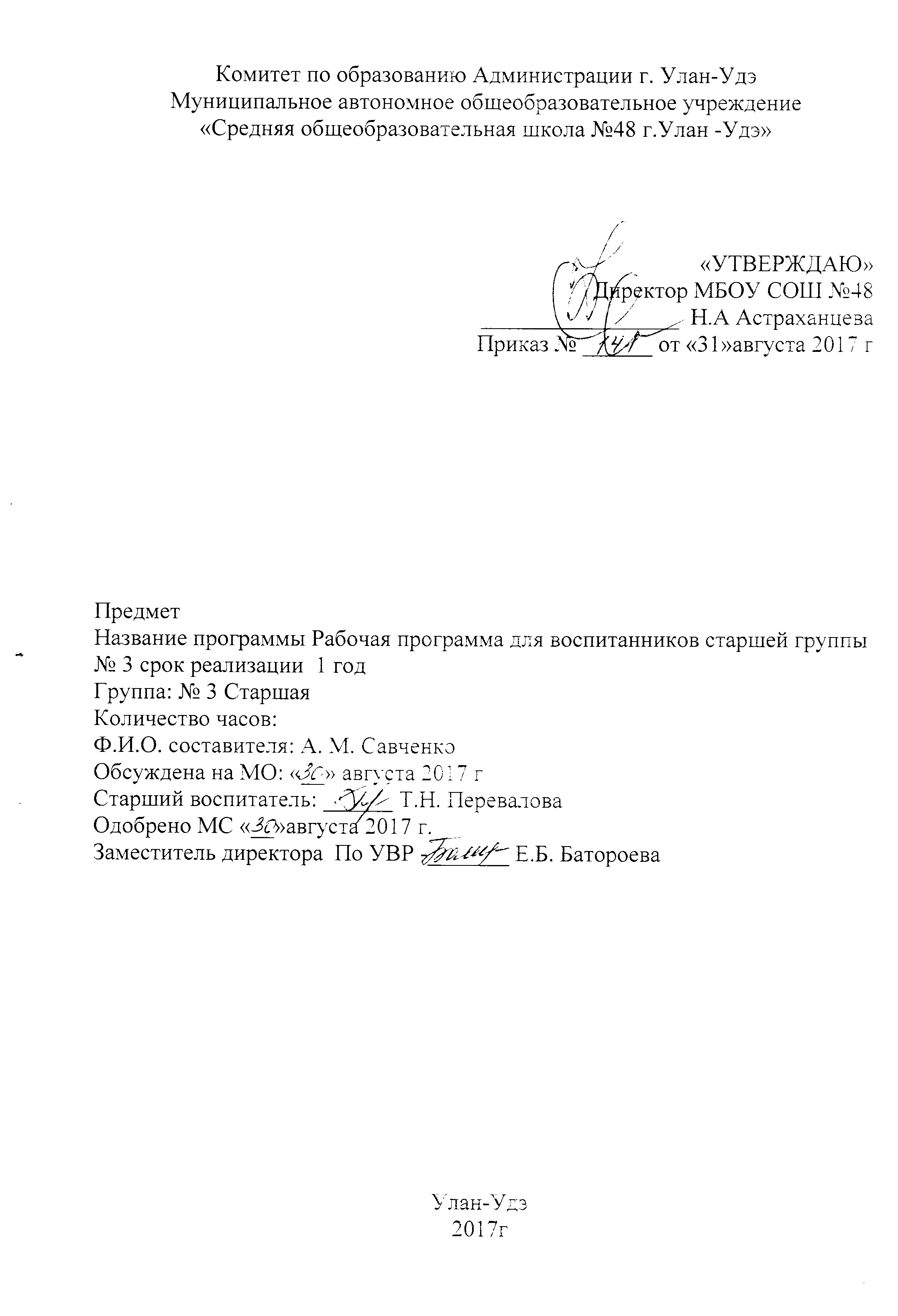 СодержаниеРаздел 1.  ЦелевойПояснительная записка.…………………………………….………………………........3Планируемые результаты ……………………………………………………..…………8Раздел 2. Содержательный2.1. Особенности образовательной деятельности с детьми группы…………………...……142.2 Способы поддержки детской инициативы………………………………………………..632.3. Специфика национальных, социокультурных условий………………………………....682.4 Особенности сотрудничества с семьями воспитанников. …….………………….……..722.5. Вариативные формы……………………………………………………………………….78Раздел 3. Организационный3.1. Материально-техническое обеспечение рабочей программы………………………….833.2.  Режим дня группы……….…………………………………….…………………….........843.3   Учебный план среда…….…………………………………………………………..…….85  3.4   Специфика организации и содержание традиционных событий, праздников, мероприятий группы ………………….…………….………………………………………...883.5.Особенности организации развивающей предметно-пространственной среды ..……...91ПриложенияСписочный состав детей группы……………………………………………………........92Распределение детей по группам здоровья……………………………………………....95Комплексно-тематическое планирование образовательной работы с детьми………...96Список литературы…………………………………………………….…………...………...98Раздел 1.  Целевой1.1.Пояснительная запискаНастоящая рабочая программа разработана на основе Основной образовательной программы МАОУ СОШ № 48 г. Улан-Удэ (дошкольное отделение) с учетом программы «От рождения до школы» под редакцией Н.Е. Вераксы, Т.С. Комаровой, М.А. Васильевой. Данная программа разработана в соответствии со следующими нормативными документами:Федеральный закон РФ от 29.12.2012 № 273-ФЗ «Об образовании в Российской Федерации»;Конвенция о правах ребенка от 13 июня 1990 г. № 1559-1;Приказ Министерства образования и науки Российской Федерации (Мин.обр.науки России) от 17 октября 2013 г. N 1155 г. Москва «Об утверждении федерального государственного образовательного стандарта дошкольного образования»;Приказ Министерства образования и науки Российской Федерации (Мин.обр.науки России) от 30 августа 2013 г. N 1014 г. Москва «Об утверждении Порядка организации и осуществления образовательной деятельности по основным общеобразовательным программам - образовательным программам дошкольного образования»;СанПиН 2.4.1.3049-13 «Санитарно-эпидемиологические требования к устройству, содержанию и организации режима работы в дошкольных организациях».Целью рабочей программы является создание благоприятных условий для полноценного проживания ребенком дошкольного детства, формирование основ базовой культуры личности, всестороннее развитие психических и физических качеств в соответствии с возрастными и индивидуальными особенностями, подготовка к жизни в современном обществе, к обучению в школе, обеспечение безопасности жизнедеятельности дошкольника. Эти цели реализуются в процессе разнообразных видов детской деятельности: игровой, коммуникативной, трудовой, познавательно- исследовательской, продуктивной, музыкально - художественной, чтения.Задачи: 1. Способствовать природному процессу  умственного и физического развития детей через организацию  игровой, коммуникативной, познавательно-исследовательской,  трудовой,  двигательной,  чтению  художественной  литературы,  музыкально-художественной, продуктивной деятельности; 2. Обеспечить психолого-педагогическое сопровождение работы по освоению образовательных областей; 3.  Реализовать формы организации совместной взросло-детской (партнерской деятельности) в ходе непосредственной образовательной деятельности (НОД), самостоятельной деятельности (СД), режимных моментах, работе с родителями.  Для достижения целей программы первостепенное значение имеют следующие факторы: • забота о здоровье, эмоциональном благополучии и своевременном всестороннем развитии каждого ребенка; •  создание  в  группах  атмосферы  гуманного  и  доброжелательного  отношения  ко  всем  воспитанникам,  что  позволяет  растить  их общительными, добрыми, любознательными, инициативными, стремящимися к самостоятельности и творчеству; •  максимальное  использование  разнообразных  видов  детской  деятельности,  их  интеграция  в  целях  повышения  эффективности воспитательно-образовательного процесса; • творческая организация (креативность) воспитательно-образовательного процесса; •  вариативность  использования  образовательного  материала,  позволяющая  развивать  творчество  в  соответствии  с  интересами  и наклонностями каждого ребенка; • уважительное отношение к результатам детского творчества; • единство подходов к воспитанию детей в условиях дошкольного образовательного учреждения и семьи; •  соблюдение  в  работе  детского  сада  и  начальной  школы  преемственности,  исключающей  умственные  и  физические  перегрузки  в содержании образования детей дошкольного возраста, обеспечивая отсутствие давления предметного обучения.       В  Программе  на  первый  план  выдвигается  развивающая  функция  образования,  обеспечивающая  становление  личности  ребенка  и ориентирующая  педагога  на  его  индивидуальные  особенности,  что  соответствует  современным  научным  концепциям  дошкольного воспитания о признании само ценности дошкольного периода детства. Программа построена на позициях гуманно-личностного отношения к ребенку  и  направлена  на  его  всестороннее  развитие,  формирование  духовных  и  общечеловеческих  ценностей,  а  также  способностей  и компетенций.  В  Программе  отсутствуют  жесткая  регламентация  знаний  детей  и  предметный  центризм  в  обучении, комплексно решаются задачи  по охране жизни и укреплению здоровья детей, всестороннему воспитанию, обогащению развития на основе организации разнообразных видов детской творческой деятельности. Особая роль уделяется игровой деятельности как ведущей в дошкольном детстве.  В  Программе  комплексно  представлены  все  основные  содержательные  линии  воспитания  и  образования  ребенка  от  рождения  до школы. Программа в полном объеме реализуется в старшей группе.     Срок реализации Программы – 1 год (2017 -2018 учебный год)  Направления деятельности МАОУ СОШ №48:Познавательное, социально-коммуникативное, физическое,речевое, художественно-эстетическое развитие детей; Подготовка к обучению в школе (развитие произвольной сферы, обучение грамоте, развитие логического мышления);Проведение оздоровительных и профилактических мероприятий.Принципы дошкольного образования, предоставляемого в Организации, и подходы к формированию Программы: В соответствии со Стандартом в основу разработки и реализации Программы дошкольного образования Организации заложены следующие основные принципы:полноценное проживание ребенком всех этапов детства (младенческого, раннего и дошкольного возраста), обогащение (амплификация) детского развития; сохранение уникальности и самоценности детства, как важного этапа в общем развитии человека основывается на понимании детства, значимость которого выражается в отношении к нему не как периоду подготовки к жизни, детство само по себе важно тем, что происходит с ребенком здесь и сейчас;построение образовательной деятельности на основе индивидуальных особенностей каждого ребенка, при котором сам ребенок становится активным в выборе содержания своего образования, становится субъектом образования (далее - индивидуализация дошкольного образования);содействие и сотрудничество детей и взрослых, признание ребенка полноценным участником (субъектом) образовательных отношений предполагает базовую ценностную ориентацию на уважение и безусловное принятие личности ребенка, доброжелательность, внимание к ребенку, его состоянию, настроению и интересам.  поддержка инициативы детей в различных видах деятельности на основе субъективизации уклада жизни в Организации;сотрудничество Организации с семьей определяется максимальной открытостью Организации в отношении семьи, уважением семейных ценностей и традиций,активным вовлечением семьи в реализацию Программы (как в содержательном, так и в организационном планах);  приобщение детей к социокультурным нормам, традициям семьи, общества и государства с учетом разнообразия социокультурной и жизненной ситуации развития каждого ребенка; формирование познавательных интересов и познавательных действий ребенка в различных видах деятельности;возрастная адекватность дошкольного образования (соответствие условий, требований, методов возрасту и особенностям развития);учет этнокультурной ситуации развития детей.Особое значение для реализации Программы представляют следующие основания:инвариантность ценностей, целей и задач при вариативности методов, способов и средств их достижения;формирование инициативности, самостоятельности и ответственности ребенка, как сквозных образовательных результатов непрерывного образования человека;первичность образовательной среды, гарантирующей:охрану и укрепление физического и психического здоровья детей; эмоциональное благополучие детей; профессиональное развитие педагогических работников; условия для развивающего вариативного дошкольного образования; открытость дошкольного образования; условия для участия родителей (законных представителей) в образовательной деятельности. основывается на комплексно-тематическом принципе построения образовательного процесса; Возрастные особенности развития детей 5-6 лет (старшая группа)Ребенок 5-6 лет может регулировать поведение на основе усвоенных норм и правил, своих этических представлений,  а не в ответ на  требования других людей. Эмоционально переживает несоблюдение норм и правил и несоответствие поведения своим этическим представлениям.  Без  контроля  со  стороны  взрослого,  не  отвлекаясь,  может  выполнять  трудовые  обязанности,  доводить  до  конца  малопривлекательную работу, наводить порядок в комнате. Поведение становится более сдержанным. Дружно играет, сдерживает агрессивные реакции,  делится, справедливо распределяет роли, помогает во взаимодействии с друзьями. Дети шестого года жизни уже могут распределять роли до начала игры и строить свое поведение, придерживаясь роли. Игровое взаимодействие сопровождается речью, соответствующей и по содержанию, и интонационно взятой роли. Речь, сопровождающая реальные отношения детей, отличается от ролевой речи. Дети начинают осваивать социальные отношения и понимать подчиненность позиций в различных видах деятельности взрослых, одни роли становятся для них более привлекательными, чем другие. При распределении ролей могут возникать конфликты, связанные субординацией ролевого поведения. Наблюдается организация игрового пространства, в котором выделяются смысловой «центр» и «периферия». В игре «Больница» таким центром оказывается кабинет врача, в игре Парикмахерская» — зал стрижки, а зал ожидания выступает в качестве периферии игрового пространства.) Действия детей в играх становятся разнообразными.Развивается изобразительная деятельность детей. Это возраст наиболее активного рисования. В течение года дети способны создать до двух тысяч рисунков. Рисунки могут быть самыми разными по содержанию: это и жизненные впечатления детей, и воображаемые ситуации, и иллюстрации к фильмам и книгам. Обычно рисунки представляют собой схематические изображения различных объектов, но могут отличаться оригинальностью композиционного решения, передавать статичные и динамичные отношения. Рисунки приобретают сюжетный характер; достаточно часто встречаются многократно повторяющиеся сюжеты с небольшими или, напротив, существенными изменениями. Изображение человека становится более детализированным и пропорциональным. По рисунку можно судить о половой принадлежности и эмоциональном состоянии изображенного человека.Конструирование характеризуется умением анализировать условия, в которых протекает эта деятельность. Дети используют и называют разные детали деревянного конструктора. Могут заменить детали постройки в зависимости от имеющегося материала. Овладевают обобщенным способом обследования образца. Дети способны выделять основные части предполагаемой постройки. Конструктивная деятельность может осуществляться на основе схемы, по замыслу и по условиям. Появляется конструирование в ходе совместной деятельности.Дети могут конструировать из бумаги, складывая ее в несколько раз (два, четыре, шесть сгибаний); из природного материала. Они осваивают два способа конструирования: 1) от природного материала к художественному образу (в этом случае ребенок «достраивает» природный материал до целостного образа, дополняя его различными деталями); 2) от художественного образа к природному материалу (в этом случае ребенок подбирает необходимый материал, для того чтобы воплотить образ).Продолжает совершенствоваться восприятие цвета, формы и величины, строения предметов; систематизируются представления детей. Они называют не только основные цвета и их оттенки, но и промежуточные цветовые оттенки; форму прямоугольников, овалов, треугольников. Воспринимают величину объектов, легко выстраивают в ряд — по возрастанию или убыванию — до 10 различных предметов.Однако дети могут испытывать трудности при анализе пространственного положения объектов, если сталкиваются с несоответствием формы и их пространственного расположения. Это свидетельствует о том, что в различных ситуациях восприятие представляет для дошкольников известные сложности, особенно если они должны одновременно учитывать несколько различных и при этом противоположных признаков.В старшем дошкольном возрасте продолжает развиваться образное мышление. Дети способны не только решить задачу в наглядном плане, но и указать, в какой последовательности объекты вступят во взаимодействие, и т.д. Однако подобные решения окажутся правильными только в том случае, если дети будут применять адекватные мыслительные средства. Среди них можно выделить схематизированные представления, которые возникают в процессе наглядного моделирования; комплексные представления, отражающие представления детей о системе признаков, которыми могут обладать объекты, а также представления, отражающие стадии преобразования различных объектов и явлений (представления о цикличности изменений): представления о смене времен года, дня и ночи, об увеличении и уменьшении объектов в результате различных воздействий, представления о развитии и т. Кроме того, продолжают совершенствоваться обобщения, что является основой словесно- логического мышления. В дошкольном возрасте у детей еще отсутствуют представления о классах объектов. Дети группируют объекты по признакам, которые могут изменяться, однако начинают формироваться операции логического сложения и умножения классов. Так, например, старшие дошкольники при группировке объектов могут учитывать два признака: цвет и форму (материал) и т.д.Как показали исследования отечественных психологов, дети старшего дошкольного возраста способны рассуждать и давать адекватные причинные объяснения, если анализируемые отношения не выходят за пределы их наглядного опыта. Развитие воображения в этом возрасте позволяет детям сочинять достаточно оригинальные и последовательно разворачивающиеся истории. Воображение будет активно развиваться лишь при условии проведения специальной работы по его активизации.Продолжают развиваться устойчивость, распределение, переключаемость внимания. Наблюдается переход от непроизвольного к произвольному вниманию.Продолжает совершенствоваться речь, в том числе ее звуковая сторона. Дети могут правильно воспроизводить шипящие, свистящие и сонорные звуки. Развиваются фонематический слух, интонационная выразительность речи при чтении стихов в сюжетно-ролевой игре и в повседневной жизни.Совершенствуется грамматический строй речи. Дети используют практически все части речи, активно занимаются словотворчеством. Богаче становится лексика: активно используются синонимы и антонимы.Развивается связная речь. Дети могут пересказывать, рассказывать по картинке, передавая не только главное, но и детали.Достижения этого возраста характеризуются распределением ролей игровой деятельности; структурированием игрового пространства; дальнейшим развитием изобразительной деятельности, отличающейся высокой продуктивностью; применением в конструировании обобщенного способа обследования образца; усвоением обобщенных способов изображения предметов одинаковой формы.Восприятие в этом возрасте характеризуется анализом сложных форм объектов; развитие мышления сопровождается освоением мыслительных средств (схематизированные представления, комплексные представления, представления о цикличности изменений); развиваются умение обобщать, причинное мышление, воображение, произвольное внимание, речь.Планируемые результаты:Целевые ориентирыСпецифика дошкольного детства (гибкость, пластичность развития ребенка, высокий разброс вариантов его развития, его непосредственность и непроизвольность) не позволяет требовать от ребенка дошкольного возраста достижения конкретных образовательных результатов и обусловливает необходимость определения результатов освоения образовательной программы в виде целевых ориентиров.Целевые ориентиры дошкольного образования, представленные в ФГОС ДО, следует рассматривать как социально-нормативные возрастные характеристики возможных достижений ребенка. Это ориентир для педагогов и родителей, обозначающий направленность воспитательной деятельности взрослых.Целевые ориентиры на этапе завершения дошкольного образования:• Ребенок овладевает основными культурными средствами, способами деятельности, проявляет инициативу и самостоятельность в разных видах деятельности — игре, общении, познавательно-исследовательской деятельности, конструировании и др.; способен выбирать себе род занятий, участников по совместной деятельности.•	Ребенок обладает установкой положительного отношения к миру, к разным видам труда, другим людям и самому себе, обладает чувством собственного достоинства; активно взаимодействует со сверстниками и взрослыми, участвует в совместных играх.•	Способен договариваться, учитывать интересы и чувства других, сопереживать неудачам и радоваться успехам других, адекватно проявляет свои чувства, в том числе чувство веры в себя, старается разрешать конфликты. Умеет выражать и отстаивать свою позицию по разным вопросам•	Способен сотрудничать и выполнять как лидерские, так и исполнительские функции в совместной деятельности.•	Понимает, что все люди равны вне зависимости от их социального происхождения, этнической принадлежности, религиозных и других верований, их физических и психических особенностей.•	Проявляет эмпатию по отношению к другим людям, готовность прийти на помощь тем, кто в этом нуждается.•	Проявляет умение слышать других и стремление быть понятым другими.•	Ребенок обладает развитым воображением, которое реализуется в разных видах деятельности, и прежде всего в игре; владеет разными формами и видами игры, различает условную и реальную ситуации; умеет подчиняться разным правилам и социальным нормам. Умеет распознавать различные ситуации и адекватно их оценивать.•	Ребенок достаточно хорошо владеет устной речью, может выражать свои мысли и желания, использовать речь для выражения своих мыслей, чувств и желаний, построения речевого высказывания в ситуации общения, выделять звуки в словах, у ребенка складываются предпосылки грамотности.•	У ребенка развита крупная и мелкая моторика; он подвижен, вынослив, владеет основными движениями, может контролировать свои движения и управлять ими.•	Ребенок способен к волевым усилиям, может следовать социальным нормам поведения и правилам в разных видах деятельности, во взаимоотношениях со взрослыми и сверстниками, может соблюдать правила безопасного поведения и навыки личной гигиены.•	Проявляет ответственность за начатое дело.•	Ребенок проявляет любознательность, задает вопросы взрослым и сверстникам, интересуется причинно-следственными связями, пытается самостоятельно придумывать объяснения явлениям природы и поступкам людей; склонен наблюдать, экспериментировать. Обладает начальными знаниями о себе, о природном и социальном мире, в котором он живет; знаком с произведениями детской литературы, обладает элементарными представлениями из области живой природы, естествознания, математики, истории и т. п.; способен к принятию собственных решений, опираясь на свои знания и умения в различных видах деятельности.•	Открыт новому, то есть проявляет стремления к получению знаний, положительной мотивации к дальнейшему обучению в школе, институте.•	Проявляет уважение к жизни (в различных ее формах) и заботу об окружающей среде.•	Эмоционально отзывается на красоту окружающего мира, произведения народного и профессионального искусства (музыку, танцы, театральную деятельность, изобразительную деятельность и т. д.).•	Проявляет патриотические чувства, ощущает гордость за свою страну, ее достижения, имеет представление о ее географическом разнообразии, многонациональности, важнейших исторических событиях.•	Имеет первичные представления о себе, семье, традиционных семейных ценностях, включая традиционные гендерные ориентации, проявляет уважение к своему и противоположному полу.•	Соблюдает элементарные общепринятые нормы, имеет первичные ценностные представления о том, «что такое хорошо и что такое плохо», стремится поступать хорошо; проявляет уважение к старшим и заботу о младших.•	Имеет начальные представления о здоровом образе жизни. Воспринимает здоровый образ жизни как ценность.В соответствии с федеральным государственным образовательным стандартом дошкольного образования (ФГОС) при реализации Программы нами проводится оценка индивидуального развития детей.  Такая оценка производится педагогическим работником  в рамках педагогической   диагностики (оценки    индивидуального    развития    детей дошкольного   возраста,   связанной   с   оценкой   эффективности   педагогических действий и лежащей в основе их дальнейшего планирования).В основе оценки лежат следующие принципы:Она строится на основе реального поведения ребенка, а не на результате выполнения специальных  заданий. Информация фиксируется  посредством прямого наблюдения за поведением ребенка. Результаты наблюдения педагог получает в естественной среде ( в игровых ситуациях, в ходе режимных моментов, в процессе организованной образовательной деятельности).Родители партнеры педагога  при поиске ответа на любой вопрос.  Форма проведения  оценки представляет собой наблюдение за активностью ребенка в различные периоды пребывания в ДОУ, анализ продуктов детской деятельности и специальные педагогические пробы, организуемые педагогом.  Итоговые результаты освоения ПрограммыПланируемые результаты освоения детьми основной общеобразовательной программы дошкольного образования описывают интегративные качества ребенка, которые он может приобрести в результате освоения Программы:Образовательная область «Физическое развитие»Умеют быстро, аккуратно одеваться и раздеваться, соблюдают порядок в своём шкафу.Умеют правильно пользоваться столовыми приборами, едят аккуратно, бесшумноХодят и бегают легко, ритмично.Умеют лазать по гимнастической стенке с изменением темпа.Выполняют различные виды прыжков.Владеют школой мяча.Перестраиваются в колонну по трое, четверо, равняются, размыкаются, выполняют повороты.Образовательная область «Социально-коммуникативное развитие»Соблюдают правила дорожного движения(переходить улицу в указанных местах в соответствии со светофором)Знают, где работают родители, как важен их труд для общества.В повседневной жизни, в играх выражают формы вежливостиДелятся с педагогом и детьми разнообразными впечатлениями, уточняют источник полученной информации.Дети решают спорные вопросы и улаживают конфликты с помощью речи: убеждают, доказывают, объясняют.Участвуют в беседе, аргументировано и доброжелательно оценивают ответ, высказывание сверстника.Умеют поддержать беседу, высказывают свою точку зрения, согласие или несогласие с кем-то.Умеют работают коллективно.Умеют договариваться с партнерами, во что играть, кто кем будет в игре; подчиняются правилам.Умеют разворачивать содержание игры в зависимости от количества играющих детей.Используют различные источники информации, способствующие обогащению игры (кино, литература, экскурсии…)Создают творческую предметно- игровую среду, используя полифункциональный материал, предметы- заместители.Образовательная область «Познавательно развитие»Создают множество (группы предметов) из разных по качеству элементов (предметов разного размера, цвета, формы,назначения).Считают (отсчитывают) в пределах 10.Правильно пользуются количественным и порядковыми числительными (в пределах 10), отвечают на вопросы: «Сколько? Который, по счету?»Уравнивают неравные группы предметов двумя способами (удаление и добавление единицы).Сравнивают предметы на глаз (по длине, ширине, высоте; толщине).Проверяют точность определений путем наложения или приложения.Размещают предметы различной величины (до 7-10) в порядке возрастания, убывания их длины, ширины, высоты, толщины.Выражают словами местонахождения предмета по отношению к себе, другим предметам.Ориентируются на листе бумаги (справа-слева, вверху-внизу, в середине, в углу)Знают некоторые характерные особенности знакомых геометрических фигур (количество углов, сторон равенство, неравенство сторон).Называют утро, вечер, ночь, смену частей суток.Называют текущий день недели.Устанавливают последовательность различных событий: что было раньше, что позже.Знают о предметах, облегчающих труд человека в быту, создающие комфорт.Умеют сравнивать предметы: по назначению, цвету, форме, материалу.Умеют предметы классифицировать (посуда - фарфоровая, стеклянная, керамическая…)Могут рассказать о достопримечательности родного края, о замечательных людях, прославивших свой край.Могут рассказать о том, в какой стране живут, какой город столица, могут узнать флаг России, гимн.Знают название родной станицы.Классифицируют предметы, определяют материалы, из которых они сделаны.Могут рассказать о Российской армии, о том кто защищает.Имеют представления о людях разных профессий: строители, земледельцы, работники транспорта, связи..)Имеют представления о понятиях: лес, луг, сад, могут различить некоторые деревья, кустарники и травянистых растения.Рассказывают о домашних животных и их повадках, зависимости от человека.Рассказывают о диких животных: где живут, как добывают пищу и готовятся к сезонным изменениям.Узнают и называют птиц: ласточка, скворец.Узнают и называют представителей класса пресмыкающихся (ящерица, черепаха) и насекомых (пчела, комар, муха).Называют времена года, отмечают их особенности.Знают о взаимодействии человека с природой в разное время года.Знают о значении солнца, воды и воздуха для человека, животных, растений.Знают чередование частей суток и их некоторых характеристиках.Создают постройки по рисунку, самостоятельно подбирают необходимый строительный материал.Планируют этапы создания собственной постройки, находят конструктивные решения.Анализируют образец постройки.Называют и различают новые детали: разнообразные по форме и величине пластины, бруски, цилиндры, конусы и др.Выделяют основные части и характерные детали конструкций.Образовательная область «Речевое развитие»Употребляют в речи существительные, обозначающие предметы бытового окружения, прилагательные, характеризующими свойства и качества предметов, наречиями, обозначающими взаимоотношения людей, их отношения к труду.Подбирают к существительному несколько прилагательные; заменяют слово другим     словом со сходным значением.Употребляют слова в точном соответствии со смыслом.Определяют место звука в слове.Различают на слух и отчетливо произносят сходные по артикуляции и звучанию согласные звуки.Умеют согласовывать слова в предложениях: сущ. с числительными, прилагательные с существительнымиЗамечают и исправляют ошибку в ударении в слове.Умеют образовывать однокоренные слова.Составляют по образцу простые и сложные предложения.Составляют по образцу рассказы по сюжетной картинке, по набору картинок.Последовательно, без существенных пропусков пересказывают небольшие литер. произ.Знают 2-3 программных стихотворения, 2-3 считалки, 2-3 загадки.Называют жанр произведения.Драматизируют небольшие сказки, читают по ролям стихотворенияНазывают любимого детского писателя, любимые сказки и рассказы.Образовательная область «Художественно-эстетическое развитие»Умеют различать произведения изобразительного искусства (живопись, книжная графика, народное декоративное искусство).Выделяют выразительные средства в разных видах искусства (форма, цвет, колорит, композиция).Знают особенности изобразительных материалов.Создают изображения предметов (с натуры, по представлению), сюжетные изображения.Используют разнообразные композиционные решения, изобразительные материалы.Используют различные цвета и оттенки для создания выразительных образов.Выполняют узоры по мотивам народного декоративно-прикладного искусства.Владеют различными способами и приемами рисования различными материалами (карандашами, гуашь, мелки, фломастеры, разнообразные кисти и т.д.)Лепят предметы разной формы, используя усвоенные приемы и способы.Создают небольшие сюжетные композиции, передавая пропорции, позы и движения фигур.Создают изображения по мотивам народных игрушек.Изображают предметы и создают несложные сюжетные композиции, используя разнообразные приемы вырезывания, обрывания бумаги.Различают жанры музыкальных произведений (марш, танец, песня).Различают жанры музыкальных инструментов (фортепиано, скрипка).Различают высокие и низкие звуки (в пределах квинты).Поют без напряжения, плавно, легким звуком, отчетливо произносят слова, своевременно начинают и заканчивают песню.Ритмично двигаются в соответствии с характером и динамикой музыки, выполняют танцевальные движения.Самостоятельно инсценируют содержание песен, хороводом; действуют не подражая друг другу.В обязательной и вариативной части программы целевые ориентиры конкретизированы как планируемые результаты   освоения программы.  Раздел 2. Содержательный2.1.  Особенности образовательной деятельности с детьми группы         Программа состоит из обязательной части и части, формируемой участниками образовательных отношений. Обе части являются взаимодополняющими и необходимыми с точки зрения реализации требований.Обязательная часть Программы предполагает комплексность подхода, обеспечивая воспитание, обучение, развитие и социализацию детей по пяти направлениям, содержание которых отражается в образовательных областях:         • Физическое развитие; • Социально – коммуникативное развитие; • Познавательное развитие; • Речевое развитие; • Художественно – эстетическое развитие. Образовательная  область  «Физическое  развитие» включает  в  себя  направления:  здоровье  и  физическая  культура,  по  содержанию  – часто интегрирует с направлениями социально – коммуникативной области. На шестом году жизни ребенок успешно овладевает основными видами движений, которые становятся более осознанными, расширяются представления об особенностях функционирования и целостности человеческого организма. Это позволяет повысить требования к их выполнению, больше внимания уделять развитию физических и морально-волевых качеств (быстрота, ловкость, выносливость, выдержка, настойчивость, организованность, дисциплинированность), дружеских взаимоотношений (умение приходить на помощь товарищу, сопереживать его успехам и неудачам; быть заботливыми и внимательными друг к другу). В старшей группе проводятся 3 физкультурных занятия в неделю продолжительностью 30 минут. Одно из них организуется на прогулке.Образовательная  область  «Социально  –  коммуникативное  развитие» имеет  направления  коммуникация,  труд,  безопасность.  В программе предусмотрена интеграция с образовательными областями «Познавательное» и « Речевое» развитие. Трудовое  воспитание  является  важнейшей  составной  частью  дошкольного воспитания, базой для развития творческих способностей ребенка, важнейшим средством формирования культуры межличностных отношений.Организация трудовой деятельности осуществляется:– через  формирование культурно-гигиенических навыков;– самообслуживание;– общественно полезный труд;– труд в природе;– уважение к труду взрослых.Закреплять знания детей о правилах дорожного движения: переходить улицу только со взрослым, в строго отведенных местах и на зеленый сигнал светофора.Расширять знания детей о светофоре. Закреплять знания о значении сигналов светофора (на красный свет пешеходы и автомобили стоят, на желтый —готовятся к движению, на зеленый —двигаются).Продолжать знакомить с элементами дороги (разделительная полоса, пешеходный переход, остановка общественного транспорта). Напоминать, что пешеходы должны переходить дорогу по наземному, подземному или пешеходному переходу «Зебра».Закреплять знания о специальных видах транспорта: «Скорая помощь» (едет по вызову к больным людям), пожарная машина (едет тушить пожар), «Милиция» (едет на помощь людям, попавшим в беду), машина МЧС.Познакомить с дорожными знаками: «Пешеходный переход», «Дети», «Остановка общественного транспорта».Закреплять знания детей о правилах поведения в общественном транспорте (в общественном транспорте можно ездить только со взрослыми; разговаривать спокойно, не мешая другим пассажирам; слушаться взрослых; соблюдать чистоту и порядок; выходить из транспортного средства можно после того, как вышли взрослые и т.д.).Рассказать детям о том, что общественный транспорт нужно ожидать на остановке.Объяснять, что остановки общественного транспорта находятся вблизи проезжей части дороги, поэтому, ожидая транспорт, нужно вести себя спокойно (не бегать, не ходить по бордюрам, не толкаться, не выбегать на проезжую часть, не мусорить, не кричать).Процесс воспитания детей непрерывен. Большие потенциальные  возможности для всестороннего и гармоничного развития личности ребенка заложены в процессе воспитательно-образовательной работы с детьми в условиях прогулки. Здесь, как нигде, предоставляются уникальные условия для всестороннего развития ребенка, в полной мере удовлетворяются его потребности в активных движениях, самостоятельных действиях при ознакомлении с окружающим миром, новых ярких впечатлениях, свободной игре как с природным материалом, так и с игрушками. Однако в силу возрастных особенностей малыши не могут самостоятельно использовать все время прогулки с максимальной пользой для своего развития. Взрослый должен педагогически правильно руководить их деятельностью.В течение года прогулки проводятся ежедневно. В летнее время дети проводят на воздухе практически все время с момента прихода в дошкольное учреждение, заходя в помещение лишь для приема пищи и сна.В зимнее время прогулка проводится два раза в день. Общая продолжительность прогулки – до 4 часов. Только температура воздуха ниже –15 °С или ветреная погода, вьюга могут служить поводом для сокращения прогулки или ее отмены.Воспитатель использует любой повод, чтобы продолжать и на прогулке прививать любовь к природе, в том числе организует досуг на участке детского сада (или вблизи) в соответствии с календарным временем года (например: зимой – вокруг живой ели, продумав цикл наблюдений, завершающийся знакомством со строением шишки, семенами ели, показом особенностей шишек – пахнут смолой, на дереве (в холоде) закрываются, в тепле (в помещении) раскрывают чешуйки, из-под которых падают семена). Во время прогулок проводятся ежедневные наблюдения за сезонными явлениями природы. С помощью игрушечных персонажей воспитатель может разнообразить приемы наблюдения, поддерживая у детей активный интерес к природе (например, воспитатель соглашается взять куклу на улицу, чтобы дети показали ей птиц на кормушке, поиграли со снегом). Такие приемы позволяют достигнуть цели наблюдения – уточнить названия зимующих птиц, которых дети видят на кормушке и вблизи участка; учить различать их по 2–3 характерным признакам (воробьи, маленькие, серые или серо-коричневые, летают стайкой; ворона крупная, серо-черная, летает одна; голуби крупнее воробьев, серо-голубые, кормятся стаей).Кроме того, предлагаемый вариант планирования составлен с учетом организации рациональной двигательной активности детей и ее педагогического руководства в процессе игр и упражнений на прогулке. Как в организованных, так и в самостоятельных играх необходимо своевременно переключать дошкольников с одного вида занятий на другой, поэтому очень важно, чтобы вся деятельность детей на прогулке направлялась и регулировалась воспитателем, а каждый ребенок находился в поле его зрения.В процессе ежедневного проведения подвижных игр и физических упражнений на прогулке расширяется двигательный опыт детей, совершенствуются имеющиеся у них навыки в основных движениях; развиваются ловкость, быстрота, выносливость; формируются самостоятельность, активность, положительные взаимоотношения со сверстниками.При распределении игр и физических упражнений в течение дня следует учитывать соотношение нового программного материала, предлагаемого на физкультурных занятиях (как в зале, так и на улице), с ежедневными играми и упражнениями, проводимыми воспитателем наутренней и вечерней прогулках. Это будет способствовать закреплению и совершенствованию движений.На участке детского сада должно быть оборудовано место для игры с целью закрепления правил уличного движения: обозначить перекрестки, поставить светофоры, детей-регулировщиков и т. д. Важным моментом планирования является распределение игр и упражнений с учетом их интенсивности и сложности. Целесообразно чередовать физическую нагрузку с отдыхом, более подвижные физические упражнения с менее подвижными.При подборе игр и упражнений учтены такие факторы, как время года, погодные условия и место их проведения. В весеннее-летний период подвижные игры и упражнения лучше организовывать в самом начале прогулки, что позволит обогатить содержание дальнейшей самостоятельной деятельности детей. Поздней осенью и зимой игры и упражнения целесообразно проводить в конце прогулки. Это снижает вероятность простудных заболеваний.Практика показывает: одной из причин низкой двигательной активности детей в самостоятельных играх является недостаточное и нерациональное использование физкультурных пособий и спортивного инвентаря (мячей, обручей, скакалок, велосипедов, самокатов и др.). Учитывая индивидуальные особенности детей и опираясь на их интересы, воспитатель может показать разные варианты более активных действий с пособиями, чем те, которые выполняет ребенок, поможет обогатить игровой сюжет, наполнить его разнообразными движениями. Необходимым приемом в руководстве двигательной активностью является сосредоточение чрезмерно подвижных детей на играх и упражнениях низкой интенсивности (игры с песком, дидактические игры, ходьба по буму, перелезание через обруч и т. д.), а малоподвижных – на выполнение упражнений с использованием физкультурных пособий (лазанье по гимнастической стенке, бег со скакалкой и т. д.).Все предложенные педагогические приемы и методы индивидуально-дифференцированного подхода к детям должны строиться с учетом интереса ребенка к играм и разным видам деятельности*Образовательная область «Познавательное развитие»включает в себя формирование элементарных математических представлений и окружающий мир.  Содержание образовательной области „Познавательное развитие" направлено на достижение целей развития у детей познавательных интересов, интеллектуального развития детей через решение следующих задач:сенсорное развитие;развитие познавательно исследовательской и продуктивной (конструктивной) деятельности;формирование элементарных математических представлений;формирование целостной картины мира, расширение кругозора детей»*..Развитие познавательно-исследовательской и продуктивной (конструктивной) деятельностиПродолжать развивать умение устанавливать связь между создаваемыми  постройками и тем, что дети видят в окружающей жизни; создавать разнообразные постройки и конструкции (дома, спортивное и игровое оборудование и т. п.).Закреплять умение выделять основные части и характерные детали конструкций. Помогать анализировать сделанные педагогом поделки и постройки; на основе анализа находить конструктивные решения и планировать создание собственной постройки.Знакомить с новыми деталями: разнообразными по форме и величине пластинами, брусками, цилиндрами, конусами и др. Закреплять умение заменять одни детали другими.Формировать умение создавать различные по величине и конструкции постройки одного и того же объекта.Закреплять умение строить по рисунку, самостоятельно подбирать необходимый строительный материал.Продолжать развивать умение работать коллективно, объединять свои поделки в соответствии с общим замыслом, договариваться, кто какую часть работы будет выполнять; помогать друг другу при необходимости.Формирование элементарных математических представленийКоличествоЗакреплять умение создавать множества (группы предметов) из разных по качеству элементов (предметов разного цвета, размера, формы, назначения; звуков, движений); разбивать множества на части и воссоединять их: устанавливать отношения между целым множеством и каждой его частью, понимать, что множество больше части, а часть меньше целого множества; сравнивать разные части множества на основе счета и соотнесения элементов (предметов) один к одному; определять большую (меньшую) часть множества или их равенство.Закреплять умение считать до 10; последовательно знакомить с образованием каждого числа в пределах 5-10 (на наглядной основе).Формировать умение сравнивать рядом стоящие числа в пределах 10 ш основе сравнения конкретных множеств; получать равенство из неравенства (неравенство из равенства), добавляя к меньшему количеству один предмет или убирая из большего количества один предмет («7 меньше 8, если к 7 добавить один предмет, будет 8, поровну», «8 больше 7; если из 8 предметов убрать один, то станет по 7, поровну»).Развивать умение отсчитывать предметы из большого количества по образцу и заданному числу (в пределах 10).Развивать умение считать предметы на ошупь, считать и воспроизводить количество звуков, движений по образцу и заданному числу (в пределах 10).Познакомить с цифрами от 0 до 9.Познакомить с порядковым счетом в пределах 10, учить различать вопросы «Сколько?», «Который?» («Какой?») и правильно отвечать на них.Продолжать формировать представление о равенстве: определять равное количество в группах, состоящих из разных предметов; правильно обобщать числовые значения на основе счета и сравнения групп (здесь 5 петушков, 5 матрешек, 5 машин — всех игрушек поровну — по 5).Упражнять в понимании того, что число не зависит от величины предметов, расстояния между предметами, формы, их расположения, а также направления счета (справа налево, слева направо, с любого предмета).Познакомить с количественным составом числа из единиц в пределах 5 на конкретном материале: 5 — это один, еще один, еще один, еще один и еще один.Формировать понятие о том, что предмет (лист бумаги, лента, круг, квадрат и др.) можно разделить на несколько равных частей (на две, четыре).Закреплять умение называть части, полученные от деления, сравнивать целое и части, понимать, что целый предмет больше каждой своей части, - часть меньше целого.ВеличинаЗакреплять умение устанавливать размерные отношения между 5-10 предметами разной длины (высоты, ширины) или толщины: систематизировать предметы, располагая их в возрастающем (убывающем) порядке по величине; отражать в речи порядок расположения предметов и соотношение между ними по размеру; «Розовая лента — самая широкая, фиолетовая  — немного уже, красная — еще уже, но она шире желтой, а зеленая уже желтой и всех остальных лент» и т. д.Развивать умение сравнивать два предмета по величине (длине, ширине, высоте ) опосредованно — с помощью третьего (условной меры), равного одному из сравниваемых предметов.Развивать глазомер, умение находить предметы длиннее (короче), выше (ниже).шире (уже), толще (тоньше) образца и равные ему.ФормаПознакомить с овалом на основе сравнения его с кругом и прямоугольником. Дать представление о четырехугольнике: подвести к пониманию того, что квадрат и прямоугольник являются разновидностями четырехугольника.Развивать геометрическую зоркость: умение анализировать и сравнивать предметы по форме, находить в ближайшем окружении предметы одинаковой и разной формы: книги, картина, одеяла, крышки столов — прямоугольные, поднос и блюдо — овальные, тарелки — круглые и т.д.Развивать представление о том, как из одной формы сделать другую.Ориентировка в пространствеСовершенствовать умение ориентироваться в окружающем пространстве; понимать смысл пространственных отношений (вверху — внизу, впереди (спереди) — сзади (за), слева — справа, между, рядом с, около); двигаться в заданном направлении, меняя его по сигналу, а также в соответствии со знаками — указателями направления движения (вперед, назад, налево, направо и т. п.); определять свое местонахождение среди окружающих людей и предметов: «Я стою между Олей и Таней, за Мишей, позади (сзади) Кати, перед Наташей, около Юры»; обозначать в речи взаимное расположение предметов: « Справа от куклы сидит заяц, а слева от куклы стоит лошадка, сзади —мишка, а впереди — машина».Формировать умение ориентироваться на листе бумаги (справа — слева, вверху — внизу, в середине, в углу).Ориентировка во времениДать представление о том, что утро, вечер, день, ночь составляют сутки.Закреплять умение на конкретных примерах устанавливать последовательность различных событий: что былораньше (сначала), что позже (потом), определять, какой день сегодня, какой был вчера, какой будет завтра.Формирование целостной картины мира, расширение кругозораПредметное и социальное окружениеПродолжать обогащать представления детей о мире предметов. Рассказывать о предметах, облегчающих труд человека в быту (кофемолка, миксер, мясорубка и др.), создающих комфорт (бра, картины, ковер и т. п.).Развивать умение определять материалы, из которых изготовлены предметы. Закреплять умение сравнивать предметы (по назначению, цвету, форме, материалу), классифицировать их (посуда — фарфоровая, стеклянная, керамическая, пластмассовая).Рассказывать о том, что любая вещь создана трудом многих людей («Откуда «пришел» стол?», «Как получилась книжка?» и т. пДРасширять представления детей о профессиях.Расширять представления об учебных заведениях (детский сад, школа, колледж, вуз), сферах человеческой деятельности (наука, искусство, производство, сельское хозяйство).Через проектную деятельность, экскурсии, игры, оформления группового и садовского помещения, организацию развивающей среды продолжить знакомство с культурными явлениями (цирк, библиотека, музей и др.), их атрибутами, значением в жизни общества, связанными с ними профессиями, правилами поведения.Продолжать знакомить с понятием денег, их функциями (средство для оплаты труда, расчетов при покупках), бюджетом и возможностями семьи.Формировать элементарные представления об истории человечества (древний мир, средние века, современное общество) через знакомство с произведениями искусства (живопись, скульптура, мифы и легенды народов мира), реконструкцию образа жизни людей разных времен (одежда, утварь, традиции и др.).Ознакомление с природойРасширять и уточнять представления детей о природе. Закреплять умение наблюдать.Закреплять представления о растениях ближайшего окружения: деревьях, кустарниках и травянистых растениях. Познакомить с понятиями «лес», «луг» и «сад».Продолжать знакомить с комнатными растениями,Закреплять умение ухаживать за растениями. Рассказать детям о способах вегетативного размножения растений.Расширять представления о домашних животных, их повадках, зависимости от человека.Закреплять умение ухаживать за обитателями уголка природы.Расширять представления детей о диких животных: где живут, как добывают пищу и готовятся к зимней спячке. Познакомить с птицами (ласточка, скворец).Познакомить с представителями класса пресмыкающихся (ящерица, черепаха) и насекомых (пчела, комар, муха).Формировать представления о чередовании времен года, частей суток и их некоторых характеристиках.Знакомить с многообразием родной природы; с растениями и животными различных климатических зон.Показать, как человек в своей жизни использует воду, песок, глину, камни. Формировать представления о том, что человек — часть природы и что он должен беречь, охранять и защищать ее.Учить устанавливать причинно-следственные связи между природными явлениями (сезон — растительность — труд людей).Показать детям взаимодействие живой и неживой природы.Рассказывать о значении солнца и воздуха в жизни человека, животных и растений.Сезонные наблюденияОсень. Закреплять представления детей о том, как похолодание и сокращение продолжительности дня изменяют жизнь растений, животных и человека.Знакомить детей с тем, как некоторые животные готовятся к зиме (лягушки, ящерицы, черепахи, ежи, медведи впадают в спячку, зайцы линяют, некоторые птицы (гуси, утки, журавли) улетают в теплые края).Зима. Расширять и обогащать знания детей об особенностях зимней природы (холода, заморозки, снегопады, сильные ветры), особенностях деятельности людей в городе, на селе. Познакомить с таким природным явлением, как туман.Весна. Расширять и обогащать знания детей о весенних изменениях в природе: тает снег, разливаются реки, прилетают птицы, травка и цветы быстрее появляются на солнечной стороне, чем в тени. Наблюдать гнездование птиц (ворон).Лето. Расширять и обогащать представления детей о влиянии тепла, солнечного света на жизнь людей, животных и растений (природа «расцветает», много ягод, фруктов, овощей; много корма для зверей, птиц и их детенышей). Рассказать о съедобных и несъедобных грибах (съедобные — маслята, опята, лисички и т. п.; несъедобные — мухомор, ложный опенок).'Образовательная  область  «Речевое  развитие»,  предусматривает  развитие  детской  речи  в  большой  интеграции  с  познанием, коммуникацией, художественными направлениями. Содержание образовательной области „Речевое развитие" направлено на достижение целей овладения конструктивными способами и средствами взаимодействия с окружающими людьми через решение следующих задач:развитие свободного общения со взрослыми и детьми;развитие всех компонентов устной речи детей (лексической стороны, грамматического строя речи, произносительной стороны речи; связной речи—диалогической и монологической форм) в различных формах и видах детской деятельности;практическое овладение воспитанниками нормами речи».Развитие свободного общения со взрослыми и детьмиПродолжать развивать речь как средство общения. Расширять представления детей о многообразии окружающего мира.Поощрять попытки делиться с педагогом и другими детьми разнообразными впечатлениями, уточнять источник полученной информации (телепередача, рассказ взрослого, посещение выставки, детского спектакля и т.д.).Учить детей решать спорные вопросы и улаживать конфликты с помощью речи: убеждать, доказывать, объяснять. Учить строить высказывания.Развитие всех компонентов устной речи, практическое овладение нормами речиФормирование словаряОбогащать речь детей существительными, обозначающими предметы бытового окружения; прилагательными, характеризующими свойства и качества предметов; наречиями, обозначающими взаимоотношения людей, их отношение к труду.Упражнять в подборе существительных к прилагательному (белый — снег, сахар, мел), слов со сходным значением (шалун — озорник — проказник), с противоположным значением (слабый — сильный, пасмурно — солнечно).Помогать детям употреблять слова в точном соответствии со смыслом.Звуковая культура речиЗакреплять правильное, отчетливое произнесение звуков. Учить различать на слух и отчетливо произносить сходные по артикуляции и звучанию согласные звуки: с— з, с — ц, ш — ж, ч — ц, с — ш, ж — з, л — р.Продолжать развивать фонематический слух. Учить определять место звука в слове (начало, середина, конец).Отрабатывать интонационную выразительность речи.Грамматический строй речиСовершенствовать умение согласовывать слова в предложениях: существительные с числительными (пять груш, трое ребят) и прилагательные с существительными (лягушка — зеленое брюшко). Помогать детям замечать неправильную постановку ударения в слове, ошибку в чередовании согласных, предоставлять возможность самостоятельно ее исправить.Знакомить с разными способами образования слов (сахарница, хлебница; масленка, солонка; воспитатель, учитель, строитель).Упражнять в образовании однокоренных слов (медведь — медведица — медвежонок — медвежья), в том числе глаголов с приставками (забегал — выбежал — перебежал).Помогать детям правильно употреблять существительные множественного числа в именительном и винительном падежах; глаголы в повелительном наклонении; прилагательные и наречия в сравнительной степени; несклоняемые существительные.Формировать умение составлять по образцу простые и сложные предложения. Совершенствовать умение пользоваться прямой и косвенной речью.Связная речьРазвивать умение поддерживать беседуСовершенствовать диалогическую форму речи. Поощрять попытки вызывать свою точку зрения, согласие или несогласие с ответом товарища.Развивать монологическую форму речи.Формировать умение связно, последовательно и выразительно пересказать небольшие сказки, рассказы.Формировать умение (по плану и образцу) рассказывать о предмете, содержании сюжетной картины, составлять рассказ по картинкам с последовательно развивающимся действием.Развивать умение составлять рассказы о событиях из личного опыта, продумывать свои концовки к сказкам.Формировать умение составлять небольшие рассказы творческого характера на тему, предложенную воспитателем. „Чтение художественной литературы" направлено на достижение цели формирования интереса и потребности в чтении восприятии) книг через решение следующих задач:формирование целостной картины мира, в том числе первичных ценностных представлений;развитие литературной речи;приобщение к словесному искусству, в том числе развитие художественного восприятия и эстетического вкуса".Формирование интереса и потребности в чтенииПродолжать развивать интерес детей к художественной и познавательной литературе. Учить внимательно и заинтересованно слушать сказки, рассказы, стихотворения; запоминать считалки, скороговорки, загадки. Прививать интерес к чтению больших произведений (по главам).Способствовать формированию эмоционального отношения к литературным произведениям.Побуждать рассказывать о своем восприятии конкретного поступка литературного персонажа. Помогать детям понять скрытые мотивы поведения героев произведения.Воспитывать чуткость к художественному слову; зачитывать отрывки с наиболее яркими, запоминающимися описаниями, сравнениями, эпитетами. Учить вслушиваться в ритм и мелодику поэтического текста.Помогать выразительно, с естественными интонациями читать стихи, участвовать в чтении текста по ролям, в инсценировках.Продолжать объяснять (с опорой на прочитанное произведение) доступные детям жанровые особенности сказок, рассказов, стихотворений.Продолжать знакомить с книгами. Обращать внимание детей на оформление книги, на иллюстрации. Сравнивать иллюстрации разных художников к одному и тому же произведению.Образовательная  область  «Художественно  –  эстетическое  развитие»  состоит  из  направлений  –  музыка,  изобразительная деятельность, художественное творчество и интегрирует со всеми образовательными областями  и их направлениями. «Содержание образовательной области „Художественное творчество" направлено на достижение целей формирования интереса к эстетической стороне окружающей действительности, удовлетворение потребности детей в самовыражении через решение следующих задач:развитие продуктивной деятельности детей (рисование, лепка, аппликация, художественный труд);развитие детского творчества;приобщение к изобразительному искусству».Развитие продуктивной деятельностиРисованиеПредметное рисование. Продолжать совершенствовать умение передавать в рисунке образы предметов, объектов, персонажей сказок, литературных произведений. Обращать внимание детей на отличия предметов по форме, величине, пропорциям частей; побуждать их передавать эти отличия в рисунках.Закреплять умение передавать положение предметов в пространстве на листе бумаги, обращать внимание детей на то, что предметы могут по-разному располагаться на плоскости (стоять, лежать, менять положение: живые существа могут двигаться, менять позы, дерево в ветреный день — наклоняться и т. д.); передавать движения фигур.Способствовать овладению композиционными умениями: учить располагать изображение на листе с учетом его пропорций (если предмет вытянут в высоту, располагать его на листе по вертикали; если он вытянут в ширину, например, не очень высокий, но длинный дом, располагать его по горизонтали). Закреплять способы и приемы рисования различными
изобразительными материалами (цветные карандаши, гуашь, акварель, цветные мелки, пастель, сангина, угольный карандаш, фломастеры, разнообразные кисти и т. п).Вырабатывать навык рисования контура предмета простым карандашом с легким нажимом на него, чтобы при последующем закрашивании изображения не оставалось жестких, грубых линий, пачкающих рисунок.Закреплять умение рисовать акварелью в соответствии с ее спецификой (прозрачностью и легкостью цвета, плавностью перехода одного цвета в другой).Совершенствовать умение детей рисовать кистью разными способами: широкие линии — всем ворсом, тонкие — концом кисти; наносить мазки, прикладывая кисть всем ворсом к бумаге, рисовать концом кисти мелкие пятнышки.Знакомить с новыми цветами (фиолетовый) и оттенками (голубой, poзовый, темно-зеленый, сиреневый), развивать чувство цвета. Учить смешивать краски для получения новых цветов и оттенков (при рисовании гуашью)и высветлять цвет, добавляя в краску воду (при рисовании акварелью). При рисовании карандашами учить передавать оттенки цвета, регулируя нажим на карандаш. В карандашном исполнении дети могут, регулируя нажим, передать до трех оттенков цвета.Сюжетное рисование. Подводить детей к созданию сюжетных компартий на темы окружающей жизни и на темы литературных произведений  Кого встретил Колобок», «Два жадных медвежонка!», «Где обедал воробей!?»и др.).Развивать композиционные умения, учить располагать изображения на полосе внизу листа, по всему листу.Обращать внимание детей на соотношение по величине разных предметов в сюжете (дома большие, деревья высокие и низкие; люди меньше домов, но больше растущих на лугу цветов). Развивать умение располагать на рисунке предметы так, чтобы они загораживали друг друга (растущие перед домом деревья частично его загораживают и т. п.).Декоративное рисование. Продолжать знакомить детей с изделиями народных промыслов, закреплять и углублять знания о дымковской и филимоновской игрушках и их росписи; предлагать создавать изображения по мотивам народной декоративной росписи, знакомить с ее цветовым строем и элементами композиции, добиваться большего разнообразия используемых элементов. Продолжать знакомить с городецкой росписью, ее цветовым решением, спецификой создания декоративных цветов (как правило, не чистых тонов, а оттенков), учить использовать для украшения оживки.Познакомить с росписью Полхов-Майдана. Включать городецкую и полхов-майданскую роспись в творческую работу детей, помогать осваивать специфику этих видов росписи. Знакомить с региональным (местным) декоративным искусством.Предлагать детям составлять узоры по мотивам городецкой, полхов-майданской, гжельской росписи: знакомить с характерными элементами (бутоны, цветы, листья, травка, усики, завитки, оживки).Вызывать желание создавать узоры на листах в форме народного изделия (поднос, солонка, чашка, розетка и др.).Для развития творчества в декоративной деятельности учить использовать декоративные ткани. Предоставлять детям бумагу в форме одежды и головных уборов (кокошник, платок, свитер и др.), предметов быта (салфетка, полотенце).Закреплять умение ритмично располагать узор. Предлагать расписывать бумажные силуэты и объемные фигуры.ЛепкаПродолжать знакомить детей с особенностями лепки из глины, пластилина и пластической массы.Развивать умение лепить с натуры и по представлению знакомые предметы (овощи, фрукты, грибы, посуда, игрушки); передавать их характерные особенности. Совершенствовать умение лепить посуду из целого куска глины и пластилина ленточным способом.Закреплять умение лепить предметы пластическим, конструктивным и комбинированным способами. Формировать умение сглаживать поверхность формы, делать предметы устойчивыми.Закреплять умение передавать в лепке выразительность образа, лепить фигуры человека и животных в движении, объединять небольшие группы предметов в несложные сюжеты (в коллективных композициях): «Курица с цыплятами», «Два жадных медвежонка нашли сыр», «Дети на прогулке» и др.Формировать умение лепить по представлению героев литературных произведений (Медведь и Колобок, Лиса и Зайчик, Машенька и Медведь и т. п.). Развивать творчество, инициативу.Продолжать формировать умение лепить мелкие детали; пользуясь стекой, наносить рисунок чешуек у рыбки, обозначать глаза, шерсть животного, перышки птицы, узор, складки на одежде людей и т.п.Продолжать формировать технические умения и навыки работы с разнообразными материалами для лепки; побуждать использовать дополнительные материалы (косточки, зернышки, бусинки и т.д.).Закреплять навыки аккуратной лепки.Закреплять привычку тщательно мыть руки по окончании лепки.Декоративная лепка. Продолжать знакомить детей с особенностями декоративной лепки. Формировать интерес и эстетическое отношение к предметам народного декоративно-прикладного искусства.Закреплять умение лепить птиц, животных, людей по типу народных игрушек, передавая их характерные особенности (дымковской, филимо-новской, каргопольской и др.).Формировать умение украшать узорами предметы декоративного искусства. Учить расписывать изделия гуашью, украшать их налетами и углубленным рельефом, использовать стеку.Учить сглаживать неровности вылепленного изображения, обмакивая пальцы в воду, когда это необходимо для передачи образа.АппликацияЗакреплять умение разрезать бумагу на короткие и длинные полоски; вырезать круги из квадратов, овалы из прямоугольников, преобразовывать одни геометрические фигуры в другие (квадрат — в два-четыре треугольника, прямоугольник — в полоски, квадраты или маленькие прямоугольники), создавать из этих фигур изображения разных предметов или декоративные композиции.Формировать умение вырезать одинаковые фигуры или их детали из бумаги, сложенной гармошкой, а симметричные изображения — из бумаги, меженной пополам (стакан, ваза, цветок и др.). С целью создания выразительных образов познакомить с приемом обрывания.Побуждать создавать предметные и сюжетные композиции, дополнять их деталями, обогащающими изображения.Формировать аккуратное и бережное отношение к материалам.Содержание образовательной области «Музыка»  направлено на достижение цели развития музыкальности детей, способности эмоционально воспринимать музыку через решение следующих задач: •  развитие музыкально художественной деятельности; •  приобщение к музыкальному искусству. Продолжительность занятия составляет 25 минут. При организации занятий необходимо учитывать следующее: •  Продолжать развивать интерес и любовь к музыке, музыкальную отзывчивость на нее. •  Формировать музыкальную культуру на основе знакомства с классической, народной и современной музыкой. • Продолжать развивать музыкальные способности детей: звуковысотный, ритмический, тембровый, динамический слух. •  Способствовать дальнейшему развитию навыков пения, движений под музыку, игры и импровизации мелодий на детских музыкальных инструментах; творческой активности детей. Музыкальное развитие детей осуществляется и на занятиях, и в повседневной жизни. Музыкальные занятия состоят из трех частей: 1. Вводная часть. Музыкально-ритмические упражнения. Цель - настроить ребенка на занятие и развивать навыки основных и танцевальных движений, которые будут использованы в плясках, танцах, хороводах. 2. Основная часть. Слушание музыки. Цель - приучать ребенка вслушиваться в звучание мелодии и аккомпанемента, создающиххудожественно-музыкальный образ, и эмоционально на них реагировать. Подпевание и пение. Цель - развивать вокальные задатки ребенка, учить чисто интонировать мелодию, петь без напряжения в голосе, а также начинать и заканчивать пение вместе с воспитателем. В основную часть занятий включаются и музыкально-дидактические игры, направленные на знакомство с детскими музыкальными инструментами, развитие памяти и воображения, музыкально-сенсорных способностей. 3. Заключительная часть. Игра или пляска. Цель - доставить эмоциональное наслаждение ребенку, вызвать чувство радости отсовершаемых действий, интерес к музыкальным занятиям и желание приходить на них. На занятиях, которые проводятся два раза в неделю по 15 минут, используются коллективные и индивидуальные методы обучения, осуществляется индивидуально-дифференцированный подход с учетом возможностей и особенностей каждого ребенка.ПЕРСПЕКТИВНОЕ ПЛАНИРОВАНИЕ ПО ОБРАЗОВАТЕЛЬНЫМ ОБЛАСТЯМСпособы поддержки детской инициативы.Для полноценного развития ребенку-дошкольнику необходима самодеятельная, спонтанная игра, возникающая и развивающаяся по его собственной инициативе. Эта игра представляет собой ведущую деятельность ребенка. Инициативу проявляет тот, кто в себя верит. Одна из основ уверенности в себе - умения, практические навыки. Для развития детской инициативности нужно:
1.Давать простые задания (снимать Страх "не справлюсь"), развивать у детей инициативу.
2. Давать задания интересные или где у человека есть личный интерес что-то делать.
3. Поддерживать инициативу 

        Способы поддержки детской инициативы:создание предметно-пространственной среды для проявления самостоятельности при выборе ребенка деятельности по интересам; выбор ребенком сотоварищей;обращение ребенка к взрослым на основе собственного побуждения;образовательная и игровая среда, должна стимулировать развитие поисково-познавательной деятельности детей. Не следует забывать, что особенно легко запоминается и долго сохраняется в памяти тот материал, с которым ребёнок что-то делал сам: ощупывал, вырезал, строил, составлял, изображал. Дети должны приобретать опыт творческой, поисковой деятельности, выдвижение новых идей, актуализации прежних знаний при решении новых задач.воспитателю важно владеть способами поддержки детской инициативы, необходимо научиться тактично сотрудничать с детьми: не стараться всё сразу показывать и объяснять, не преподносить сразу какие-либо неожиданные сюрпризные эффекты и т.п. Необходимо создавать условия, чтобы дети о многом догадывались самостоятельно, получали от этого удовольствие.
Условия развития детской инициативы и творческого самовыражения:формирование установок «Я могу», «Я сумею»;создание ситуации успеха для каждого ребенка: «Это очень просто, я тебе помогу»;предвосхищающая положительная оценка « Ты очень творческий ребенок, у тебя все получится!»
Таким образом, для поддержки детской инициативы необходимо: 
1. предоставлять детям самостоятельность во всем, что не представляет опасности для их жизни и здоровья, помогая им реализовывать собственные замыслы; 
2. отмечать и приветствовать даже минимальные успехи детей; 
3. не критиковать результаты деятельности ребенка и его самого как личность. 
4. формировать у детей привычку самостоятельно находить для себя интересные занятия; приучать свободно пользоваться игрушками и пособиями; 
5. поддерживать интерес ребенка к тому, что он рассматривает и наблюдает в разные режимные моменты. 
6. для поддержки инициативы в творческой, досуговой деятельности по указанию ребенка создавать для него все необходимые условия; 
7. содержать в открытом доступе различные атрибуты к развлечениям; 
8. поощрять различные творческие начинания ребенка.Примерные формы организации образовательной деятельностиПроект – актуален для детей, в нем обязательно присутствует интересная для дошкольников, новая проблема, с опорой на поисковое поведение. В процессе проектирования дети выступают как заказчики, исполнители и непосредственные участники от зарождения идеи, до получения результата.          Метод проектов позволяет достигать высоких результатов в усвоении детьми определенных знаний, так как основывается на интересах детей, активной самостоятельной деятельности. Только действуя самостоятельно, дети учатся разными способами находить информацию об интересующем их предмете или явлении и использовать эти знания для создания новых объектов деятельности.           Использование метода проектов в работе с дошкольниками способствует повышению самооценки ребенка. Участвуя в проекте, ребенок ощущает себя значимым в группе сверстников, видит свой вклад в общее дело, радуется своим успехам. Метод проекта способствует развитию благоприятных межличностных отношений в группе детей, помогает научиться работать в команде, вырабатывается собственный алгоритм действий для достижения поставленной цели.         Метод проектирования позволяет изменить стиль работы с детьми, повысить детскую самостоятельность, активность, любознательность, вовлечь родителей и других членов семей в образовательный процесс дошкольного учреждения. Задачи исследовательской деятельности специфичны для каждого возраста. В младшем дошкольном возрасте это:• вхождение детей в проблемную игровую ситуацию (ведущая роль педагога) • активизация желания искать пути разрешения проблемной ситуации (вместе с педагогом);• формирование начальных предпосылок исследовательской деятельности (практические опыты).В старшем дошкольном возрасте это:• формирование предпосылок поисковой деятельности, интеллектуальной инициативы;• развитие умения определять возможные методы решения проблемы с помощью взрослого, а затем и самостоятельно;• формирование умения применять данные методы, способствующие решению поставленной задачи, с использованием различных вариантов;• развитие желания пользоваться специальной терминологией, ведение конструктивной беседы в процессе совместной исследовательской деятельности.           Учитывая возрастные психологические особенности дошкольников, координация проектов должна быть гибкой, то есть воспитатель ненавязчиво направляет работу детей, организуя отдельные этапы проекта. Структура проектаТема.Авторы проекта: ФИО воспитателей; дети: № группы возраст детей, количество.Сроки реализации (кратко-, средне-, долгосрочный). Актуальность темы проекта (обоснованность выбора темы или проблемы).Цель и задачи проекта.Этапы реализации.         Подготовительный этап. Сбор информации, подготовка оборудования. Подбор литературы, оборудования, которое необходимо изготовить или прибрести до начала реализации проекта. Согласие группы, выявление активной позиции детей       Основной этап. (формирующий) Описать последовательность организации:Разделение на группы, подгруппы если проект коллективный. Включение дополнительных сил для осуществления проекта, выявление интересов и возможностей взрослых для решения поставленной задачи (работа с родителями). Организация деятельности детей.  (Планирование видов деятельности, выяснение приоритетных желаний детей). Информирование родителей: информация на стенде, подключение к выбору источников информации. (Книги, плакаты, игровые атрибуты и т. д.). Деятельность детей: совместная, индивидуальная. Направление деятельности в соответствии с типом проекта (игровая, творческая, продуктивная, поисковая, экспериментаторская и т.д.). Выявление группы родителей для оформления продуктов деятельности детей (работа на компьютере: сканер, печать фотографий). Формирование развивающей среды в группе совместно с детьми.    Завершающий этап. Подведение итогов. Ожидаемый результат. Защита проектов.Обсуждение проекта с детьми:1. Узнали ли вы что – либо, чего не знали раньше?2. Что вас удивило?3. Какая деятельность вам понравилась больше всего?4. Что бы вы хотели изменить?Метод проектов позволяет достигать высоких результатов в усвоении детьми определенных знаний, так как основывается на интересах детей, активной самостоятельной деятельности. Только действуя самостоятельно, дети учатся разными способами находить информацию об интересующем их предмете или явлении и использовать эти знания для создания новых объектов деятельности. Интегрированный метод - направлен на развитие личности ребенка, его познавательных и творческих способностей.  Вариативность интегрированного метода довольно многообразна:-полная интеграция-частичная интеграция- интеграция на основе единого проекта, в основе которого лежит проблема.  Оказание помощи детям. Важно наличие партнерской позиции взрослого, взаимное уважение между воспитателями и детьми. Когда педагоги проявляют уважение к каждому ребенку в группе, дети учатся принятию всех остальных детей – и тех, кто отлично рисует, и тех, кто медленно бегает и даже детей с необычным и конфликтным поведением. Когда дети видят и чувствуют, что каждого из них принимают и уважают, они начинают ощущать себя комфортно и могут вести себя свободно, в соответствии с собственными интересами, делать выбор, т.е. проявлять инициативу.       Это могут быть проблемные ситуации и предметы, побуждающие детей к инициативе: сломанные игрушки, зашифрованные записи, посылки, письма.Приемы деятельности, обеспечивающие выбор ребенка согласно его интересам по групповому сбору, включают доску, на которой обозначены центры активности в фотографиях, рисунках, символах, надписях; количество детей в каждом центре и место для обозначения собственного выбора детьми — карман для карточек, крючки для игрушек или других предметов, которыми дети обозначают свой выбор. Иногда карман может находиться непосредственно в центре активности. Вместо доски можно использовать схемы, цветные ленты, резинки, следы, наклеенные на полу, различные тематические картинки, на стенах ведущие в группу …         Создание ситуации, побуждающей детей активно применять свои знания и умения, нацеливать на поиск новых творческих решений, тем самым вызывать у детей чувство радости и гордости от успешных инициативных действий.Свободная самодеятельность, игровая, продуктивно-творческая (лепка рисование, аппликация, оригами, и др.), двигательная, конструктивно-строительная (моделирование), как универсальная форма развития детей младшего и дошкольного возраста создает самую благоприятную среду для освоения детьми способов взаимодействия с взрослыми и сверстниками, пробы себя в различных ролях, решения спорных вопросов, принятия норм и правил такого взаимодействия.Все формы в комплексе и каждая в отдельности реализуются через сочетание организованных взрослыми и самостоятельно инициируемых детьми видов деятельности и обеспечивают активное участие в них каждого ребенка в условиях современной развивающей предметно-пространственной среды (РППС). 2.3. Специфика национальных социокультурных условийНационально-региональный компонентЦели: Формирование у детей знаний о родном крае. О достопримечательностях нашего города. Знакомство с традициями, праздниками, бытом бурятского народа. Вариативная часть (часть, формируемая участниками образовательных отношений) учитывает видовое разнообразие образовательной организации, приоритетные направления деятельности, региональный компонент. Парциальные и авторские программы не противоречат целям и задачам Программы и соответствуют ФГОС.Программы «Мы вместе» и УМК «Амар Мэндэ-э!» реализуется через такие формы и виды деятельности, как занятие, игра, эксперимент, проект. Образовательной единицей программы является проект. В соответствии с этим, нами организуются различные способы взаимодействия детей и взрослых в режимных моментах. Например, создание проблемно-игровых ситуаций, которые непосредственно решает сам ребенок или в сотрудничестве с другими детьми.  Поликультурное образование должно начинаться как можно раньше. Дошкольный возраст является наиболее сензитивным для формирования положительного отношения к представителю других национальностей. Целью программы «Мы вместе» является создание новой модели взаимодействия ребенка с окружающим миром: формирование любви к российской цивилизации и толерантного отношения к другим народам их быту и культуре. В старшей группе  содержание работы задается культурами народов России и мира согласно 3 блоку «Я гражданин России».Модули программы поликультурного воспитания «Мы вместе»Игровые занятия «Путешествия» проводятся 2 раза в неделю.	Проблемы поликультурного образования, при котором происходит ознакомление детей с региональными особенностями культуры, являются важными в полиэтническом обществе. На современном этапе приобщение к региональной культуре детей дошкольного возраста является не только велением времени, но и возрождением духовности через знания этнографии, художественного краеведения, литературного и музыкального наследия родного края.	Приобщение к региональной культуре включает следующие направления: это и любовь к местам, где родился, гордость за свой народ, и желание сохранять и преумножать богатства своего народа. В связи с этим работа по данному направлению включает решение многих задач по нравственно-патриотическому воспитанию детей:- формирование бережного отношения к природе и всему живому;- развитие интереса к обычаям и традициям бурятского и русского народов;- расширение представления об искусстве, живописи, литературе, архитектуре, музыке родного края;- знакомство с государственными символами республики: флагом, гербом, гимном.	Важность задач патриотического воспитания трудно переоценить, так как речь идет о таких категориях, как сохранение региональной культуры, восстановление утраченных ценностей, исторической памяти народа, воспитание в подрастающем поколении высоких духовных качеств, чувства своей причастности к родному народу, формирование устойчивого интереса к его истории и культуре, материальным и духовным ценностям. Осуществляется в процессе игровых занятий под руководством учителя бурятского языка, длительность занятий соответствует возрасту детей.Принципы организации работы:Личностно-ориентированный принцип. Признание личности как продукта общественно-исторического развития и носителя культуры, уникальности личности, ее интеллектуальной и творческой свободы, права на уважение, опора в воспитании на естественный процесс саморазвития задатков и творческого потенциала, создание для этого соответствующих условий.Этнопедагогический принцип. Единство интернациональных (общечеловеческого), национальных и индивидуальных элементов воспитания.Принцип вариативности. Каждый педагог вправе предлагать любой эмпирический материал, соответствующий возрастным возможностям детей, способствующий развитию личности ребенка, его коммуникативных умений, представлению о региональной культуре.УМК «Амар мэндэ-э!»Педагог планирует свои деятельность исключительно по задачам, которые он ставит на неделю. Реализует эти задачи, через проектную деятельность педагога и детей, а также в режимные моменты. Процесс обучения бурятскому языку по УМК «Мэндэ-э!» предполагает организацию групповых занятий в дошкольном образовательном учреждении, так и индивидуальных занятий родителей с детьми.Итоги освоения содержания программыЗа время обучения бурятскому языку дети приобретают:Знания: 1. Имен собственных;2. имен сказочных, игровых (Барбаадай, Батан Туулай, Тоохон Тобшо);3. названий одежды, частей тела4. названия домашних (диких) животных;5. определении цвета6. счет до 10;7. детского фольклора (игры, песни, стихи).Умения: -употреблять слова речевого этикета в ситуациях общения (при встрече, при прощании).-поздороваться и ответить на приветствие.-попрощаться и ответить на прощание.-представляться, назвав свое имя, возраст и запросить соответствующую информацию о ком-либо.-описать животное (название, что оно умеет делать, какое оно).-описать предмет (название, принадлежность, качество) и запросить соответствующую информацию о каком-либо предмете.-играть в бурятские игры-воспроизвести наизусть стихи и песни.К концу учебного года у детей подготовительной группы должны быть сформированы следующие коммуникативные умения и навыки:-понимание бурятской речи в рамках программной тематики.-понимание обращенных к ним просьб учителя и других детей, отвечать на вопросы, выражать понимание с помощью реплик согласия (не согласия).2.4. Особенности сотрудничества с семьями воспитанников.Семья является важнейшим общественным институтом, имеющим решающее значение, как для индивидуальной жизни человека, так и для социального, экономического культурологического развития общества. Воспитание детей в семье осуществляется при поддержке и сопровождении специалистов - психологов, педагогов. Задачами построения взаимодействия с семьей являются:  Изучение семьи и установление с ней контактов с целью выработки единого воспитательного воздействия.Планирование и организация различных форм сотрудничества с семьями воспитанников, предусматривающих:- вовлечение родителей (законных представителей) в педагогический процесс- повышение их родительской компетентности.   Реализация единого подхода к ребенку с целью его личностного развития. Общими требованиями к подготовке родителей к сопровождению ребѐнка-дошкольника в рамках его траектории развития при реализации основной образовательной программы дошкольного образования являются:  наличие у родителей основной образовательной программы;  информирование родителей о соответствии развития ребенка задачам, поставленным в основной образовательной программе по следующим линиям развития;  информирование родителей о результатах освоения основной образовательной программы, полученных при проведении психолого-педагогической диагностики, которые сообщаются родителям в процессе индивидуального общения;  проведение коллективом ОУ систематической работы, направленной на информирование родителей о результатах освоения детьми основной образовательной программы на основе следующих системообразующих принципов.  Персонализации получаемой информации. При реализации основной образовательной программы важно иметь достоверную информацию о потенциальных возможностях и реальных достижениях каждого конкретного ребенка в соответствии с его возрастными особенностями. Получаемая информация должна интегрироваться в целостный информационный комплекс представлений о конкретном ребенке.  Непрерывность и динамичность информации. Образовательный процесс, направленный на реализацию основной образовательной программы по своему характеру является непрерывным и динамичным. Реальное отражение этого процесса предполагает соответствующий характер информации.  Релевантность информации (англ. relevant - относящийся к делу). Увеличение количества информации не всегда повышает качество решения. Релевантная информация - это данные, касающиеся только конкретной проблемы, человека, цели, периода времени.  Смысловая однозначность информации. Исключение из информации двусмысленных слов или утверждений.  Адекватность информации. Информация должна адекватно отражать заданные свойства объекта изучения (признаки, связи, измерения).  Корпоративная паритетность информации. Это специфический результат взаимного обмена сведениями между источниками информации и создание информационного пространство, а сама информация выступает как информационное поле. Передача информации реализуется при непосредственном контакте педагога с родителем или использовании дополнительных средств коммуникации (телефон, Интернет и др.). Перспективным направлением в области расширения коммуникативных возможностей является Интернет, индивидуальное консультирование родителей в режиме онлайн или по электронной почте. Чтобы не создавать условий для сравнения, нужно, чтобы родители имели индивидуальный доступ на сайт и таким образом располагали информацией только о своем ребенке. По желанию и личной инициативе родителей, дошкольное образовательное учреждение в электронном виде предоставляет на сайт информацию, например, сведения о физической подготовленности ребенка и др.Содержание работы с семьей по образовательным областямСоциальный паспорт  МАОУ СОШ № 48 корпус 3Перспективный план работыс родителями старшей группы на 2017-2018 учебный год.2.5. Описание вариативных форм, способов и средств реализации Программы.Для обеспечения качества дошкольного образования необходимо использовать комплексный подход к воспитанию детей, единые требования к организации и содержанию воспитательно-образовательного процесса. 
Формы организованной образовательной деятельности классифицировать в зависимости от:количества воспитанников (индивидуальные, подгрупповые, индивидуально-подгрупповые, фронтальные);степени интеграции (интегрированные, с доминирующей образовательной областью (занятие по развитию речи, по ознакомлению с окружающим, по рисованию и др.);ведущего метода и или совокупности методов в целом (ознакомительное, экспериментирование, формирование определённых навыков и др.);сюжетообразующего компонента (пространство, основной идейный и эмоциональный тон (лейтмотив)).Образовательный процесс в детском саду предусматривает решение программных образовательных задач и включает:- совместную взросло-детскую(партнерскую) деятельность-свободную самостоятельную деятельность детей.В первом блоке содержание организуется комплексно - тематически во втором- в соответствии с традиционными видами детской деятельности. Образовательный процесс строится на адекватных возрасту формах работы с детьми максимальном развитии всех специфических видах деятельности и в первую очередь игры как ведущего вида деятельности, на использовании современных личностно-ориентированных технологий, направленных на партнерство сотрудничество  на основе диалогического, а не монологического общения взрослого с детьми. Совместная деятельность включает: свободно общение на разные темы моделирование ситуаций, проведение специальных коммуникативных, сюжетно-ролевых, театрализованных, познавательно- исследовательской продуктивной).- изготовление и оформление продуктов деятельности- активное вовлечение   родителей в образовательный процесс.Расписание образовательной деятельности, проводимой педагогами с детьми, разработано в соответствии с максимально допустимым объемом образовательной нагрузки в соответствии возрасту детей.В основу положен комплексно-тематический принцип планирования. Методы передачи сведений и информации, знанийСловесные методы: рассказ, объяснение, беседа, разъяснение, поручение, анализ ситуаций, обсуждение, увещевание, работа с книгой.Основным средством выступает устное или печатное слово: фольклор: песни, потешки, заклички, сказки, пословицы, былины; поэтические и прозаические произведения (стихотворения, литературные сказки, рассказы, повести и др.);скороговорки, загадки и др.Методы практического обучения:упражнения (устные, графические, двигательные (для развития общей и мелкой моторики) и трудовые);приучение;технические и творческие действияОсновные средства: скороговорки, стихотворения; музыкально-ритмические движения, этюды-драматизации; дидактические, музыкально-дидактические и подвижные игры; различный материал для продуктивной и творческой деятельности.Методы эстетического восприятия:побуждение к самостоятельному творчеству (описанию, словотворчеству, продуктивной художественной деятельности и художественному моделированию, пению, музицированию и др.);побуждение к сопереживанию;культурный пример;драматизация.Средства:- разнообразные продукты и атрибуты различных видов искусства (в том числе и этнического) - сказки, рассказы, загадки, песни, танцы, картины, музыкальные произведения и другие;- личный пример взрослых, единство их внешней и внутренней культуры поведения;- эстетика окружающей обстановки (целесообразность, её практическая оправданность, чистота, простота, красота, правильное сочетание цвета и света, наличие единой композиции, уместных аксессуаров)Методы проблемного обученияпроблемная ситуация;познавательное проблемное изложение (педагог ставит задачу или обозначает проблему и в процессе общения дает алгоритм решения);диалогическое проблемное изложение (педагог ставит задачу или обозначает проблему, и в процессе общения дети ведут поиск решения данной проблемы);метод неоднозначной ситуации (отсутствие однозначного вывода или решения проблемы);экспериментирование, эвристический или частично-поисковый метод (дети экспериментальным путем знакомятся с различными явлениями или свойствами; проблема ставится или до, или после эксперимента);прогнозирование (потенциально-реальной ситуации, фантазийных ситуаций, нелепиц);метод интеллектуального штурма(как можно больше ответов к вопросу/проблеме, даже суперфантастических)Средства проблемного обучения: рассказы, содержащие проблемный компонент; картотека логических задач и проблемных ситуаций; объекты и явления окружающего мира; различный дидактический материал, различные приборы и механизмы (компас, барометр, колбы, и т.д.); оборудование для опытно-экспериментальной деятельности с водой, светотенью и иными свойствами материалов, явлениями; технические средства обучения (интерактивная доска, мультимедийное оборудование и др.).Методы поддержки эмоциональной активностиигровые и воображаемые ситуации;похвала (в качестве аванса, подбадривания, как положительный итог, как утешение);придумывание сказок, рассказов, стихотворений, загадок и т.д.;игры-драматизации;сюрпризные моменты, забавы, фокусы;элементы творчества и новизны;юмор и шутка.Средства поддержки эмоциональной активности: картотека возможных игровых и проблемных ситуаций; картотека стихотворений, загадок, закличек, в том числе предполагающих додумывание концовки воспитанников; шаблоны, полуготовые и промежуточные варианты раздаточного материала, разрезные картинки, пазлы, нелепицы, шутейные изображения и др., инвентарь для элементарных фокусов, игрушки-персонажи, ростовые куклы, костюмы для ряженья; юморески, комиксы и др.Вариативные формы реализации рабочей программыРаздел 3 ОрганизационныйМатериально-техническое обеспечение рабочей программыМатериально техническое обеспечение программы, обеспеченность методическими материалами и средствами обучения и воспитания:соответствует санитарно-эпидемиологическим правилам и нормативам;соответствует правилам пожарной безопасности;представлена средствами обучения и воспитания в соответствии с возрастом и индивидуальными особенностями развития детей;представлена оснащенностью помещений развивающей предметно-пространственной средой;оснащена учебно-методическим комплектом, оборудованием, оснащением.В групповой ячейке создана материально-техническая база для жизнеобеспечения и развития детей, ведется систематически работа по созданию предметно-развивающей среды. Детский сад расположен в двухэтажном здании. Имеются все виды благоустройства: водопровод, центральное отопление, канализация. В ОУ созданы условия для всестороннего развития ребенка. Оборудованы в соответствии с современными требованиями и оснащены методическими и дидактическими пособиями:игровые помещения – 1раздевалки – 1туалетная комната – 1медицинский блок – 1физкультурные и музыкальный залы (совмещенные) – 1Группа включает свой игровой участок на территории ОУ, оснащенный с учетом требований СанПин.Все кабинеты оформлены и материально оснащены. Групповые комнаты, включающие игровую, познавательную зоны оборудованы согласно санитарных правил и нормативов. При создании предметно-развивающей среды учтены возрастные, индивидуальные особенности детей каждой группы. Группы постепенно пополняются современным игровым оборудованием,  современными информационными стендами. Предметно-развивающая среда в детском саду способствует развитию ребенка по всем направлениям.  Все базисные компоненты развивающей среды детства включают оптимальные условия для полноценного физического, познавательного, речевого, социально-коммуникативного, художественно-эстетического развития детей. Расположение мебели и пособий обеспечивает ребенку постоянный визуальный контакт со  взрослыми.Старшая группа оснащена необходимой методической литературой и литературными произведениями различных фольклорных жанров для использования в работе с дошкольниками.  Микросреда в группе включает совокупность образовательных областей, обеспечивающих разностороннее развитие детей с учётом их возрастных и индивидуальных особенностей.Материальная база периодически преобразовывается, трансформируется, обновляется для стимулирования физической, творческой, интеллектуальной активности детей. Все это позволяет педагогам организовывать работу по сохранению и укреплению здоровья детей, созданию положительного психологического климата в детских коллективах, а также по всестороннему развитию каждого ребенка. Так как у нас нет отдельного спортивного зала, во всех групповых комнатах имеются спортивные уголки с необходимым спортивным оборудованием.В методическом кабинете для работы педагогов имеется необходимая методическая литература, технические и информационно-коммуникативные средства обучения: компьютер, принтер, мультимедийный проектор, музыкальный центр, музыкальные инструменты, в т.ч. фортепиано. В методическом кабинете в течение учебного года организовывались постоянно действующие выставки. Своевременно оформлялись и обновлялись стенды с информацией для педагогов и родителей.3.2  Режим дня группыЦикличность  процессов  жизнедеятельности  обуславливают  необходимость  выполнение  режима,  представляющего  собой рациональный порядок дня, оптимальное взаимодействие и определённую последовательность периодов подъёма и снижения активности, бодрствования  и  сна.  Режим  дня  в  детском  саду  организуется  с  учётом  физической  и  умственной  работоспособности,  а  также эмоциональной реактивности в первой и во второй половине дня.  При составлении и организации режима дня учитываются повторяющиеся компоненты:     время приёма пищи;   укладывание на дневной сон;   общая длительность пребывания ребёнка на открытом воздухе и в помещении при выполнении физических упражнений.  Режим дня соответствует возрастным особенностям детей старшей группы  и способствует их гармоничному развитию. Максимальная продолжительность непрерывного бодрствования детей 5-6 лет составляет 5,5 - 6 часов.Организация режима пребывания детей в старшей группе Режим дня составлен с расчетом на 10,5 -часовое пребывание ребенка в детском саду.3.3. Учебный планВоспитательно-образовательный процесс в ОУ строится на основе учебного плана, который является нормативным документом.
      В структуре Учебного плана выделена инвариантная  и вариативная часть (формируемая участниками образовательного процесса).
Обязательная часть Учебного плана обеспечивает выполнение обязательной части основной общеобразовательной программы Учреждения и реализуется через образовательную деятельность (ООД).Вариативная часть направлена на реализацию регионального компонента, поликультурного воспитания. Обе части являются взаимодополняющими и необходимыми с точки зрения  реализации Стандарта.
Календарный учебный график на 2017 – 2018 учебный годГибкое планирование образовательных областей по группамПримерная сетка самостоятельной деятельности детей в режимных моментахМАОУ СОШ № 48 (дошкольное отделение) на 2017-2018 учебный годМодель физического воспитания в МАОУ СОШ № 48 (дошкольное отделение) на 2017-2018 учебный год3.4. Специфика организации и содержание традиционных событий, праздников, мероприятий группы      Организационной основой глобальных проектов для всего ОУ являются праздники, события, мероприятия, которые ориентированы на все направления развития ребенка дошкольного возраста и вызывают личностный интерес детей.         Построение всего образовательного процесса вокруг по принципу погружения дает большие возможности для развития детей. У дошкольников появляются многочисленные возможности для практики, экспериментирования, развития основных навыков, понятийного мышления.Введение похожих тем, проблем, событий в различных возрастных группах обеспечивает достижение единства образовательных целей и преемственности в детском развитии на протяжении всего дошкольного возраста, органичное развитие детей в соответствии с их индивидуальными возможностями.         Данное планирование рассматривается как примерное. Педагоги вправе по своему усмотрению частично или полностью менять траектории своей деятельности, содержание работы, временной период в соответствии с особенностями своей возрастной группы, другими значимыми событиями      Формы подготовки и реализации носят интегративный характер, то есть позволяют решать задачи психолого-педагогической работы нескольких образовательных областей; Примерное планирование событий, праздников, мероприятий на год, проходят во всем детском при помощи погружения в среду и деятельность, заканчиваются итоговым мероприятием, в группах дети с воспитателем самостоятельно выстраиваю траекторию движения и план действий согласно интересам, потребностям и возможностям Традиционные события, праздники, мероприятия.Организация традиционных событий, праздников, мероприятий — неотъемлемая часть в деятельности нашего дошкольного учреждения. Организация праздников, развлечений, детского творчества способствует повышению эффективности воспитательно-образовательного процесса, создает условия для формирования личности каждого ребенка с ограниченными возможностями здоровья. Основополагающая роль в развитии духовности ребенка, формировании гражданской позиции, усвоении социокультурных норм и национальных культурных традиций принадлежит дошкольному детству. Целью традиционных массовых праздников является наполнение ежедневной жизни детей увлекательными и полезными делами, создание атмосферы радости общения, коллективного творчества, стремления к новым задачам и перспективам. 3.5.Особенности организации развивающей предметно-пространственной средыВ соответствии с ФГОС ДО развивающая предметно-пространственная среда МБОУ СОШ №48 г.Улан-Удэ (дошкольное отделение) направлена на:обеспечение максимальной реализации образовательного потенциала пространства Организации, Группы, а также территории, прилегающей к Организации или находящейся на небольшом удалении, приспособленной для реализации Программы (далее - участок), материалов, оборудования и инвентаря для развития детей дошкольного возраста в соответствии с особенностями каждого возрастного этапа, охраны и укрепления их здоровья, учета особенностей и коррекции недостатков их развития (пункт 3.3.1. Стандарта).на обеспечение возможностей общения и совместной деятельности детей (в том числе детей разного возраста) и взрослых, двигательной активности детей, а также возможности для уединения (п. 3.3.2. Стандарта).на реализацию различных образовательных программ, в т.ч. разработанных педагогами Организации, с учетом национально-культурных, климатических условий осуществления образовательного процесса, с учетом возрастных особенностей детей; (п. 3.3.3. Стандарта).Проектирование РППС Организации – динамичный процесс, который подчинен критериям Стандарта (п.3.3.4.):Насыщенность среды должна соответствовать возрастным возможностям детей и содержанию Программы. Образовательное пространство должно быть оснащено средствами обучения и воспитания (в том числе техническими), соответствующими материалами, в том числе расходным игровым, спортивным, оздоровительным оборудованием, инвентарем (в соответствии со спецификой Программы).Организация образовательного пространства и разнообразие материалов, оборудования и инвентаря (в здании и на участке) должны обеспечивать:игровую, познавательную, исследовательскую и творческую активность всех воспитанников, экспериментирование с доступными детям материалами (в том числе с песком и водой);двигательную активность, в том числе развитие крупной и мелкой моторики, участие в подвижных играх и соревнованиях;эмоциональное благополучие детей во взаимодействии с предметно-пространственным окружением;возможность самовыражения детей.Для детей младенческого и раннего возраста образовательное пространство должно предоставлять необходимые и достаточные возможности для движения, предметной и игровой деятельности с разными материалами.Трансформируемость пространства предполагает возможность изменений предметно-пространственной среды в зависимости от образовательной ситуации, в том числе от меняющихся интересов и возможностей детей;Полифункциональностьматериалов предполагает:возможность разнообразного использования различных составляющих предметной среды, например, детской мебели, матов, мягких модулей, ширм и т.д.;наличие в Организации или Группе полифункциональных (не обладающих жестко закрепленным способом употребления) предметов, в том числе природных материалов, пригодных для использования в разных видах детской активности (в том числе в качестве предметов-заместителей в детской игре).Вариативность среды предполагает:наличие в Организации или Группе различных пространств (для игры, конструирования, уединения и пр.), а также разнообразных материалов, игр, игрушек и оборудования, обеспечивающих свободный выбор детей;периодическую сменяемость игрового материала, появление новых предметов, стимулирующих игровую, двигательную, познавательную и исследовательскую активность детей.Доступность среды предполагает:доступность для воспитанников, в том числе детей с ограниченными возможностями здоровья и детей-инвалидов, всех помещений, где осуществляется образовательная деятельность;свободный доступ детей, в том числе детей с ограниченными возможностями здоровья, к играм, игрушкам, материалам, пособиям, обеспечивающим все основные виды детской активности;исправность и сохранность материалов и оборудования.Безопасность среды предполагает соответствие всех ее элементов требованиям СанПиН по обеспечению надежности и безопасности их использования.Организация самостоятельно определяет средства обучения, в том числе технические, соответствующие материалы (в том числе расходные), игровое, спортивное, оздоровительное оборудование, инвентарь, необходимые для реализации Программы (3.3.5. Стандарта).Приложение 1Список группы № 3Распределение детей по группам здоровья                    Приложение 2Старшую группу посещают 27 человек из них первую группу здоровья имеют 7 человек, вторую группу 20 человек.Приложение 3Комплексно-тематическое планирование образовательной работы с детьми старшего дошкольного возраста (5-6 лет)Список литературыФизическое развитиеОрганизованная образовательная деятельностьОрганизованная образовательная деятельностьОрганизованная образовательная деятельностьДата Тема ООДПрограммные задачиДополнительное методическое обеспечениеДополнительное методическое обеспечениеСовместная и самостоятельная деятельностиСовместная и самостоятельная деятельностиСовместная и самостоятельная деятельностиСЕНТЯБРЬ, (1 неделя)«ДО СВИДАНЬЯ, ЛЕТО, ЗДРАВСТВУЙ, ДЕТСКИЙ САД!», «ДЕНЬ ЗНАНИЙ»СЕНТЯБРЬ, (1 неделя)«ДО СВИДАНЬЯ, ЛЕТО, ЗДРАВСТВУЙ, ДЕТСКИЙ САД!», «ДЕНЬ ЗНАНИЙ»СЕНТЯБРЬ, (1 неделя)«ДО СВИДАНЬЯ, ЛЕТО, ЗДРАВСТВУЙ, ДЕТСКИЙ САД!», «ДЕНЬ ЗНАНИЙ»СЕНТЯБРЬ, (1 неделя)«ДО СВИДАНЬЯ, ЛЕТО, ЗДРАВСТВУЙ, ДЕТСКИЙ САД!», «ДЕНЬ ЗНАНИЙ»СЕНТЯБРЬ, (1 неделя)«ДО СВИДАНЬЯ, ЛЕТО, ЗДРАВСТВУЙ, ДЕТСКИЙ САД!», «ДЕНЬ ЗНАНИЙ»СЕНТЯБРЬ, (1 неделя)«ДО СВИДАНЬЯ, ЛЕТО, ЗДРАВСТВУЙ, ДЕТСКИЙ САД!», «ДЕНЬ ЗНАНИЙ»СЕНТЯБРЬ, (1 неделя)«ДО СВИДАНЬЯ, ЛЕТО, ЗДРАВСТВУЙ, ДЕТСКИЙ САД!», «ДЕНЬ ЗНАНИЙ»СЕНТЯБРЬ, (1 неделя)«ДО СВИДАНЬЯ, ЛЕТО, ЗДРАВСТВУЙ, ДЕТСКИЙ САД!», «ДЕНЬ ЗНАНИЙ»СЕНТЯБРЬ, (1 неделя)«ДО СВИДАНЬЯ, ЛЕТО, ЗДРАВСТВУЙ, ДЕТСКИЙ САД!», «ДЕНЬ ЗНАНИЙ»Познавательное развитиеПознавательное развитиеПознавательное развитиеПознавательное развитиеПознавательное развитиеПознавательное развитиеПознавательное развитиеПознавательное развитиеПознавательное развитие1.ФЭМП«Количественный составчисел (до 5). Форма предметов»1.ФЭМП«Количественный составчисел (до 5). Форма предметов»1.ФЭМП«Количественный составчисел (до 5). Форма предметов»Закреплять навыки счета в пределах 5, умение образовывать число 5 на основе сравнения двух групп предметов, выраженных соседними числами 4 и5.Совершенствовать умение различать и называть плоские и объемные геометрические фигуры(круг,квадрат,треугольник,прямоугольник;шаркуб,цилиндр).Уточнить представления о последовательности частей суток: утро, день, вечер, ночьПланы и конспекты занятийИ.А ПонамареваВ.А Позина стр. 12Планы и конспекты занятийИ.А ПонамареваВ.А Позина стр. 12Внесение атрибутов для сюжетно-ролевой игры «Детский сад»,П/игры: «Ловишки», «Лягушка и цыплята»,Итоговое событие: Выставка детских работ «Мои друзья»Внесение атрибутов для сюжетно-ролевой игры «Детский сад»,П/игры: «Ловишки», «Лягушка и цыплята»,Итоговое событие: Выставка детских работ «Мои друзья»Внесение атрибутов для сюжетно-ролевой игры «Детский сад»,П/игры: «Ловишки», «Лягушка и цыплята»,Итоговое событие: Выставка детских работ «Мои друзья»Ознакомление с миром природы  и приобщение к социокультурным ценностям«Что предмет расскажет о себе»Ознакомление с миром природы  и приобщение к социокультурным ценностям«Что предмет расскажет о себе»Ознакомление с миром природы  и приобщение к социокультурным ценностям«Что предмет расскажет о себе»Побуждать детей выделять особенности предметов: размер, форму, цвет, материал, части, функции, назначение, продолжать совершенствовать умение описывать предметы по их признакам.Ознакомление с предметным и социальным окружениемО.В.ДыбинаСтр.24Ознакомление с предметным и социальным окружениемО.В.ДыбинаСтр.24Внесение атрибутов для сюжетно-ролевой игры «Детский сад»,П/игры: «Ловишки», «Лягушка и цыплята»,Итоговое событие: Выставка детских работ «Мои друзья»Внесение атрибутов для сюжетно-ролевой игры «Детский сад»,П/игры: «Ловишки», «Лягушка и цыплята»,Итоговое событие: Выставка детских работ «Мои друзья»Внесение атрибутов для сюжетно-ролевой игры «Детский сад»,П/игры: «Ловишки», «Лягушка и цыплята»,Итоговое событие: Выставка детских работ «Мои друзья»Речевое развитиеРечевое развитиеРечевое развитиеРечевое развитиеРечевое развитиеРечевое развитиеРазвитие речи1.«Мы – воспитанники старшей группы»Развитие речи1.«Мы – воспитанники старшей группы»Развитие речи1.«Мы – воспитанники старшей группы»Дать детям возможность испытать гордость от того, что они теперь старшие дошкольники.В.В.ГербоваСтр.34В.В.ГербоваСтр.342.Занятие №12.Занятие №12.Занятие №1Развитие представлений о многообразии слов. Знакомство с термином «слово».Обучение дошкольников грамотеН.С.ВаренцоваСтр.53Обучение дошкольников грамотеН.С.ВаренцоваСтр.53Чтение художественной литературы в свободной деятельности.В. Маяковский «Что такое хорошо и что такое плохо», С.Михалков «Дядя Стёпа», Рус. Нар. Сказка «Пузырь, соломинка и лапоть»Чтение художественной литературы в свободной деятельности.В. Маяковский «Что такое хорошо и что такое плохо», С.Михалков «Дядя Стёпа», Рус. Нар. Сказка «Пузырь, соломинка и лапоть»Чтение художественной литературы в свободной деятельности.В. Маяковский «Что такое хорошо и что такое плохо», С.Михалков «Дядя Стёпа», Рус. Нар. Сказка «Пузырь, соломинка и лапоть»Чтение художественной литературы в свободной деятельности.В. Маяковский «Что такое хорошо и что такое плохо», С.Михалков «Дядя Стёпа», Рус. Нар. Сказка «Пузырь, соломинка и лапоть»Чтение художественной литературы в свободной деятельности.В. Маяковский «Что такое хорошо и что такое плохо», С.Михалков «Дядя Стёпа», Рус. Нар. Сказка «Пузырь, соломинка и лапоть»Чтение художественной литературы в свободной деятельности.В. Маяковский «Что такое хорошо и что такое плохо», С.Михалков «Дядя Стёпа», Рус. Нар. Сказка «Пузырь, соломинка и лапоть»Чтение художественной литературы в свободной деятельности.В. Маяковский «Что такое хорошо и что такое плохо», С.Михалков «Дядя Стёпа», Рус. Нар. Сказка «Пузырь, соломинка и лапоть»Чтение художественной литературы в свободной деятельности.В. Маяковский «Что такое хорошо и что такое плохо», С.Михалков «Дядя Стёпа», Рус. Нар. Сказка «Пузырь, соломинка и лапоть»Чтение художественной литературы в свободной деятельности.В. Маяковский «Что такое хорошо и что такое плохо», С.Михалков «Дядя Стёпа», Рус. Нар. Сказка «Пузырь, соломинка и лапоть»Художественно-эстетическое развитиеХудожественно-эстетическое развитиеХудожественно-эстетическое развитиеХудожественно-эстетическое развитиеХудожественно-эстетическое развитиеХудожественно-эстетическое развитиеХудожественно-эстетическое развитиеХудожественно-эстетическое развитиеХудожественно-эстетическое развитиеКонструктивно-модульная деятельность.1. «Магазин игрушек»Конструктивно-модульная деятельность.1. «Магазин игрушек»Конструктивно-модульная деятельность.1. «Магазин игрушек»Поупражнять в работе с бумагой и картоном. Закрепить умение резать плотный материал, складывать прямоугольный лист бумаги пополам, сглаживая линии сгиба, приклеивать ушки, глазки, усы. Воспитывать аккуратность.Конструирование худ. труд в детском садуКуцакова Л.В.Стр. 68Конструирование худ. труд в детском садуКуцакова Л.В.Стр. 68Лепка1.«Грибы»Лепка1.«Грибы»Лепка1.«Грибы»Закреплять умение лепить предметы или их части круглой, овальной, дискообразной формы, пользуясь движением всей кисти и пальцев; учить передавать некоторые характерные признаки: углубление, загнутые края (шляпок грибов), утолщающиеся ножки; творческое воображение.Комплексные занятия Н.Е.ВераксыСтр. 46Комплексные занятия Н.Е.ВераксыСтр. 46Физическое развитиеФизическое развитиеФизическое развитиеФизическое развитиеФизическое развитиеФизическое развитие1Занятие 1Занятие 2*Занятие 1Занятие 2*Упражнять детей в ходьбе и беге в колонне по одному, в беге врассыпную; в сохранении устойчивого равновесия; в прыжках с продвижение вперед и перебрасывании мячаУпражнять детей в ходьбе и беге в колонне по одному, в беге врассыпную; в сохранении устойчивого равновесия; в прыжках с продвижение вперед и перебрасывании мячаПланы и конспекты занятий Л.И.ПензулаеваСт. группаСтр.141Занятие 1Занятие 2*Занятие 1Занятие 2*Упражнять детей в построении в колонны; повторять упражнения в равновесии в прыжкахУпражнять детей в построении в колонны; повторять упражнения в равновесии в прыжкахПланы и конспекты занятий Л.И.ПензулаеваСт. группаСтр.16«Моя семья», (2  недели)«Моя семья», (2  недели)«Моя семья», (2  недели)«Моя семья», (2  недели)«Моя семья», (2  недели)«Моя семья», (2  недели)«Моя семья», (2  недели)«Моя семья», (2  недели)«Моя семья», (2  недели)Познавательное развитиеПознавательное развитиеПознавательное развитиеПознавательное развитиеПознавательное развитиеПознавательное развитиеПознавательное развитиеПознавательное развитиеПознавательное развитиеФЭМП2.«Счет предметов. Ориентировка в пространстве»ФЭМП2.«Счет предметов. Ориентировка в пространстве»ФЭМП2.«Счет предметов. Ориентировка в пространстве»Упражнять в счете и отсчитывании предметов в пределах 5 с помощью различных анализаторов (на ощупь, на слух). Закреплять умение сравнивать два предмета по двум параметрам величины (длина и ширина), результат сравнения обозначать соответствующими выражениями. Совершенствовать умение двигаться в заданном направлении и определять его словами: вперед, назад, направо, налево.Планы и конспектызанятийИ.А ПонамареваВ.А Позина стр. 14Планы и конспектызанятийИ.А ПонамареваВ.А Позина стр. 14Беседа с детьми: Моя улица; «Транспорт на моей улице; Для чего нужна чистота в городе».Атрибуты для Сюжетно-ролевой игры «Семья», семейные фотоальбомыП/игра: «Воробушки и автомобиль».Итоговое мероприятие:Рисование «Моя семья»Беседа с детьми: Моя улица; «Транспорт на моей улице; Для чего нужна чистота в городе».Атрибуты для Сюжетно-ролевой игры «Семья», семейные фотоальбомыП/игра: «Воробушки и автомобиль».Итоговое мероприятие:Рисование «Моя семья»Беседа с детьми: Моя улица; «Транспорт на моей улице; Для чего нужна чистота в городе».Атрибуты для Сюжетно-ролевой игры «Семья», семейные фотоальбомыП/игра: «Воробушки и автомобиль».Итоговое мероприятие:Рисование «Моя семья»3.«Сравнение предметов по длине»3.«Сравнение предметов по длине»3.«Сравнение предметов по длине»Совершенствовать навыки счета в пределах5, учить понимать независимость результата счета от качественных признаков предметов(цвета, формы, величины). Продолжать развивать умение сравнивать 5предметов по длине и раскладывать их в возрастающем и убывающем порядке, результаты сравнения обозначать словами: самый длинный, короче, еще короче…самый короткий ( и наоборот). Учить понимать значение слов вчера, сегодня, завтра.Планы и конспекты занятийИ.А ПонамареваВ.А Позинастр. 16Планы и конспекты занятийИ.А ПонамареваВ.А Позинастр. 16Беседа с детьми: Моя улица; «Транспорт на моей улице; Для чего нужна чистота в городе».Атрибуты для Сюжетно-ролевой игры «Семья», семейные фотоальбомыП/игра: «Воробушки и автомобиль».Итоговое мероприятие:Рисование «Моя семья»Беседа с детьми: Моя улица; «Транспорт на моей улице; Для чего нужна чистота в городе».Атрибуты для Сюжетно-ролевой игры «Семья», семейные фотоальбомыП/игра: «Воробушки и автомобиль».Итоговое мероприятие:Рисование «Моя семья»Беседа с детьми: Моя улица; «Транспорт на моей улице; Для чего нужна чистота в городе».Атрибуты для Сюжетно-ролевой игры «Семья», семейные фотоальбомыП/игра: «Воробушки и автомобиль».Итоговое мероприятие:Рисование «Моя семья»Ознакомление с миром природы  и приобщение к социокультурным ценностям2.«Куда улетают птицы?»Ознакомление с миром природы  и приобщение к социокультурным ценностям2.«Куда улетают птицы?»Ознакомление с миром природы  и приобщение к социокультурным ценностям2.«Куда улетают птицы?»Дать детям представление о птицах (внешний вид, среда обитания и т.д.), их разнообразии; учить делить на перелетных и зимующих на основе связи между характером корма и способом его добывания.Комплексные занятия Н.Е.ВераксыСтр. 135Комплексные занятия Н.Е.ВераксыСтр. 135Беседа с детьми: Моя улица; «Транспорт на моей улице; Для чего нужна чистота в городе».Атрибуты для Сюжетно-ролевой игры «Семья», семейные фотоальбомыП/игра: «Воробушки и автомобиль».Итоговое мероприятие:Рисование «Моя семья»Беседа с детьми: Моя улица; «Транспорт на моей улице; Для чего нужна чистота в городе».Атрибуты для Сюжетно-ролевой игры «Семья», семейные фотоальбомыП/игра: «Воробушки и автомобиль».Итоговое мероприятие:Рисование «Моя семья»Беседа с детьми: Моя улица; «Транспорт на моей улице; Для чего нужна чистота в городе».Атрибуты для Сюжетно-ролевой игры «Семья», семейные фотоальбомыП/игра: «Воробушки и автомобиль».Итоговое мероприятие:Рисование «Моя семья»3.«Достопримеча-тельностимоего города»3.«Достопримеча-тельностимоего города»3.«Достопримеча-тельностимоего города»Формировать любовь к родному городу и интерес к его прошлому и настоящему; воспитывать чувство гордости за своих земляков.Комплексные занятия Н.Е.ВераксыСтр. 112Комплексные занятия Н.Е.ВераксыСтр. 112Беседа с детьми: Моя улица; «Транспорт на моей улице; Для чего нужна чистота в городе».Атрибуты для Сюжетно-ролевой игры «Семья», семейные фотоальбомыП/игра: «Воробушки и автомобиль».Итоговое мероприятие:Рисование «Моя семья»Беседа с детьми: Моя улица; «Транспорт на моей улице; Для чего нужна чистота в городе».Атрибуты для Сюжетно-ролевой игры «Семья», семейные фотоальбомыП/игра: «Воробушки и автомобиль».Итоговое мероприятие:Рисование «Моя семья»Беседа с детьми: Моя улица; «Транспорт на моей улице; Для чего нужна чистота в городе».Атрибуты для Сюжетно-ролевой игры «Семья», семейные фотоальбомыП/игра: «Воробушки и автомобиль».Итоговое мероприятие:Рисование «Моя семья»Речевое развитиеРечевое развитиеРечевое развитиеРечевое развитиеРечевое развитиеРечевое развитиеРазвитие речи3. «Пересказ сказки «Заяц – хвастун»Развитие речи3. «Пересказ сказки «Заяц – хвастун»Развитие речи3. «Пересказ сказки «Заяц – хвастун»Помочь детям составить план пересказа сказки; учить пересказывать сказку, придерживаясь плана.В.В.ГербоваСтр.37В.В.ГербоваСтр.374. Занятие №24. Занятие №24. Занятие №2Развитие представлений о  слове. Развитие умения сравнивать слова по звучанию (слова звучат по – разному и похоже); измерять их протяженность (длинные и короткие слова).Обучение дошкольников грамотеН.С.ВаренцоваСтр.53Обучение дошкольников грамотеН.С.ВаренцоваСтр.535. "Звуковая культура речи: дифференциация звуков с-ц"5. "Звуковая культура речи: дифференциация звуков с-ц"5. "Звуковая культура речи: дифференциация звуков с-ц"Закрепить правильное произношение звуков С-Ц; учить детей дифференцировать звуки: различать в словах, выделять слова с заданным звуком из фразовой речи, называть слова со звуками С и Ц. Познакомить детей с новой загадкой.В.В.ГербоваСтр.48В.В.ГербоваСтр.486. Занятие № 36. Занятие № 36. Занятие № 3Знакомство с терминами «слог», «звук». Развитие умения определять количество слогов в словах; интонационно выделять звуки в слове. Совершенствование умения подбирать слова с заданным звуком.Обучение дошкольников грамотеН.С.ВаренцоваСтр.54Обучение дошкольников грамотеН.С.ВаренцоваСтр.54Чтение художественной литературы в свободной деятельности.Л.Толстой «Лев и собачка», М.Исаковский «Поезжай за моря - океаны» (заучивание), Т.Александрова «Домовенок Кузька», пословицы и поговорки.Чтение художественной литературы в свободной деятельности.Л.Толстой «Лев и собачка», М.Исаковский «Поезжай за моря - океаны» (заучивание), Т.Александрова «Домовенок Кузька», пословицы и поговорки.Чтение художественной литературы в свободной деятельности.Л.Толстой «Лев и собачка», М.Исаковский «Поезжай за моря - океаны» (заучивание), Т.Александрова «Домовенок Кузька», пословицы и поговорки.Чтение художественной литературы в свободной деятельности.Л.Толстой «Лев и собачка», М.Исаковский «Поезжай за моря - океаны» (заучивание), Т.Александрова «Домовенок Кузька», пословицы и поговорки.Чтение художественной литературы в свободной деятельности.Л.Толстой «Лев и собачка», М.Исаковский «Поезжай за моря - океаны» (заучивание), Т.Александрова «Домовенок Кузька», пословицы и поговорки.Чтение художественной литературы в свободной деятельности.Л.Толстой «Лев и собачка», М.Исаковский «Поезжай за моря - океаны» (заучивание), Т.Александрова «Домовенок Кузька», пословицы и поговорки.Чтение художественной литературы в свободной деятельности.Л.Толстой «Лев и собачка», М.Исаковский «Поезжай за моря - океаны» (заучивание), Т.Александрова «Домовенок Кузька», пословицы и поговорки.Чтение художественной литературы в свободной деятельности.Л.Толстой «Лев и собачка», М.Исаковский «Поезжай за моря - океаны» (заучивание), Т.Александрова «Домовенок Кузька», пословицы и поговорки.Чтение художественной литературы в свободной деятельности.Л.Толстой «Лев и собачка», М.Исаковский «Поезжай за моря - океаны» (заучивание), Т.Александрова «Домовенок Кузька», пословицы и поговорки.Художественно-эстетическое развитиеХудожественно-эстетическое развитиеХудожественно-эстетическое развитиеХудожественно-эстетическое развитиеХудожественно-эстетическое развитиеХудожественно-эстетическое развитиеХудожественно-эстетическое развитиеХудожественно-эстетическое развитиеХудожественно-эстетическое развитиеКонструктивно-модульная деятельность2. "Многоэтажный дом"Конструктивно-модульная деятельность2. "Многоэтажный дом"Конструктивно-модульная деятельность2. "Многоэтажный дом"Научить сооружать высокие постройки, делать перекрытия из двух вертикальных кирпичиков и одного горизонтального (или пластины); воспитывать сосредоточенность.Комплексные занятияН.Е. ВераксыСтр. 62Комплексные занятияН.Е. ВераксыСтр. 623. "Бабочка из природного материала3. "Бабочка из природного материала3. "Бабочка из природного материалаНаучить выделять часть совокупности, разбивать предметы на части по заданному признаку; развивать речь, логическое мышление; закрепить умение сравнивать фигуры по цвету и форме; выражать в речи признаки сходства и различия.Комплексные занятияН.Е. ВераксыСтр.69Комплексные занятияН.Е. ВераксыСтр.69Аппликация2.«На лесной полянке выросли грибы»Аппликация2.«На лесной полянке выросли грибы»Аппликация2.«На лесной полянке выросли грибы»Совершенствовать умение в вырезывании предметов круглой и овальной формы. Упражнять в закруглении углов квадрата, треугольника и прямоугольника. Учить составлять композицию из разных грибов: больших и маленьких. Воспитывать любовь к природе.Комплексные занятия Н.Е.ВераксыСтр.35Комплексные занятия Н.Е.ВераксыСтр.35Лепка3.«Моя любимая игрушка (танк, солдатики)»Лепка3.«Моя любимая игрушка (танк, солдатики)»Лепка3.«Моя любимая игрушка (танк, солдатики)»Закреплять разнообразные приемы лепки всей рукой и пальцами; создавать образ любимой игрушки; воспитывать стремление доводить начатое до конца; вызывать эстетическое отношение к своим работам, учить их оценивать.Комплексные занятия Н.Е.ВераксыСтр. 137Комплексные занятия Н.Е.ВераксыСтр. 137Физическое развитиеФизическое развитиеФизическое развитиеФизическое развитиеФизическое развитиеФизическое развитиеФизическое развитиеФизическое развитиеФизическое развитие1Занятие 3Занятие 4*Занятие 3Занятие 4*Повторить ходьбу и бег между предметами; упражнять в ходьбе на носках; развивать координацию движений в прыжках в высоту (достань до предмета) и ловкость в бросании мяча вверх.Повторить ходьбу и бег между предметами; упражнять в ходьбе на носках; развивать координацию движений в прыжках в высоту (достань до предмета) и ловкость в бросании мяча вверх.Планы и конспекты занятий Л.И.ПензулаеваСт. группаСтр.181Занятие 3Занятие 4*Занятие 3Занятие 4*Повторить ходьбу и бег между предметами, врассыпную, с остановкой по сигналу воспитателя, упражнять в прыжках. Развивать ловкость в беге; разучить игровые упражнения с мячомПовторить ходьбу и бег между предметами, врассыпную, с остановкой по сигналу воспитателя, упражнять в прыжках. Развивать ловкость в беге; разучить игровые упражнения с мячомПланы и конспекты занятий Л.И.ПензулаеваСт. группаСтр.192Занятие 5Занятие 6*Занятие 5Занятие 6*Упражнять детей в ходьбе с высоким подниманием колен, в непрерывном беге продолжительностью до 1 мин.; в ползании по гимнастической скамейке с опорой на колени и ладони; в подбрасывании мяча вверх. Развивать ловкость и устойчивое равновесие при ходьбе по уменьшенной площади опоры.Упражнять детей в ходьбе с высоким подниманием колен, в непрерывном беге продолжительностью до 1 мин.; в ползании по гимнастической скамейке с опорой на колени и ладони; в подбрасывании мяча вверх. Развивать ловкость и устойчивое равновесие при ходьбе по уменьшенной площади опоры.Планы и конспекты занятий Л.И.ПензулаеваСт. группаСтр.202Занятие 5Занятие 6*Занятие 5Занятие 6*Повторить бег, продолжительность до 1 мин; упражнение в прыжках. Развивать ловкость и глазомер, координацию движенийПовторить бег, продолжительность до 1 мин; упражнение в прыжках. Развивать ловкость и глазомер, координацию движенийПланы и конспекты занятий Л.И.ПензулаеваСт. группаСтр.23«Мой дом, мой город, моя страна»(2 недели)«Мой дом, мой город, моя страна»(2 недели)«Мой дом, мой город, моя страна»(2 недели)«Мой дом, мой город, моя страна»(2 недели)«Мой дом, мой город, моя страна»(2 недели)«Мой дом, мой город, моя страна»(2 недели)«Мой дом, мой город, моя страна»(2 недели)«Мой дом, мой город, моя страна»(2 недели)«Мой дом, мой город, моя страна»(2 недели)Познавательное развитиеПознавательное развитиеПознавательное развитиеПознавательное развитиеПознавательное развитиеПознавательное развитиеПознавательное развитиеПознавательное развитиеПознавательное развитиеФЭМП4.«Определение пространственного направления»ФЭМП4.«Определение пространственного направления»ФЭМП4.«Определение пространственного направления»Учить составлять множество из различных элементов, выделять его части, объединять их в целое множество и устанавливать зависимость между целым и его частями. Закреплять представления о знакомых геометрических фигурах (круг, квадрат, треугольник, прямоугольник) и умение раскладывать их на группы по качественным признакам (цвет, форма ,величина). Совершенствовать умение определять направление относительно  себя: вперед, назад, слева, справа ,вверху, внизу.Комплексные Планы и конспекты занятийИ.А ПонамареваВ.А Позинастр. 17Комплексные Планы и конспекты занятийИ.А ПонамареваВ.А Позинастр. 17Беседа с детьми: «Мои любимые места в Юрге» - беседа; Расскажи, где гуляли в выходные дни.Герб и флаг родного города;  «Наши любимые места»- отметки на карте города Юрги.Итоговое мероприятие:Cпортивно-игровая эстафета.«Карусели»Беседа с детьми: «Мои любимые места в Юрге» - беседа; Расскажи, где гуляли в выходные дни.Герб и флаг родного города;  «Наши любимые места»- отметки на карте города Юрги.Итоговое мероприятие:Cпортивно-игровая эстафета.«Карусели»Беседа с детьми: «Мои любимые места в Юрге» - беседа; Расскажи, где гуляли в выходные дни.Герб и флаг родного города;  «Наши любимые места»- отметки на карте города Юрги.Итоговое мероприятие:Cпортивно-игровая эстафета.«Карусели»5.«Счет предметов до 6»5.«Счет предметов до 6»5.«Счет предметов до 6»Учить считать в пределах 6,показать образование числа 6 на основе сравнения двух групп предметов, выраженных соседними числами 5 и 6.Продолжать развивать умение сравнивать до шести предметов по длине и раскладывать их в возрастающем и убывающем порядке, результаты сравнения обозначать словами: самый длинный, короче, еще короче…самый короткий( и наоборот). .Закреплять представления о знакомых геометрических фигурах и умение раскладывать их на группы по качественным признакам (форма, величина)Планы и конспекты занятийИ.А ПонамареваВ.А Позинастр. 18Планы и конспекты занятийИ.А ПонамареваВ.А Позинастр. 18Беседа с детьми: «Мои любимые места в Юрге» - беседа; Расскажи, где гуляли в выходные дни.Герб и флаг родного города;  «Наши любимые места»- отметки на карте города Юрги.Итоговое мероприятие:Cпортивно-игровая эстафета.«Карусели»Беседа с детьми: «Мои любимые места в Юрге» - беседа; Расскажи, где гуляли в выходные дни.Герб и флаг родного города;  «Наши любимые места»- отметки на карте города Юрги.Итоговое мероприятие:Cпортивно-игровая эстафета.«Карусели»Беседа с детьми: «Мои любимые места в Юрге» - беседа; Расскажи, где гуляли в выходные дни.Герб и флаг родного города;  «Наши любимые места»- отметки на карте города Юрги.Итоговое мероприятие:Cпортивно-игровая эстафета.«Карусели»Ознакомление с миром природы  и приобщение к социокультурным ценностям4. «Знакомство с декоративными птицами»Ознакомление с миром природы  и приобщение к социокультурным ценностям4. «Знакомство с декоративными птицами»Ознакомление с миром природы  и приобщение к социокультурным ценностям4. «Знакомство с декоративными птицами»Дать детям представления о декоративных птицах. Показать особенности содержания декоративных птиц. Формировать желание наблюдать и ухаживать за растениями и животными.Ознакомление с природой О.А.СоломенниковаСтр.36Ознакомление с природой О.А.СоломенниковаСтр.36Беседа с детьми: «Мои любимые места в Юрге» - беседа; Расскажи, где гуляли в выходные дни.Герб и флаг родного города;  «Наши любимые места»- отметки на карте города Юрги.Итоговое мероприятие:Cпортивно-игровая эстафета.«Карусели»Беседа с детьми: «Мои любимые места в Юрге» - беседа; Расскажи, где гуляли в выходные дни.Герб и флаг родного города;  «Наши любимые места»- отметки на карте города Юрги.Итоговое мероприятие:Cпортивно-игровая эстафета.«Карусели»Беседа с детьми: «Мои любимые места в Юрге» - беседа; Расскажи, где гуляли в выходные дни.Герб и флаг родного города;  «Наши любимые места»- отметки на карте города Юрги.Итоговое мероприятие:Cпортивно-игровая эстафета.«Карусели»5. «Моя семья»5. «Моя семья»5. «Моя семья»Продолжать формировать у детей интерес к семье, членам семьи. Побуждать называть имена, отчества членов семьи; рассказывать об их профессиях, о том, какие они, что любят делать дома, чем заняты на работе. Воспитывать чуткое отношение к самым близким людям – членам семьи.Ознакомление с предметным и социальным окружениемО.В.ДыбинаСтр.23Ознакомление с предметным и социальным окружениемО.В.ДыбинаСтр.23Беседа с детьми: «Мои любимые места в Юрге» - беседа; Расскажи, где гуляли в выходные дни.Герб и флаг родного города;  «Наши любимые места»- отметки на карте города Юрги.Итоговое мероприятие:Cпортивно-игровая эстафета.«Карусели»Беседа с детьми: «Мои любимые места в Юрге» - беседа; Расскажи, где гуляли в выходные дни.Герб и флаг родного города;  «Наши любимые места»- отметки на карте города Юрги.Итоговое мероприятие:Cпортивно-игровая эстафета.«Карусели»Беседа с детьми: «Мои любимые места в Юрге» - беседа; Расскажи, где гуляли в выходные дни.Герб и флаг родного города;  «Наши любимые места»- отметки на карте города Юрги.Итоговое мероприятие:Cпортивно-игровая эстафета.«Карусели»Речевое развитиеРечевое развитиеРечевое развитиеРечевое развитиеРечевое развитиеРечевое развитиеРечевое развитиеРечевое развитиеРечевое развитиеРазвитие речи7. Семейные традиции. Пересказ сказки К.Д, Ушинского «Умей обождать».Развитие речи7. Семейные традиции. Пересказ сказки К.Д, Ушинского «Умей обождать».Развитие речи7. Семейные традиции. Пересказ сказки К.Д, Ушинского «Умей обождать».Развивать устную речь, обогащать словарный запас, активизировать интерес к пересказыванию.Комплексные занятия по программе «От рождения до школы» под редакциейН.В.Вераксы,Т.С.Комаровой М.А.Васильевой, Стр. 60Комплексные занятия по программе «От рождения до школы» под редакциейН.В.Вераксы,Т.С.Комаровой М.А.Васильевой, Стр. 608. Занятие №48. Занятие №48. Занятие №4Развитие умения определять количество слогов в словах; интонационно выделять заданный звук в слове. Совершенствовать умение подбирать слова с заданным звуком.Обучение дошкольников грамотеН.С.ВаренцоваСтр.54Обучение дошкольников грамотеН.С.ВаренцоваСтр.549."Звуковая культура речи: дифференциация звуков з – с."9."Звуковая культура речи: дифференциация звуков з – с."9."Звуковая культура речи: дифференциация звуков з – с."Упражнять детей в отчетливом произношении звуков С-З и их дифференциации; познакомить со скороговоркой.В.В.ГербоваСтр.37В.В.ГербоваСтр.3710. Занятие №510. Занятие №510. Занятие №5Освоение звукового анализа слов; составление схемы звукового состава слова; определение количества слогов в словах. Знакомство с графической записью слогов.Обучение дошкольников грамотеН.С.ВаренцоваСтр.55Обучение дошкольников грамотеН.С.ВаренцоваСтр.55Чтение художественной литературы в свободной деятельности.Книги о родном крае, городе, П.Бажов «Серебряное копытце», В.Драгунский «Друг детства», заучивание стихотворения Е.Благининой «Посидим в тишине».Чтение художественной литературы в свободной деятельности.Книги о родном крае, городе, П.Бажов «Серебряное копытце», В.Драгунский «Друг детства», заучивание стихотворения Е.Благининой «Посидим в тишине».Чтение художественной литературы в свободной деятельности.Книги о родном крае, городе, П.Бажов «Серебряное копытце», В.Драгунский «Друг детства», заучивание стихотворения Е.Благининой «Посидим в тишине».Чтение художественной литературы в свободной деятельности.Книги о родном крае, городе, П.Бажов «Серебряное копытце», В.Драгунский «Друг детства», заучивание стихотворения Е.Благининой «Посидим в тишине».Чтение художественной литературы в свободной деятельности.Книги о родном крае, городе, П.Бажов «Серебряное копытце», В.Драгунский «Друг детства», заучивание стихотворения Е.Благининой «Посидим в тишине».Чтение художественной литературы в свободной деятельности.Книги о родном крае, городе, П.Бажов «Серебряное копытце», В.Драгунский «Друг детства», заучивание стихотворения Е.Благининой «Посидим в тишине».Чтение художественной литературы в свободной деятельности.Книги о родном крае, городе, П.Бажов «Серебряное копытце», В.Драгунский «Друг детства», заучивание стихотворения Е.Благининой «Посидим в тишине».Чтение художественной литературы в свободной деятельности.Книги о родном крае, городе, П.Бажов «Серебряное копытце», В.Драгунский «Друг детства», заучивание стихотворения Е.Благининой «Посидим в тишине».Чтение художественной литературы в свободной деятельности.Книги о родном крае, городе, П.Бажов «Серебряное копытце», В.Драгунский «Друг детства», заучивание стихотворения Е.Благининой «Посидим в тишине».Художественно-эстетическое развитиеХудожественно-эстетическое развитиеХудожественно-эстетическое развитиеХудожественно-эстетическое развитиеХудожественно-эстетическое развитиеХудожественно-эстетическое развитиеХудожественно-эстетическое развитиеХудожественно-эстетическое развитиеХудожественно-эстетическое развитиеКонструктивно-модульная деятельность4. «Машина для своего груза»Конструктивно-модульная деятельность4. «Машина для своего груза»Конструктивно-модульная деятельность4. «Машина для своего груза»Формировать умение конструировать; развивать двигательную активность, координацию движений; воспитывать коллективизм.Конструирование худ. труд в детском садуКуцакова Л.В.Стр. 65Конструирование худ. труд в детском садуКуцакова Л.В.Стр. 655. «Улица»5. «Улица»5. «Улица»Формировать умение конструировать; развивать двигательную активность, координацию движений; воспитывать коллективизм.Конструирование худ. труд в детском садуКуцакова Л.В.Стр . 67Конструирование худ. труд в детском садуКуцакова Л.В.Стр . 67Аппликация4.«Огурцы и помидоры лежат на тарелке»Аппликация4.«Огурцы и помидоры лежат на тарелке»Аппликация4.«Огурцы и помидоры лежат на тарелке»Продолжать отрабатывать умение вырезать предметы круглой и овальной формы из бумаги. Развивать координацию рук.Комплексные занятия Н.Е.ВераксыСтр. 73Комплексные занятия Н.Е.ВераксыСтр. 735.«Блюдо с фруктами и ягодами (коллективная работа)»5.«Блюдо с фруктами и ягодами (коллективная работа)»5.«Блюдо с фруктами и ягодами (коллективная работа)»Продолжать отрабатывать приемы вырезывания предметов круглой и овальной формы; учить делать ножницами на глаз небольшие выемки для передачи характерных особенностей предметов; закреплять приемы аккуратного наклеивания; воспитывать навыки коллективной работы. Беседа о пользе фруктов.Комплексные занятия Н.Е.ВераксыСтр. 93Комплексные занятия Н.Е.ВераксыСтр. 93Физическое развитиеФизическое развитиеФизическое развитиеФизическое развитиеФизическое развитиеФизическое развитиеФизическое развитиеФизическое развитиеФизическое развитие1Занятие 7Занятие 8*Занятие 7Занятие 8*Разучить ходьбу и бег с изменением темпа движения по сигналу воспитателя разучить пролезание в обруч боком, не задевая за его края; повторить упражнения в равновесии и прыжках.Разучить ходьбу и бег с изменением темпа движения по сигналу воспитателя разучить пролезание в обруч боком, не задевая за его края; повторить упражнения в равновесии и прыжках.Разучить ходьбу и бег с изменением темпа движения по сигналу воспитателя разучить пролезание в обруч боком, не задевая за его края; повторить упражнения в равновесии и прыжках.Планы и конспекты занятий Л.И.ПензулаеваСт. группаСтр.23Планы и конспекты занятий Л.И.ПензулаеваСт. группаСтр.23Планы и конспекты занятий Л.И.ПензулаеваСт. группаСтр.231Занятие 7Занятие 8*Занятие 7Занятие 8*Упражнять в беге на длинную дистанцию, в прыжках повторить упражнение с мячом, развивать ловкость и глазомерУпражнять в беге на длинную дистанцию, в прыжках повторить упражнение с мячом, развивать ловкость и глазомерУпражнять в беге на длинную дистанцию, в прыжках повторить упражнение с мячом, развивать ловкость и глазомерПланы и конспекты занятий Л.И.ПензулаеваСт. группаСтр.25Планы и конспекты занятий Л.И.ПензулаеваСт. группаСтр.25Планы и конспекты занятий Л.И.ПензулаеваСт. группаСтр.252Занятие 9Занятие 10*Занятие 9Занятие 10*Упражнять детей в беге продолжительностью до 1 мин; в ходьбе приставным шагом по гимнастической скамейке; в прыжках в перебрасывании мячаУпражнять детей в беге продолжительностью до 1 мин; в ходьбе приставным шагом по гимнастической скамейке; в прыжках в перебрасывании мячаУпражнять детей в беге продолжительностью до 1 мин; в ходьбе приставным шагом по гимнастической скамейке; в прыжках в перебрасывании мячаПланы и конспекты занятий Л.И.ПензулаеваСт. группаСтр.27Планы и конспекты занятий Л.И.ПензулаеваСт. группаСтр.27Планы и конспекты занятий Л.И.ПензулаеваСт. группаСтр.272Занятие 9Занятие 10*Занятие 9Занятие 10*Повторить ходьбу с высоким подниманием колен; знакомить с ведением мяча правой и левой рукой (элементы баскетбола), упражнять в прыжкахПовторить ходьбу с высоким подниманием колен; знакомить с ведением мяча правой и левой рукой (элементы баскетбола), упражнять в прыжкахПовторить ходьбу с высоким подниманием колен; знакомить с ведением мяча правой и левой рукой (элементы баскетбола), упражнять в прыжкахПланы и конспекты занятий Л.И.ПензулаеваСт. группаСтр.28Планы и конспекты занятий Л.И.ПензулаеваСт. группаСтр.28Планы и конспекты занятий Л.И.ПензулаеваСт. группаСтр.28ОКТЯБРЬ«Ходит осень по дорожкам», «Осень в гости к нам пришла»,(3 недели)ОКТЯБРЬ«Ходит осень по дорожкам», «Осень в гости к нам пришла»,(3 недели)ОКТЯБРЬ«Ходит осень по дорожкам», «Осень в гости к нам пришла»,(3 недели)ОКТЯБРЬ«Ходит осень по дорожкам», «Осень в гости к нам пришла»,(3 недели)ОКТЯБРЬ«Ходит осень по дорожкам», «Осень в гости к нам пришла»,(3 недели)ОКТЯБРЬ«Ходит осень по дорожкам», «Осень в гости к нам пришла»,(3 недели)ОКТЯБРЬ«Ходит осень по дорожкам», «Осень в гости к нам пришла»,(3 недели)ОКТЯБРЬ«Ходит осень по дорожкам», «Осень в гости к нам пришла»,(3 недели)ОКТЯБРЬ«Ходит осень по дорожкам», «Осень в гости к нам пришла»,(3 недели)Познавательное развитиеПознавательное развитиеПознавательное развитиеПознавательное развитиеПознавательное развитиеПознавательное развитиеПознавательное развитиеПознавательное развитиеПознавательное развитиеФЭМП6.«Знакомство с названием дней недели»ФЭМП6.«Знакомство с названием дней недели»ФЭМП6.«Знакомство с названием дней недели»Закреплять представления о треугольниках и четырехугольниках, их свойствах и видах. Совершенствовать навыки счета в пределах 10 с помощью различных анализаторов (на ощупь, счет и воспроизведение определенного количества движений). Познакомить с названиями дней недели (понедельник и т.д.).Планы и конспекты занятийИ.А ПонамареваВ.А Позина стр. 31Планы и конспекты занятийИ.А ПонамареваВ.А Позина стр. 31Осенняя ярмарка: «Кто больше назовет блюд»;Пальчиковая гимнастика «Капуста»,Игра-хоровод «Кабачок»,Подвижная игра «Море волнуется…»Осенняя ярмарка: «Кто больше назовет блюд»;Пальчиковая гимнастика «Капуста»,Игра-хоровод «Кабачок»,Подвижная игра «Море волнуется…»Осенняя ярмарка: «Кто больше назовет блюд»;Пальчиковая гимнастика «Капуста»,Игра-хоровод «Кабачок»,Подвижная игра «Море волнуется…»Ознакомление с миром природы  и приобщение к социокультурным ценностям6.«Признаки осени»Ознакомление с миром природы  и приобщение к социокультурным ценностям6.«Признаки осени»Ознакомление с миром природы  и приобщение к социокультурным ценностям6.«Признаки осени»Уточнить представления о двух временах года – лете и осени; учить находить признаки осени и лета на картинках и картинах.Комплексные занятия Н.Е.ВераксыСтр. 44Комплексные занятия Н.Е.ВераксыСтр. 44Осенняя ярмарка: «Кто больше назовет блюд»;Пальчиковая гимнастика «Капуста»,Игра-хоровод «Кабачок»,Подвижная игра «Море волнуется…»Осенняя ярмарка: «Кто больше назовет блюд»;Пальчиковая гимнастика «Капуста»,Игра-хоровод «Кабачок»,Подвижная игра «Море волнуется…»Осенняя ярмарка: «Кто больше назовет блюд»;Пальчиковая гимнастика «Капуста»,Игра-хоровод «Кабачок»,Подвижная игра «Море волнуется…»Речевое развитиеРечевое развитиеРечевое развитиеРечевое развитиеРечевое развитиеРечевое развитиеРечевое развитиеРечевое развитиеРечевое развитиеРазвитие речи11."Рассматривание сюжетной картины "Осенний день"Развитие речи11."Рассматривание сюжетной картины "Осенний день"Развитие речи11."Рассматривание сюжетной картины "Осенний день"Совершенствовать умение детей составлять повествовательные рассказы по картине, придерживаясь плана.В.В.ГербоваСтр.42В.В.ГербоваСтр.42Дидактическая игра «Вершки - корешки».Сюжетно-ролевая игра «В деревню к бабушке»;Итоговое мероприятие:Театрализованная игра «Огород»;Дидактическая игра «Вершки - корешки».Сюжетно-ролевая игра «В деревню к бабушке»;Итоговое мероприятие:Театрализованная игра «Огород»;Дидактическая игра «Вершки - корешки».Сюжетно-ролевая игра «В деревню к бабушке»;Итоговое мероприятие:Театрализованная игра «Огород»;12.Занятие №612.Занятие №612.Занятие №6Освоение звукового анализа слов. Совершенствование умения подбирать слова с заданным звуком.Обучение дошкольников грамотеН.С.ВаренцоваСтр.56Обучение дошкольников грамотеН.С.ВаренцоваСтр.56Дидактическая игра «Вершки - корешки».Сюжетно-ролевая игра «В деревню к бабушке»;Итоговое мероприятие:Театрализованная игра «Огород»;Дидактическая игра «Вершки - корешки».Сюжетно-ролевая игра «В деревню к бабушке»;Итоговое мероприятие:Театрализованная игра «Огород»;Дидактическая игра «Вершки - корешки».Сюжетно-ролевая игра «В деревню к бабушке»;Итоговое мероприятие:Театрализованная игра «Огород»;Чтение художественной литературы в свободной деятельности.Иллюстрации Дары осени,   р. н. сказка «Царевна-лягушка», Н.Телешова «Крупеничка», А.Лингрен «Карлсон, который живет на крыше»,И.Суриков «Вот моя деревня» (заучивание).Чтение художественной литературы в свободной деятельности.Иллюстрации Дары осени,   р. н. сказка «Царевна-лягушка», Н.Телешова «Крупеничка», А.Лингрен «Карлсон, который живет на крыше»,И.Суриков «Вот моя деревня» (заучивание).Чтение художественной литературы в свободной деятельности.Иллюстрации Дары осени,   р. н. сказка «Царевна-лягушка», Н.Телешова «Крупеничка», А.Лингрен «Карлсон, который живет на крыше»,И.Суриков «Вот моя деревня» (заучивание).Чтение художественной литературы в свободной деятельности.Иллюстрации Дары осени,   р. н. сказка «Царевна-лягушка», Н.Телешова «Крупеничка», А.Лингрен «Карлсон, который живет на крыше»,И.Суриков «Вот моя деревня» (заучивание).Чтение художественной литературы в свободной деятельности.Иллюстрации Дары осени,   р. н. сказка «Царевна-лягушка», Н.Телешова «Крупеничка», А.Лингрен «Карлсон, который живет на крыше»,И.Суриков «Вот моя деревня» (заучивание).Чтение художественной литературы в свободной деятельности.Иллюстрации Дары осени,   р. н. сказка «Царевна-лягушка», Н.Телешова «Крупеничка», А.Лингрен «Карлсон, который живет на крыше»,И.Суриков «Вот моя деревня» (заучивание).Чтение художественной литературы в свободной деятельности.Иллюстрации Дары осени,   р. н. сказка «Царевна-лягушка», Н.Телешова «Крупеничка», А.Лингрен «Карлсон, который живет на крыше»,И.Суриков «Вот моя деревня» (заучивание).Чтение художественной литературы в свободной деятельности.Иллюстрации Дары осени,   р. н. сказка «Царевна-лягушка», Н.Телешова «Крупеничка», А.Лингрен «Карлсон, который живет на крыше»,И.Суриков «Вот моя деревня» (заучивание).Чтение художественной литературы в свободной деятельности.Иллюстрации Дары осени,   р. н. сказка «Царевна-лягушка», Н.Телешова «Крупеничка», А.Лингрен «Карлсон, который живет на крыше»,И.Суриков «Вот моя деревня» (заучивание).Художественно-эстетическое развитиеХудожественно-эстетическое развитиеХудожественно-эстетическое развитиеХудожественно-эстетическое развитиеХудожественно-эстетическое развитиеХудожественно-эстетическое развитиеХудожественно-эстетическое развитиеХудожественно-эстетическое развитиеХудожественно-эстетическое развитиеКонструктивно-модульная деятельность6."Стрекоза из природного материала"Конструктивно-модульная деятельность6."Стрекоза из природного материала"Конструктивно-модульная деятельность6."Стрекоза из природного материала"Учить ориентироваться в пространстве с помощью слов "впереди", "сзади", "вверху","внизу", "слева","справа",считать предметы в пределах 5, сравнивать предметы по величине, развивать мышления, творческое воображения.Комплексные занятияН.Е. ВераксыСтр.51Комплексные занятияН.Е. ВераксыСтр.51Лепка6.«Птица на кормушке»Лепка6.«Птица на кормушке»Лепка6.«Птица на кормушке»Учить лепить птицу детально, передавать форму и относительную величину туловища и головы, различие в величине птиц разных пород, правильное положение головы, крыльев, хвостаКомплексные занятия Н.Е.ВераксыСтр. 108Комплексные занятия Н.Е.ВераксыСтр. 108Физическое развитиеФизическое развитиеФизическое развитиеФизическое развитиеФизическое развитиеФизическое развитиеФизическое развитиеФизическое развитиеФизическое развитие1Занятие 11Занятие 12*Занятие 11Занятие 12*Разучить поворот по сигналу воспитателя во время ходьбы в колонне по одному ; повторить бег с проделыванием препятствий; упражнять в прыжках с высоты; развивать координацию движений при перебрасывании мячаРазучить поворот по сигналу воспитателя во время ходьбы в колонне по одному ; повторить бег с проделыванием препятствий; упражнять в прыжках с высоты; развивать координацию движений при перебрасывании мячаРазучить поворот по сигналу воспитателя во время ходьбы в колонне по одному ; повторить бег с проделыванием препятствий; упражнять в прыжках с высоты; развивать координацию движений при перебрасывании мячаПланы и конспекты занятий Л.И.ПензулаеваСт. группаСтр.291Занятие 11Занятие 12*Занятие 11Занятие 12*Упражнять в ходьбе и беге; разучить игровые упражнения с мячом; повторить игровые упражнения с бегом и прыжкамиУпражнять в ходьбе и беге; разучить игровые упражнения с мячом; повторить игровые упражнения с бегом и прыжкамиУпражнять в ходьбе и беге; разучить игровые упражнения с мячом; повторить игровые упражнения с бегом и прыжкамиПланы и конспекты занятий Л.И.ПензулаеваСт. группаСтр.31Познавательное развитиеПознавательное развитиеПознавательное развитиеПознавательное развитиеПознавательное развитиеПознавательное развитиеПознавательное развитиеПознавательное развитиеПознавательное развитиеФЭМП7.«Счет предметов до 6. Знакомство с порядковым значением числа»ФЭМП7.«Счет предметов до 6. Знакомство с порядковым значением числа»ФЭМП7.«Счет предметов до 6. Знакомство с порядковым значением числа»Продолжать учить считать в пределах 6 и знакомить с  порядковым значением числа6, правильно отвечать на вопросы: «Сколько?», «Который по счету?», «На котором месте?»Продолжать развивать умение сравнивать до шести предметов по высоте и раскладывать их в возрастающем и убывающем порядке, результаты сравнения обозначать словами: самый высокий, выше, еще выше…самый высокий ( и наоборот). Расширять представления о деятельности взрослых и детей в разное время суток, о последовательности частей суток.Планы и конспекты занятийИ.А ПонамареваВ.А Позина стр. 121Планы и конспекты занятийИ.А ПонамареваВ.А Позина стр. 121Ознакомление с миром природы  и приобщение к социокультурным ценностям7.«Наша одежда. Сезонная одежда и обувь»Ознакомление с миром природы  и приобщение к социокультурным ценностям7.«Наша одежда. Сезонная одежда и обувь»Ознакомление с миром природы  и приобщение к социокультурным ценностям7.«Наша одежда. Сезонная одежда и обувь»Уточнить функциональную значимость одежды в жизни людей; потребность в одежде присуща только людям; научить дифференцировать одежду по сезонам; дать понятие о национальной одежде.Комплексные занятия Н.Е.ВераксыСтр. 95Комплексные занятия Н.Е.ВераксыСтр. 95Речевое развитиеРечевое развитиеРечевое развитиеРечевое развитиеРечевое развитиеРечевое развитиеРечевое развитиеРечевое развитиеРечевое развитиеРазвитие речи13."Обучение рассказыванию: составление рассказов на тему «Осень наступила»Развитие речи13."Обучение рассказыванию: составление рассказов на тему «Осень наступила»Развитие речи13."Обучение рассказыванию: составление рассказов на тему «Осень наступила»Учить рассказывать (личный опыт), ориентируясь на план. Приобщать к восприятию поэтических произведений оприроде.В.В.ГербоваСтр.39В.В.ГербоваСтр.3914.Занятие №714.Занятие №714.Занятие №7Освоение звукового анализа слов. Сравнение слов по звуковому составу (уметь находить одинаковые и разные звуки в словах). Знакомство со смыслоразличительной функцией звука. Совершенствование умения подбирать слова с заданным звуком.Обучение дошкольников грамотеН.С.ВаренцоваСтр.56Обучение дошкольников грамотеН.С.ВаренцоваСтр.56Чтение художественной литературы в свободной деятельности.Русская народная сказка «Заяц-хвастун», Н.Н.Носов «Живая шляпа», В.Катаев «Цветик-семицветик».Чтение художественной литературы в свободной деятельности.Русская народная сказка «Заяц-хвастун», Н.Н.Носов «Живая шляпа», В.Катаев «Цветик-семицветик».Чтение художественной литературы в свободной деятельности.Русская народная сказка «Заяц-хвастун», Н.Н.Носов «Живая шляпа», В.Катаев «Цветик-семицветик».Чтение художественной литературы в свободной деятельности.Русская народная сказка «Заяц-хвастун», Н.Н.Носов «Живая шляпа», В.Катаев «Цветик-семицветик».Чтение художественной литературы в свободной деятельности.Русская народная сказка «Заяц-хвастун», Н.Н.Носов «Живая шляпа», В.Катаев «Цветик-семицветик».Чтение художественной литературы в свободной деятельности.Русская народная сказка «Заяц-хвастун», Н.Н.Носов «Живая шляпа», В.Катаев «Цветик-семицветик».Чтение художественной литературы в свободной деятельности.Русская народная сказка «Заяц-хвастун», Н.Н.Носов «Живая шляпа», В.Катаев «Цветик-семицветик».Чтение художественной литературы в свободной деятельности.Русская народная сказка «Заяц-хвастун», Н.Н.Носов «Живая шляпа», В.Катаев «Цветик-семицветик».Чтение художественной литературы в свободной деятельности.Русская народная сказка «Заяц-хвастун», Н.Н.Носов «Живая шляпа», В.Катаев «Цветик-семицветик».Художественно-эстетическое развитиеХудожественно-эстетическое развитиеХудожественно-эстетическое развитиеХудожественно-эстетическое развитиеХудожественно-эстетическое развитиеХудожественно-эстетическое развитиеХудожественно-эстетическое развитиеХудожественно-эстетическое развитиеХудожественно-эстетическое развитиеКонструктивно-модульная деятельность7."Машины"Конструктивно-модульная деятельность7."Машины"Конструктивно-модульная деятельность7."Машины"Формировать умение конструировать; развивать двигательную активность, координацию движений; воспитывать коллективизм.Комплексные занятияН.Е. ВераксыСтр. 97Комплексные занятияН.Е. ВераксыСтр. 97Аппликация7.«Ваза с ветками»Аппликация7.«Ваза с ветками»Аппликация7.«Ваза с ветками»Учить вырезать симметричные предметы из бумаги, сложенной вдвое. Развивать зрительно-двигательные координации.Комплексные занятия Н.Е.ВераксыСтр. 301Комплексные занятия Н.Е.ВераксыСтр. 301Физическое развитиеФизическое развитиеФизическое развитиеФизическое развитиеФизическое развитиеФизическое развитиеФизическое развитиеФизическое развитиеФизическое развитие2Занятие 13Занятие 13Повторить ходьбу с изменением темпа движения; развивать координацию движений и глазомер в метании в цель; упражнять в равновесииПовторить ходьбу с изменением темпа движения; развивать координацию движений и глазомер в метании в цель; упражнять в равновесииПовторить ходьбу с изменением темпа движения; развивать координацию движений и глазомер в метании в цель; упражнять в равновесииПланы и конспекты занятий Л.И.ПензулаеваСт. группаСтр. 32Планы и конспекты занятий Л.И.ПензулаеваСт. группаСтр. 32Занятие 14*Занятие 14*Упражнять в ходьбе и беге с перешагиванием через препятствия. Непрерывный бег продолжительность до 1 мин; познакомить с игрой в бадминтон; повторить игровые упражнения с прыжками.Упражнять в ходьбе и беге с перешагиванием через препятствия. Непрерывный бег продолжительность до 1 мин; познакомить с игрой в бадминтон; повторить игровые упражнения с прыжками.Упражнять в ходьбе и беге с перешагиванием через препятствия. Непрерывный бег продолжительность до 1 мин; познакомить с игрой в бадминтон; повторить игровые упражнения с прыжками.Планы и конспекты занятий Л.И.ПензулаеваСт. группаСтр.34Планы и конспекты занятий Л.И.ПензулаеваСт. группаСтр.34Познавательное развитиеПознавательное развитиеПознавательное развитиеПознавательное развитиеПознавательное развитиеПознавательное развитиеПознавательное развитиеПознавательное развитиеПознавательное развитиеФЭМП8.«Счет предметов до 8»ФЭМП8.«Счет предметов до 8»ФЭМП8.«Счет предметов до 8»Учить считать в пределах 8показать образование числа 8 на основе сравнения двух групп предметов, выраженных соседними числами 7 и 8. Упражнять в счете и отсчитывании предметов в пределах 7 по образцу и на слух. Совершенствовать умение двигаться в заданном направлении и обозначать его словами: вперед, назад, направо, налевоПланы и конспекты занятийИ.А ПонамареваВ.А Позина стр. 123Планы и конспекты занятийИ.А ПонамареваВ.А Позина стр. 123Ознакомление с миром природы  и приобщение к социокультурным ценностям8.«Прохождение экологической тропы».Ознакомление с миром природы  и приобщение к социокультурным ценностям8.«Прохождение экологической тропы».Ознакомление с миром природы  и приобщение к социокультурным ценностям8.«Прохождение экологической тропы».Расширять представления детей об осенних изменениях в природе. Показывать объекты экологической тропы в осенний период. Формировать бережное отношение к окружающей природе. Дать элементарные представления о взаимосвязи человека и природы.Ознакомление с природой О.А.СоломенниковаСтр.33Ознакомление с природой О.А.СоломенниковаСтр.33Речевое развитиеРечевое развитиеРечевое развитиеРечевое развитиеРечевое развитиеРечевое развитиеРечевое развитиеРечевое развитиеРечевое развитиеРазвитие речи15."Звуковая культура речи: работа со звуками ж-ш"Развитие речи15."Звуковая культура речи: работа со звуками ж-ш"Развитие речи15."Звуковая культура речи: работа со звуками ж-ш"Упражнять детей в отчетливом произнесении слов со звуками ж и ш; развивать фонематический слух: совершенствовать интонационную выразительность речи; отрабатывать речевое дыхание.В.В.ГербоваСтр.56В.В.ГербоваСтр.5616.Занятие №816.Занятие №816.Занятие №8Освоение звукового анализа слов. Знакомство со смыслоразличительной функцией звука. Совершенствование умения подбирать слова с заданным звуком.Обучение дошкольников грамотеН.С.ВаренцоваСтр.57Обучение дошкольников грамотеН.С.ВаренцоваСтр.57Чтение художественной литературы в свободной деятельности.М.Яснов «Мирная считалка» (заучивание), русская народная сказка «Никита Кожемяка», А.Гайдар «Чук и Гек» (главы)Чтение художественной литературы в свободной деятельности.М.Яснов «Мирная считалка» (заучивание), русская народная сказка «Никита Кожемяка», А.Гайдар «Чук и Гек» (главы)Чтение художественной литературы в свободной деятельности.М.Яснов «Мирная считалка» (заучивание), русская народная сказка «Никита Кожемяка», А.Гайдар «Чук и Гек» (главы)Чтение художественной литературы в свободной деятельности.М.Яснов «Мирная считалка» (заучивание), русская народная сказка «Никита Кожемяка», А.Гайдар «Чук и Гек» (главы)Чтение художественной литературы в свободной деятельности.М.Яснов «Мирная считалка» (заучивание), русская народная сказка «Никита Кожемяка», А.Гайдар «Чук и Гек» (главы)Чтение художественной литературы в свободной деятельности.М.Яснов «Мирная считалка» (заучивание), русская народная сказка «Никита Кожемяка», А.Гайдар «Чук и Гек» (главы)Чтение художественной литературы в свободной деятельности.М.Яснов «Мирная считалка» (заучивание), русская народная сказка «Никита Кожемяка», А.Гайдар «Чук и Гек» (главы)Чтение художественной литературы в свободной деятельности.М.Яснов «Мирная считалка» (заучивание), русская народная сказка «Никита Кожемяка», А.Гайдар «Чук и Гек» (главы)Чтение художественной литературы в свободной деятельности.М.Яснов «Мирная считалка» (заучивание), русская народная сказка «Никита Кожемяка», А.Гайдар «Чук и Гек» (главы)Художественно-эстетическое развитиеХудожественно-эстетическое развитиеХудожественно-эстетическое развитиеХудожественно-эстетическое развитиеХудожественно-эстетическое развитиеХудожественно-эстетическое развитиеХудожественно-эстетическое развитиеХудожественно-эстетическое развитиеХудожественно-эстетическое развитиеКонструктивно-модульная деятельность8.«Коробочка»Конструктивно-модульная деятельность8.«Коробочка»Конструктивно-модульная деятельность8.«Коробочка»Учить работать с несложной выкройкой, вырезать по контуру. Закрепить умение складывать по линии сгиба, делать надрезы. Формировать умение самостоятельно украшать свое изделие.Конструирование худ. труд в детском садуКуцакова Л.В.Стр 68Конструирование худ. труд в детском садуКуцакова Л.В.Стр 68Лепка8.«Фрукты»Лепка8.«Фрукты»Лепка8.«Фрукты»Закреплять умение передавать форму разных овощей (моркови, свеклы, репы, огурца, помидора и др.); передавать в лепке характерные особенности каждого овоща, пользуясь приемами раскатывания, сглаживания пальцами, прищипывания, оттягивания.Комплексные занятия Н.Е.ВераксыСтр. 66Комплексные занятия Н.Е.ВераксыСтр. 66Физическое развитиеФизическое развитиеФизическое развитиеФизическое развитиеФизическое развитиеФизическое развитиеФизическое развитиеФизическое развитиеФизическое развитие3Занятие 15Занятие 16*Занятие 15Занятие 16*Повторить ходьбу с высоким поднимание колен; упражнять в равновесии, развивать координацию движений; перебрасывании мячей в шеренгах.Повторить ходьбу с высоким поднимание колен; упражнять в равновесии, развивать координацию движений; перебрасывании мячей в шеренгах.Повторить ходьбу с высоким поднимание колен; упражнять в равновесии, развивать координацию движений; перебрасывании мячей в шеренгах.Планы и конспекты занятий Л.И.ПензулаеваСт. группаСтр.38Планы и конспекты занятий Л.И.ПензулаеваСт. группаСтр.383Занятие 15Занятие 16*Занятие 15Занятие 16*Повторить бег; игровые упражнения с мячом, в равновесии и прыжкахПовторить бег; игровые упражнения с мячом, в равновесии и прыжкахПовторить бег; игровые упражнения с мячом, в равновесии и прыжкахПланы и конспекты занятий Л.И.ПензулаеваСт. группаСтр.40Планы и конспекты занятий Л.И.ПензулаеваСт. группаСтр.40«Я вырасту здоровым»,  (1 неделя)«Я вырасту здоровым»,  (1 неделя)«Я вырасту здоровым»,  (1 неделя)«Я вырасту здоровым»,  (1 неделя)Познавательное развитиеПознавательное развитиеПознавательное развитиеПознавательное развитиеПознавательное развитиеПознавательное развитиеФЭМП9.«Счет предметов до 9»ФЭМП9.«Счет предметов до 9»ФЭМП9.«Счет предметов до 9»Учить считать в пределах 9 показать образование числа 9 на основе сравнения двух групп предметов, выраженных соседними числами 8 и 9. Закреплять представления о знакомых геометрических фигурах (круг, квадрат, треугольник, прямоугольник), развивать умение видеть и находить в окружающей обстановке предметы, имеющие форму знакомых геометрических фигур. Продолжать учить определять местоположение людей и предметов относительно себя и обозначать словами: впереди, сзади, рядом, между.Планы и конспекты занятийИ.А ПонамареваВ.А Позина стр. 124Планы и конспекты занятийИ.А ПонамареваВ.А Позина стр. 124Беседа с детьми:Съедобные и ядовитые грибы и ягоды. Безопасное поведение в лесу;Витамины и полезные продукты, витамины и здоровый организм; Будь здоров! Как одеваться осенью.Беседа с детьми:Съедобные и ядовитые грибы и ягоды. Безопасное поведение в лесу;Витамины и полезные продукты, витамины и здоровый организм; Будь здоров! Как одеваться осенью.Беседа с детьми:Съедобные и ядовитые грибы и ягоды. Безопасное поведение в лесу;Витамины и полезные продукты, витамины и здоровый организм; Будь здоров! Как одеваться осенью.Ознакомление с миром природы  и приобщение к социокультурным ценностям9.«Как звери готовятся к зиме?»Ознакомление с миром природы  и приобщение к социокультурным ценностям9.«Как звери готовятся к зиме?»Ознакомление с миром природы  и приобщение к социокультурным ценностям9.«Как звери готовятся к зиме?»Систематизировать знания детей о жизни диких животных.Комплексные занятия Н.Е.ВераксыСтр. 143Комплексные занятия Н.Е.ВераксыСтр. 143Беседа с детьми:Съедобные и ядовитые грибы и ягоды. Безопасное поведение в лесу;Витамины и полезные продукты, витамины и здоровый организм; Будь здоров! Как одеваться осенью.Беседа с детьми:Съедобные и ядовитые грибы и ягоды. Безопасное поведение в лесу;Витамины и полезные продукты, витамины и здоровый организм; Будь здоров! Как одеваться осенью.Беседа с детьми:Съедобные и ядовитые грибы и ягоды. Безопасное поведение в лесу;Витамины и полезные продукты, витамины и здоровый организм; Будь здоров! Как одеваться осенью.Речевое развитиеРечевое развитиеРечевое развитиеРечевое развитиеРечевое развитиеРечевое развитиеРечевое развитиеРечевое развитиеРечевое развитиеРазвитие речи17."Рассказывание по картине".Развитие речи17."Рассказывание по картине".Развитие речи17."Рассказывание по картине".Учить детей с помощью раздаточных карточек и основы матрицы самостоятельно создавать картину и составлять рассказ.В.В.ГербоваСтр.54В.В.ГербоваСтр.54Сюжетно-ролевая игра: «Фруктовое кафе»;Игра-хоровод: «Кабачок»,Подвижная игра: «Баба сеяла горох»Сюжетно-ролевая игра: «Фруктовое кафе»;Игра-хоровод: «Кабачок»,Подвижная игра: «Баба сеяла горох»Сюжетно-ролевая игра: «Фруктовое кафе»;Игра-хоровод: «Кабачок»,Подвижная игра: «Баба сеяла горох»18.Занятие №918.Занятие №918.Занятие №9Освоение звукового анализа слов. Знакомство со смыслоразличительной функцией звука. Совершенствование умения подбирать слова с заданным звуком.Обучение дошкольников грамотеН.С.ВаренцоваСтр.57Обучение дошкольников грамотеН.С.ВаренцоваСтр.57Сюжетно-ролевая игра: «Фруктовое кафе»;Игра-хоровод: «Кабачок»,Подвижная игра: «Баба сеяла горох»Сюжетно-ролевая игра: «Фруктовое кафе»;Игра-хоровод: «Кабачок»,Подвижная игра: «Баба сеяла горох»Сюжетно-ролевая игра: «Фруктовое кафе»;Игра-хоровод: «Кабачок»,Подвижная игра: «Баба сеяла горох»Чтение художественной литературы в свободной деятельности.Рус. нар. сказка «Вершки и корешки»; Ю. Тувим «Хозяйка однажды с базара пришла»/Чтение художественной литературы в свободной деятельности.Рус. нар. сказка «Вершки и корешки»; Ю. Тувим «Хозяйка однажды с базара пришла»/Чтение художественной литературы в свободной деятельности.Рус. нар. сказка «Вершки и корешки»; Ю. Тувим «Хозяйка однажды с базара пришла»/Чтение художественной литературы в свободной деятельности.Рус. нар. сказка «Вершки и корешки»; Ю. Тувим «Хозяйка однажды с базара пришла»/Чтение художественной литературы в свободной деятельности.Рус. нар. сказка «Вершки и корешки»; Ю. Тувим «Хозяйка однажды с базара пришла»/Чтение художественной литературы в свободной деятельности.Рус. нар. сказка «Вершки и корешки»; Ю. Тувим «Хозяйка однажды с базара пришла»/Чтение художественной литературы в свободной деятельности.Рус. нар. сказка «Вершки и корешки»; Ю. Тувим «Хозяйка однажды с базара пришла»/Чтение художественной литературы в свободной деятельности.Рус. нар. сказка «Вершки и корешки»; Ю. Тувим «Хозяйка однажды с базара пришла»/Чтение художественной литературы в свободной деятельности.Рус. нар. сказка «Вершки и корешки»; Ю. Тувим «Хозяйка однажды с базара пришла»/Художественно-эстетическое развитиеХудожественно-эстетическое развитиеХудожественно-эстетическое развитиеХудожественно-эстетическое развитиеХудожественно-эстетическое развитиеХудожественно-эстетическое развитиеХудожественно-эстетическое развитиеХудожественно-эстетическое развитиеХудожественно-эстетическое развитиеКонструктивно-модульная деятельность9."Гараж с двумя выездамиКонструктивно-модульная деятельность9."Гараж с двумя выездамиКонструктивно-модульная деятельность9."Гараж с двумя выездамиУчить конструировать по заданным условиям, намечать очертания будущих постройки. Учить строить коллективно , совместно обдумывая план работы, договариваться о ее распределении. Закрепить умение строить разные по величине объекты для разных по величине машин.Конструирование худ. труд в детском садуКуцакова Л.В.Стр 65Конструирование худ. труд в детском садуКуцакова Л.В.Стр 65Итоговое мероприятие:Изготовление масок для сюжетно – ролевой игры «Весёлый урожай»Итоговое мероприятие:Изготовление масок для сюжетно – ролевой игры «Весёлый урожай»Итоговое мероприятие:Изготовление масок для сюжетно – ролевой игры «Весёлый урожай»Аппликация9.«Машины едут по улице»Аппликация9.«Машины едут по улице»Аппликация9.«Машины едут по улице»Учить детей передавать форму и взаимное расположение частей разных машин; закреплять разнообразные приемы вырезывания по прямой, по кругу, приемы аккуратного наклеивания; учить создавать коллективную композицию «Улица города»; развивать образное мышление, воображение.Комплексные занятия Н.Е.ВераксыСтр. 129Комплексные занятия Н.Е.ВераксыСтр. 129Итоговое мероприятие:Изготовление масок для сюжетно – ролевой игры «Весёлый урожай»Итоговое мероприятие:Изготовление масок для сюжетно – ролевой игры «Весёлый урожай»Итоговое мероприятие:Изготовление масок для сюжетно – ролевой игры «Весёлый урожай»Физическое развитиеФизическое развитиеФизическое развитиеФизическое развитиеФизическое развитиеФизическое развитиеФизическое развитиеФизическое развитиеФизическое развитие4Занятие 17Занятие 18*Занятие 17Занятие 18*Упражнять в ходьбе с изменением направления движения, беге между предметами; повторить прыжки попеременно на правой и левой ноге с продвижением вперед; упражнять в ползании по гимнастической скамейке и ведения мяча между предметамиУпражнять в ходьбе с изменением направления движения, беге между предметами; повторить прыжки попеременно на правой и левой ноге с продвижением вперед; упражнять в ползании по гимнастической скамейке и ведения мяча между предметамиПланы и конспекты занятий Л.И.ПензулаеваСт. группаСтр.414Занятие 17Занятие 18*Занятие 17Занятие 18*Повторить бег с перешагиванием через предметы, развивать координацию движений; развивать ловкость в игровом задании с мячом, упражнять в беге.Повторить бег с перешагиванием через предметы, развивать координацию движений; развивать ловкость в игровом задании с мячом, упражнять в беге.Планы и конспекты занятий Л.И.ПензулаеваСт. группаСтр.42Ноябрь«Я вырасту здоровым» 1 неделяНоябрь«Я вырасту здоровым» 1 неделяНоябрь«Я вырасту здоровым» 1 неделяНоябрь«Я вырасту здоровым» 1 неделяНоябрь«Я вырасту здоровым» 1 неделяНоябрь«Я вырасту здоровым» 1 неделяНоябрь«Я вырасту здоровым» 1 неделяНоябрь«Я вырасту здоровым» 1 неделяНоябрь«Я вырасту здоровым» 1 неделяПознавательное развитиеПознавательное развитиеПознавательное развитиеПознавательное развитиеПознавательное развитиеПознавательное развитиеПознавательное развитиеПознавательное развитиеПознавательное развитиеФЭМП10.«Знакомство с порядковым значением числа»ФЭМП10.«Знакомство с порядковым значением числа»ФЭМП10.«Знакомство с порядковым значением числа»Продолжать знакомить с порядковым значением чисел 8 и 9, учить правильно отвечать на вопросы: «Сколько?», «Который по счету?», «На котором месте?» Упражнять в умении сравнивать предметы по величине (до 7 предметов), раскладывать их в убывающем и возрастающем порядке, обозначать результаты сравнения словами: самый большой, меньше, еще меньше…самый маленький (и наоборот). Упражнять в умении находить отличия в изображениях предметов.Планы и конспекты занятийИ.А ПонамареваВ.А Позина стр. 126Планы и конспекты занятийИ.А ПонамареваВ.А Позина стр. 126Ознакомление с миром природы  и приобщение к социокультурным ценностям10.«Игры во дворе»Ознакомление с миром природы  и приобщение к социокультурным ценностям10.«Игры во дворе»Ознакомление с миром природы  и приобщение к социокультурным ценностям10.«Игры во дворе»Знакомить детей с элементарными основами безопасности жизнедеятельности; обсудить возможные опасные ситуации, которые могут возникнуть при играх во дворе дома, катание на велосипеде в черте города; знакомить с необходимыми мерами предосторожности, с номером телефона 03 (научить вызывать скорую помощь).Ознакомление с предметным и социальным окружениемО.В.ДыбинаСтр.33Ознакомление с предметным и социальным окружениемО.В.ДыбинаСтр.33Речевое развитиеРечевое развитиеРечевое развитиеРечевое развитиеРечевое развитиеРечевое развитиеРечевое развитиеРечевое развитиеРечевое развитиеРазвитие речи19."Звуковая культура речи: дифференциация звуков с-ш"Развитие речи19."Звуковая культура речи: дифференциация звуков с-ш"Развитие речи19."Звуковая культура речи: дифференциация звуков с-ш"Совершенствовать слуховое восприятие детей с помощью упражнений на различение звуков с-ш, на определение позиции звука в словеВ.В.ГербоваСтр.65В.В.ГербоваСтр.6520.Занятие №1020.Занятие №1020.Занятие №10Освоение звукового анализа слов; определять протяжность слов и составлять их графическую запись. Совершенствование умения подбирать слова с заданным звуком.Обучение дошкольников грамотеН.С.ВаренцоваСтр.58Обучение дошкольников грамотеН.С.ВаренцоваСтр.58Чтение художественной литературы в свободной деятельности.В. Осеева «Волшебное слово», В. Сухомлинский «У бабушки руки дрожат», рус. нар. сказка «У страха глаза велики».Чтение художественной литературы в свободной деятельности.В. Осеева «Волшебное слово», В. Сухомлинский «У бабушки руки дрожат», рус. нар. сказка «У страха глаза велики».Чтение художественной литературы в свободной деятельности.В. Осеева «Волшебное слово», В. Сухомлинский «У бабушки руки дрожат», рус. нар. сказка «У страха глаза велики».Чтение художественной литературы в свободной деятельности.В. Осеева «Волшебное слово», В. Сухомлинский «У бабушки руки дрожат», рус. нар. сказка «У страха глаза велики».Чтение художественной литературы в свободной деятельности.В. Осеева «Волшебное слово», В. Сухомлинский «У бабушки руки дрожат», рус. нар. сказка «У страха глаза велики».Чтение художественной литературы в свободной деятельности.В. Осеева «Волшебное слово», В. Сухомлинский «У бабушки руки дрожат», рус. нар. сказка «У страха глаза велики».Чтение художественной литературы в свободной деятельности.В. Осеева «Волшебное слово», В. Сухомлинский «У бабушки руки дрожат», рус. нар. сказка «У страха глаза велики».Чтение художественной литературы в свободной деятельности.В. Осеева «Волшебное слово», В. Сухомлинский «У бабушки руки дрожат», рус. нар. сказка «У страха глаза велики».Чтение художественной литературы в свободной деятельности.В. Осеева «Волшебное слово», В. Сухомлинский «У бабушки руки дрожат», рус. нар. сказка «У страха глаза велики».Художественно-эстетическое развитиеХудожественно-эстетическое развитиеХудожественно-эстетическое развитиеХудожественно-эстетическое развитиеХудожественно-эстетическое развитиеХудожественно-эстетическое развитиеХудожественно-эстетическое развитиеХудожественно-эстетическое развитиеХудожественно-эстетическое развитиеКонструктивно-модульная деятельность10."Микрорайон города"Конструктивно-модульная деятельность10."Микрорайон города"Конструктивно-модульная деятельность10."Микрорайон города"Упражнять в рисовании планов. Учить воплощать задуманное в строительстве. Совершенствовать конструкторский опыт, развивать творческие способности, восприятие формы, глазомер. Развивать умение на основе зрительного анализа соотносить предметы по толщине, ширине, длине.Комплексные занятияН.Е. ВераксаСтр. 202Комплексные занятияН.Е. ВераксаСтр. 202Лепка10.«Лепка по замыслу с использованием разнообразных приемов»Лепка10.«Лепка по замыслу с использованием разнообразных приемов»Лепка10.«Лепка по замыслу с использованием разнообразных приемов»Развивать способность работать с пластилином по образцу и собственному замыслу, используя разнообразные приемы.Комплексные занятия Н.Е.ВераксыСтр. 249Комплексные занятия Н.Е.ВераксыСтр. 249Физическое развитиеФизическое развитиеФизическое развитиеФизическое развитиеФизическое развитиеФизическое развитиеФизическое развитиеФизическое развитиеФизическое развитие1Занятие 19Занятие 20*Занятие 19Занятие 20*Упражнять в ходьбе с изменением темпа движения, в беге между предметами, в равновесии; повторить упражнения с мячом.Упражнять в ходьбе с изменением темпа движения, в беге между предметами, в равновесии; повторить упражнения с мячом.Планы и конспекты занятий Л.И.ПензулаеваСт. группаСтр.431Занятие 19Занятие 20*Занятие 19Занятие 20*Упражнять в беге, развивая выносливость; в перебрасывании мяча в шеренгах. Повторить игровые упражнения с прыжком и бегом.Упражнять в беге, развивая выносливость; в перебрасывании мяча в шеренгах. Повторить игровые упражнения с прыжком и бегом.Планы и конспекты занятий Л.И.ПензулаеваСт. группаСтр.44«По дороге безопасности»  (2 недели)«По дороге безопасности»  (2 недели)«По дороге безопасности»  (2 недели)«По дороге безопасности»  (2 недели)«По дороге безопасности»  (2 недели)«По дороге безопасности»  (2 недели)«По дороге безопасности»  (2 недели)«По дороге безопасности»  (2 недели)«По дороге безопасности»  (2 недели)Познавательное развитиеПознавательное развитиеПознавательное развитиеПознавательное развитиеПознавательное развитиеПознавательное развитиеПознавательное развитиеПознавательное развитиеПознавательное развитиеФЭМП11.«Образование числа 10. Сравнение групп предметов»ФЭМП11.«Образование числа 10. Сравнение групп предметов»ФЭМП11.«Образование числа 10. Сравнение групп предметов»Познакомить с образованием числа 10 на основе сравнения двух групп предметов, выраженных соседними числами 9 и 10, учить правильно отвечать на вопросы: «Сколько?», Закреплять представление о частях суток: утро, день, вечер, ночь и их последовательности. Совершенствовать представление о треугольнике, его свойствах и видах.Планы и конспекты занятийИ.А ПонамареваВ.А Позина стр. 127Планы и конспекты занятийИ.А ПонамареваВ.А Позина стр. 127«Правила дорожного движения» - выставка художественной и методической литературы.Д/игра «Перекрёсток»;П/игра: «Дорожка препятствий», «Кто скорее доберётся до флажка»Сюжетно-ролевая игра: «Транспорт».Итоговое мероприятие: «Эстафета» спортивное развлечение».«Правила дорожного движения» - выставка художественной и методической литературы.Д/игра «Перекрёсток»;П/игра: «Дорожка препятствий», «Кто скорее доберётся до флажка»Сюжетно-ролевая игра: «Транспорт».Итоговое мероприятие: «Эстафета» спортивное развлечение».«Правила дорожного движения» - выставка художественной и методической литературы.Д/игра «Перекрёсток»;П/игра: «Дорожка препятствий», «Кто скорее доберётся до флажка»Сюжетно-ролевая игра: «Транспорт».Итоговое мероприятие: «Эстафета» спортивное развлечение».12.«Сравнение предметов»12.«Сравнение предметов»12.«Сравнение предметов»Совершенствовать навыки счета по образцу и на слух в пределах 10. Продолжать развивать умение сравнивать до 8 предметов по высоте и раскладывать их в возрастающем и убывающем порядке, результаты сравнения обозначать словами: самый высокий, выше, еще выше…самый высокий (и наоборот). Упражнять в умении видеть в окружающих предметах формы знакомых геометрических фигур. Упражнять в умении двигаться в заданном направлении и обозначать его соответствующими словами: вперед, назад, налево, направо.Планы и конспекты занятийИ.А ПонамареваВ.А Позина стр. 128Планы и конспекты занятийИ.А ПонамареваВ.А Позина стр. 128«Правила дорожного движения» - выставка художественной и методической литературы.Д/игра «Перекрёсток»;П/игра: «Дорожка препятствий», «Кто скорее доберётся до флажка»Сюжетно-ролевая игра: «Транспорт».Итоговое мероприятие: «Эстафета» спортивное развлечение».«Правила дорожного движения» - выставка художественной и методической литературы.Д/игра «Перекрёсток»;П/игра: «Дорожка препятствий», «Кто скорее доберётся до флажка»Сюжетно-ролевая игра: «Транспорт».Итоговое мероприятие: «Эстафета» спортивное развлечение».«Правила дорожного движения» - выставка художественной и методической литературы.Д/игра «Перекрёсток»;П/игра: «Дорожка препятствий», «Кто скорее доберётся до флажка»Сюжетно-ролевая игра: «Транспорт».Итоговое мероприятие: «Эстафета» спортивное развлечение».Ознакомление с миром природы  и приобщение к социокультурным ценностям11.«История создания стекла»Ознакомление с миром природы  и приобщение к социокультурным ценностям11.«История создания стекла»Ознакомление с миром природы  и приобщение к социокультурным ценностям11.«История создания стекла»Познакомить детей со стеклянным заводом и его изделиями; расширить и систематизировать знания детей о производстве стекла, особенностях стекла и стеклянной посуды.Комплексные занятия Н.Е.ВераксыСтр. 157Комплексные занятия Н.Е.ВераксыСтр. 157«Правила дорожного движения» - выставка художественной и методической литературы.Д/игра «Перекрёсток»;П/игра: «Дорожка препятствий», «Кто скорее доберётся до флажка»Сюжетно-ролевая игра: «Транспорт».Итоговое мероприятие: «Эстафета» спортивное развлечение».«Правила дорожного движения» - выставка художественной и методической литературы.Д/игра «Перекрёсток»;П/игра: «Дорожка препятствий», «Кто скорее доберётся до флажка»Сюжетно-ролевая игра: «Транспорт».Итоговое мероприятие: «Эстафета» спортивное развлечение».«Правила дорожного движения» - выставка художественной и методической литературы.Д/игра «Перекрёсток»;П/игра: «Дорожка препятствий», «Кто скорее доберётся до флажка»Сюжетно-ролевая игра: «Транспорт».Итоговое мероприятие: «Эстафета» спортивное развлечение».12.«Виды транспорта: наземный, воздушный, водный»12.«Виды транспорта: наземный, воздушный, водный»12.«Виды транспорта: наземный, воздушный, водный»Обобщить и уточнить знания детей о видах транспорта; обогащать словарь.Комплексные занятия Н.Е.ВераксыСтр. 131Комплексные занятия Н.Е.ВераксыСтр. 131«Правила дорожного движения» - выставка художественной и методической литературы.Д/игра «Перекрёсток»;П/игра: «Дорожка препятствий», «Кто скорее доберётся до флажка»Сюжетно-ролевая игра: «Транспорт».Итоговое мероприятие: «Эстафета» спортивное развлечение».«Правила дорожного движения» - выставка художественной и методической литературы.Д/игра «Перекрёсток»;П/игра: «Дорожка препятствий», «Кто скорее доберётся до флажка»Сюжетно-ролевая игра: «Транспорт».Итоговое мероприятие: «Эстафета» спортивное развлечение».«Правила дорожного движения» - выставка художественной и методической литературы.Д/игра «Перекрёсток»;П/игра: «Дорожка препятствий», «Кто скорее доберётся до флажка»Сюжетно-ролевая игра: «Транспорт».Итоговое мероприятие: «Эстафета» спортивное развлечение».Речевое развитиеРечевое развитиеРечевое развитиеРечевое развитиеРечевое развитиеРечевое развитиеРечевое развитиеРечевое развитиеРечевое развитиеРазвитие речи21." Рассматривание картины "Ежи" и составление рассказа по ней"Развитие речи21." Рассматривание картины "Ежи" и составление рассказа по ней"Развитие речи21." Рассматривание картины "Ежи" и составление рассказа по ней"Помочь детям и озаглавить картину. Учить самостоятельно составлять рассказ по картине, придерживаясь плана.В.В.ГербоваСтр.49В.В.ГербоваСтр.4922.Занятие №1122.Занятие №1122.Занятие №11Знакомство с гласными звуками. Совершенствование умения подбирать слова с заданным звуком.Обучение дошкольников грамотеН.С.ВаренцоваСтр.58Обучение дошкольников грамотеН.С.ВаренцоваСтр.5823.Занятие №123.Занятие №123.Занятие №1Развитие представлений о многообразии слов. Знакомство с термином «слово».Обучение дошкольников грамотеН.С.ВаренцоваСтр.53Обучение дошкольников грамотеН.С.ВаренцоваСтр.5324."Учимся быть вежливыми. Заучивание стихотворения Р.Сева "Совет"24."Учимся быть вежливыми. Заучивание стихотворения Р.Сева "Совет"24."Учимся быть вежливыми. Заучивание стихотворения Р.Сева "Совет"Продолжать упражнять детей в умении быть вежливыми. Помочь запомнить стихотворение Р.Сефа "Совет", научить выразительно читать его.В.В.ГербоваСтр51В.В.ГербоваСтр51Чтение художественной литературы в свободной деятельности.«Счастливого пути»,голл., обр. И.Токмаковой; Э.Успенский «Разгром»;  чтение в лицах стихотворения С.Городецкого «Котёнок»;  А.Фет «Кот поет, глаза прищуря…».Чтение художественной литературы в свободной деятельности.«Счастливого пути»,голл., обр. И.Токмаковой; Э.Успенский «Разгром»;  чтение в лицах стихотворения С.Городецкого «Котёнок»;  А.Фет «Кот поет, глаза прищуря…».Чтение художественной литературы в свободной деятельности.«Счастливого пути»,голл., обр. И.Токмаковой; Э.Успенский «Разгром»;  чтение в лицах стихотворения С.Городецкого «Котёнок»;  А.Фет «Кот поет, глаза прищуря…».Чтение художественной литературы в свободной деятельности.«Счастливого пути»,голл., обр. И.Токмаковой; Э.Успенский «Разгром»;  чтение в лицах стихотворения С.Городецкого «Котёнок»;  А.Фет «Кот поет, глаза прищуря…».Чтение художественной литературы в свободной деятельности.«Счастливого пути»,голл., обр. И.Токмаковой; Э.Успенский «Разгром»;  чтение в лицах стихотворения С.Городецкого «Котёнок»;  А.Фет «Кот поет, глаза прищуря…».Чтение художественной литературы в свободной деятельности.«Счастливого пути»,голл., обр. И.Токмаковой; Э.Успенский «Разгром»;  чтение в лицах стихотворения С.Городецкого «Котёнок»;  А.Фет «Кот поет, глаза прищуря…».Чтение художественной литературы в свободной деятельности.«Счастливого пути»,голл., обр. И.Токмаковой; Э.Успенский «Разгром»;  чтение в лицах стихотворения С.Городецкого «Котёнок»;  А.Фет «Кот поет, глаза прищуря…».Чтение художественной литературы в свободной деятельности.«Счастливого пути»,голл., обр. И.Токмаковой; Э.Успенский «Разгром»;  чтение в лицах стихотворения С.Городецкого «Котёнок»;  А.Фет «Кот поет, глаза прищуря…».Чтение художественной литературы в свободной деятельности.«Счастливого пути»,голл., обр. И.Токмаковой; Э.Успенский «Разгром»;  чтение в лицах стихотворения С.Городецкого «Котёнок»;  А.Фет «Кот поет, глаза прищуря…».Художественно-эстетическое развитиеХудожественно-эстетическое развитиеХудожественно-эстетическое развитиеХудожественно-эстетическое развитиеХудожественно-эстетическое развитиеХудожественно-эстетическое развитиеХудожественно-эстетическое развитиеХудожественно-эстетическое развитиеХудожественно-эстетическое развитиеКонструктивно-модульная деятельность11."Робот"Конструктивно-модульная деятельность11."Робот"Конструктивно-модульная деятельность11."Робот"Формировать конструктивные навыки.Конструирование худ. труд в детском садуКуцакова Л.В.Стр. 146Конструирование худ. труд в детском садуКуцакова Л.В.Стр. 14612.«Ошибки в узоре»12.«Ошибки в узоре»12.«Ошибки в узоре»Формировать конструктивные навыки. Совершенствовать конструкторский опыт, умение находить ошибки, нарушающие симметричность узора.Л.В. КуцаковаСтр.143Л.В. КуцаковаСтр.143Аппликация11.«Дома на нашей улице»Аппликация11.«Дома на нашей улице»Аппликация11.«Дома на нашей улице»Передавать в аппликации образ городской улицы; закреплять знание предметов прямоугольной формы и различного положения их в пространстве, уточнять представления о величине: высокий, низкий, большой, маленький; упражнять в приемах резания по прямой и по косой, аккуратного использования ножниц, кисточки, клея; Воспитывать навыки коллективной работы, нравственные качества личности.Комплексные занятия Н.Е.ВераксыСтр. 146Комплексные занятия Н.Е.ВераксыСтр. 146Лепка12.«Фигурка пляшущей девочки»Лепка12.«Фигурка пляшущей девочки»Лепка12.«Фигурка пляшущей девочки»Развивать умение создавать изображение по скульптуре; учить точно передавать позу, движения; закреплять умения передавать отношения по величине; упражнять в использовании различных приемов лепки; учить сравнивать изображение с натурой, находить сходство и различие.Комплексные занятия Н.Е.ВераксыСтр. 335Комплексные занятия Н.Е.ВераксыСтр. 335Физическое развитиеФизическое развитиеФизическое развитиеФизическое развитиеФизическое развитиеФизическое развитиеФизическое развитиеФизическое развитиеФизическое развитие2Занятие 21Занятие 22*Повторить ходьбу с выполнением действий по сигналу воспитателя; упражнять в равновесии и прыжкахПовторить ходьбу с выполнением действий по сигналу воспитателя; упражнять в равновесии и прыжкахПовторить ходьбу с выполнением действий по сигналу воспитателя; упражнять в равновесии и прыжкахПланы и конспекты занятий Л.И.ПензулаеваСт. группаСтр.452Занятие 21Занятие 22*Повторить бег с преодолением препятствий; повторить игровые упражнения с прыжками, с бегом и мячом.Повторить бег с преодолением препятствий; повторить игровые упражнения с прыжками, с бегом и мячом.Повторить бег с преодолением препятствий; повторить игровые упражнения с прыжками, с бегом и мячом.Планы и конспекты занятий Л.И.ПензулаеваСт. группаСтр.463Занятие 23Занятие 24*Упражнять детей в умении сохранить в беге правильную дистанцию друг друга; разучить ходьбу по наклонной доске с хранением устойчивого равновесия; повторить перебрасывание мячаУпражнять детей в умении сохранить в беге правильную дистанцию друг друга; разучить ходьбу по наклонной доске с хранением устойчивого равновесия; повторить перебрасывание мячаУпражнять детей в умении сохранить в беге правильную дистанцию друг друга; разучить ходьбу по наклонной доске с хранением устойчивого равновесия; повторить перебрасывание мячаПланы и конспекты занятий Л.И.ПензулаеваСт. группаСтр.473Занятие 23Занятие 24*Разучить игровые упражнения с бегом и прыжками. Упражнять в метании снежков в даль.Разучить игровые упражнения с бегом и прыжками. Упражнять в метании снежков в даль.Разучить игровые упражнения с бегом и прыжками. Упражнять в метании снежков в даль.Планы и конспекты занятий Л.И.ПензулаеваСт. группаСтр.49«Что за прелесть эти сказки»  (1 неделя)«Что за прелесть эти сказки»  (1 неделя)«Что за прелесть эти сказки»  (1 неделя)«Что за прелесть эти сказки»  (1 неделя)«Что за прелесть эти сказки»  (1 неделя)«Что за прелесть эти сказки»  (1 неделя)«Что за прелесть эти сказки»  (1 неделя)«Что за прелесть эти сказки»  (1 неделя)«Что за прелесть эти сказки»  (1 неделя)Познавательное развитиеПознавательное развитиеПознавательное развитиеПознавательное развитиеПознавательное развитиеПознавательное развитиеПознавательное развитиеПознавательное развитиеФЭМП13.Счет в пределах 10»Закреплять представление о том, что результат счета не зависит от величины предметов и расстояния между ними (счет в пределах 10). Дать представление о четырехугольнике на основе квадрата и прямоугольника. Закреплять умение определять направление относительно другого лица: слева, справа, впереди, сзади.Закреплять представление о том, что результат счета не зависит от величины предметов и расстояния между ними (счет в пределах 10). Дать представление о четырехугольнике на основе квадрата и прямоугольника. Закреплять умение определять направление относительно другого лица: слева, справа, впереди, сзади.Закреплять представление о том, что результат счета не зависит от величины предметов и расстояния между ними (счет в пределах 10). Дать представление о четырехугольнике на основе квадрата и прямоугольника. Закреплять умение определять направление относительно другого лица: слева, справа, впереди, сзади.Планы и конспекты занятийИ.А ПонамареваВ.А Позина стр. 30Сюжетно-ролевая игра «Библиотека»;Д/игра:« Отгадай сказку»;П/игра: «Бездомный заяц»Итоговое занятие:«Создание книжек-малышек для игры в библиотекe»;Сюжетно-ролевая игра «Библиотека»;Д/игра:« Отгадай сказку»;П/игра: «Бездомный заяц»Итоговое занятие:«Создание книжек-малышек для игры в библиотекe»;Сюжетно-ролевая игра «Библиотека»;Д/игра:« Отгадай сказку»;П/игра: «Бездомный заяц»Итоговое занятие:«Создание книжек-малышек для игры в библиотекe»;Ознакомление с миром природы  и приобщение к социокультурным ценностям13.«Мир комнатных растений»Расширять представления детей о комнатных растениях: их пользе и строении. Учить различать комнатные растения по внешнему виду.Расширять представления детей о комнатных растениях: их пользе и строении. Учить различать комнатные растения по внешнему виду.Расширять представления детей о комнатных растениях: их пользе и строении. Учить различать комнатные растения по внешнему виду.Ознакомление с природой О.А.СоломенниковаСтр.33Сюжетно-ролевая игра «Библиотека»;Д/игра:« Отгадай сказку»;П/игра: «Бездомный заяц»Итоговое занятие:«Создание книжек-малышек для игры в библиотекe»;Сюжетно-ролевая игра «Библиотека»;Д/игра:« Отгадай сказку»;П/игра: «Бездомный заяц»Итоговое занятие:«Создание книжек-малышек для игры в библиотекe»;Сюжетно-ролевая игра «Библиотека»;Д/игра:« Отгадай сказку»;П/игра: «Бездомный заяц»Итоговое занятие:«Создание книжек-малышек для игры в библиотекe»;Речевое развитиеРечевое развитиеРечевое развитиеРечевое развитиеРечевое развитиеРазвитие речи25.Занятие №12Освоение звукового анализа слов. Развитие представлений о гласных звуках. Знакомство со слогообразующей функцией гласного звука. Развитие умения отличать гласные звуки от согласных. Обучение умению проводить графические линии по внешнему контуру предмета и в пространстве около него.Освоение звукового анализа слов. Развитие представлений о гласных звуках. Знакомство со слогообразующей функцией гласного звука. Развитие умения отличать гласные звуки от согласных. Обучение умению проводить графические линии по внешнему контуру предмета и в пространстве около него.Освоение звукового анализа слов. Развитие представлений о гласных звуках. Знакомство со слогообразующей функцией гласного звука. Развитие умения отличать гласные звуки от согласных. Обучение умению проводить графические линии по внешнему контуру предмета и в пространстве около него.Обучение дошкольников грамотеН.С.ВаренцоваСтр.5926.Лексико – грамматические упражнения. Чтение сказки «Крылатый, мохнатый да масляный».Упражнять детей в подборе существительных к прилагательным. Познакомить с русской народной сказкой «Крылатый, мохнатый да масляный» (обработка И.Карнауховой), помочь понять ее смысл.Упражнять детей в подборе существительных к прилагательным. Познакомить с русской народной сказкой «Крылатый, мохнатый да масляный» (обработка И.Карнауховой), помочь понять ее смысл.Упражнять детей в подборе существительных к прилагательным. Познакомить с русской народной сказкой «Крылатый, мохнатый да масляный» (обработка И.Карнауховой), помочь понять ее смысл.В.В.ГербоваСтр.50Чтение художественной литературы в свободной деятельности.А.Лингрен «Карлсон, который живет на крыше», А.Пушкин «У лукоморья дуб зеленый…», А.Барто «Веревочка», В.Дмитрие «Малыш и Жучка»,Чтение художественной литературы в свободной деятельности.А.Лингрен «Карлсон, который живет на крыше», А.Пушкин «У лукоморья дуб зеленый…», А.Барто «Веревочка», В.Дмитрие «Малыш и Жучка»,Чтение художественной литературы в свободной деятельности.А.Лингрен «Карлсон, который живет на крыше», А.Пушкин «У лукоморья дуб зеленый…», А.Барто «Веревочка», В.Дмитрие «Малыш и Жучка»,Чтение художественной литературы в свободной деятельности.А.Лингрен «Карлсон, который живет на крыше», А.Пушкин «У лукоморья дуб зеленый…», А.Барто «Веревочка», В.Дмитрие «Малыш и Жучка»,Чтение художественной литературы в свободной деятельности.А.Лингрен «Карлсон, который живет на крыше», А.Пушкин «У лукоморья дуб зеленый…», А.Барто «Веревочка», В.Дмитрие «Малыш и Жучка»,Чтение художественной литературы в свободной деятельности.А.Лингрен «Карлсон, который живет на крыше», А.Пушкин «У лукоморья дуб зеленый…», А.Барто «Веревочка», В.Дмитрие «Малыш и Жучка»,Чтение художественной литературы в свободной деятельности.А.Лингрен «Карлсон, который живет на крыше», А.Пушкин «У лукоморья дуб зеленый…», А.Барто «Веревочка», В.Дмитрие «Малыш и Жучка»,Чтение художественной литературы в свободной деятельности.А.Лингрен «Карлсон, который живет на крыше», А.Пушкин «У лукоморья дуб зеленый…», А.Барто «Веревочка», В.Дмитрие «Малыш и Жучка»,Художественно-эстетическое развитиеХудожественно-эстетическое развитиеХудожественно-эстетическое развитиеХудожественно-эстетическое развитиеХудожественно-эстетическое развитиеХудожественно-эстетическое развитиеХудожественно-эстетическое развитиеХудожественно-эстетическое развитиеКонструктивно-модульная деятельность13.«Сказочный домик»Учить делать сказочный домик по образцу с внесением своих изменений и дополнений, украшений. Закреплять умение проявлять свою фантазию, творчество.Учить делать сказочный домик по образцу с внесением своих изменений и дополнений, украшений. Закреплять умение проявлять свою фантазию, творчество.Учить делать сказочный домик по образцу с внесением своих изменений и дополнений, украшений. Закреплять умение проявлять свою фантазию, творчество.Л.В. КуцаковаСтр.70Аппликация13.«Наш любимый мишка»Учить детей создавать изображение любимой игрушки из частей, правильно передавая их относительную величину; закреплять умение вырезывать части круглой и овальной формы, аккуратно наклеивать изображение, красиво располагать его на листе бумаги.Учить детей создавать изображение любимой игрушки из частей, правильно передавая их относительную величину; закреплять умение вырезывать части круглой и овальной формы, аккуратно наклеивать изображение, красиво располагать его на листе бумаги.Учить детей создавать изображение любимой игрушки из частей, правильно передавая их относительную величину; закреплять умение вырезывать части круглой и овальной формы, аккуратно наклеивать изображение, красиво располагать его на листе бумаги.Комплексные занятия Н.Е.ВераксыСтр. 109Физическое развитиеФизическое развитиеФизическое развитиеФизическое развитиеФизическое развитиеФизическое развитиеФизическое развитиеФизическое развитие4Занятие 25Занятие 26*Упражнять в ходьбе и беге по кругу, взявшись за руки. С поворотом в другую сторону; повторить прыжки попеременно на правой и левой ноге, продвигаясь вперед; упражнять в ползании и переброске мяча.Упражнять в ходьбе и беге по кругу, взявшись за руки. С поворотом в другую сторону; повторить прыжки попеременно на правой и левой ноге, продвигаясь вперед; упражнять в ползании и переброске мяча.Упражнять в ходьбе и беге по кругу, взявшись за руки. С поворотом в другую сторону; повторить прыжки попеременно на правой и левой ноге, продвигаясь вперед; упражнять в ползании и переброске мяча.Планы и конспекты занятий Л.И.ПензулаеваСт. группаСтр.504Занятие 25Занятие 26*Повторить ходьбу и бег между снежными постройками; упражнять в прыжках на двух ногах до снеговика; в бросании снежков в цель.Повторить ходьбу и бег между снежными постройками; упражнять в прыжках на двух ногах до снеговика; в бросании снежков в цель.Повторить ходьбу и бег между снежными постройками; упражнять в прыжках на двух ногах до снеговика; в бросании снежков в цель.Планы и конспекты занятий Л.И.ПензулаеваСт. группаСтр.51Декабрь«Что за прелесть эти сказки»  (1 неделя)Декабрь«Что за прелесть эти сказки»  (1 неделя)Декабрь«Что за прелесть эти сказки»  (1 неделя)Декабрь«Что за прелесть эти сказки»  (1 неделя)Декабрь«Что за прелесть эти сказки»  (1 неделя)Декабрь«Что за прелесть эти сказки»  (1 неделя)Декабрь«Что за прелесть эти сказки»  (1 неделя)Декабрь«Что за прелесть эти сказки»  (1 неделя)Декабрь«Что за прелесть эти сказки»  (1 неделя)Познавательное развитиеПознавательное развитиеПознавательное развитиеПознавательное развитиеПознавательное развитиеПознавательное развитиеПознавательное развитиеПознавательное развитиеФЭМП14.«Знакомство с названием дней недели»Закреплять представления о треугольниках и четырехугольниках, их свойствах и видах. Совершенствовать навыки счета в пределах 10 с помощью различных анализаторов (на ощупь, счет и воспроизведение определенного количества движений). Познакомить с названиями дней недели (понедельник и т.д.).Закреплять представления о треугольниках и четырехугольниках, их свойствах и видах. Совершенствовать навыки счета в пределах 10 с помощью различных анализаторов (на ощупь, счет и воспроизведение определенного количества движений). Познакомить с названиями дней недели (понедельник и т.д.).Закреплять представления о треугольниках и четырехугольниках, их свойствах и видах. Совершенствовать навыки счета в пределах 10 с помощью различных анализаторов (на ощупь, счет и воспроизведение определенного количества движений). Познакомить с названиями дней недели (понедельник и т.д.).Планы и конспекты занятийИ.А ПонамареваВ.А Позина стр. 31Ознакомление с миром природы  и приобщение к социокультурным ценностям14.«Новый год у ворот»Формировать понятие о традициях и обычаях празднования Нового года на Руси, истории их возникновения; соотносить традиции и обычаи проведения праздника в старину и в наши дни; расширять представления детей о культуре своего народа.Формировать понятие о традициях и обычаях празднования Нового года на Руси, истории их возникновения; соотносить традиции и обычаи проведения праздника в старину и в наши дни; расширять представления детей о культуре своего народа.Формировать понятие о традициях и обычаях празднования Нового года на Руси, истории их возникновения; соотносить традиции и обычаи проведения праздника в старину и в наши дни; расширять представления детей о культуре своего народа.Комплексные занятия Н.Е.ВераксыСтр. 173Речевое развитиеРечевое развитиеРечевое развитиеРечевое развитиеРечевое развитиеРечевое развитиеРечевое развитиеРечевое развитиеРазвитие речи27. Занятие №13Освоение звукового анализа слов. Развитие представлений о гласных звуках. Знакомство с дифференциацией согласных звуков на твердые и мягкие. Обучение умению проводить графические линии.Освоение звукового анализа слов. Развитие представлений о гласных звуках. Знакомство с дифференциацией согласных звуков на твердые и мягкие. Обучение умению проводить графические линии.Освоение звукового анализа слов. Развитие представлений о гласных звуках. Знакомство с дифференциацией согласных звуков на твердые и мягкие. Обучение умению проводить графические линии.Обучение дошкольников грамотеН.С.ВаренцоваСтр.6028."Обучение рассказыванию по картине: «Зимние развлечения»".Учить детей целенаправленному рассматриванию картины (целевое восприятие, последовательное рассматривание отдельных самостоятельных эпизодов, оценка изображенного); воспитывать умение составлять логичный, эмоциональный и содержательный рассказ.Учить детей целенаправленному рассматриванию картины (целевое восприятие, последовательное рассматривание отдельных самостоятельных эпизодов, оценка изображенного); воспитывать умение составлять логичный, эмоциональный и содержательный рассказ.Учить детей целенаправленному рассматриванию картины (целевое восприятие, последовательное рассматривание отдельных самостоятельных эпизодов, оценка изображенного); воспитывать умение составлять логичный, эмоциональный и содержательный рассказ.В.В.ГербоваСтр.73Чтение художественной литературы в свободной деятельности.Х.Микеля «Дедушка Ау»,  К.Паустовский «Кот – ворюга», А.Толстой «Косточка».Чтение художественной литературы в свободной деятельности.Х.Микеля «Дедушка Ау»,  К.Паустовский «Кот – ворюга», А.Толстой «Косточка».Чтение художественной литературы в свободной деятельности.Х.Микеля «Дедушка Ау»,  К.Паустовский «Кот – ворюга», А.Толстой «Косточка».Чтение художественной литературы в свободной деятельности.Х.Микеля «Дедушка Ау»,  К.Паустовский «Кот – ворюга», А.Толстой «Косточка».Чтение художественной литературы в свободной деятельности.Х.Микеля «Дедушка Ау»,  К.Паустовский «Кот – ворюга», А.Толстой «Косточка».Чтение художественной литературы в свободной деятельности.Х.Микеля «Дедушка Ау»,  К.Паустовский «Кот – ворюга», А.Толстой «Косточка».Чтение художественной литературы в свободной деятельности.Х.Микеля «Дедушка Ау»,  К.Паустовский «Кот – ворюга», А.Толстой «Косточка».Чтение художественной литературы в свободной деятельности.Х.Микеля «Дедушка Ау»,  К.Паустовский «Кот – ворюга», А.Толстой «Косточка».Художественно-эстетическое развитиеХудожественно-эстетическое развитиеХудожественно-эстетическое развитиеХудожественно-эстетическое развитиеХудожественно-эстетическое развитиеХудожественно-эстетическое развитиеХудожественно-эстетическое развитиеХудожественно-эстетическое развитиеКонструктивно-модульная деятельность14."Моделирование по схеме"Упражнять детей в конструировании по схемам; развивать пространственное мышление, сообразительность, самостоятельность в нахождении собственных решений; учить проявлять уверенность, отстаивать свою идею, критически оценивать свои действия.Упражнять детей в конструировании по схемам; развивать пространственное мышление, сообразительность, самостоятельность в нахождении собственных решений; учить проявлять уверенность, отстаивать свою идею, критически оценивать свои действия.Упражнять детей в конструировании по схемам; развивать пространственное мышление, сообразительность, самостоятельность в нахождении собственных решений; учить проявлять уверенность, отстаивать свою идею, критически оценивать свои действия.Конструирование худ. труд в детском садуКуцакова Л.В.Стр. 142Лепка14.«Белочка грызет орешки»Закреплять умение лепить зверька, передавая его характерные особенности: маленькое тело, заостренная мордочка, острые ушки, поза (белочка сидит на задних лапках); отрабатывать приемы лепки пальцами: прищипывания, оттягивания.Закреплять умение лепить зверька, передавая его характерные особенности: маленькое тело, заостренная мордочка, острые ушки, поза (белочка сидит на задних лапках); отрабатывать приемы лепки пальцами: прищипывания, оттягивания.Закреплять умение лепить зверька, передавая его характерные особенности: маленькое тело, заостренная мордочка, острые ушки, поза (белочка сидит на задних лапках); отрабатывать приемы лепки пальцами: прищипывания, оттягивания.Комплексные занятия Н.Е.ВераксыСтр. 357Физическое развитиеФизическое развитиеФизическое развитиеФизическое развитиеФизическое развитиеФизическое развитиеФизическое развитиеФизическое развитие1Занятие 27Занятие 28*Упражнять детей в ходьбе и беге врассыпную; закреплять умение ловить мяч. Развивать ловкость и глазомер; повторить ползание по гимнастической скамейке; упражнять в сохранение устойчивого равновесия.Упражнять детей в ходьбе и беге врассыпную; закреплять умение ловить мяч. Развивать ловкость и глазомер; повторить ползание по гимнастической скамейке; упражнять в сохранение устойчивого равновесия.Упражнять детей в ходьбе и беге врассыпную; закреплять умение ловить мяч. Развивать ловкость и глазомер; повторить ползание по гимнастической скамейке; упражнять в сохранение устойчивого равновесия.Планы и конспекты занятий Л.И.ПензулаеваСт. группаСтр.521Занятие 27Занятие 28*Развивать ритмичность ходьбы на лыжах; упражнять в прыжках на двух ногах; повторить игровые упражнения с бегом и бросание снежков в горизонтальную цель.Развивать ритмичность ходьбы на лыжах; упражнять в прыжках на двух ногах; повторить игровые упражнения с бегом и бросание снежков в горизонтальную цель.Развивать ритмичность ходьбы на лыжах; упражнять в прыжках на двух ногах; повторить игровые упражнения с бегом и бросание снежков в горизонтальную цель.Планы и конспекты занятий Л.И.ПензулаеваСт. группаСтр.53«Новый год к нам идёт»  (2 недели)«Новый год к нам идёт»  (2 недели)«Новый год к нам идёт»  (2 недели)«Новый год к нам идёт»  (2 недели)«Новый год к нам идёт»  (2 недели)«Новый год к нам идёт»  (2 недели)«Новый год к нам идёт»  (2 недели)«Новый год к нам идёт»  (2 недели)Познавательное развитиеПознавательное развитиеПознавательное развитиеПознавательное развитиеПознавательное развитиеПознавательное развитиеПознавательное развитиеПознавательное развитиеФЭМП15.«Сравнение рядом стоящих чисел»Учить сравнивать рядом стоящие числа в пределах 10 и понимать отношения между ними, отвечать на вопросы: «Сколько?», «Какое число больше?», «Какое число меньше?», «На сколько число…больше (меньше) числа…?». Продолжать      учить определять направление движения, используя знаки-указатели направления движения. Закреплять умение последовательно называть дни недели.Учить сравнивать рядом стоящие числа в пределах 10 и понимать отношения между ними, отвечать на вопросы: «Сколько?», «Какое число больше?», «Какое число меньше?», «На сколько число…больше (меньше) числа…?». Продолжать      учить определять направление движения, используя знаки-указатели направления движения. Закреплять умение последовательно называть дни недели.Учить сравнивать рядом стоящие числа в пределах 10 и понимать отношения между ними, отвечать на вопросы: «Сколько?», «Какое число больше?», «Какое число меньше?», «На сколько число…больше (меньше) числа…?». Продолжать      учить определять направление движения, используя знаки-указатели направления движения. Закреплять умение последовательно называть дни недели.Планы и конспекты занятийИ.А ПонамареваВ.А Позина стр. 32Изготовление подарков для родных к новогоднему празднику. Изготовление зимней открытки.Беседа:«Как я помогаю птицам зимой»;Сюжетно-ролевая игра:«Магазин»Д/игры на закрепление знаний правил поведения на празднике;Изготовление подарков для родных к новогоднему празднику. Изготовление зимней открытки.Беседа:«Как я помогаю птицам зимой»;Сюжетно-ролевая игра:«Магазин»Д/игры на закрепление знаний правил поведения на празднике;Изготовление подарков для родных к новогоднему празднику. Изготовление зимней открытки.Беседа:«Как я помогаю птицам зимой»;Сюжетно-ролевая игра:«Магазин»Д/игры на закрепление знаний правил поведения на празднике;16.«Плоские и объемные геометрические фигуры»Продолжать учить сравнивать рядом стоящие числа в пределах 10 и понимать отношения между ними, отвечать на вопросы: «Сколько?», «Какое число больше?», «Какое число меньше?», «На сколько число…больше (меньше) числа…?».Развивать глазомер, умение находить предметы одинаковой длины, равные образцу. Совершенствовать умение различать и называть плоские и объемные геометрические фигуры. Развивать умение видеть и устанавливать ряд закономерностейПродолжать учить сравнивать рядом стоящие числа в пределах 10 и понимать отношения между ними, отвечать на вопросы: «Сколько?», «Какое число больше?», «Какое число меньше?», «На сколько число…больше (меньше) числа…?».Развивать глазомер, умение находить предметы одинаковой длины, равные образцу. Совершенствовать умение различать и называть плоские и объемные геометрические фигуры. Развивать умение видеть и устанавливать ряд закономерностейПродолжать учить сравнивать рядом стоящие числа в пределах 10 и понимать отношения между ними, отвечать на вопросы: «Сколько?», «Какое число больше?», «Какое число меньше?», «На сколько число…больше (меньше) числа…?».Развивать глазомер, умение находить предметы одинаковой длины, равные образцу. Совершенствовать умение различать и называть плоские и объемные геометрические фигуры. Развивать умение видеть и устанавливать ряд закономерностейПланы и конспекты занятийИ.А ПонамареваВ.А Позина стр. 34Изготовление подарков для родных к новогоднему празднику. Изготовление зимней открытки.Беседа:«Как я помогаю птицам зимой»;Сюжетно-ролевая игра:«Магазин»Д/игры на закрепление знаний правил поведения на празднике;Изготовление подарков для родных к новогоднему празднику. Изготовление зимней открытки.Беседа:«Как я помогаю птицам зимой»;Сюжетно-ролевая игра:«Магазин»Д/игры на закрепление знаний правил поведения на празднике;Изготовление подарков для родных к новогоднему празднику. Изготовление зимней открытки.Беседа:«Как я помогаю птицам зимой»;Сюжетно-ролевая игра:«Магазин»Д/игры на закрепление знаний правил поведения на празднике;Ознакомление с миром природы  и приобщение к социокультурным ценностям15.«Проказы Матушки – зимы»Обогащать и расширять знания детей о зиме, ее первом месяце – декабре, используя разные жанры устного народного творчества; закрепить знания правил поведения при неблагоприятных погодных условиях.Обогащать и расширять знания детей о зиме, ее первом месяце – декабре, используя разные жанры устного народного творчества; закрепить знания правил поведения при неблагоприятных погодных условиях.Обогащать и расширять знания детей о зиме, ее первом месяце – декабре, используя разные жанры устного народного творчества; закрепить знания правил поведения при неблагоприятных погодных условиях.Комплексные занятия Н.Е.ВераксыСтр. 152Итоговое событие: Новогодний карнавал.Итоговое событие: Новогодний карнавал.Итоговое событие: Новогодний карнавал.16.«В гостях у кастелянши»Познакомить детей с деловыми и личностными качествами кастелянши. Подвести к пониманию целостного образа кастелянши. Развивать эмоциональное, доброжелательное отношение к ней. Экскурсия в костюмерную.Познакомить детей с деловыми и личностными качествами кастелянши. Подвести к пониманию целостного образа кастелянши. Развивать эмоциональное, доброжелательное отношение к ней. Экскурсия в костюмерную.Познакомить детей с деловыми и личностными качествами кастелянши. Подвести к пониманию целостного образа кастелянши. Развивать эмоциональное, доброжелательное отношение к ней. Экскурсия в костюмерную.Ознакомление с предметным и социальным окружениемО.В.ДыбинаСтр.33Итоговое событие: Новогодний карнавал.Итоговое событие: Новогодний карнавал.Итоговое событие: Новогодний карнавал.Речевое развитиеРечевое развитиеРечевое развитиеРечевое развитиеРечевое развитиеРечевое развитиеРечевое развитиеРечевое развитиеРазвитие речи29.Занятие №14Освоение звукового анализа слов. Закрепление умения подбирать слова с заданным звуком. Различение гласных и согласных звуков (твердые и мягкие). Обучение умению проводить графические линии.Освоение звукового анализа слов. Закрепление умения подбирать слова с заданным звуком. Различение гласных и согласных звуков (твердые и мягкие). Обучение умению проводить графические линии.Освоение звукового анализа слов. Закрепление умения подбирать слова с заданным звуком. Различение гласных и согласных звуков (твердые и мягкие). Обучение умению проводить графические линии.Обучение дошкольников грамотеН.С.ВаренцоваСтр.6030."Звуковая культура речи: дифференциация звуков з-ж"Совершенствовать слуховое восприятие детей с помощью упражнений на различение звуков з-жСовершенствовать слуховое восприятие детей с помощью упражнений на различение звуков з-жСовершенствовать слуховое восприятие детей с помощью упражнений на различение звуков з-жВ.В.ГербоваСтр.7531.Занятие №15Освоение звукового анализа слов. Различение гласных и согласных звуков (твердые и мягкие). Знакомство со смыслоразличительной функцией твёрдых и мягких согласных звуков. Совершенствование умения подбирать слова с заданным звуком. Обучение умению проводить графические линии.Освоение звукового анализа слов. Различение гласных и согласных звуков (твердые и мягкие). Знакомство со смыслоразличительной функцией твёрдых и мягких согласных звуков. Совершенствование умения подбирать слова с заданным звуком. Обучение умению проводить графические линии.Освоение звукового анализа слов. Различение гласных и согласных звуков (твердые и мягкие). Знакомство со смыслоразличительной функцией твёрдых и мягких согласных звуков. Совершенствование умения подбирать слова с заданным звуком. Обучение умению проводить графические линии.Обучение дошкольников грамотеН.С.ВаренцоваСтр.6132."Беседа на тему: «Я мечтал…». Дидактическая игра «Подбери рифму»".Учить детей участвовать в коллективном разговоре, помогая им содержательно строить высказывания.Учить детей участвовать в коллективном разговоре, помогая им содержательно строить высказывания.Учить детей участвовать в коллективном разговоре, помогая им содержательно строить высказывания.В.В.ГербоваСтр.71Чтение художественной литературы в свободной деятельности.С.Я. Маршак «Двенадцать месяцев», Э. Мошковская «Какие бывают подарки», В. Бианки «Синичкин календарь», В. Осеева «На катке».Чтение художественной литературы в свободной деятельности.С.Я. Маршак «Двенадцать месяцев», Э. Мошковская «Какие бывают подарки», В. Бианки «Синичкин календарь», В. Осеева «На катке».Чтение художественной литературы в свободной деятельности.С.Я. Маршак «Двенадцать месяцев», Э. Мошковская «Какие бывают подарки», В. Бианки «Синичкин календарь», В. Осеева «На катке».Чтение художественной литературы в свободной деятельности.С.Я. Маршак «Двенадцать месяцев», Э. Мошковская «Какие бывают подарки», В. Бианки «Синичкин календарь», В. Осеева «На катке».Чтение художественной литературы в свободной деятельности.С.Я. Маршак «Двенадцать месяцев», Э. Мошковская «Какие бывают подарки», В. Бианки «Синичкин календарь», В. Осеева «На катке».Чтение художественной литературы в свободной деятельности.С.Я. Маршак «Двенадцать месяцев», Э. Мошковская «Какие бывают подарки», В. Бианки «Синичкин календарь», В. Осеева «На катке».Чтение художественной литературы в свободной деятельности.С.Я. Маршак «Двенадцать месяцев», Э. Мошковская «Какие бывают подарки», В. Бианки «Синичкин календарь», В. Осеева «На катке».Чтение художественной литературы в свободной деятельности.С.Я. Маршак «Двенадцать месяцев», Э. Мошковская «Какие бывают подарки», В. Бианки «Синичкин календарь», В. Осеева «На катке».Художественно-эстетическое развитиеХудожественно-эстетическое развитиеХудожественно-эстетическое развитиеХудожественно-эстетическое развитиеХудожественно-эстетическое развитиеХудожественно-эстетическое развитиеХудожественно-эстетическое развитиеХудожественно-эстетическое развитиеКонструктивно-модульная деятельность15."Снеговик"Познакомить с новым материалом для работы поролоном. Учить делать из него не сложные игрушки, обрезать углы и грани, придавая поролону округлую форму. Воспитывать бережное отношение к материалу и оборудованию для работы.Познакомить с новым материалом для работы поролоном. Учить делать из него не сложные игрушки, обрезать углы и грани, придавая поролону округлую форму. Воспитывать бережное отношение к материалу и оборудованию для работы.Познакомить с новым материалом для работы поролоном. Учить делать из него не сложные игрушки, обрезать углы и грани, придавая поролону округлую форму. Воспитывать бережное отношение к материалу и оборудованию для работы.Конструирование худ. труд в детском садуКуцакова Л.В.Стр.7716.«Елочные игрушки»Учить делать елочные игрушки по шаблону (птичка, стрекоза, самолет). Точно обводить шаблон на сложенной вдвое бумаге, делать правильно надрезы. Воспитывать аккуратность.Учить делать елочные игрушки по шаблону (птичка, стрекоза, самолет). Точно обводить шаблон на сложенной вдвое бумаге, делать правильно надрезы. Воспитывать аккуратность.Учить делать елочные игрушки по шаблону (птичка, стрекоза, самолет). Точно обводить шаблон на сложенной вдвое бумаге, делать правильно надрезы. Воспитывать аккуратность.Л.В. КуцаковаСтр.70Аппликация15.«Новогодняя поздравительная открытка»Учить делать поздравительную открытку, подбирая и создавая соответствующее празднику изображение; продолжать учить вырезывать части из бумаги, сложенной гармошкой, а симметричные – из бумаги, сложенной вдвое; развивать воображение.Учить делать поздравительную открытку, подбирая и создавая соответствующее празднику изображение; продолжать учить вырезывать части из бумаги, сложенной гармошкой, а симметричные – из бумаги, сложенной вдвое; развивать воображение.Учить делать поздравительную открытку, подбирая и создавая соответствующее празднику изображение; продолжать учить вырезывать части из бумаги, сложенной гармошкой, а симметричные – из бумаги, сложенной вдвое; развивать воображение.Комплексные занятия Н.Е.ВераксыСтр. 179Лепка16.«Лепка сказочного образа Снегурочки»Учить передавать в лепке образ Снегурочки, оценивать свои работы, замечать выразительное решение изображения; закреплять умение изображать фигуру человека (форму, расположение и величину частей); упражнять в приемах лепки: раскатывание, оттягивание, сглаживание мест скрепления и всей фигуры; воспитывать стремление доводить начатое до конца.Учить передавать в лепке образ Снегурочки, оценивать свои работы, замечать выразительное решение изображения; закреплять умение изображать фигуру человека (форму, расположение и величину частей); упражнять в приемах лепки: раскатывание, оттягивание, сглаживание мест скрепления и всей фигуры; воспитывать стремление доводить начатое до конца.Учить передавать в лепке образ Снегурочки, оценивать свои работы, замечать выразительное решение изображения; закреплять умение изображать фигуру человека (форму, расположение и величину частей); упражнять в приемах лепки: раскатывание, оттягивание, сглаживание мест скрепления и всей фигуры; воспитывать стремление доводить начатое до конца.Комплексные занятия Н.Е.ВераксыСтр. 188Физическое развитиеФизическое развитиеФизическое развитиеФизическое развитиеФизическое развитиеФизическое развитиеФизическое развитиеФизическое развитие2Занятие 29Упражнять детей в ходьбе и беге по кругу. Взявшись за руки. В беге врассыпную; в лазанье на гимнастическую стенку; в равновесии и прыжках.Упражнять детей в ходьбе и беге по кругу. Взявшись за руки. В беге врассыпную; в лазанье на гимнастическую стенку; в равновесии и прыжках.Упражнять детей в ходьбе и беге по кругу. Взявшись за руки. В беге врассыпную; в лазанье на гимнастическую стенку; в равновесии и прыжках.Планы и конспекты занятий Л.И.ПензулаеваСт. группаСтр.54Занятие 30*Повторить передвижение на лыжах скользящим шагом; разучить игровые упражнения с клюшкой и шайбой; развивать координацию движений и устойчивое равновесие при скольжении по ледяной дорожкеПовторить передвижение на лыжах скользящим шагом; разучить игровые упражнения с клюшкой и шайбой; развивать координацию движений и устойчивое равновесие при скольжении по ледяной дорожкеПовторить передвижение на лыжах скользящим шагом; разучить игровые упражнения с клюшкой и шайбой; развивать координацию движений и устойчивое равновесие при скольжении по ледяной дорожкеПланы и конспекты занятий Л.И.ПензулаеваСт. группаСтр.563Занятие 31Занятие 32*Упражнять детей в ходьбе и беге между предметами. Не задевая их; продолжать формировать устойчивое равновесие при ходьбе и беге по наклонной доске; упражнять в прыжках с ноги на ногу. В забрасывании мяча в кольцо.Упражнять детей в ходьбе и беге между предметами. Не задевая их; продолжать формировать устойчивое равновесие при ходьбе и беге по наклонной доске; упражнять в прыжках с ноги на ногу. В забрасывании мяча в кольцо.Упражнять детей в ходьбе и беге между предметами. Не задевая их; продолжать формировать устойчивое равновесие при ходьбе и беге по наклонной доске; упражнять в прыжках с ноги на ногу. В забрасывании мяча в кольцо.Планы и конспекты занятий Л.И.ПензулаеваСт. группаСтр.583Занятие 31Занятие 32*Продолжать учить детей передвигаться по учебной лыжне. Повторить игровые упражнения.Продолжать учить детей передвигаться по учебной лыжне. Повторить игровые упражнения.Продолжать учить детей передвигаться по учебной лыжне. Повторить игровые упражнения.Планы и конспекты занятий Л.И.ПензулаеваСт. группаСтр.60Каникулы с 21 по 11 январяКаникулы с 21 по 11 январяКаникулы с 21 по 11 январяКаникулы с 21 по 11 январяКаникулы с 21 по 11 январяКаникулы с 21 по 11 январяКаникулы с 21 по 11 январяКаникулы с 21 по 11 январяЯнварь«Всё про зиму и зимние забавы»  (2 недели)Январь«Всё про зиму и зимние забавы»  (2 недели)Январь«Всё про зиму и зимние забавы»  (2 недели)Январь«Всё про зиму и зимние забавы»  (2 недели)Январь«Всё про зиму и зимние забавы»  (2 недели)Январь«Всё про зиму и зимние забавы»  (2 недели)Январь«Всё про зиму и зимние забавы»  (2 недели)Январь«Всё про зиму и зимние забавы»  (2 недели)Познавательное развитиеПознавательное развитиеПознавательное развитиеПознавательное развитиеПознавательное развитиеПознавательное развитиеПознавательное развитиеПознавательное развитиеФЭМП17.«Порядковый счет до 10. Дни недели»Продолжать учить понимать отношения рядом стоящими числами 9 и 10. Развивать глазомер, умение находить предметы одинаковой ширины, равные образцу. Закреплять пространственные представления и умение использовать слова: слева, справа, внизу, впереди (перед), сзади (за),между, рядом. Закреплять умение последовательно называть дни неделиПродолжать учить понимать отношения рядом стоящими числами 9 и 10. Развивать глазомер, умение находить предметы одинаковой ширины, равные образцу. Закреплять пространственные представления и умение использовать слова: слева, справа, внизу, впереди (перед), сзади (за),между, рядом. Закреплять умение последовательно называть дни неделиПродолжать учить понимать отношения рядом стоящими числами 9 и 10. Развивать глазомер, умение находить предметы одинаковой ширины, равные образцу. Закреплять пространственные представления и умение использовать слова: слева, справа, внизу, впереди (перед), сзади (за),между, рядом. Закреплять умение последовательно называть дни неделиПланы и конспекты занятийИ.А ПонамареваВ.А Позина стр. 36Беседы:Безопасное поведение зимой;   Как нужно одеваться зимой?;Здоровый образ жизни;Зимние виды спорта.Д/игры: «Найди по описанию», «найди игрушку»,П/игры: «Цветные автомобили», «Берегись заморожу»;Итоговое занятие:Изготовление поделки «Снегири»Беседы:Безопасное поведение зимой;   Как нужно одеваться зимой?;Здоровый образ жизни;Зимние виды спорта.Д/игры: «Найди по описанию», «найди игрушку»,П/игры: «Цветные автомобили», «Берегись заморожу»;Итоговое занятие:Изготовление поделки «Снегири»Беседы:Безопасное поведение зимой;   Как нужно одеваться зимой?;Здоровый образ жизни;Зимние виды спорта.Д/игры: «Найди по описанию», «найди игрушку»,П/игры: «Цветные автомобили», «Берегись заморожу»;Итоговое занятие:Изготовление поделки «Снегири»18.«Ориентир на листе бумаги)»Продолжать формировать представление о равенстве групп предметов, учить составлять группы предметов и называть его одним числом. Развивать глазомер, умение находить предметы одинаковой высоты, равные образцу. Учить ориентироваться на листе бумаги.Продолжать формировать представление о равенстве групп предметов, учить составлять группы предметов и называть его одним числом. Развивать глазомер, умение находить предметы одинаковой высоты, равные образцу. Учить ориентироваться на листе бумаги.Продолжать формировать представление о равенстве групп предметов, учить составлять группы предметов и называть его одним числом. Развивать глазомер, умение находить предметы одинаковой высоты, равные образцу. Учить ориентироваться на листе бумаги.Планы и конспекты занятийИ.А ПонамареваВ.А Позина стр. 37Беседы:Безопасное поведение зимой;   Как нужно одеваться зимой?;Здоровый образ жизни;Зимние виды спорта.Д/игры: «Найди по описанию», «найди игрушку»,П/игры: «Цветные автомобили», «Берегись заморожу»;Итоговое занятие:Изготовление поделки «Снегири»Беседы:Безопасное поведение зимой;   Как нужно одеваться зимой?;Здоровый образ жизни;Зимние виды спорта.Д/игры: «Найди по описанию», «найди игрушку»,П/игры: «Цветные автомобили», «Берегись заморожу»;Итоговое занятие:Изготовление поделки «Снегири»Беседы:Безопасное поведение зимой;   Как нужно одеваться зимой?;Здоровый образ жизни;Зимние виды спорта.Д/игры: «Найди по описанию», «найди игрушку»,П/игры: «Цветные автомобили», «Берегись заморожу»;Итоговое занятие:Изготовление поделки «Снегири»Ознакомление с миром природы  и приобщение к социокультурным ценностям17.«Характеристика зимних месяцев: январь  и февраль»Изучить характерные признаки зимы в неживой природе; зимние явления природы; познакомить со старинными названиями зимних месяцев; учить определять по признакам зимние месяцы.Изучить характерные признаки зимы в неживой природе; зимние явления природы; познакомить со старинными названиями зимних месяцев; учить определять по признакам зимние месяцы.Изучить характерные признаки зимы в неживой природе; зимние явления природы; познакомить со старинными названиями зимних месяцев; учить определять по признакам зимние месяцы.Комплексные занятия Н.Е.ВераксыСтр. 226Беседы:Безопасное поведение зимой;   Как нужно одеваться зимой?;Здоровый образ жизни;Зимние виды спорта.Д/игры: «Найди по описанию», «найди игрушку»,П/игры: «Цветные автомобили», «Берегись заморожу»;Итоговое занятие:Изготовление поделки «Снегири»Беседы:Безопасное поведение зимой;   Как нужно одеваться зимой?;Здоровый образ жизни;Зимние виды спорта.Д/игры: «Найди по описанию», «найди игрушку»,П/игры: «Цветные автомобили», «Берегись заморожу»;Итоговое занятие:Изготовление поделки «Снегири»Беседы:Безопасное поведение зимой;   Как нужно одеваться зимой?;Здоровый образ жизни;Зимние виды спорта.Д/игры: «Найди по описанию», «найди игрушку»,П/игры: «Цветные автомобили», «Берегись заморожу»;Итоговое занятие:Изготовление поделки «Снегири»18.«Животный мир Крайнего Севера Земли»Познакомить детей с особенностями природы Крайнего Севера Земли; воспитывать бережное отношение к природе.Познакомить детей с особенностями природы Крайнего Севера Земли; воспитывать бережное отношение к природе.Познакомить детей с особенностями природы Крайнего Севера Земли; воспитывать бережное отношение к природе.Комплексные занятия Н.Е.ВераксыСтр. 194Беседы:Безопасное поведение зимой;   Как нужно одеваться зимой?;Здоровый образ жизни;Зимние виды спорта.Д/игры: «Найди по описанию», «найди игрушку»,П/игры: «Цветные автомобили», «Берегись заморожу»;Итоговое занятие:Изготовление поделки «Снегири»Беседы:Безопасное поведение зимой;   Как нужно одеваться зимой?;Здоровый образ жизни;Зимние виды спорта.Д/игры: «Найди по описанию», «найди игрушку»,П/игры: «Цветные автомобили», «Берегись заморожу»;Итоговое занятие:Изготовление поделки «Снегири»Беседы:Безопасное поведение зимой;   Как нужно одеваться зимой?;Здоровый образ жизни;Зимние виды спорта.Д/игры: «Найди по описанию», «найди игрушку»,П/игры: «Цветные автомобили», «Берегись заморожу»;Итоговое занятие:Изготовление поделки «Снегири»Речевое развитиеРечевое развитиеРечевое развитиеРечевое развитиеРечевое развитиеРечевое развитиеРечевое развитиеРечевое развитиеРазвитие речи33.Занятие №16Освоение звукового анализа слов. Различение гласных и согласных звуков (твердые и мягкие). Развитие представления о смыслоразличительной функции звука. Развитие способности соотносить слова, состоящие из 3-4 звуков, с заданной схемой. Обучение умению проводить графические линии.Освоение звукового анализа слов. Различение гласных и согласных звуков (твердые и мягкие). Развитие представления о смыслоразличительной функции звука. Развитие способности соотносить слова, состоящие из 3-4 звуков, с заданной схемой. Обучение умению проводить графические линии.Освоение звукового анализа слов. Различение гласных и согласных звуков (твердые и мягкие). Развитие представления о смыслоразличительной функции звука. Развитие способности соотносить слова, состоящие из 3-4 звуков, с заданной схемой. Обучение умению проводить графические линии.Обучение дошкольников грамотеН.С.ВаренцоваСтр.6234.Составление рассказа из личного опыта «Как трудятся мои родители»Учить самостоятельно составлять рассказ. Развивать речь.Учить самостоятельно составлять рассказ. Развивать речь.Учить самостоятельно составлять рассказ. Развивать речь.Комплексные занятия по программе «От рождения до школы» под редакциейН.В.Вераксы,Т.С.Комаровой М.А.Васильевой, Стр. 36135.Занятие №17Освоение звукового анализа слов. Различение гласных и согласных звуков (твердые и мягкие). Развитие представления о смыслоразличительной функции звука. Совершенствование умения подбирать слова с заданным звуком. Обучение умению проводить графические линии.Освоение звукового анализа слов. Различение гласных и согласных звуков (твердые и мягкие). Развитие представления о смыслоразличительной функции звука. Совершенствование умения подбирать слова с заданным звуком. Обучение умению проводить графические линии.Освоение звукового анализа слов. Различение гласных и согласных звуков (твердые и мягкие). Развитие представления о смыслоразличительной функции звука. Совершенствование умения подбирать слова с заданным звуком. Обучение умению проводить графические линии.Обучение дошкольников грамотеН.С.ВаренцоваСтр.6236.Обучение рассказыванию.Учить детей творческому рассказыванию в ходе придумывания концовке к сказке «Айога» (в обработке Д.Нагишкина; в сокращении).Учить детей творческому рассказыванию в ходе придумывания концовке к сказке «Айога» (в обработке Д.Нагишкина; в сокращении).Учить детей творческому рассказыванию в ходе придумывания концовке к сказке «Айога» (в обработке Д.Нагишкина; в сокращении).В.В.ГербоваСтр. 58Чтение художественной литературы в свободной деятельности.Н.Носов «Леденец, В.Осеева «Что легче», В.Одоевский «Мороз Иванович», повторение знакомых произведений художественной литературы,Чтение художественной литературы в свободной деятельности.Н.Носов «Леденец, В.Осеева «Что легче», В.Одоевский «Мороз Иванович», повторение знакомых произведений художественной литературы,Чтение художественной литературы в свободной деятельности.Н.Носов «Леденец, В.Осеева «Что легче», В.Одоевский «Мороз Иванович», повторение знакомых произведений художественной литературы,Чтение художественной литературы в свободной деятельности.Н.Носов «Леденец, В.Осеева «Что легче», В.Одоевский «Мороз Иванович», повторение знакомых произведений художественной литературы,Чтение художественной литературы в свободной деятельности.Н.Носов «Леденец, В.Осеева «Что легче», В.Одоевский «Мороз Иванович», повторение знакомых произведений художественной литературы,Чтение художественной литературы в свободной деятельности.Н.Носов «Леденец, В.Осеева «Что легче», В.Одоевский «Мороз Иванович», повторение знакомых произведений художественной литературы,Чтение художественной литературы в свободной деятельности.Н.Носов «Леденец, В.Осеева «Что легче», В.Одоевский «Мороз Иванович», повторение знакомых произведений художественной литературы,Чтение художественной литературы в свободной деятельности.Н.Носов «Леденец, В.Осеева «Что легче», В.Одоевский «Мороз Иванович», повторение знакомых произведений художественной литературы,Художественно-эстетическое развитиеХудожественно-эстетическое развитиеХудожественно-эстетическое развитиеХудожественно-эстетическое развитиеХудожественно-эстетическое развитиеХудожественно-эстетическое развитиеХудожественно-эстетическое развитиеХудожественно-эстетическое развитиеКонструктивно-модульная деятельность17.«Постройка башенки и забора для птички, домика для собачки»Уточнять представления о строительных деталях, деталях конструкторов. Упражнять в плоскостном моделировании, в совместном конструировании. Развивать творчество, самостоятельность, констр. навыки; Умение рассуждать, делать самостоятельные выводы, находить собственные решения. Формировать навыки пространственной ориентации.Уточнять представления о строительных деталях, деталях конструкторов. Упражнять в плоскостном моделировании, в совместном конструировании. Развивать творчество, самостоятельность, констр. навыки; Умение рассуждать, делать самостоятельные выводы, находить собственные решения. Формировать навыки пространственной ориентации.Уточнять представления о строительных деталях, деталях конструкторов. Упражнять в плоскостном моделировании, в совместном конструировании. Развивать творчество, самостоятельность, констр. навыки; Умение рассуждать, делать самостоятельные выводы, находить собственные решения. Формировать навыки пространственной ориентации.Комплексныезанятия Н.Е.ВераксаСтр.24218."По замыслу"Учить сооружать постройки по собственному замыслу. Закреплять умения прочно соединять детали, заменять одни детали другими, распределять постройку по высоте. Развивать творческие умения.Учить сооружать постройки по собственному замыслу. Закреплять умения прочно соединять детали, заменять одни детали другими, распределять постройку по высоте. Развивать творческие умения.Учить сооружать постройки по собственному замыслу. Закреплять умения прочно соединять детали, заменять одни детали другими, распределять постройку по высоте. Развивать творческие умения.Конструирование худ. труд в детском садуКуцакова Л.В.Стр. 66Лепка17.«Мишутка»Учить детей создавать сказочный образ, лепить фигуру медвежонка, передавая форму частей, их относительную величину, расположение по отношению друг к другу; подводить к выразительному изображению персонажа сказки; развивать воображение.Учить детей создавать сказочный образ, лепить фигуру медвежонка, передавая форму частей, их относительную величину, расположение по отношению друг к другу; подводить к выразительному изображению персонажа сказки; развивать воображение.Учить детей создавать сказочный образ, лепить фигуру медвежонка, передавая форму частей, их относительную величину, расположение по отношению друг к другу; подводить к выразительному изображению персонажа сказки; развивать воображение.Комплексные занятия Н.Е.ВераксыСтр. 101Аппликация18.«Аппликация из симметричных фигур «Сказочная птица»Закреплять умение вырезать части предмета разной формы и составлять из них изображение, симметричные части из бумаги, сложенной вдвое (хвосты разной конфигурации); учить передавать образ сказочной птицы, украшать отдельные части и детали изображения; развивать воображение, активность, умение выделять красивые работы.Закреплять умение вырезать части предмета разной формы и составлять из них изображение, симметричные части из бумаги, сложенной вдвое (хвосты разной конфигурации); учить передавать образ сказочной птицы, украшать отдельные части и детали изображения; развивать воображение, активность, умение выделять красивые работы.Закреплять умение вырезать части предмета разной формы и составлять из них изображение, симметричные части из бумаги, сложенной вдвое (хвосты разной конфигурации); учить передавать образ сказочной птицы, украшать отдельные части и детали изображения; развивать воображение, активность, умение выделять красивые работы.Комплексные занятия Н.Е.ВераксыСтр. 278Физическое развитиеФизическое развитиеФизическое развитиеФизическое развитиеФизическое развитиеФизическое развитиеФизическое развитиеФизическое развитие1Занятие 33Занятие 34*Повторить ходьбу и бег по кругу; разучивать прыжок в длину с места; упражнять в ползании на четвереньках и прокатывании мяча головойПовторить ходьбу и бег по кругу; разучивать прыжок в длину с места; упражнять в ползании на четвереньках и прокатывании мяча головойПовторить ходьбу и бег по кругу; разучивать прыжок в длину с места; упражнять в ползании на четвереньках и прокатывании мяча головойПланы и конспекты занятий Л.И.ПензулаеваСт. группаСтр.601Занятие 33Занятие 34*Закреплять навык скользящего шага в ходьбе на лыжах. Повторить игровые упражнения с бегом и метаниемЗакреплять навык скользящего шага в ходьбе на лыжах. Повторить игровые упражнения с бегом и метаниемЗакреплять навык скользящего шага в ходьбе на лыжах. Повторить игровые упражнения с бегом и метаниемПланы и конспекты занятий Л.И.ПензулаеваСт. группаСтр.622Занятие 35Занятие 36*Повторить ходьбу и бег между предметами; упражнять в перебрасывании мяча друг другу; повторять задание в равновесии.Повторить ходьбу и бег между предметами; упражнять в перебрасывании мяча друг другу; повторять задание в равновесии.Повторить ходьбу и бег между предметами; упражнять в перебрасывании мяча друг другу; повторять задание в равновесии.Планы и конспекты занятий Л.И.ПензулаеваСт. группаСтр.622Занятие 35Занятие 36*Закреплять навык скользящего шага в ходьбе на лыжах; повторять игровые упражнения с бегом, прыжками и метанием снежков в даль.Закреплять навык скользящего шага в ходьбе на лыжах; повторять игровые упражнения с бегом, прыжками и метанием снежков в даль.Закреплять навык скользящего шага в ходьбе на лыжах; повторять игровые упражнения с бегом, прыжками и метанием снежков в даль.Планы и конспекты занятий Л.И.ПензулаеваСт. группаСтр.64«Труд взрослых, какие профессии мы знаем»,  (1 неделя)«Труд взрослых, какие профессии мы знаем»,  (1 неделя)«Труд взрослых, какие профессии мы знаем»,  (1 неделя)«Труд взрослых, какие профессии мы знаем»,  (1 неделя)«Труд взрослых, какие профессии мы знаем»,  (1 неделя)«Труд взрослых, какие профессии мы знаем»,  (1 неделя)«Труд взрослых, какие профессии мы знаем»,  (1 неделя)«Труд взрослых, какие профессии мы знаем»,  (1 неделя)Познавательное развитиеПознавательное развитиеПознавательное развитиеПознавательное развитиеПознавательное развитиеПознавательное развитиеПознавательное развитиеПознавательное развитиеФЭМП19.«Ориентир на листе бумаги»Познакомить с количественным составом числа 3 из единиц. Совершенствовать умение видеть в окружающих предметах форму знакомых геометрических фигур: прямоугольника, квадрата, круга, треугольника. Учить ориентироваться на листе бумаги, определять и называть стороны и углы листа.Познакомить с количественным составом числа 3 из единиц. Совершенствовать умение видеть в окружающих предметах форму знакомых геометрических фигур: прямоугольника, квадрата, круга, треугольника. Учить ориентироваться на листе бумаги, определять и называть стороны и углы листа.Познакомить с количественным составом числа 3 из единиц. Совершенствовать умение видеть в окружающих предметах форму знакомых геометрических фигур: прямоугольника, квадрата, круга, треугольника. Учить ориентироваться на листе бумаги, определять и называть стороны и углы листа.Планы и конспекты занятийИ.А ПонамареваВ.А Позина стр. 39Беседа:  «Все работы хороши, выбирай на вкус»;Д/игры: «Кому, что нужно для работы»,  «Кто что делает»;Сюжетно-ролевая игра «Строители»Итоговое занятие:«Рисование по точка».Беседа:  «Все работы хороши, выбирай на вкус»;Д/игры: «Кому, что нужно для работы»,  «Кто что делает»;Сюжетно-ролевая игра «Строители»Итоговое занятие:«Рисование по точка».Беседа:  «Все работы хороши, выбирай на вкус»;Д/игры: «Кому, что нужно для работы»,  «Кто что делает»;Сюжетно-ролевая игра «Строители»Итоговое занятие:«Рисование по точка».Ознакомление с миром природы  и приобщение к социокультурным ценностям19.«Профессии людей»Закрепить знания детей о профессиях; расширить кругозор и познавательный интерес детей к профессиям; формировать уважение к труду взрослых разных профессий, определить значимость этих профессий.Закрепить знания детей о профессиях; расширить кругозор и познавательный интерес детей к профессиям; формировать уважение к труду взрослых разных профессий, определить значимость этих профессий.Закрепить знания детей о профессиях; расширить кругозор и познавательный интерес детей к профессиям; формировать уважение к труду взрослых разных профессий, определить значимость этих профессий.Комплексные занятия Н.Е.ВераксыСтр. 139Беседа:  «Все работы хороши, выбирай на вкус»;Д/игры: «Кому, что нужно для работы»,  «Кто что делает»;Сюжетно-ролевая игра «Строители»Итоговое занятие:«Рисование по точка».Беседа:  «Все работы хороши, выбирай на вкус»;Д/игры: «Кому, что нужно для работы»,  «Кто что делает»;Сюжетно-ролевая игра «Строители»Итоговое занятие:«Рисование по точка».Беседа:  «Все работы хороши, выбирай на вкус»;Д/игры: «Кому, что нужно для работы»,  «Кто что делает»;Сюжетно-ролевая игра «Строители»Итоговое занятие:«Рисование по точка».Речевое развитиеРечевое развитиеРечевое развитиеРечевое развитиеРечевое развитиеРечевое развитиеРечевое развитиеРечевое развитиеРазвитие речи37.Занятие №18Освоение звукового анализа слов. Различение гласных и согласных звуков (твердые и мягкие). Развитие представления о смыслоразличительной функции звука. Совершенствование умения подбирать слова с заданным звуком. Обучение умению проводить графические линии.Освоение звукового анализа слов. Различение гласных и согласных звуков (твердые и мягкие). Развитие представления о смыслоразличительной функции звука. Совершенствование умения подбирать слова с заданным звуком. Обучение умению проводить графические линии.Освоение звукового анализа слов. Различение гласных и согласных звуков (твердые и мягкие). Развитие представления о смыслоразличительной функции звука. Совершенствование умения подбирать слова с заданным звуком. Обучение умению проводить графические линии.Обучение дошкольников грамотеН.С.ВаренцоваСтр.63П. И. – «Улетайте, птицы», «Васька серый»,Пальчиковая игра «Назови зверей», «Птички».П. И. – «Улетайте, птицы», «Васька серый»,Пальчиковая игра «Назови зверей», «Птички».П. И. – «Улетайте, птицы», «Васька серый»,Пальчиковая игра «Назови зверей», «Птички».38.Завершение работы над сказкой «Айога».Приучать детей ответственно относиться к заданиям воспитателя.Приучать детей ответственно относиться к заданиям воспитателя.Приучать детей ответственно относиться к заданиям воспитателя.В.В.ГербоваСтр.59Чтение художественной литературы в свободной деятельности.Б.Заходер «Шофё», С.Михалков «Скверная история», С.Маршак «Пожар», «Рассказ о неизвестном герое».Чтение художественной литературы в свободной деятельности.Б.Заходер «Шофё», С.Михалков «Скверная история», С.Маршак «Пожар», «Рассказ о неизвестном герое».Чтение художественной литературы в свободной деятельности.Б.Заходер «Шофё», С.Михалков «Скверная история», С.Маршак «Пожар», «Рассказ о неизвестном герое».Чтение художественной литературы в свободной деятельности.Б.Заходер «Шофё», С.Михалков «Скверная история», С.Маршак «Пожар», «Рассказ о неизвестном герое».Чтение художественной литературы в свободной деятельности.Б.Заходер «Шофё», С.Михалков «Скверная история», С.Маршак «Пожар», «Рассказ о неизвестном герое».Чтение художественной литературы в свободной деятельности.Б.Заходер «Шофё», С.Михалков «Скверная история», С.Маршак «Пожар», «Рассказ о неизвестном герое».Чтение художественной литературы в свободной деятельности.Б.Заходер «Шофё», С.Михалков «Скверная история», С.Маршак «Пожар», «Рассказ о неизвестном герое».Чтение художественной литературы в свободной деятельности.Б.Заходер «Шофё», С.Михалков «Скверная история», С.Маршак «Пожар», «Рассказ о неизвестном герое».Художественно-эстетическое развитиеХудожественно-эстетическое развитиеХудожественно-эстетическое развитиеХудожественно-эстетическое развитиеХудожественно-эстетическое развитиеХудожественно-эстетическое развитиеХудожественно-эстетическое развитиеХудожественно-эстетическое развитиеКонструктивно-модульная деятельность19.«Геометрические задачи с палочками»Формировать конструктивные навыки. Совершенствовать конструкторский опыт, умение находить ошибки, нарушающие симметричность узора.Формировать конструктивные навыки. Совершенствовать конструкторский опыт, умение находить ошибки, нарушающие симметричность узора.Формировать конструктивные навыки. Совершенствовать конструкторский опыт, умение находить ошибки, нарушающие симметричность узора.Л.В. КуцаковаСтр.142Аппликация19. «Петрушка на Ёлке»Учить создавать изображения из бумаги; закреплять умение вырезывать из бумаги части овальной формы. Аккуратно наклеивать изображение на большой лист бумаги; формировать навыки коллективной работы.Учить создавать изображения из бумаги; закреплять умение вырезывать из бумаги части овальной формы. Аккуратно наклеивать изображение на большой лист бумаги; формировать навыки коллективной работы.Учить создавать изображения из бумаги; закреплять умение вырезывать из бумаги части овальной формы. Аккуратно наклеивать изображение на большой лист бумаги; формировать навыки коллективной работы.Комплексные занятия Н.Е.ВераксыСтр. 196Физическое развитиеФизическое развитиеФизическое развитиеФизическое развитиеФизическое развитиеФизическое развитиеФизическое развитиеФизическое развитие3Занятие 37Занятие 38*Повторить ходьбу и бег по кругу; упражнять в равновесии и прыжках; упражнять в лазанье на гимнастическую стенку. Не пропуская реек.Повторить ходьбу и бег по кругу; упражнять в равновесии и прыжках; упражнять в лазанье на гимнастическую стенку. Не пропуская реек.Повторить ходьбу и бег по кругу; упражнять в равновесии и прыжках; упражнять в лазанье на гимнастическую стенку. Не пропуская реек.Планы и конспекты занятий Л.И.ПензулаеваСт. группаСтр.643Занятие 37Занятие 38*Разучить повороты на лыжах; повторить игровые упражнения с бегом и прыжками.Разучить повороты на лыжах; повторить игровые упражнения с бегом и прыжками.Разучить повороты на лыжах; повторить игровые упражнения с бегом и прыжками.Планы и конспекты занятий Л.И.ПензулаеваСт. группаСтр.65Февраль« Труд взрослых, какие профессии мы знаем», (1 неделя)Февраль« Труд взрослых, какие профессии мы знаем», (1 неделя)Февраль« Труд взрослых, какие профессии мы знаем», (1 неделя)Февраль« Труд взрослых, какие профессии мы знаем», (1 неделя)Февраль« Труд взрослых, какие профессии мы знаем», (1 неделя)Февраль« Труд взрослых, какие профессии мы знаем», (1 неделя)Февраль« Труд взрослых, какие профессии мы знаем», (1 неделя)Февраль« Труд взрослых, какие профессии мы знаем», (1 неделя)Познавательное развитиеПознавательное развитиеПознавательное развитиеПознавательное развитиеПознавательное развитиеПознавательное развитиеПознавательное развитиеПознавательное развитиеФЭМП20. «Дни недели»Познакомить с количественным составом числа 3 и 4 из единиц. Продолжать учить ориентироваться на листе бумаги, определять и называть стороны и углы листа. Закреплять умение последовательно называть дни недели, определять какой день недели сегодня, какой был вчера, какой будет завтраПознакомить с количественным составом числа 3 и 4 из единиц. Продолжать учить ориентироваться на листе бумаги, определять и называть стороны и углы листа. Закреплять умение последовательно называть дни недели, определять какой день недели сегодня, какой был вчера, какой будет завтраПознакомить с количественным составом числа 3 и 4 из единиц. Продолжать учить ориентироваться на листе бумаги, определять и называть стороны и углы листа. Закреплять умение последовательно называть дни недели, определять какой день недели сегодня, какой был вчера, какой будет завтраПланы и конспекты занятийИ.А ПонамареваВ.А Позина стр. 40Ознакомление с миром природы  и приобщение к социокультурным ценностям20.«Военные профессии»Расширять знания детей о Российской Армии; уточнить представления детей о родах войск.Расширять знания детей о Российской Армии; уточнить представления детей о родах войск.Расширять знания детей о Российской Армии; уточнить представления детей о родах войск.Комплексные занятия Н.Е.ВераксыСтр. 244Речевое развитиеРечевое развитиеРечевое развитиеРечевое развитиеРечевое развитиеРечевое развитиеРечевое развитиеРечевое развитиеРазвитие речи39.Занятие №19Освоение звукового анализа слов. Различение гласных и согласных звуков (твердые и мягкие). Развитие представления о смыслоразличительной функции звука. Совершенствование умения подбирать слова с заданным звуком. Обучение умению проводить графические линии.Освоение звукового анализа слов. Различение гласных и согласных звуков (твердые и мягкие). Развитие представления о смыслоразличительной функции звука. Совершенствование умения подбирать слова с заданным звуком. Обучение умению проводить графические линии.Освоение звукового анализа слов. Различение гласных и согласных звуков (твердые и мягкие). Развитие представления о смыслоразличительной функции звука. Совершенствование умения подбирать слова с заданным звуком. Обучение умению проводить графические линии.Обучение дошкольников грамотеН.С.ВаренцоваСтр.6440.Составление рассказа на тему «ЗащитникиОтечества.Учить детей составлять рассказы на предложенную тему.  Обогащать словарный запас детей.Учить детей составлять рассказы на предложенную тему.  Обогащать словарный запас детей.Учить детей составлять рассказы на предложенную тему.  Обогащать словарный запас детей.Комплексные занятия по программе «От рождения до школы» под редакциейН.В.Вераксы,Т.С.Комаровой М.А.Васильевой, Стр. 250Чтение художественной литературы в свободной деятельности.Н. Некрасов «Дедушка Мазай и зайцы», С.Баруздин «Кто построил этот дом», П.Голосов «Сказка о заячьем теремке и опасном коробке!», К.Чуковский «Телефон».Чтение художественной литературы в свободной деятельности.Н. Некрасов «Дедушка Мазай и зайцы», С.Баруздин «Кто построил этот дом», П.Голосов «Сказка о заячьем теремке и опасном коробке!», К.Чуковский «Телефон».Чтение художественной литературы в свободной деятельности.Н. Некрасов «Дедушка Мазай и зайцы», С.Баруздин «Кто построил этот дом», П.Голосов «Сказка о заячьем теремке и опасном коробке!», К.Чуковский «Телефон».Чтение художественной литературы в свободной деятельности.Н. Некрасов «Дедушка Мазай и зайцы», С.Баруздин «Кто построил этот дом», П.Голосов «Сказка о заячьем теремке и опасном коробке!», К.Чуковский «Телефон».Чтение художественной литературы в свободной деятельности.Н. Некрасов «Дедушка Мазай и зайцы», С.Баруздин «Кто построил этот дом», П.Голосов «Сказка о заячьем теремке и опасном коробке!», К.Чуковский «Телефон».Чтение художественной литературы в свободной деятельности.Н. Некрасов «Дедушка Мазай и зайцы», С.Баруздин «Кто построил этот дом», П.Голосов «Сказка о заячьем теремке и опасном коробке!», К.Чуковский «Телефон».Чтение художественной литературы в свободной деятельности.Н. Некрасов «Дедушка Мазай и зайцы», С.Баруздин «Кто построил этот дом», П.Голосов «Сказка о заячьем теремке и опасном коробке!», К.Чуковский «Телефон».Чтение художественной литературы в свободной деятельности.Н. Некрасов «Дедушка Мазай и зайцы», С.Баруздин «Кто построил этот дом», П.Голосов «Сказка о заячьем теремке и опасном коробке!», К.Чуковский «Телефон».Художественно-эстетическое развитиеХудожественно-эстетическое развитиеХудожественно-эстетическое развитиеХудожественно-эстетическое развитиеХудожественно-эстетическое развитиеХудожественно-эстетическое развитиеХудожественно-эстетическое развитиеХудожественно-эстетическое развитиеКонструктивно-модульная деятельность20."Мост для пешеходов"Строить две лесенки и делать перекрытие (накладывать сверху пластины),играть с постройкой.Строить две лесенки и делать перекрытие (накладывать сверху пластины),играть с постройкой.Строить две лесенки и делать перекрытие (накладывать сверху пластины),играть с постройкой.Комплексные занятия.Н.Е.Вераксастр 225Лепка20.«Девочка в зимней шубке»Учить лепить фигуру человека, правильно передавая форму одежды, частей тела, соблюдая пропорции; использовать усвоенные приемы соединения частей, сглаживания мест скрепления.Учить лепить фигуру человека, правильно передавая форму одежды, частей тела, соблюдая пропорции; использовать усвоенные приемы соединения частей, сглаживания мест скрепления.Учить лепить фигуру человека, правильно передавая форму одежды, частей тела, соблюдая пропорции; использовать усвоенные приемы соединения частей, сглаживания мест скрепления.Комплексные занятия Н.Е.ВераксыСтр. 171Физическое развитиеФизическое развитиеФизическое развитиеФизическое развитиеФизическое развитиеФизическое развитиеФизическое развитиеФизическое развитие1Занятие 39Занятие 40*Упражнять детей в ходьбе и беге врассыпную; в беге продолжительность до 1 мин.; в сохранение устойчивого равновесия при ходьбе на повышенной опоре; повторить упражнения в прыжках и забрасывании мяча в корзинуУпражнять детей в ходьбе и беге врассыпную; в беге продолжительность до 1 мин.; в сохранение устойчивого равновесия при ходьбе на повышенной опоре; повторить упражнения в прыжках и забрасывании мяча в корзинуУпражнять детей в ходьбе и беге врассыпную; в беге продолжительность до 1 мин.; в сохранение устойчивого равновесия при ходьбе на повышенной опоре; повторить упражнения в прыжках и забрасывании мяча в корзинуПланы и конспекты занятий Л.И.ПензулаеваСт. группаСтр.671Занятие 39Занятие 40*Упражнять детей в ходьбе по лыжне скользящим шагом, повторить повороты на лыжах. Игровые упражнения с шайбой. Скольжение по ледяной дорожке.Упражнять детей в ходьбе по лыжне скользящим шагом, повторить повороты на лыжах. Игровые упражнения с шайбой. Скольжение по ледяной дорожке.Упражнять детей в ходьбе по лыжне скользящим шагом, повторить повороты на лыжах. Игровые упражнения с шайбой. Скольжение по ледяной дорожке.Планы и конспекты занятий Л.И.ПензулаеваСт. группаСтр.68«День защитника Отечества»,  (3 недели)«День защитника Отечества»,  (3 недели)«День защитника Отечества»,  (3 недели)«День защитника Отечества»,  (3 недели)«День защитника Отечества»,  (3 недели)«День защитника Отечества»,  (3 недели)«День защитника Отечества»,  (3 недели)«День защитника Отечества»,  (3 недели)Познавательное развитиеПознавательное развитиеПознавательное развитиеПознавательное развитиеПознавательное развитиеПознавательное развитиеПознавательное развитиеПознавательное развитиеФЭМП21.«Состав числа 5 из единиц»Познакомить с количественным составом числа 5 из единиц. Совершенствовать представления о треугольниках и четырехугольниках. Развивать умение обозначать в речи положение одного предмета к другому и свое местоположение относительно другого лица(впереди, сзади, слева, справа)Познакомить с количественным составом числа 5 из единиц. Совершенствовать представления о треугольниках и четырехугольниках. Развивать умение обозначать в речи положение одного предмета к другому и свое местоположение относительно другого лица(впереди, сзади, слева, справа)Познакомить с количественным составом числа 5 из единиц. Совершенствовать представления о треугольниках и четырехугольниках. Развивать умение обозначать в речи положение одного предмета к другому и свое местоположение относительно другого лица(впереди, сзади, слева, справа)Планы и конспекты занятийИ.А ПонамареваВ.А Позина стр. 41Беседы:Богатыри земли русской, кто такие богатыри. Наша армия родная, что  такое армия, каким должен быть защитник Отечества?Символы нашего государства – герб и флаг. 23февраля- день воинской славы России, показ иллюстративного материала, отражавшего подвиг воинов.П/игра: «Найди свой цвет»;Д/игра: «Военные профессии»; Сюжетно-ролевая игра: «Пароход»Беседы:Богатыри земли русской, кто такие богатыри. Наша армия родная, что  такое армия, каким должен быть защитник Отечества?Символы нашего государства – герб и флаг. 23февраля- день воинской славы России, показ иллюстративного материала, отражавшего подвиг воинов.П/игра: «Найди свой цвет»;Д/игра: «Военные профессии»; Сюжетно-ролевая игра: «Пароход»Беседы:Богатыри земли русской, кто такие богатыри. Наша армия родная, что  такое армия, каким должен быть защитник Отечества?Символы нашего государства – герб и флаг. 23февраля- день воинской славы России, показ иллюстративного материала, отражавшего подвиг воинов.П/игра: «Найди свой цвет»;Д/игра: «Военные профессии»; Сюжетно-ролевая игра: «Пароход»Ознакомление с миром природы  и приобщение к социокультурным ценностям21.«Дежурство в уголке природы»Показать детям особенности дежурства в уголке природы. Формировать ответственность по отношению к уходу за растениями и животными.Показать детям особенности дежурства в уголке природы. Формировать ответственность по отношению к уходу за растениями и животными.Показать детям особенности дежурства в уголке природы. Формировать ответственность по отношению к уходу за растениями и животными.Ознакомление с природой О.А.СоломенниковаСтр.42Беседы:Богатыри земли русской, кто такие богатыри. Наша армия родная, что  такое армия, каким должен быть защитник Отечества?Символы нашего государства – герб и флаг. 23февраля- день воинской славы России, показ иллюстративного материала, отражавшего подвиг воинов.П/игра: «Найди свой цвет»;Д/игра: «Военные профессии»; Сюжетно-ролевая игра: «Пароход»Беседы:Богатыри земли русской, кто такие богатыри. Наша армия родная, что  такое армия, каким должен быть защитник Отечества?Символы нашего государства – герб и флаг. 23февраля- день воинской славы России, показ иллюстративного материала, отражавшего подвиг воинов.П/игра: «Найди свой цвет»;Д/игра: «Военные профессии»; Сюжетно-ролевая игра: «Пароход»Беседы:Богатыри земли русской, кто такие богатыри. Наша армия родная, что  такое армия, каким должен быть защитник Отечества?Символы нашего государства – герб и флаг. 23февраля- день воинской славы России, показ иллюстративного материала, отражавшего подвиг воинов.П/игра: «Найди свой цвет»;Д/игра: «Военные профессии»; Сюжетно-ролевая игра: «Пароход»Речевое развитиеРечевое развитиеРечевое развитиеРечевое развитиеРечевое развитиеРазвитие речи41.Занятие №20Освоение звукового анализа слов. Различение гласных и согласных звуков (твердые и мягкие). Развитие представления о смыслоразличительной функции звука. Развитие способности соотносить слова, состоящие из 3-4 звуков, с заданной схемой. Обучение умения проводить графические линии.Освоение звукового анализа слов. Различение гласных и согласных звуков (твердые и мягкие). Развитие представления о смыслоразличительной функции звука. Развитие способности соотносить слова, состоящие из 3-4 звуков, с заданной схемой. Обучение умения проводить графические линии.Освоение звукового анализа слов. Различение гласных и согласных звуков (твердые и мягкие). Развитие представления о смыслоразличительной функции звука. Развитие способности соотносить слова, состоящие из 3-4 звуков, с заданной схемой. Обучение умения проводить графические линии.Обучение дошкольников грамотеН.С.ВаренцоваСтр.6442.«Рассказывание по теме «Моя любимая игрушка». Дидактическое упражнение «Подскажи слово»».Учить детей составлять рассказы на темы из личного опыта. Упражнять в образовании слов – антонимовУчить детей составлять рассказы на темы из личного опыта. Упражнять в образовании слов – антонимовУчить детей составлять рассказы на темы из личного опыта. Упражнять в образовании слов – антонимовВ.В.ГербоваСтр.82Итоговое мероприятие:спортивный праздник «День защитников отечества»Итоговое мероприятие:спортивный праздник «День защитников отечества»Итоговое мероприятие:спортивный праздник «День защитников отечества»Чтение художественной литературы в свободной деятельности.С. Баруздин «Шёл солдат по улице», А. Митяев «Почему армия всем родная?», С.Маршак «Февраль».Чтение художественной литературы в свободной деятельности.С. Баруздин «Шёл солдат по улице», А. Митяев «Почему армия всем родная?», С.Маршак «Февраль».Чтение художественной литературы в свободной деятельности.С. Баруздин «Шёл солдат по улице», А. Митяев «Почему армия всем родная?», С.Маршак «Февраль».Чтение художественной литературы в свободной деятельности.С. Баруздин «Шёл солдат по улице», А. Митяев «Почему армия всем родная?», С.Маршак «Февраль».Чтение художественной литературы в свободной деятельности.С. Баруздин «Шёл солдат по улице», А. Митяев «Почему армия всем родная?», С.Маршак «Февраль».Чтение художественной литературы в свободной деятельности.С. Баруздин «Шёл солдат по улице», А. Митяев «Почему армия всем родная?», С.Маршак «Февраль».Чтение художественной литературы в свободной деятельности.С. Баруздин «Шёл солдат по улице», А. Митяев «Почему армия всем родная?», С.Маршак «Февраль».Чтение художественной литературы в свободной деятельности.С. Баруздин «Шёл солдат по улице», А. Митяев «Почему армия всем родная?», С.Маршак «Февраль».Художественно-эстетическое развитиеХудожественно-эстетическое развитиеХудожественно-эстетическое развитиеХудожественно-эстетическое развитиеХудожественно-эстетическое развитиеХудожественно-эстетическое развитиеХудожественно-эстетическое развитиеХудожественно-эстетическое развитиеКонструктивно-модульная деятельность21."Игрушки"Совершенствовать умения делать игрушки  из конусов, закреплять умения вырезать детали для глаз, рук, придавать поделке определенный образ, украшая ее.Совершенствовать умения делать игрушки  из конусов, закреплять умения вырезать детали для глаз, рук, придавать поделке определенный образ, украшая ее.Совершенствовать умения делать игрушки  из конусов, закреплять умения вырезать детали для глаз, рук, придавать поделке определенный образ, украшая ее.Конструирование худ. труд в детском садуКуцакова Л.В.Стр.72Аппликация21.«Матрос с сигнальными флажками (коллективная работа)»Упражнять в изображении человека, в вырезывании частей костюма, рук, ног, головы; учить передавать в аппликации простейшие движения фигуры человека (руки внизу, вверху; одна рука внизу, другая вверху и т.п.), закреплять умение симметричные части вырезывать из бумаги, сложенной вдвое (брюки).Упражнять в изображении человека, в вырезывании частей костюма, рук, ног, головы; учить передавать в аппликации простейшие движения фигуры человека (руки внизу, вверху; одна рука внизу, другая вверху и т.п.), закреплять умение симметричные части вырезывать из бумаги, сложенной вдвое (брюки).Упражнять в изображении человека, в вырезывании частей костюма, рук, ног, головы; учить передавать в аппликации простейшие движения фигуры человека (руки внизу, вверху; одна рука внизу, другая вверху и т.п.), закреплять умение симметричные части вырезывать из бумаги, сложенной вдвое (брюки).Комплексные занятия Н.Е.ВераксыСтр. 242Физическое развитиеФизическое развитиеФизическое развитиеФизическое развитиеФизическое развитиеФизическое развитиеФизическое развитиеФизическое развитие2Занятие 41Занятие 42*Повторить ходьбу и бег по кругу, взявшись за руки; ходьбу и бег врассыпную; закреплять навык энергичного отталкивания и приземления на полусогнутые ноги в прыжках; упражнять в лазании под дугу и отбивания мяча о землю.Повторить ходьбу и бег по кругу, взявшись за руки; ходьбу и бег врассыпную; закреплять навык энергичного отталкивания и приземления на полусогнутые ноги в прыжках; упражнять в лазании под дугу и отбивания мяча о землю.Повторить ходьбу и бег по кругу, взявшись за руки; ходьбу и бег врассыпную; закреплять навык энергичного отталкивания и приземления на полусогнутые ноги в прыжках; упражнять в лазании под дугу и отбивания мяча о землю.Планы и конспекты занятий Л.И.ПензулаеваСт. группаСтр.692Занятие 41Занятие 42*Упражнять в ходьбе на лыжах, метании снежков на дальность; повторять игровые упражнения с бегом и прыжками.Упражнять в ходьбе на лыжах, метании снежков на дальность; повторять игровые упражнения с бегом и прыжками.Упражнять в ходьбе на лыжах, метании снежков на дальность; повторять игровые упражнения с бегом и прыжками.Планы и конспекты занятий Л.И.ПензулаеваСт. группаСтр.70Познавательное развитиеПознавательное развитиеПознавательное развитиеПознавательное развитиеПознавательное развитиеПознавательное развитиеПознавательное развитиеПознавательное развитиеФЭМП22.«Геометрические фигуры. Треугольник, квадрат, четырехугольник»Познакомить с количественным составом числа 5 из единиц. Формировать представление о том, что предмет можно разделять на две равные части, учить называть части, сравнивать целое и части. Совершенствовать умение сравнивать 9 предметов по ширине и высоте, раскладывать их в убывающей и возрастающей последовательности, сравнения обозначать соответствующими словами.Познакомить с количественным составом числа 5 из единиц. Формировать представление о том, что предмет можно разделять на две равные части, учить называть части, сравнивать целое и части. Совершенствовать умение сравнивать 9 предметов по ширине и высоте, раскладывать их в убывающей и возрастающей последовательности, сравнения обозначать соответствующими словами.Познакомить с количественным составом числа 5 из единиц. Формировать представление о том, что предмет можно разделять на две равные части, учить называть части, сравнивать целое и части. Совершенствовать умение сравнивать 9 предметов по ширине и высоте, раскладывать их в убывающей и возрастающей последовательности, сравнения обозначать соответствующими словами.Планы и конспекты занятийИ.А ПонамареваВ.А Позина стр. 42Ознакомление с миром природы  и приобщение к социокультурным ценностям22.«Российская армия»Продолжать расширять представления детей о Российской армии. Рассказывать о трудной, но почетной обязанности защищать и охранять ее спокойствие и безопасность. Рассказать, что солдаты проходят службу под руководством офицеров. Познакомить с военными профессиями – пограничник, моряк, летчик и др. рассказать, что для того, чтобы стать офицером, надо закончить специальное училище, много знать и уметь, быть сильным, выносливым, смелым и находчивым.Продолжать расширять представления детей о Российской армии. Рассказывать о трудной, но почетной обязанности защищать и охранять ее спокойствие и безопасность. Рассказать, что солдаты проходят службу под руководством офицеров. Познакомить с военными профессиями – пограничник, моряк, летчик и др. рассказать, что для того, чтобы стать офицером, надо закончить специальное училище, много знать и уметь, быть сильным, выносливым, смелым и находчивым.Продолжать расширять представления детей о Российской армии. Рассказывать о трудной, но почетной обязанности защищать и охранять ее спокойствие и безопасность. Рассказать, что солдаты проходят службу под руководством офицеров. Познакомить с военными профессиями – пограничник, моряк, летчик и др. рассказать, что для того, чтобы стать офицером, надо закончить специальное училище, много знать и уметь, быть сильным, выносливым, смелым и находчивым.Ознакомление с предметным и социальным окружениемО.В.ДыбинаСтр.38Речевое развитиеРечевое развитиеРечевое развитиеРечевое развитиеРечевое развитиеРечевое развитиеРечевое развитиеРечевое развитиеРазвитие речи43.Занятие №21Освоение звукового анализа слов. Различение звуков по качественной характеристике. Развитие представлений о смыслоразличительной роли звука. Совершенствование умения подбирать слова с заданным звуком. Обучение умению проводить графические линии в пространстве рабочей строки.Освоение звукового анализа слов. Различение звуков по качественной характеристике. Развитие представлений о смыслоразличительной роли звука. Совершенствование умения подбирать слова с заданным звуком. Обучение умению проводить графические линии в пространстве рабочей строки.Освоение звукового анализа слов. Различение звуков по качественной характеристике. Развитие представлений о смыслоразличительной роли звука. Совершенствование умения подбирать слова с заданным звуком. Обучение умению проводить графические линии в пространстве рабочей строки.Обучение дошкольников грамотеН.С.ВаренцоваСтр.6544.Составление рассказа по набору игрушек военной тематики.Учить детей составлять рассказы на предложенную тему.  Обогащать словарный запас детей.Учить детей составлять рассказы на предложенную тему.  Обогащать словарный запас детей.Учить детей составлять рассказы на предложенную тему.  Обогащать словарный запас детей.Комплексные занятия по программе «От рождения до школы» под редакциейН.В.Вераксы,Т.С.Комаровой М.А.Васильевой, Стр. 234Чтение художественной литературы в свободной деятельности.А.Яшин «Покормите птиц зимой», В.Берестов «Гололедица», Б.Заходер «Мохнатая азбука».Чтение художественной литературы в свободной деятельности.А.Яшин «Покормите птиц зимой», В.Берестов «Гололедица», Б.Заходер «Мохнатая азбука».Чтение художественной литературы в свободной деятельности.А.Яшин «Покормите птиц зимой», В.Берестов «Гололедица», Б.Заходер «Мохнатая азбука».Чтение художественной литературы в свободной деятельности.А.Яшин «Покормите птиц зимой», В.Берестов «Гололедица», Б.Заходер «Мохнатая азбука».Чтение художественной литературы в свободной деятельности.А.Яшин «Покормите птиц зимой», В.Берестов «Гололедица», Б.Заходер «Мохнатая азбука».Чтение художественной литературы в свободной деятельности.А.Яшин «Покормите птиц зимой», В.Берестов «Гололедица», Б.Заходер «Мохнатая азбука».Чтение художественной литературы в свободной деятельности.А.Яшин «Покормите птиц зимой», В.Берестов «Гололедица», Б.Заходер «Мохнатая азбука».Чтение художественной литературы в свободной деятельности.А.Яшин «Покормите птиц зимой», В.Берестов «Гололедица», Б.Заходер «Мохнатая азбука».Художественно-эстетическое развитиеХудожественно-эстетическое развитиеХудожественно-эстетическое развитиеХудожественно-эстетическое развитиеХудожественно-эстетическое развитиеХудожественно-эстетическое развитиеХудожественно-эстетическое развитиеХудожественно-эстетическое развитиеКонструктивно-модульная деятельность22.«Корабли»Расширять обобщенные представления о разных видах судов, зависимости их строения от назначения. Упражнять в построении схематических изображений судов и конструировании по ним. Развивать память, внимание.Расширять обобщенные представления о разных видах судов, зависимости их строения от назначения. Упражнять в построении схематических изображений судов и конструировании по ним. Развивать память, внимание.Расширять обобщенные представления о разных видах судов, зависимости их строения от назначения. Упражнять в построении схематических изображений судов и конструировании по ним. Развивать память, внимание.Комплексные занятия Н.Е.ВераксаСтр.307Лепка22.«Щенок»Закреплять приемы лепки: раскатывание между ладонями, оттягивание, соединение частей приемом прижимания и сглаживания мест скрепления; учить передавать характерные особенности животного (тело овальное, голова круглая, морда вытянутая, короткие толстые лапы и хвост).Закреплять приемы лепки: раскатывание между ладонями, оттягивание, соединение частей приемом прижимания и сглаживания мест скрепления; учить передавать характерные особенности животного (тело овальное, голова круглая, морда вытянутая, короткие толстые лапы и хвост).Закреплять приемы лепки: раскатывание между ладонями, оттягивание, соединение частей приемом прижимания и сглаживания мест скрепления; учить передавать характерные особенности животного (тело овальное, голова круглая, морда вытянутая, короткие толстые лапы и хвост).Комплексные занятия Н.Е.ВераксыСтр. 228Физическое развитиеФизическое развитиеФизическое развитиеФизическое развитиеФизическое развитиеФизическое развитиеФизическое развитиеФизическое развитие3Занятие 43Занятие 44*Упражнять детей в ходьбе колонной по одному; с поворотом в другую сторону по сигналу; разучить ходьбу по канату(шнуру) с мешочком на голове; упражнять в прыжках с перебрасыванием мяча. Развивая ловкость и глазомер.Упражнять детей в ходьбе колонной по одному; с поворотом в другую сторону по сигналу; разучить ходьбу по канату(шнуру) с мешочком на голове; упражнять в прыжках с перебрасыванием мяча. Развивая ловкость и глазомер.Упражнять детей в ходьбе колонной по одному; с поворотом в другую сторону по сигналу; разучить ходьбу по канату(шнуру) с мешочком на голове; упражнять в прыжках с перебрасыванием мяча. Развивая ловкость и глазомер.Планы и конспекты занятий Л.И.ПензулаеваСт. группаСтр.753Занятие 43Занятие 44*Повторить игровые упражнения с бегом; упражнять в перебрасывании шайбы друг другу, развивать ловкость и глазомерПовторить игровые упражнения с бегом; упражнять в перебрасывании шайбы друг другу, развивать ловкость и глазомерПовторить игровые упражнения с бегом; упражнять в перебрасывании шайбы друг другу, развивать ловкость и глазомерПланы и конспекты занятий Л.И.ПензулаеваСт. группаСтр.77Познавательное развитиеПознавательное развитиеПознавательное развитиеПознавательное развитиеПознавательное развитиеПознавательное развитиеПознавательное развитиеПознавательное развитиеФЭМП23.«Счет в пределах 10»Совершенствовать навыки счета в пределах 10. Продолжать формировать представление о том, что предмет можно разделять на две равные части, учить называть части, сравнивать целое и части. Совершенствовать умение видеть в окружающих предметах форму знакомых геометрических фигур (плоских). Учить сравнивать два предмета по длине с помощью третьего предмета (условной мерки), равному одному из сравниваемых предметовСовершенствовать навыки счета в пределах 10. Продолжать формировать представление о том, что предмет можно разделять на две равные части, учить называть части, сравнивать целое и части. Совершенствовать умение видеть в окружающих предметах форму знакомых геометрических фигур (плоских). Учить сравнивать два предмета по длине с помощью третьего предмета (условной мерки), равному одному из сравниваемых предметовСовершенствовать навыки счета в пределах 10. Продолжать формировать представление о том, что предмет можно разделять на две равные части, учить называть части, сравнивать целое и части. Совершенствовать умение видеть в окружающих предметах форму знакомых геометрических фигур (плоских). Учить сравнивать два предмета по длине с помощью третьего предмета (условной мерки), равному одному из сравниваемых предметовПланы и конспекты занятийИ.А ПонамареваВ.А Позина стр. 44Ознакомление с миром природы  и приобщение к социокультурным ценностям23.«Деревья и кустарники нашего двора»Способствовать развитию мышления, познавательного интереса, воображения; воспитывать стремление бережно относиться к природе в повседневной жизни; закрепить знания о понятиях «дерево», «кустарник», «травы», о многообразии форм, в связи с приспособляемостью к  растений к среде обитания.Способствовать развитию мышления, познавательного интереса, воображения; воспитывать стремление бережно относиться к природе в повседневной жизни; закрепить знания о понятиях «дерево», «кустарник», «травы», о многообразии форм, в связи с приспособляемостью к  растений к среде обитания.Способствовать развитию мышления, познавательного интереса, воображения; воспитывать стремление бережно относиться к природе в повседневной жизни; закрепить знания о понятиях «дерево», «кустарник», «травы», о многообразии форм, в связи с приспособляемостью к  растений к среде обитания.Комплексные занятия Н.Е.ВераксыСтр. 91Речевое развитиеРечевое развитиеРечевое развитиеРечевое развитиеРечевое развитиеРечевое развитиеРечевое развитиеРечевое развитиеРазвитие речи45.Занятие №22Освоение звукового анализа слов. Освоение умения выделять ударный звук в слове. Развитие представлений о смыслоразличительной роли звука. Обучение умению проводить графические линии в пространстве рабочей строки.Освоение звукового анализа слов. Освоение умения выделять ударный звук в слове. Развитие представлений о смыслоразличительной роли звука. Обучение умению проводить графические линии в пространстве рабочей строки.Освоение звукового анализа слов. Освоение умения выделять ударный звук в слове. Развитие представлений о смыслоразличительной роли звука. Обучение умению проводить графические линии в пространстве рабочей строки.Обучение дошкольников грамотеН.С.ВаренцоваСтр.6546.«Составлениерассказа по картинкам «Купили щенка»».Учить детей работать по картинкам с последовательно развивающимся действием.Учить детей работать по картинкам с последовательно развивающимся действием.Учить детей работать по картинкам с последовательно развивающимся действием.В.В.ГербоваСтр.92Чтение художественной литературы в свободной деятельности.Н.Сладков «Волки», А.Митяеев «Горячий гвоздь», Я.Аким «Земля», С.Михалков «Быль для детей»Чтение художественной литературы в свободной деятельности.Н.Сладков «Волки», А.Митяеев «Горячий гвоздь», Я.Аким «Земля», С.Михалков «Быль для детей»Чтение художественной литературы в свободной деятельности.Н.Сладков «Волки», А.Митяеев «Горячий гвоздь», Я.Аким «Земля», С.Михалков «Быль для детей»Чтение художественной литературы в свободной деятельности.Н.Сладков «Волки», А.Митяеев «Горячий гвоздь», Я.Аким «Земля», С.Михалков «Быль для детей»Чтение художественной литературы в свободной деятельности.Н.Сладков «Волки», А.Митяеев «Горячий гвоздь», Я.Аким «Земля», С.Михалков «Быль для детей»Чтение художественной литературы в свободной деятельности.Н.Сладков «Волки», А.Митяеев «Горячий гвоздь», Я.Аким «Земля», С.Михалков «Быль для детей»Чтение художественной литературы в свободной деятельности.Н.Сладков «Волки», А.Митяеев «Горячий гвоздь», Я.Аким «Земля», С.Михалков «Быль для детей»Чтение художественной литературы в свободной деятельности.Н.Сладков «Волки», А.Митяеев «Горячий гвоздь», Я.Аким «Земля», С.Михалков «Быль для детей»Художественно-эстетическое развитиеХудожественно-эстетическое развитиеХудожественно-эстетическое развитиеХудожественно-эстетическое развитиеХудожественно-эстетическое развитиеХудожественно-эстетическое развитиеХудожественно-эстетическое развитиеХудожественно-эстетическое развитиеКонструктивно-модульная деятельность23."Самолёты, вертолёты, ракеты, космические станции"Расширять представления детей о различных летательных аппаратах, их назначении(пассажирский, военный, спортивный, грузовой и пр.);формировать обобщение представления о данных видах техники; развивать конструкторские навыки; упражнять в создании схем будущих построек; формировать критическое отношение к своим действиям, стремление исправлять свои ошибки.Расширять представления детей о различных летательных аппаратах, их назначении(пассажирский, военный, спортивный, грузовой и пр.);формировать обобщение представления о данных видах техники; развивать конструкторские навыки; упражнять в создании схем будущих построек; формировать критическое отношение к своим действиям, стремление исправлять свои ошибки.Расширять представления детей о различных летательных аппаратах, их назначении(пассажирский, военный, спортивный, грузовой и пр.);формировать обобщение представления о данных видах техники; развивать конструкторские навыки; упражнять в создании схем будущих построек; формировать критическое отношение к своим действиям, стремление исправлять свои ошибки.Конструирование из строительного материала Куцакова Л.В.Стр.27Аппликация23.«Пароход»Учить вырезывать и наклеивать предмет, применяя полученные ранее навыки: срезание углов у прямоугольников, вырезывание других частей корабля и деталей разнообразной формы (круглой, прямоугольной и т.п.); упражнять в вырезывании одинаковых частей из бумаги, сложенной гармошкой.Учить вырезывать и наклеивать предмет, применяя полученные ранее навыки: срезание углов у прямоугольников, вырезывание других частей корабля и деталей разнообразной формы (круглой, прямоугольной и т.п.); упражнять в вырезывании одинаковых частей из бумаги, сложенной гармошкой.Учить вырезывать и наклеивать предмет, применяя полученные ранее навыки: срезание углов у прямоугольников, вырезывание других частей корабля и деталей разнообразной формы (круглой, прямоугольной и т.п.); упражнять в вырезывании одинаковых частей из бумаги, сложенной гармошкой.Комплексные занятия Н.Е.ВераксыСтр. 258Физическое развитиеФизическое развитиеФизическое развитиеФизическое развитиеФизическое развитиеФизическое развитиеФизическое развитиеФизическое развитие4Занятие 45Занятие 46*Повторить ходьбу и бег по кругу с изменением направления движения и врассыпную; разучить прыжок в высоту с разбега; упражнять в метании мешочков в цель, в ползании между предметами.Повторить ходьбу и бег по кругу с изменением направления движения и врассыпную; разучить прыжок в высоту с разбега; упражнять в метании мешочков в цель, в ползании между предметами.Повторить ходьбу и бег по кругу с изменением направления движения и врассыпную; разучить прыжок в высоту с разбега; упражнять в метании мешочков в цель, в ползании между предметами.Планы и конспекты занятий Л.И.ПензулаеваСт. группаСтр.784Занятие 45Занятие 46*Повторить  бег в чередовании с ходьбой, игровые упражнения с мячом и прыжками.Повторить  бег в чередовании с ходьбой, игровые упражнения с мячом и прыжками.Повторить  бег в чередовании с ходьбой, игровые упражнения с мячом и прыжками.Планы и конспекты занятий Л.И.ПензулаеваСт. группаСтр.79Март«Моя мама лучше всех», (2 недели)Март«Моя мама лучше всех», (2 недели)Март«Моя мама лучше всех», (2 недели)Март«Моя мама лучше всех», (2 недели)Март«Моя мама лучше всех», (2 недели)Март«Моя мама лучше всех», (2 недели)Март«Моя мама лучше всех», (2 недели)Март«Моя мама лучше всех», (2 недели)Познавательное развитиеПознавательное развитиеПознавательное развитиеПознавательное развитиеПознавательное развитиеПознавательное развитиеПознавательное развитиеПознавательное развитиеФЭМП24.«Сравнение предметов в пределах 10»Закреплять представление о порядковом значении чисел первого десятка и составе числа из единиц в пределах 5. Совершенствовать умение ориентироваться в окружающем пространстве относительно себя: слева, справа, впереди, сзади и другого лица. Совершенствовать умение сравнивать до 10 предметов по длине и раскладывать их в возрастающем и убывающем порядке, результаты сравнения обозначать словамиЗакреплять представление о порядковом значении чисел первого десятка и составе числа из единиц в пределах 5. Совершенствовать умение ориентироваться в окружающем пространстве относительно себя: слева, справа, впереди, сзади и другого лица. Совершенствовать умение сравнивать до 10 предметов по длине и раскладывать их в возрастающем и убывающем порядке, результаты сравнения обозначать словамиЗакреплять представление о порядковом значении чисел первого десятка и составе числа из единиц в пределах 5. Совершенствовать умение ориентироваться в окружающем пространстве относительно себя: слева, справа, впереди, сзади и другого лица. Совершенствовать умение сравнивать до 10 предметов по длине и раскладывать их в возрастающем и убывающем порядке, результаты сравнения обозначать словамиПланы и конспекты занятийИ.А ПонамареваВ.А Позина стр. 46Беседа:«Ребёнок и его старшие приятели». Что я хочу пожелать мамочке. Праздник 8 марта в нашей семьеП. И. «Бусы»,пальчиковая игра «Помощница», речь и движение «Хозяюшка».Д/игры: «От какого дерева ветка», «собери части растения»;Итоговое мероприятие: «Поздравительная открытка для мамы, бабушки».Беседа:«Ребёнок и его старшие приятели». Что я хочу пожелать мамочке. Праздник 8 марта в нашей семьеП. И. «Бусы»,пальчиковая игра «Помощница», речь и движение «Хозяюшка».Д/игры: «От какого дерева ветка», «собери части растения»;Итоговое мероприятие: «Поздравительная открытка для мамы, бабушки».Беседа:«Ребёнок и его старшие приятели». Что я хочу пожелать мамочке. Праздник 8 марта в нашей семьеП. И. «Бусы»,пальчиковая игра «Помощница», речь и движение «Хозяюшка».Д/игры: «От какого дерева ветка», «собери части растения»;Итоговое мероприятие: «Поздравительная открытка для мамы, бабушки».25.«Сравнение целого  и части»Продолжать учить делить круг на две равные части, называть части и сравнивать целое и части. Учить сравнивать два предмета по ширине с помощью условной мерки, равному одному из сравниваемых предметов. Закреплять умение последовательно называть дни недели.Продолжать учить делить круг на две равные части, называть части и сравнивать целое и части. Учить сравнивать два предмета по ширине с помощью условной мерки, равному одному из сравниваемых предметов. Закреплять умение последовательно называть дни недели.Продолжать учить делить круг на две равные части, называть части и сравнивать целое и части. Учить сравнивать два предмета по ширине с помощью условной мерки, равному одному из сравниваемых предметов. Закреплять умение последовательно называть дни недели.Планы и конспекты занятийИ.А ПонамареваВ.А Позина стр. 47Беседа:«Ребёнок и его старшие приятели». Что я хочу пожелать мамочке. Праздник 8 марта в нашей семьеП. И. «Бусы»,пальчиковая игра «Помощница», речь и движение «Хозяюшка».Д/игры: «От какого дерева ветка», «собери части растения»;Итоговое мероприятие: «Поздравительная открытка для мамы, бабушки».Беседа:«Ребёнок и его старшие приятели». Что я хочу пожелать мамочке. Праздник 8 марта в нашей семьеП. И. «Бусы»,пальчиковая игра «Помощница», речь и движение «Хозяюшка».Д/игры: «От какого дерева ветка», «собери части растения»;Итоговое мероприятие: «Поздравительная открытка для мамы, бабушки».Беседа:«Ребёнок и его старшие приятели». Что я хочу пожелать мамочке. Праздник 8 марта в нашей семьеП. И. «Бусы»,пальчиковая игра «Помощница», речь и движение «Хозяюшка».Д/игры: «От какого дерева ветка», «собери части растения»;Итоговое мероприятие: «Поздравительная открытка для мамы, бабушки».Ознакомление с миром природы  и приобщение к социокультурным ценностям24.«Беседа о маме»Дать представление о значимости матери для каждого человека; воспитывать уважительное, доброжелательное отношение к маме.Дать представление о значимости матери для каждого человека; воспитывать уважительное, доброжелательное отношение к маме.Дать представление о значимости матери для каждого человека; воспитывать уважительное, доброжелательное отношение к маме.Комплексные занятия Н.Е.ВераксыСтр. 261Беседа:«Ребёнок и его старшие приятели». Что я хочу пожелать мамочке. Праздник 8 марта в нашей семьеП. И. «Бусы»,пальчиковая игра «Помощница», речь и движение «Хозяюшка».Д/игры: «От какого дерева ветка», «собери части растения»;Итоговое мероприятие: «Поздравительная открытка для мамы, бабушки».Беседа:«Ребёнок и его старшие приятели». Что я хочу пожелать мамочке. Праздник 8 марта в нашей семьеП. И. «Бусы»,пальчиковая игра «Помощница», речь и движение «Хозяюшка».Д/игры: «От какого дерева ветка», «собери части растения»;Итоговое мероприятие: «Поздравительная открытка для мамы, бабушки».Беседа:«Ребёнок и его старшие приятели». Что я хочу пожелать мамочке. Праздник 8 марта в нашей семьеП. И. «Бусы»,пальчиковая игра «Помощница», речь и движение «Хозяюшка».Д/игры: «От какого дерева ветка», «собери части растения»;Итоговое мероприятие: «Поздравительная открытка для мамы, бабушки».25.«Изменения в природе»Обобщить знания детей об изменениях в природе веснойОбобщить знания детей об изменениях в природе веснойОбобщить знания детей об изменениях в природе веснойКомплексные занятия Н.Е.ВераксыСтр. 248Беседа:«Ребёнок и его старшие приятели». Что я хочу пожелать мамочке. Праздник 8 марта в нашей семьеП. И. «Бусы»,пальчиковая игра «Помощница», речь и движение «Хозяюшка».Д/игры: «От какого дерева ветка», «собери части растения»;Итоговое мероприятие: «Поздравительная открытка для мамы, бабушки».Беседа:«Ребёнок и его старшие приятели». Что я хочу пожелать мамочке. Праздник 8 марта в нашей семьеП. И. «Бусы»,пальчиковая игра «Помощница», речь и движение «Хозяюшка».Д/игры: «От какого дерева ветка», «собери части растения»;Итоговое мероприятие: «Поздравительная открытка для мамы, бабушки».Беседа:«Ребёнок и его старшие приятели». Что я хочу пожелать мамочке. Праздник 8 марта в нашей семьеП. И. «Бусы»,пальчиковая игра «Помощница», речь и движение «Хозяюшка».Д/игры: «От какого дерева ветка», «собери части растения»;Итоговое мероприятие: «Поздравительная открытка для мамы, бабушки».Речевое развитиеРечевое развитиеРечевое развитиеРечевое развитиеРечевое развитиеРечевое развитиеРечевое развитиеРечевое развитиеРазвитие речи47.Занятие №23Освоение звукового анализа слов. Различение звуков по их качественной характеристике. Развитие умения выделять ударный звук в слове. Закрепление представлений о протяженности слов, смыслоразличительной функции звука. Обучение умению проводить графические линии в пространстве рабочей строки.Освоение звукового анализа слов. Различение звуков по их качественной характеристике. Развитие умения выделять ударный звук в слове. Закрепление представлений о протяженности слов, смыслоразличительной функции звука. Обучение умению проводить графические линии в пространстве рабочей строки.Освоение звукового анализа слов. Различение звуков по их качественной характеристике. Развитие умения выделять ударный звук в слове. Закрепление представлений о протяженности слов, смыслоразличительной функции звука. Обучение умению проводить графические линии в пространстве рабочей строки.Обучение дошкольников грамотеН.С.ВаренцоваСтр.6648.«Беседа на тему «Наши мамы»».Помочь детям понять, как много времени и сил отнимает у матерей работа по дому; указать на необходимость помощи мамам; воспитывать доброе, внимательное отношение к старшим.Помочь детям понять, как много времени и сил отнимает у матерей работа по дому; указать на необходимость помощи мамам; воспитывать доброе, внимательное отношение к старшим.Помочь детям понять, как много времени и сил отнимает у матерей работа по дому; указать на необходимость помощи мамам; воспитывать доброе, внимательное отношение к старшим.В.В.ГербоваСтр.8949.Занятие №24Развитие способности проводить звуковой анализ слов, качественно характеризовать звуки, подбирать слова с заданным звуком. Освоение умения выделять ударный звук. Знакомство со смыслоразличительной ролью ударения. Обучение умению проводить графические линии в пространстве рабочей строки.Развитие способности проводить звуковой анализ слов, качественно характеризовать звуки, подбирать слова с заданным звуком. Освоение умения выделять ударный звук. Знакомство со смыслоразличительной ролью ударения. Обучение умению проводить графические линии в пространстве рабочей строки.Развитие способности проводить звуковой анализ слов, качественно характеризовать звуки, подбирать слова с заданным звуком. Освоение умения выделять ударный звук. Знакомство со смыслоразличительной ролью ударения. Обучение умению проводить графические линии в пространстве рабочей строки.Обучение дошкольников грамотеН.С.ВаренцоваСтр.6750.«Обучение рассказыванию по картине»Мы для милой мамочке»Помогать детям составлять рассказы по картинам с последовательно развивающимся действием. Способствовать совершенствованию диалогической речи.Помогать детям составлять рассказы по картинам с последовательно развивающимся действием. Способствовать совершенствованию диалогической речи.Помогать детям составлять рассказы по картинам с последовательно развивающимся действием. Способствовать совершенствованию диалогической речи.В.В.ГербоваСтр.88Чтение художественной литературы в свободной деятельности.Е.Серова «Гости», Г.Дымнина «Мама», С.Михалков «А у вас?», В.Драгунский «Сестра моя Ксения»Чтение художественной литературы в свободной деятельности.Е.Серова «Гости», Г.Дымнина «Мама», С.Михалков «А у вас?», В.Драгунский «Сестра моя Ксения»Чтение художественной литературы в свободной деятельности.Е.Серова «Гости», Г.Дымнина «Мама», С.Михалков «А у вас?», В.Драгунский «Сестра моя Ксения»Чтение художественной литературы в свободной деятельности.Е.Серова «Гости», Г.Дымнина «Мама», С.Михалков «А у вас?», В.Драгунский «Сестра моя Ксения»Чтение художественной литературы в свободной деятельности.Е.Серова «Гости», Г.Дымнина «Мама», С.Михалков «А у вас?», В.Драгунский «Сестра моя Ксения»Чтение художественной литературы в свободной деятельности.Е.Серова «Гости», Г.Дымнина «Мама», С.Михалков «А у вас?», В.Драгунский «Сестра моя Ксения»Чтение художественной литературы в свободной деятельности.Е.Серова «Гости», Г.Дымнина «Мама», С.Михалков «А у вас?», В.Драгунский «Сестра моя Ксения»Чтение художественной литературы в свободной деятельности.Е.Серова «Гости», Г.Дымнина «Мама», С.Михалков «А у вас?», В.Драгунский «Сестра моя Ксения»Художественно-эстетическое развитиеХудожественно-эстетическое развитиеХудожественно-эстетическое развитиеХудожественно-эстетическое развитиеХудожественно-эстетическое развитиеХудожественно-эстетическое развитиеХудожественно-эстетическое развитиеХудожественно-эстетическое развитиеКонструктивно-модульная деятельность24.«Качалка»Учить делать двигающиеся игрушки из конусов качалки. Учить обводить по шаблону,    вырезать    и    украшать    свою поделку. Развивать творческие умения.Учить делать двигающиеся игрушки из конусов качалки. Учить обводить по шаблону,    вырезать    и    украшать    свою поделку. Развивать творческие умения.Учить делать двигающиеся игрушки из конусов качалки. Учить обводить по шаблону,    вырезать    и    украшать    свою поделку. Развивать творческие умения.Конструирование худ. труд в детском садуКуцакова Л.В.Стр. 7225."По замыслу"Учить сооружать постройки по собственному замыслу. Закреплять умения прочно соединять детали, заменять одни детали другими, распределять постройку по высоте. Развивать творческие умения.Учить сооружать постройки по собственному замыслу. Закреплять умения прочно соединять детали, заменять одни детали другими, распределять постройку по высоте. Развивать творческие умения.Учить сооружать постройки по собственному замыслу. Закреплять умения прочно соединять детали, заменять одни детали другими, распределять постройку по высоте. Развивать творческие умения.Конструирование худ. труд в детском садуКуцакова Л.В.Стр. 66Лепка24.«Лепка «Олешек»Учить создавать изображение по мотивам дымковских игрушек, лепить фигуру из целого куска, передавая форму отдельных частей приемом вытягивания; развивать эстетическое восприятие; воспитывать уважение к народному декоративному творчеству.Учить создавать изображение по мотивам дымковских игрушек, лепить фигуру из целого куска, передавая форму отдельных частей приемом вытягивания; развивать эстетическое восприятие; воспитывать уважение к народному декоративному творчеству.Учить создавать изображение по мотивам дымковских игрушек, лепить фигуру из целого куска, передавая форму отдельных частей приемом вытягивания; развивать эстетическое восприятие; воспитывать уважение к народному декоративному творчеству.Комплексные занятия Н.Е.ВераксыСтр. 118Аппликация25.«Цветы в вазе» (коллективная работа)Учить создавать красивое изображение в аппликации; развивать эстетическое восприятие; упражнять в вырезывании разных частей, используя разнообразные приемы вырезания: одинаковые части вырезывать из бумаги, сложенной гармошкой, симметричные – из бумаги, сложенной вдвое.Учить создавать красивое изображение в аппликации; развивать эстетическое восприятие; упражнять в вырезывании разных частей, используя разнообразные приемы вырезания: одинаковые части вырезывать из бумаги, сложенной гармошкой, симметричные – из бумаги, сложенной вдвое.Учить создавать красивое изображение в аппликации; развивать эстетическое восприятие; упражнять в вырезывании разных частей, используя разнообразные приемы вырезания: одинаковые части вырезывать из бумаги, сложенной гармошкой, симметричные – из бумаги, сложенной вдвое.Комплексные занятия Н.Е.ВераксыСтр.388Физическое развитиеФизическое развитиеФизическое развитиеФизическое развитиеФизическое развитиеФизическое развитиеФизическое развитиеФизическое развитие1Занятие 47Занятие 48*Повторить ходьбу со сменой темпа движения; упражнять в ползании по гимнастической скамейке, в равновесии и прыжкахПовторить ходьбу со сменой темпа движения; упражнять в ползании по гимнастической скамейке, в равновесии и прыжкахПовторить ходьбу со сменой темпа движения; упражнять в ползании по гимнастической скамейке, в равновесии и прыжкахПланы и конспекты занятий Л.И.ПензулаеваСт. группаСтр.801Занятие 47Занятие 48*Упражнять детей в беге и ходьбе в чередовании; повторить игровые упражнения в равновесии, в прыжках с мячомУпражнять детей в беге и ходьбе в чередовании; повторить игровые упражнения в равновесии, в прыжках с мячомУпражнять детей в беге и ходьбе в чередовании; повторить игровые упражнения в равновесии, в прыжках с мячомПланы и конспекты занятий Л.И.ПензулаеваСт. группаСтр.822Занятие 49Занятие 50*Упражнять детей в ходьбе с перестроением в колонну по два (парами) в движении; в метании в горизонтальную цель; в лазании и равновесии.Упражнять детей в ходьбе с перестроением в колонну по два (парами) в движении; в метании в горизонтальную цель; в лазании и равновесии.Упражнять детей в ходьбе с перестроением в колонну по два (парами) в движении; в метании в горизонтальную цель; в лазании и равновесии.Планы и конспекты занятий Л.И.ПензулаеваСт. группаСтр.822Занятие 49Занятие 50*Упражнять в беге на скорость; разучить упражнения с перекатыванием мяча; повторить игровые задания с прыжками.Упражнять в беге на скорость; разучить упражнения с перекатыванием мяча; повторить игровые задания с прыжками.Упражнять в беге на скорость; разучить упражнения с перекатыванием мяча; повторить игровые задания с прыжками.Планы и конспекты занятий Л.И.ПензулаеваСт. группаСтр.84«Весна и ее приметы (2недели)«Весна и ее приметы (2недели)«Весна и ее приметы (2недели)«Весна и ее приметы (2недели)«Весна и ее приметы (2недели)«Весна и ее приметы (2недели)«Весна и ее приметы (2недели)«Весна и ее приметы (2недели)Познавательное развитиеПознавательное развитиеПознавательное развитиеПознавательное развитиеПознавательное развитиеПознавательное развитиеПознавательное развитиеПознавательное развитиеФЭМП26.«Деление квадрата»Учить делить квадрат на две равные части, называть части и сравнивать целое и части. Совершенствовать навыки счета в пределах 10.Развивать представление о том, что результаты счета не зависит от его направления. Упражнять в умении двигаться в заданном направлении, меняя его по сигналу (вперед-назад, направо-налево).Учить делить квадрат на две равные части, называть части и сравнивать целое и части. Совершенствовать навыки счета в пределах 10.Развивать представление о том, что результаты счета не зависит от его направления. Упражнять в умении двигаться в заданном направлении, меняя его по сигналу (вперед-назад, направо-налево).Учить делить квадрат на две равные части, называть части и сравнивать целое и части. Совершенствовать навыки счета в пределах 10.Развивать представление о том, что результаты счета не зависит от его направления. Упражнять в умении двигаться в заданном направлении, меняя его по сигналу (вперед-назад, направо-налево).конспекты занятийИ.А ПонамареваВ.А Позина стр. 48Рассматривание картины В. Бакшеева «Голубая весна»,Д/ игра: «Так бывает или нет»Беседа:Весенние приметы,перелётные птицы, деревья и кустарники весной, труд людей весной.С.- р. игра «Цветочный магазин»,П. и. – «Зонтики», «Бабочки и жук»; пальчиковая игра «круглый год», речь и движение «Весенняя песня».Итоговое мероприятие: лепка из теста «Брелок цветок».Рассматривание картины В. Бакшеева «Голубая весна»,Д/ игра: «Так бывает или нет»Беседа:Весенние приметы,перелётные птицы, деревья и кустарники весной, труд людей весной.С.- р. игра «Цветочный магазин»,П. и. – «Зонтики», «Бабочки и жук»; пальчиковая игра «круглый год», речь и движение «Весенняя песня».Итоговое мероприятие: лепка из теста «Брелок цветок».Рассматривание картины В. Бакшеева «Голубая весна»,Д/ игра: «Так бывает или нет»Беседа:Весенние приметы,перелётные птицы, деревья и кустарники весной, труд людей весной.С.- р. игра «Цветочный магазин»,П. и. – «Зонтики», «Бабочки и жук»; пальчиковая игра «круглый год», речь и движение «Весенняя песня».Итоговое мероприятие: лепка из теста «Брелок цветок».27.«Деление круга»Продолжать учить делить круг на 4 равные части, называть части и сравнивать целое и части.Развивать представление о независимости числа от цвета и пространственного расположения предметов.Совершенствовать представление о треугольниках и четырехугольниках.Продолжать учить делить круг на 4 равные части, называть части и сравнивать целое и части.Развивать представление о независимости числа от цвета и пространственного расположения предметов.Совершенствовать представление о треугольниках и четырехугольниках.Продолжать учить делить круг на 4 равные части, называть части и сравнивать целое и части.Развивать представление о независимости числа от цвета и пространственного расположения предметов.Совершенствовать представление о треугольниках и четырехугольниках.Планы и конспекты занятийИ.А ПонамареваВ.А Позина стр. 49Рассматривание картины В. Бакшеева «Голубая весна»,Д/ игра: «Так бывает или нет»Беседа:Весенние приметы,перелётные птицы, деревья и кустарники весной, труд людей весной.С.- р. игра «Цветочный магазин»,П. и. – «Зонтики», «Бабочки и жук»; пальчиковая игра «круглый год», речь и движение «Весенняя песня».Итоговое мероприятие: лепка из теста «Брелок цветок».Рассматривание картины В. Бакшеева «Голубая весна»,Д/ игра: «Так бывает или нет»Беседа:Весенние приметы,перелётные птицы, деревья и кустарники весной, труд людей весной.С.- р. игра «Цветочный магазин»,П. и. – «Зонтики», «Бабочки и жук»; пальчиковая игра «круглый год», речь и движение «Весенняя песня».Итоговое мероприятие: лепка из теста «Брелок цветок».Рассматривание картины В. Бакшеева «Голубая весна»,Д/ игра: «Так бывает или нет»Беседа:Весенние приметы,перелётные птицы, деревья и кустарники весной, труд людей весной.С.- р. игра «Цветочный магазин»,П. и. – «Зонтики», «Бабочки и жук»; пальчиковая игра «круглый год», речь и движение «Весенняя песня».Итоговое мероприятие: лепка из теста «Брелок цветок».Ознакомление с миром природы  и приобщение к социокультурным ценностям26.«В гостях у бабушки Федоры»Закрепить знания о мебели, различных материалах, из которых изготавливают мебель; учить фантазировать, придумывать новые качества для мебели.Закрепить знания о мебели, различных материалах, из которых изготавливают мебель; учить фантазировать, придумывать новые качества для мебели.Закрепить знания о мебели, различных материалах, из которых изготавливают мебель; учить фантазировать, придумывать новые качества для мебели.Комплексные занятия Н.Е.ВераксыСтр. 122Рассматривание картины В. Бакшеева «Голубая весна»,Д/ игра: «Так бывает или нет»Беседа:Весенние приметы,перелётные птицы, деревья и кустарники весной, труд людей весной.С.- р. игра «Цветочный магазин»,П. и. – «Зонтики», «Бабочки и жук»; пальчиковая игра «круглый год», речь и движение «Весенняя песня».Итоговое мероприятие: лепка из теста «Брелок цветок».Рассматривание картины В. Бакшеева «Голубая весна»,Д/ игра: «Так бывает или нет»Беседа:Весенние приметы,перелётные птицы, деревья и кустарники весной, труд людей весной.С.- р. игра «Цветочный магазин»,П. и. – «Зонтики», «Бабочки и жук»; пальчиковая игра «круглый год», речь и движение «Весенняя песня».Итоговое мероприятие: лепка из теста «Брелок цветок».Рассматривание картины В. Бакшеева «Голубая весна»,Д/ игра: «Так бывает или нет»Беседа:Весенние приметы,перелётные птицы, деревья и кустарники весной, труд людей весной.С.- р. игра «Цветочный магазин»,П. и. – «Зонтики», «Бабочки и жук»; пальчиковая игра «круглый год», речь и движение «Весенняя песня».Итоговое мероприятие: лепка из теста «Брелок цветок».27.«Признаки весны»Уточнить признаки весны; формировать представления о весне как периоде пробуждения природы; закрепить названиепервых весенних цветов.Уточнить признаки весны; формировать представления о весне как периоде пробуждения природы; закрепить названиепервых весенних цветов.Уточнить признаки весны; формировать представления о весне как периоде пробуждения природы; закрепить названиепервых весенних цветов.Комплексные занятия Н.Е.ВераксыСтр. 264Рассматривание картины В. Бакшеева «Голубая весна»,Д/ игра: «Так бывает или нет»Беседа:Весенние приметы,перелётные птицы, деревья и кустарники весной, труд людей весной.С.- р. игра «Цветочный магазин»,П. и. – «Зонтики», «Бабочки и жук»; пальчиковая игра «круглый год», речь и движение «Весенняя песня».Итоговое мероприятие: лепка из теста «Брелок цветок».Рассматривание картины В. Бакшеева «Голубая весна»,Д/ игра: «Так бывает или нет»Беседа:Весенние приметы,перелётные птицы, деревья и кустарники весной, труд людей весной.С.- р. игра «Цветочный магазин»,П. и. – «Зонтики», «Бабочки и жук»; пальчиковая игра «круглый год», речь и движение «Весенняя песня».Итоговое мероприятие: лепка из теста «Брелок цветок».Рассматривание картины В. Бакшеева «Голубая весна»,Д/ игра: «Так бывает или нет»Беседа:Весенние приметы,перелётные птицы, деревья и кустарники весной, труд людей весной.С.- р. игра «Цветочный магазин»,П. и. – «Зонтики», «Бабочки и жук»; пальчиковая игра «круглый год», речь и движение «Весенняя песня».Итоговое мероприятие: лепка из теста «Брелок цветок».Речевое развитиеРечевое развитиеРечевое развитиеРечевое развитиеРечевое развитиеРазвитие речи51.Занятие №25Развитие способности проводить звуковой анализ слов, качественно характеризовать звуки; выделять ударный звук в слове. Закрепление представлений о смыслоразличительной роли звука. Развитие способности соотносить слова, состоящие из 3-4 звуков, с заданными схемами. Обучение умению проводить графические линии в пространстве рабочей строки.Развитие способности проводить звуковой анализ слов, качественно характеризовать звуки; выделять ударный звук в слове. Закрепление представлений о смыслоразличительной роли звука. Развитие способности соотносить слова, состоящие из 3-4 звуков, с заданными схемами. Обучение умению проводить графические линии в пространстве рабочей строки.Развитие способности проводить звуковой анализ слов, качественно характеризовать звуки; выделять ударный звук в слове. Закрепление представлений о смыслоразличительной роли звука. Развитие способности соотносить слова, состоящие из 3-4 звуков, с заданными схемами. Обучение умению проводить графические линии в пространстве рабочей строки.Обучение дошкольников грамотеН.С.ВаренцоваСтр.6752.«Рассказы на тему «Как мы поздравляли сотрудников д/сада с Международным женским днём»».Учит детей составлять подробные и интересные рассказы на темы из личного опыта; развивать инициативу, способствовать импровизировать.Учит детей составлять подробные и интересные рассказы на темы из личного опыта; развивать инициативу, способствовать импровизировать.Учит детей составлять подробные и интересные рассказы на темы из личного опыта; развивать инициативу, способствовать импровизировать.В.В.ГербоваСтр.9253.Занятие №26Развитие способности проводить звуковой анализ слов, качественно характеризовать звуки. Освоение умения выделять ударный звук в слове. Закрепление представлений о смыслоразличительной роли звука. Совершенствование умения подбирать слова с заданным звуком. Обучение умению проводить графические линии в пространстве рабочей строки.Развитие способности проводить звуковой анализ слов, качественно характеризовать звуки. Освоение умения выделять ударный звук в слове. Закрепление представлений о смыслоразличительной роли звука. Совершенствование умения подбирать слова с заданным звуком. Обучение умению проводить графические линии в пространстве рабочей строки.Развитие способности проводить звуковой анализ слов, качественно характеризовать звуки. Освоение умения выделять ударный звук в слове. Закрепление представлений о смыслоразличительной роли звука. Совершенствование умения подбирать слова с заданным звуком. Обучение умению проводить графические линии в пространстве рабочей строки.Обучение дошкольников грамотеН.С.ВаренцоваСтр.6854.«Звуковая культура речи: дифференциация звуков л-р.»Упражнять детей в различении звуков л-р в словах, фразовой речи; учить слышать звук в слове, определять его позицию, называть слова на заданный звук.Упражнять детей в различении звуков л-р в словах, фразовой речи; учить слышать звук в слове, определять его позицию, называть слова на заданный звук.Упражнять детей в различении звуков л-р в словах, фразовой речи; учить слышать звук в слове, определять его позицию, называть слова на заданный звук.В.В.ГербоваСтр.96Чтение художественной литературы в свободной деятельности.Э.Шим  «Камень, ручей, сосулька и солнце», А. Плещеев «Уж тает снег…», М.Пришвин «Деревья в плену», Г.Скребицкий  «На пороге весны»Чтение художественной литературы в свободной деятельности.Э.Шим  «Камень, ручей, сосулька и солнце», А. Плещеев «Уж тает снег…», М.Пришвин «Деревья в плену», Г.Скребицкий  «На пороге весны»Чтение художественной литературы в свободной деятельности.Э.Шим  «Камень, ручей, сосулька и солнце», А. Плещеев «Уж тает снег…», М.Пришвин «Деревья в плену», Г.Скребицкий  «На пороге весны»Чтение художественной литературы в свободной деятельности.Э.Шим  «Камень, ручей, сосулька и солнце», А. Плещеев «Уж тает снег…», М.Пришвин «Деревья в плену», Г.Скребицкий  «На пороге весны»Чтение художественной литературы в свободной деятельности.Э.Шим  «Камень, ручей, сосулька и солнце», А. Плещеев «Уж тает снег…», М.Пришвин «Деревья в плену», Г.Скребицкий  «На пороге весны»Чтение художественной литературы в свободной деятельности.Э.Шим  «Камень, ручей, сосулька и солнце», А. Плещеев «Уж тает снег…», М.Пришвин «Деревья в плену», Г.Скребицкий  «На пороге весны»Чтение художественной литературы в свободной деятельности.Э.Шим  «Камень, ручей, сосулька и солнце», А. Плещеев «Уж тает снег…», М.Пришвин «Деревья в плену», Г.Скребицкий  «На пороге весны»Чтение художественной литературы в свободной деятельности.Э.Шим  «Камень, ручей, сосулька и солнце», А. Плещеев «Уж тает снег…», М.Пришвин «Деревья в плену», Г.Скребицкий  «На пороге весны»Художественно-эстетическое развитиеХудожественно-эстетическое развитиеХудожественно-эстетическое развитиеХудожественно-эстетическое развитиеХудожественно-эстетическое развитиеХудожественно-эстетическое развитиеХудожественно-эстетическое развитиеХудожественно-эстетическое развитиеКонструктивно-модульная деятельность26.«Городок для кукол»Учить создавать постройки по общему сюжету. Формировать умение конструировать по желанию, используя методы и приёмы возведения различных построек. Воспитывать умение и желание строить и играть вместе, сообща.Учить создавать постройки по общему сюжету. Формировать умение конструировать по желанию, используя методы и приёмы возведения различных построек. Воспитывать умение и желание строить и играть вместе, сообща.Учить создавать постройки по общему сюжету. Формировать умение конструировать по желанию, используя методы и приёмы возведения различных построек. Воспитывать умение и желание строить и играть вместе, сообща.Комплексные занятия Н.Е.ВераксаСтр.18427.«Вагон»Учить обводить по шаблону,    вырезать    и    украшать    свою поделку. Развивать творческие умения.Учить обводить по шаблону,    вырезать    и    украшать    свою поделку. Развивать творческие умения.Учить обводить по шаблону,    вырезать    и    украшать    свою поделку. Развивать творческие умения.Конструирование худ. Труд в детском садуКуцакова Л.В.Стр. 76Лепка26.«Лепка народной игрушки «Козленок»Учить детей создавать изображение по мотивам народных дымковских игрушек, скульптурному способу лепки из целого куска, применяя стеку, оттягивая части (ноги), а голову лепить отдельно и прикреплять, плотно прижимая к телу и сглаживая места скрепления.Учить детей создавать изображение по мотивам народных дымковских игрушек, скульптурному способу лепки из целого куска, применяя стеку, оттягивая части (ноги), а голову лепить отдельно и прикреплять, плотно прижимая к телу и сглаживая места скрепления.Учить детей создавать изображение по мотивам народных дымковских игрушек, скульптурному способу лепки из целого куска, применяя стеку, оттягивая части (ноги), а голову лепить отдельно и прикреплять, плотно прижимая к телу и сглаживая места скрепления.Комплексные занятия Н.Е.ВераксыСтр. 82Аппликация27.«Наша новая кукла»Закреплять умение создавать в аппликации образ куклы, передавая форму и пропорции частей; учить вырезывать платье из бумаги, сложенной вдвое; упражнять в аккуратном вырезывании и наклеивании.Закреплять умение создавать в аппликации образ куклы, передавая форму и пропорции частей; учить вырезывать платье из бумаги, сложенной вдвое; упражнять в аккуратном вырезывании и наклеивании.Закреплять умение создавать в аппликации образ куклы, передавая форму и пропорции частей; учить вырезывать платье из бумаги, сложенной вдвое; упражнять в аккуратном вырезывании и наклеивании.Комплексные занятия Н.Е.ВераксыСтр. 325Физическое развитиеФизическое развитиеФизическое развитиеФизическое развитиеФизическое развитиеФизическое развитиеФизическое развитиеФизическое развитие3Занятие 51Занятие 52*Повторить ходьбу и бег по кругу; упражнять в сохранении равновесия при ходьбе по повышенной опоре; упражнять в прыжках и метании.Повторить ходьбу и бег по кругу; упражнять в сохранении равновесия при ходьбе по повышенной опоре; упражнять в прыжках и метании.Повторить ходьбу и бег по кругу; упражнять в сохранении равновесия при ходьбе по повышенной опоре; упражнять в прыжках и метании.Планы и конспекты занятий Л.И.ПензулаеваСт. группаСтр.853Занятие 51Занятие 52*Упражнять в чередовании ходьбы и бега; повторить игру с бегом «Ловишки – перебежки», эстафету с большим мячом.Упражнять в чередовании ходьбы и бега; повторить игру с бегом «Ловишки – перебежки», эстафету с большим мячом.Упражнять в чередовании ходьбы и бега; повторить игру с бегом «Ловишки – перебежки», эстафету с большим мячом.Планы и конспекты занятий Л.И.ПензулаеваСт. группаСтр.1864Занятие 53Занятие 54*Повторить ходьбу и бег между предметами; разучить прыжки с короткой скакалкой; упражнять в прокатывании мячаПовторить ходьбу и бег между предметами; разучить прыжки с короткой скакалкой; упражнять в прокатывании мячаПовторить ходьбу и бег между предметами; разучить прыжки с короткой скакалкой; упражнять в прокатывании мячаПланы и конспекты занятий Л.И.ПензулаеваСт. группаСтр.874Занятие 53Занятие 54*Упражнять детей в длительном беге, развивая выносливость; в прокатывании обруча; повторить игровые упражнения с прыжками, с мячомУпражнять детей в длительном беге, развивая выносливость; в прокатывании обруча; повторить игровые упражнения с прыжками, с мячомУпражнять детей в длительном беге, развивая выносливость; в прокатывании обруча; повторить игровые упражнения с прыжками, с мячомПланы и конспекты занятий Л.И.ПензулаеваСт. группаСтр.88«Народные традиции, промыслы»(1неделя)«Народные традиции, промыслы»(1неделя)«Народные традиции, промыслы»(1неделя)«Народные традиции, промыслы»(1неделя)«Народные традиции, промыслы»(1неделя)«Народные традиции, промыслы»(1неделя)«Народные традиции, промыслы»(1неделя)«Народные традиции, промыслы»(1неделя)Познавательное развитиеПознавательное развитиеПознавательное развитиеПознавательное развитиеПознавательное развитиеПознавательное развитиеПознавательное развитиеПознавательное развитиеФЭМП28.«Сравнение предметов»Познакомить с делением квадрата на 4 равные части, называть части и сравнивать целое и части. Продолжать учить сравнивать предметы по высоте с помощью условной меры, равной одному из сравниваемых предметов. Совершенствовать умение ориентироваться на листе бумаги, определять и называть стороны ,углы и середину листа.Познакомить с делением квадрата на 4 равные части, называть части и сравнивать целое и части. Продолжать учить сравнивать предметы по высоте с помощью условной меры, равной одному из сравниваемых предметов. Совершенствовать умение ориентироваться на листе бумаги, определять и называть стороны ,углы и середину листа.Познакомить с делением квадрата на 4 равные части, называть части и сравнивать целое и части. Продолжать учить сравнивать предметы по высоте с помощью условной меры, равной одному из сравниваемых предметов. Совершенствовать умение ориентироваться на листе бумаги, определять и называть стороны ,углы и середину листа.Планы и конспекты занятийИ.А ПонамареваВ.А Позина стр. 51Беседа: «Дымковские чудо-игрушки»Просмотр презентации:«Путешествие в страну мастеров Дымковской игрушки».П//игра: «Встречные перебежки», пальчиковая игра «Люблю по городу гулять»Беседа: «Дымковские чудо-игрушки»Просмотр презентации:«Путешествие в страну мастеров Дымковской игрушки».П//игра: «Встречные перебежки», пальчиковая игра «Люблю по городу гулять»Беседа: «Дымковские чудо-игрушки»Просмотр презентации:«Путешествие в страну мастеров Дымковской игрушки».П//игра: «Встречные перебежки», пальчиковая игра «Люблю по городу гулять»Ознакомление с миром природы  и приобщение к социокультурным ценностям28.«В мире металла»Познакомить детей со свойствами и качествами металла; научить находить металлические предметы в ближайшем окружении.Познакомить детей со свойствами и качествами металла; научить находить металлические предметы в ближайшем окружении.Познакомить детей со свойствами и качествами металла; научить находить металлические предметы в ближайшем окружении.Ознакомление с предметным и социальным окружениемО.В.ДыбинаСтр.34Беседа: «Дымковские чудо-игрушки»Просмотр презентации:«Путешествие в страну мастеров Дымковской игрушки».П//игра: «Встречные перебежки», пальчиковая игра «Люблю по городу гулять»Беседа: «Дымковские чудо-игрушки»Просмотр презентации:«Путешествие в страну мастеров Дымковской игрушки».П//игра: «Встречные перебежки», пальчиковая игра «Люблю по городу гулять»Беседа: «Дымковские чудо-игрушки»Просмотр презентации:«Путешествие в страну мастеров Дымковской игрушки».П//игра: «Встречные перебежки», пальчиковая игра «Люблю по городу гулять»Речевое развитиеРечевое развитиеРечевое развитиеРечевое развитиеРечевое развитиеРечевое развитиеРечевое развитиеРечевое развитиеРазвитие речи55.Занятие №27Развитие способности проводить звуковой анализ слов и качественно характеризовать звуки. Освоение умения выделять ударный звук в слове. Закрепление представлений о смыслоразличительной роли звука. Совершенствование умения подбирать слова с заданным звуком. Обучение умению проводить графические линии в пространстве рабочей строки.Развитие способности проводить звуковой анализ слов и качественно характеризовать звуки. Освоение умения выделять ударный звук в слове. Закрепление представлений о смыслоразличительной роли звука. Совершенствование умения подбирать слова с заданным звуком. Обучение умению проводить графические линии в пространстве рабочей строки.Развитие способности проводить звуковой анализ слов и качественно характеризовать звуки. Освоение умения выделять ударный звук в слове. Закрепление представлений о смыслоразличительной роли звука. Совершенствование умения подбирать слова с заданным звуком. Обучение умению проводить графические линии в пространстве рабочей строки.Обучение дошкольников грамотеН.С.ВаренцоваСтр.69Д/игра с бусами: «Разложи бусы»;Итоговое мероприятие: изготовление поделки «Олешка» (из пластилина).Д/игра с бусами: «Разложи бусы»;Итоговое мероприятие: изготовление поделки «Олешка» (из пластилина).Д/игра с бусами: «Разложи бусы»;Итоговое мероприятие: изготовление поделки «Олешка» (из пластилина).56.«Звуковая культура речи: дифференциация звуков ц-ч.»Учить детей дифференцировать звуки ц-ч ; познакомить со стихотворением Дж.Ривза  «Шумный Ба-бах».Учить детей дифференцировать звуки ц-ч ; познакомить со стихотворением Дж.Ривза  «Шумный Ба-бах».Учить детей дифференцировать звуки ц-ч ; познакомить со стихотворением Дж.Ривза  «Шумный Ба-бах».В.В.ГербоваСтр.94Д/игра с бусами: «Разложи бусы»;Итоговое мероприятие: изготовление поделки «Олешка» (из пластилина).Д/игра с бусами: «Разложи бусы»;Итоговое мероприятие: изготовление поделки «Олешка» (из пластилина).Д/игра с бусами: «Разложи бусы»;Итоговое мероприятие: изготовление поделки «Олешка» (из пластилина).Чтение художественной литературы в свободной деятельности.Л.Гулыга «Пестрый хоровод», А.Дьяков «Веселая дымка», О.Левицкий «Хороша игрушка расписная»Чтение художественной литературы в свободной деятельности.Л.Гулыга «Пестрый хоровод», А.Дьяков «Веселая дымка», О.Левицкий «Хороша игрушка расписная»Чтение художественной литературы в свободной деятельности.Л.Гулыга «Пестрый хоровод», А.Дьяков «Веселая дымка», О.Левицкий «Хороша игрушка расписная»Чтение художественной литературы в свободной деятельности.Л.Гулыга «Пестрый хоровод», А.Дьяков «Веселая дымка», О.Левицкий «Хороша игрушка расписная»Чтение художественной литературы в свободной деятельности.Л.Гулыга «Пестрый хоровод», А.Дьяков «Веселая дымка», О.Левицкий «Хороша игрушка расписная»Чтение художественной литературы в свободной деятельности.Л.Гулыга «Пестрый хоровод», А.Дьяков «Веселая дымка», О.Левицкий «Хороша игрушка расписная»Чтение художественной литературы в свободной деятельности.Л.Гулыга «Пестрый хоровод», А.Дьяков «Веселая дымка», О.Левицкий «Хороша игрушка расписная»Чтение художественной литературы в свободной деятельности.Л.Гулыга «Пестрый хоровод», А.Дьяков «Веселая дымка», О.Левицкий «Хороша игрушка расписная»Художественно-эстетическое развитиеХудожественно-эстетическое развитиеХудожественно-эстетическое развитиеХудожественно-эстетическое развитиеХудожественно-эстетическое развитиеХудожественно-эстетическое развитиеХудожественно-эстетическое развитиеХудожественно-эстетическое развитиеКонструктивно-модульная деятельность28.«Суда»Расширять обобщенные представления детей о разных видах судов, зависимости их строения и назначения; упражнять в построении схематических изображений судов и конструировании по ним, в построении элементарных чертежей судов в трех проекциях, в умении рассуждать и устанавливать причинно-следственные связи и логические отношения, аргументировать решения; развивать внимание, памятьРасширять обобщенные представления детей о разных видах судов, зависимости их строения и назначения; упражнять в построении схематических изображений судов и конструировании по ним, в построении элементарных чертежей судов в трех проекциях, в умении рассуждать и устанавливать причинно-следственные связи и логические отношения, аргументировать решения; развивать внимание, памятьРасширять обобщенные представления детей о разных видах судов, зависимости их строения и назначения; упражнять в построении схематических изображений судов и конструировании по ним, в построении элементарных чертежей судов в трех проекциях, в умении рассуждать и устанавливать причинно-следственные связи и логические отношения, аргументировать решения; развивать внимание, памятьКонструирование из строительного материала Куцакова Л.В.Стр. 48Аппликация28.«Красивые рыбки в аквариуме (коллективная работа)»Развивать цветовое восприятие; упражнять в подборе разных оттенков одного цвета; развивать чувство композиции (учить красиво располагать рыбок по цвету друг за другом по принципу высветления или усиления цвета); закреплять приемы вырезывания и аккуратного наклеивания.Развивать цветовое восприятие; упражнять в подборе разных оттенков одного цвета; развивать чувство композиции (учить красиво располагать рыбок по цвету друг за другом по принципу высветления или усиления цвета); закреплять приемы вырезывания и аккуратного наклеивания.Развивать цветовое восприятие; упражнять в подборе разных оттенков одного цвета; развивать чувство композиции (учить красиво располагать рыбок по цвету друг за другом по принципу высветления или усиления цвета); закреплять приемы вырезывания и аккуратного наклеивания.Комплексные занятия Н.Е.ВераксыСтр. 219Физическое развитиеФизическое развитиеФизическое развитиеФизическое развитиеФизическое развитиеФизическое развитиеФизическое развитиеФизическое развитие4Занятие 45Занятие 46*Повторить ходьбу и бег по кругу с изменением направления движения и врассыпную; разучить прыжок в высоту с разбега; упражнять в метании мешочков в цель, в ползании между предметами.Повторить ходьбу и бег по кругу с изменением направления движения и врассыпную; разучить прыжок в высоту с разбега; упражнять в метании мешочков в цель, в ползании между предметами.Повторить ходьбу и бег по кругу с изменением направления движения и врассыпную; разучить прыжок в высоту с разбега; упражнять в метании мешочков в цель, в ползании между предметами.Планы и конспекты занятий Л.И.ПензулаеваСт. группаСтр.784Занятие 45Занятие 46*Повторить  бег в чередовании с ходьбой, игровые упражнения с мячом и прыжками.Повторить  бег в чередовании с ходьбой, игровые упражнения с мячом и прыжками.Повторить  бег в чередовании с ходьбой, игровые упражнения с мячом и прыжками.Планы и конспекты занятий Л.И.ПензулаеваСт. группаСтр.79Апрель«Народные традиции, промыслы»  (2 недели)Апрель«Народные традиции, промыслы»  (2 недели)Апрель«Народные традиции, промыслы»  (2 недели)Апрель«Народные традиции, промыслы»  (2 недели)Апрель«Народные традиции, промыслы»  (2 недели)Апрель«Народные традиции, промыслы»  (2 недели)Апрель«Народные традиции, промыслы»  (2 недели)Апрель«Народные традиции, промыслы»  (2 недели)Познавательное развитиеПознавательное развитиеПознавательное развитиеПознавательное развитиеПознавательное развитиеПознавательное развитиеПознавательное развитиеПознавательное развитиеФЭМП29.«Ориентир на листе бумагиСовершенствовать навыки счета в пределах 10; понимать отношения рядом стоящих чисел:6 и7,7и8,8и9,9и10. Учить ориентироваться на листе бумаги, определять и называть стороны ,углы и середину листа. Совершенствовать умение видеть в окружающих предметах форму знакомых геометрических фигур (плоских).Совершенствовать навыки счета в пределах 10; понимать отношения рядом стоящих чисел:6 и7,7и8,8и9,9и10. Учить ориентироваться на листе бумаги, определять и называть стороны ,углы и середину листа. Совершенствовать умение видеть в окружающих предметах форму знакомых геометрических фигур (плоских).Совершенствовать навыки счета в пределах 10; понимать отношения рядом стоящих чисел:6 и7,7и8,8и9,9и10. Учить ориентироваться на листе бумаги, определять и называть стороны ,углы и середину листа. Совершенствовать умение видеть в окружающих предметах форму знакомых геометрических фигур (плоских).Планы и конспекты занятийИ.А ПонамареваВ.А Позина стр. 53Беседа: Народные промыслы: городецкие узоры (история развития промысла, виды изделий, традиционные мотивы росписи);Д/игры: «Какой это узор», «Составь узор»П/игра: «Мы веселые ребята»С.р. игра «Мы семеновские мастера»Итоговое занятие: Выставка детского творчества. Изготовление поделок по данной тематике.Беседа: Народные промыслы: городецкие узоры (история развития промысла, виды изделий, традиционные мотивы росписи);Д/игры: «Какой это узор», «Составь узор»П/игра: «Мы веселые ребята»С.р. игра «Мы семеновские мастера»Итоговое занятие: Выставка детского творчества. Изготовление поделок по данной тематике.Беседа: Народные промыслы: городецкие узоры (история развития промысла, виды изделий, традиционные мотивы росписи);Д/игры: «Какой это узор», «Составь узор»П/игра: «Мы веселые ребята»С.р. игра «Мы семеновские мастера»Итоговое занятие: Выставка детского творчества. Изготовление поделок по данной тематике.30.«Деление круга и квадрата»Продолжать учить понимать отношения рядом стоящих чисел в пределах 10.Совершенствовать умение сравнивать величину предметов по представлению. Продолжать учить делить круг и квадрат  на две и четыре равные части, называть части и сравнивать целое и часть.Продолжать учить понимать отношения рядом стоящих чисел в пределах 10.Совершенствовать умение сравнивать величину предметов по представлению. Продолжать учить делить круг и квадрат  на две и четыре равные части, называть части и сравнивать целое и часть.Продолжать учить понимать отношения рядом стоящих чисел в пределах 10.Совершенствовать умение сравнивать величину предметов по представлению. Продолжать учить делить круг и квадрат  на две и четыре равные части, называть части и сравнивать целое и часть.Планы и конспекты занятийИ.А ПонамареваВ.А Позина стр. 54Беседа: Народные промыслы: городецкие узоры (история развития промысла, виды изделий, традиционные мотивы росписи);Д/игры: «Какой это узор», «Составь узор»П/игра: «Мы веселые ребята»С.р. игра «Мы семеновские мастера»Итоговое занятие: Выставка детского творчества. Изготовление поделок по данной тематике.Беседа: Народные промыслы: городецкие узоры (история развития промысла, виды изделий, традиционные мотивы росписи);Д/игры: «Какой это узор», «Составь узор»П/игра: «Мы веселые ребята»С.р. игра «Мы семеновские мастера»Итоговое занятие: Выставка детского творчества. Изготовление поделок по данной тематике.Беседа: Народные промыслы: городецкие узоры (история развития промысла, виды изделий, традиционные мотивы росписи);Д/игры: «Какой это узор», «Составь узор»П/игра: «Мы веселые ребята»С.р. игра «Мы семеновские мастера»Итоговое занятие: Выставка детского творчества. Изготовление поделок по данной тематике.Ознакомление с миром природы  и приобщение к социокультурным ценностям29.«Русская народная культура»Формировать представление о культуре народного творчества; познакомить с традиционными обычаями посиделок.Формировать представление о культуре народного творчества; познакомить с традиционными обычаями посиделок.Формировать представление о культуре народного творчества; познакомить с традиционными обычаями посиделок.Комплексные занятия Н.Е.ВераксыСтр. 70Беседа: Народные промыслы: городецкие узоры (история развития промысла, виды изделий, традиционные мотивы росписи);Д/игры: «Какой это узор», «Составь узор»П/игра: «Мы веселые ребята»С.р. игра «Мы семеновские мастера»Итоговое занятие: Выставка детского творчества. Изготовление поделок по данной тематике.Беседа: Народные промыслы: городецкие узоры (история развития промысла, виды изделий, традиционные мотивы росписи);Д/игры: «Какой это узор», «Составь узор»П/игра: «Мы веселые ребята»С.р. игра «Мы семеновские мастера»Итоговое занятие: Выставка детского творчества. Изготовление поделок по данной тематике.Беседа: Народные промыслы: городецкие узоры (история развития промысла, виды изделий, традиционные мотивы росписи);Д/игры: «Какой это узор», «Составь узор»П/игра: «Мы веселые ребята»С.р. игра «Мы семеновские мастера»Итоговое занятие: Выставка детского творчества. Изготовление поделок по данной тематике.30.«Цветущая весна»Помочь установить связи между цветением растений и погодой в разные периоды весны.Помочь установить связи между цветением растений и погодой в разные периоды весны.Помочь установить связи между цветением растений и погодой в разные периоды весны.Комплексные занятия Н.Е.ВераксыСтр. 355Речевое развитиеРечевое развитиеРечевое развитиеРечевое развитиеРечевое развитиеРечевое развитиеРечевое развитиеРечевое развитиеРазвитие речи57.Занятие №28Развитие способности проводить звуковой анализ слов и качественно характеризовать звуки. Освоение умения выделять ударный звук в слове. Закрепление представлений о смыслоразличительной роли звука. Совершенствование умения подбирать слова с заданным звуком. Обучение умению проводить графические линии в пространстве рабочей строки.Развитие способности проводить звуковой анализ слов и качественно характеризовать звуки. Освоение умения выделять ударный звук в слове. Закрепление представлений о смыслоразличительной роли звука. Совершенствование умения подбирать слова с заданным звуком. Обучение умению проводить графические линии в пространстве рабочей строки.Развитие способности проводить звуковой анализ слов и качественно характеризовать звуки. Освоение умения выделять ударный звук в слове. Закрепление представлений о смыслоразличительной роли звука. Совершенствование умения подбирать слова с заданным звуком. Обучение умению проводить графические линии в пространстве рабочей строки.Обучение дошкольников грамотеН.С.ВаренцоваСтр.6958.Рассказывание по картине «Лошадь с жеребенком».Способствовать воспитанию звуковой выразительной речи: произнесению звукоподражаний громко-тихо, тоненьким голоском и т.п.Способствовать воспитанию звуковой выразительной речи: произнесению звукоподражаний громко-тихо, тоненьким голоском и т.п.Способствовать воспитанию звуковой выразительной речи: произнесению звукоподражаний громко-тихо, тоненьким голоском и т.п.Комплексные занятия по программе «От рождения до школы» под редакциейН.В.Вераксы,Т.С.Комаровой М.А.Васильевой, Стр. 28359.Занятие №29Развитие способности проводить звуковой анализ слов и качественно характеризовать звуки. Освоение умения выделять ударный звук в слове. Закрепление представлений о смыслоразличительной роли звука. Совершенствование умения подбирать слова с заданным звуком. Обучение умению проводить графические линии в пространстве рабочей строки.Развитие способности проводить звуковой анализ слов и качественно характеризовать звуки. Освоение умения выделять ударный звук в слове. Закрепление представлений о смыслоразличительной роли звука. Совершенствование умения подбирать слова с заданным звуком. Обучение умению проводить графические линии в пространстве рабочей строки.Развитие способности проводить звуковой анализ слов и качественно характеризовать звуки. Освоение умения выделять ударный звук в слове. Закрепление представлений о смыслоразличительной роли звука. Совершенствование умения подбирать слова с заданным звуком. Обучение умению проводить графические линии в пространстве рабочей строки.Обучение дошкольников грамотеН.С.ВаренцоваСтр.7060."Беседа на тему: «Я мечтал…». Дидактическая игра «Подбери рифму»"Учить детей участвовать в коллективном разговоре, помогая им содержательно строить высказывания.Учить детей участвовать в коллективном разговоре, помогая им содержательно строить высказывания.Учить детей участвовать в коллективном разговоре, помогая им содержательно строить высказывания.В.В.ГербоваСтр.71Чтение художественной литературы в свободной деятельности.Е.Чарушин «Кошка Маруська», Н.Исаев «Зяблики», Э.Шим «Сосулька», А.Рогов «Кладовая радости. Купавка»,Чтение художественной литературы в свободной деятельности.Е.Чарушин «Кошка Маруська», Н.Исаев «Зяблики», Э.Шим «Сосулька», А.Рогов «Кладовая радости. Купавка»,Чтение художественной литературы в свободной деятельности.Е.Чарушин «Кошка Маруська», Н.Исаев «Зяблики», Э.Шим «Сосулька», А.Рогов «Кладовая радости. Купавка»,Чтение художественной литературы в свободной деятельности.Е.Чарушин «Кошка Маруська», Н.Исаев «Зяблики», Э.Шим «Сосулька», А.Рогов «Кладовая радости. Купавка»,Чтение художественной литературы в свободной деятельности.Е.Чарушин «Кошка Маруська», Н.Исаев «Зяблики», Э.Шим «Сосулька», А.Рогов «Кладовая радости. Купавка»,Чтение художественной литературы в свободной деятельности.Е.Чарушин «Кошка Маруська», Н.Исаев «Зяблики», Э.Шим «Сосулька», А.Рогов «Кладовая радости. Купавка»,Чтение художественной литературы в свободной деятельности.Е.Чарушин «Кошка Маруська», Н.Исаев «Зяблики», Э.Шим «Сосулька», А.Рогов «Кладовая радости. Купавка»,Чтение художественной литературы в свободной деятельности.Е.Чарушин «Кошка Маруська», Н.Исаев «Зяблики», Э.Шим «Сосулька», А.Рогов «Кладовая радости. Купавка»,Художественно-эстетическое развитиеХудожественно-эстетическое развитиеХудожественно-эстетическое развитиеХудожественно-эстетическое развитиеХудожественно-эстетическое развитиеХудожественно-эстетическое развитиеХудожественно-эстетическое развитиеХудожественно-эстетическое развитиеКонструктивно-модульная деятельность29.«Комнаты теремка»Развивать творческие и конструкторские способности, фантазию и изобретательность. Упражнять в моделировании и конструировании, построении схем. Учить самостоятельно находить способы выполнения заданий и применять их. Развивать пространственное мышление.Развивать творческие и конструкторские способности, фантазию и изобретательность. Упражнять в моделировании и конструировании, построении схем. Учить самостоятельно находить способы выполнения заданий и применять их. Развивать пространственное мышление.Развивать творческие и конструкторские способности, фантазию и изобретательность. Упражнять в моделировании и конструировании, построении схем. Учить самостоятельно находить способы выполнения заданий и применять их. Развивать пространственное мышление.Комплексные занятия Н.Е.ВераксаСтр.38430."Аэродром"Построить аэродромы для различных  видов воздушного транспорта. Упражнять детей в анализе схем и последующем конструировании по ним. Развивать пространственное мышление, конструктивные навыки, направленное воображение, фантазию.Построить аэродромы для различных  видов воздушного транспорта. Упражнять детей в анализе схем и последующем конструировании по ним. Развивать пространственное мышление, конструктивные навыки, направленное воображение, фантазию.Построить аэродромы для различных  видов воздушного транспорта. Упражнять детей в анализе схем и последующем конструировании по ним. Развивать пространственное мышление, конструктивные навыки, направленное воображение, фантазию.Конструирование худ. труд в детском садуКуцакова Л.В.Стр.68Лепка29.«Зайчик»Закреплять умение лепить животных, передавать форму, строение и величину частей; упражнять в применении разнообразных способов лепки; учить передавать простые движения фигуры.Закреплять умение лепить животных, передавать форму, строение и величину частей; упражнять в применении разнообразных способов лепки; учить передавать простые движения фигуры.Закреплять умение лепить животных, передавать форму, строение и величину частей; упражнять в применении разнообразных способов лепки; учить передавать простые движения фигуры.Комплексные занятия Н.Е.ВераксыСтр. 208Аппликация30.«Весенний ковер (коллективная работа)»Закреплять умение создавать части коллективной композиции; упражнять в симметричном расположении изображений на квадрате и полосе, в различных приемах вырезывания; развивать эстетические чувства (композиции, цвета, ритма) и эстетическое восприятие.Закреплять умение создавать части коллективной композиции; упражнять в симметричном расположении изображений на квадрате и полосе, в различных приемах вырезывания; развивать эстетические чувства (композиции, цвета, ритма) и эстетическое восприятие.Закреплять умение создавать части коллективной композиции; упражнять в симметричном расположении изображений на квадрате и полосе, в различных приемах вырезывания; развивать эстетические чувства (композиции, цвета, ритма) и эстетическое восприятие.Комплексные занятия Н.Е.ВераксыСтр. 368Физическое развитиеФизическое развитиеФизическое развитиеФизическое развитиеФизическое развитиеФизическое развитиеФизическое развитиеФизическое развитие1Занятие 57Занятие 58*Упражнять в ходьбе и беге между предметами; закреплять навыки лазанья на гимнастическую стенку; упражнять в сохранение равновесия и прыжках.Упражнять в ходьбе и беге между предметами; закреплять навыки лазанья на гимнастическую стенку; упражнять в сохранение равновесия и прыжках.Упражнять в ходьбе и беге между предметами; закреплять навыки лазанья на гимнастическую стенку; упражнять в сохранение равновесия и прыжках.Планы и конспекты занятий Л.И.ПензулаеваСт. группаСтр.901Занятие 57Занятие 58*Упражнять в беге на скорость; повторить игровые упражнения с мячом, в прыжках и равновесииУпражнять в беге на скорость; повторить игровые упражнения с мячом, в прыжках и равновесииУпражнять в беге на скорость; повторить игровые упражнения с мячом, в прыжках и равновесииПланы и конспекты занятий Л.И.ПензулаеваСт. группаСтр.922Занятие 59Занятие 60*Упражнять детей в ходьбе и беге с поворотом в другую сторону по команде; в сохранение равновесия на повышенной опоре; повторить упражнения в прыжках и с мячом.Упражнять детей в ходьбе и беге с поворотом в другую сторону по команде; в сохранение равновесия на повышенной опоре; повторить упражнения в прыжках и с мячом.Упражнять детей в ходьбе и беге с поворотом в другую сторону по команде; в сохранение равновесия на повышенной опоре; повторить упражнения в прыжках и с мячом.Планы и конспекты занятий Л.И.ПензулаеваСт. группаСтр.932Занятие 59Занятие 60*Упражнять детей в беге с высоким подниманием бедра; развивать ловкость и глазомер в упражнениях с мячом и воланом (бадминтон).Упражнять детей в беге с высоким подниманием бедра; развивать ловкость и глазомер в упражнениях с мячом и воланом (бадминтон).Упражнять детей в беге с высоким подниманием бедра; развивать ловкость и глазомер в упражнениях с мячом и воланом (бадминтон).Планы и конспекты занятий Л.И.ПензулаеваСт. группаСтр.95«Всё о космосе» (Домашние и дикие животные) (1неделя)«Всё о космосе» (Домашние и дикие животные) (1неделя)«Всё о космосе» (Домашние и дикие животные) (1неделя)«Всё о космосе» (Домашние и дикие животные) (1неделя)«Всё о космосе» (Домашние и дикие животные) (1неделя)«Всё о космосе» (Домашние и дикие животные) (1неделя)«Всё о космосе» (Домашние и дикие животные) (1неделя)«Всё о космосе» (Домашние и дикие животные) (1неделя)Познавательное развитиеПознавательное развитиеПознавательное развитиеПознавательное развитиеПознавательное развитиеПознавательное развитиеПознавательное развитиеПознавательное развитиеФЭМП31.«Ориентир в пространстве»Совершенствовать умение составлять число 5 из единиц. Упражнять в умении двигаться в заданном направлении. Закреплять умение последовательно называть дни недели, определять какой день недели сегодня, какой был вчера, какой будет завтра.Совершенствовать умение составлять число 5 из единиц. Упражнять в умении двигаться в заданном направлении. Закреплять умение последовательно называть дни недели, определять какой день недели сегодня, какой был вчера, какой будет завтра.Совершенствовать умение составлять число 5 из единиц. Упражнять в умении двигаться в заданном направлении. Закреплять умение последовательно называть дни недели, определять какой день недели сегодня, какой был вчера, какой будет завтра.Планы и конспекты занятийИ.А ПонамареваВ.А Позина стр. 56Беседы:береги планету, «жалобная книга природы»,Беседы:береги планету, «жалобная книга природы»,Беседы:береги планету, «жалобная книга природы»,Ознакомление с миром природы  и приобщение к социокультурным ценностям31.«Песня колокольчика»Закреплять знания детей о стекле, металле, дереве, их свойствах; познакомить с историей колоколов и колокольчиков на Руси и в других странах.Закреплять знания детей о стекле, металле, дереве, их свойствах; познакомить с историей колоколов и колокольчиков на Руси и в других странах.Закреплять знания детей о стекле, металле, дереве, их свойствах; познакомить с историей колоколов и колокольчиков на Руси и в других странах.Ознакомление с предметным и социальным окружениемО.В.ДыбинаСтр.37просмотр мультфильма КОАПП, для чего нужна вода? Космос, аллея космонавтов, «День авиации и космонавтики»,первый космонавт.просмотр мультфильма КОАПП, для чего нужна вода? Космос, аллея космонавтов, «День авиации и космонавтики»,первый космонавт.просмотр мультфильма КОАПП, для чего нужна вода? Космос, аллея космонавтов, «День авиации и космонавтики»,первый космонавт.Речевое развитиеРечевое развитиеРечевое развитиеРечевое развитиеРечевое развитиеС.-р. игра: «Космодром»С.-р. игра: «Космодром»С.-р. игра: «Космодром»Развитие речи61.Занятие №30Развитие способности проводить звуковой анализ слов и качественно характеризовать звуки. Освоение умения выделять ударный звук в слове. Закрепление представлений о смыслоразличительной роли звука. Развитие способности соотносить слова, состоящие из трёх, четырёх, пяти звуков, с заданными схемами.Развитие способности проводить звуковой анализ слов и качественно характеризовать звуки. Освоение умения выделять ударный звук в слове. Закрепление представлений о смыслоразличительной роли звука. Развитие способности соотносить слова, состоящие из трёх, четырёх, пяти звуков, с заданными схемами.Развитие способности проводить звуковой анализ слов и качественно характеризовать звуки. Освоение умения выделять ударный звук в слове. Закрепление представлений о смыслоразличительной роли звука. Развитие способности соотносить слова, состоящие из трёх, четырёх, пяти звуков, с заданными схемами.Обучение дошкольников грамотеН.С.ВаренцоваСтр.71Итоговое мероприятие:изготовление атрибутов для с.р.игры «Космодром»Итоговое мероприятие:изготовление атрибутов для с.р.игры «Космодром»Итоговое мероприятие:изготовление атрибутов для с.р.игры «Космодром»62."Рассказывание на тему "Забавные истории из моей жизни"Проверить, умеют ли дети составлять подробные и логические рассказы на темы из личного опыта.Проверить, умеют ли дети составлять подробные и логические рассказы на темы из личного опыта.Проверить, умеют ли дети составлять подробные и логические рассказы на темы из личного опыта.В.В.ГербоваСтр.109Итоговое мероприятие:изготовление атрибутов для с.р.игры «Космодром»Итоговое мероприятие:изготовление атрибутов для с.р.игры «Космодром»Итоговое мероприятие:изготовление атрибутов для с.р.игры «Космодром»Чтение художественной литературы в свободной деятельности.О. Берггольц «Полёт», Н. Носов «Незнайка на Луне», А. Митяев «Первый полёт», Е.Левитан «Малышам о звездах и планетах», В.Баруздин «Первый в космосе», ненецкая сказка «Кукушка», К.Чуковский «Айболт», С.Черный «Жеребенок»,Чтение художественной литературы в свободной деятельности.О. Берггольц «Полёт», Н. Носов «Незнайка на Луне», А. Митяев «Первый полёт», Е.Левитан «Малышам о звездах и планетах», В.Баруздин «Первый в космосе», ненецкая сказка «Кукушка», К.Чуковский «Айболт», С.Черный «Жеребенок»,Чтение художественной литературы в свободной деятельности.О. Берггольц «Полёт», Н. Носов «Незнайка на Луне», А. Митяев «Первый полёт», Е.Левитан «Малышам о звездах и планетах», В.Баруздин «Первый в космосе», ненецкая сказка «Кукушка», К.Чуковский «Айболт», С.Черный «Жеребенок»,Чтение художественной литературы в свободной деятельности.О. Берггольц «Полёт», Н. Носов «Незнайка на Луне», А. Митяев «Первый полёт», Е.Левитан «Малышам о звездах и планетах», В.Баруздин «Первый в космосе», ненецкая сказка «Кукушка», К.Чуковский «Айболт», С.Черный «Жеребенок»,Чтение художественной литературы в свободной деятельности.О. Берггольц «Полёт», Н. Носов «Незнайка на Луне», А. Митяев «Первый полёт», Е.Левитан «Малышам о звездах и планетах», В.Баруздин «Первый в космосе», ненецкая сказка «Кукушка», К.Чуковский «Айболт», С.Черный «Жеребенок»,Чтение художественной литературы в свободной деятельности.О. Берггольц «Полёт», Н. Носов «Незнайка на Луне», А. Митяев «Первый полёт», Е.Левитан «Малышам о звездах и планетах», В.Баруздин «Первый в космосе», ненецкая сказка «Кукушка», К.Чуковский «Айболт», С.Черный «Жеребенок»,Чтение художественной литературы в свободной деятельности.О. Берггольц «Полёт», Н. Носов «Незнайка на Луне», А. Митяев «Первый полёт», Е.Левитан «Малышам о звездах и планетах», В.Баруздин «Первый в космосе», ненецкая сказка «Кукушка», К.Чуковский «Айболт», С.Черный «Жеребенок»,Чтение художественной литературы в свободной деятельности.О. Берггольц «Полёт», Н. Носов «Незнайка на Луне», А. Митяев «Первый полёт», Е.Левитан «Малышам о звездах и планетах», В.Баруздин «Первый в космосе», ненецкая сказка «Кукушка», К.Чуковский «Айболт», С.Черный «Жеребенок»,Художественно-эстетическое развитиеХудожественно-эстетическое развитиеХудожественно-эстетическое развитиеХудожественно-эстетическое развитиеХудожественно-эстетическое развитиеХудожественно-эстетическое развитиеХудожественно-эстетическое развитиеХудожественно-эстетическое развитиеКонструктивно-модульная деятельность31."Чебурашка"Учить находить адекватное решение выразительных средств, для воплощения образа, делать поделки из цилиндра. Закреплять умения работать с бумагой, ножницами, клеем.Учить находить адекватное решение выразительных средств, для воплощения образа, делать поделки из цилиндра. Закреплять умения работать с бумагой, ножницами, клеем.Учить находить адекватное решение выразительных средств, для воплощения образа, делать поделки из цилиндра. Закреплять умения работать с бумагой, ножницами, клеем.Конструирование худ. труд в детском садуКуцакова Л.В.Стр.73Д/игра: «Кто где живёт»,С.-Р. игра «Зоопарк», «Деревенский двор».Д/игра: «Кто где живёт»,С.-Р. игра «Зоопарк», «Деревенский двор».Д/игра: «Кто где живёт»,С.-Р. игра «Зоопарк», «Деревенский двор».Лепка31.«Лепка индюка из целого  куска глины»Учить передавать характерное строение фигуры, самостоятельно решать, как лепить птицу из целого куска пластилина, какие части можно присоединить.Учить передавать характерное строение фигуры, самостоятельно решать, как лепить птицу из целого куска пластилина, какие части можно присоединить.Учить передавать характерное строение фигуры, самостоятельно решать, как лепить птицу из целого куска пластилина, какие части можно присоединить.Комплексные занятия Н.Е.ВераксыСтр. 312Д/игра: «Кто где живёт»,С.-Р. игра «Зоопарк», «Деревенский двор».Д/игра: «Кто где живёт»,С.-Р. игра «Зоопарк», «Деревенский двор».Д/игра: «Кто где живёт»,С.-Р. игра «Зоопарк», «Деревенский двор».Физическое развитиеФизическое развитиеФизическое развитиеФизическое развитиеФизическое развитиеФизическое развитиеФизическое развитиеФизическое развитие3Занятие 61Занятие 62*Упражнять детей в ходьбе и беге в колонне по одному с перешагиванием через предметы; разучить прыжок в длину с разбега; упражнять в перебрасывании мяча.Упражнять детей в ходьбе и беге в колонне по одному с перешагиванием через предметы; разучить прыжок в длину с разбега; упражнять в перебрасывании мяча.Упражнять детей в ходьбе и беге в колонне по одному с перешагиванием через предметы; разучить прыжок в длину с разбега; упражнять в перебрасывании мяча.Планы и конспекты занятий Л.И.ПензулаеваСт. группаСтр.95Итоговое мероприятие: рисование «Мое любимое животное»Итоговое мероприятие: рисование «Мое любимое животное»Итоговое мероприятие: рисование «Мое любимое животное»3Занятие 61Занятие 62*Развивать выносливость в непрерывном беге; упражнять в прокатывании обручей; развивать ловкость и глазомер; повторять игровые упражнения с мячомРазвивать выносливость в непрерывном беге; упражнять в прокатывании обручей; развивать ловкость и глазомер; повторять игровые упражнения с мячомРазвивать выносливость в непрерывном беге; упражнять в прокатывании обручей; развивать ловкость и глазомер; повторять игровые упражнения с мячомПланы и конспекты занятий Л.И.ПензулаеваСт. группаСтр.96Итоговое мероприятие: рисование «Мое любимое животное»Итоговое мероприятие: рисование «Мое любимое животное»Итоговое мероприятие: рисование «Мое любимое животное»«Что нас окружает» (Одежда, обувь, вещи) (1неделя)«Что нас окружает» (Одежда, обувь, вещи) (1неделя)«Что нас окружает» (Одежда, обувь, вещи) (1неделя)«Что нас окружает» (Одежда, обувь, вещи) (1неделя)«Что нас окружает» (Одежда, обувь, вещи) (1неделя)«Что нас окружает» (Одежда, обувь, вещи) (1неделя)«Что нас окружает» (Одежда, обувь, вещи) (1неделя)«Что нас окружает» (Одежда, обувь, вещи) (1неделя)Познавательное развитиеПознавательное развитиеПознавательное развитиеПознавательное развитиеПознавательное развитиеПознавательное развитиеПознавательное развитиеПознавательное развитиеФЭМП32.«Плоские и объемные геометрические фигуры»Совершенствовать навыки счета по образцу и на слух в пределах 10. Совершенствовать умение различать и называть плоские и объемные геометрические фигуры (круг, квадрат, треугольник, прямоугольник; шар, куб, цилиндр). Закреплять умение ориентироваться на листе бумаги, определять и называть стороны и углы листа.Совершенствовать навыки счета по образцу и на слух в пределах 10. Совершенствовать умение различать и называть плоские и объемные геометрические фигуры (круг, квадрат, треугольник, прямоугольник; шар, куб, цилиндр). Закреплять умение ориентироваться на листе бумаги, определять и называть стороны и углы листа.Совершенствовать навыки счета по образцу и на слух в пределах 10. Совершенствовать умение различать и называть плоские и объемные геометрические фигуры (круг, квадрат, треугольник, прямоугольник; шар, куб, цилиндр). Закреплять умение ориентироваться на листе бумаги, определять и называть стороны и углы листа.Планы и конспекты занятийИ.А ПонамареваВ.А Позина стр. 47Беседа: «Не одежда красит человека»,С.р. игра: «Ателье»,Д/игра: «Одень Машу (Сашу) на прогулку»,П/игра: «Мышеловка», «Парный бег»Беседа: «Не одежда красит человека»,С.р. игра: «Ателье»,Д/игра: «Одень Машу (Сашу) на прогулку»,П/игра: «Мышеловка», «Парный бег»Беседа: «Не одежда красит человека»,С.р. игра: «Ателье»,Д/игра: «Одень Машу (Сашу) на прогулку»,П/игра: «Мышеловка», «Парный бег»Ознакомление с миром природы  и приобщение к социокультурным ценностям32.«Рассматривание кролика»Дать детям представление о кролике. Учить выделять характерные особенности внешнего вида кролика. Формировать интерес к животным.Дать детям представление о кролике. Учить выделять характерные особенности внешнего вида кролика. Формировать интерес к животным.Дать детям представление о кролике. Учить выделять характерные особенности внешнего вида кролика. Формировать интерес к животным.Ознакомление с природой О.А.СоломенниковаСтр.42Беседа: «Не одежда красит человека»,С.р. игра: «Ателье»,Д/игра: «Одень Машу (Сашу) на прогулку»,П/игра: «Мышеловка», «Парный бег»Беседа: «Не одежда красит человека»,С.р. игра: «Ателье»,Д/игра: «Одень Машу (Сашу) на прогулку»,П/игра: «Мышеловка», «Парный бег»Беседа: «Не одежда красит человека»,С.р. игра: «Ателье»,Д/игра: «Одень Машу (Сашу) на прогулку»,П/игра: «Мышеловка», «Парный бег»Речевое развитиеРечевое развитиеРечевое развитиеРечевое развитиеРечевое развитиеРечевое развитиеРечевое развитиеРечевое развитиеРазвитие речи63.Занятие №31Развитие способности проводить звуковой анализ слов и качественно характеризовать звуки. Освоение умения выделять ударный звук в слове. Закрепление представлений о смыслоразличительной роли звука. Совершенствование умения подбирать слова с заданным звуком. Обучение умению проводить графические линии в пространстве рабочей строки.Развитие способности проводить звуковой анализ слов и качественно характеризовать звуки. Освоение умения выделять ударный звук в слове. Закрепление представлений о смыслоразличительной роли звука. Совершенствование умения подбирать слова с заданным звуком. Обучение умению проводить графические линии в пространстве рабочей строки.Развитие способности проводить звуковой анализ слов и качественно характеризовать звуки. Освоение умения выделять ударный звук в слове. Закрепление представлений о смыслоразличительной роли звука. Совершенствование умения подбирать слова с заданным звуком. Обучение умению проводить графические линии в пространстве рабочей строки.Обучение дошкольников грамотеН.С.ВаренцоваСтр.7164.«Звуковая культура речи (проверочная)».Проверить, умеют ли дети различать звуки и четко и правильно произносить их.Проверить, умеют ли дети различать звуки и четко и правильно произносить их.Проверить, умеют ли дети различать звуки и четко и правильно произносить их.В.В.ГербоваСтр.107Чтение художественной литературы в свободной деятельности.Н.Сладков «Кто куда», О.Белявская «Весенние вести», И.Соколов – Микитов «Ранней весной», «Цветы леса», Е Благинина «Чудо».Чтение художественной литературы в свободной деятельности.Н.Сладков «Кто куда», О.Белявская «Весенние вести», И.Соколов – Микитов «Ранней весной», «Цветы леса», Е Благинина «Чудо».Чтение художественной литературы в свободной деятельности.Н.Сладков «Кто куда», О.Белявская «Весенние вести», И.Соколов – Микитов «Ранней весной», «Цветы леса», Е Благинина «Чудо».Чтение художественной литературы в свободной деятельности.Н.Сладков «Кто куда», О.Белявская «Весенние вести», И.Соколов – Микитов «Ранней весной», «Цветы леса», Е Благинина «Чудо».Чтение художественной литературы в свободной деятельности.Н.Сладков «Кто куда», О.Белявская «Весенние вести», И.Соколов – Микитов «Ранней весной», «Цветы леса», Е Благинина «Чудо».Чтение художественной литературы в свободной деятельности.Н.Сладков «Кто куда», О.Белявская «Весенние вести», И.Соколов – Микитов «Ранней весной», «Цветы леса», Е Благинина «Чудо».Чтение художественной литературы в свободной деятельности.Н.Сладков «Кто куда», О.Белявская «Весенние вести», И.Соколов – Микитов «Ранней весной», «Цветы леса», Е Благинина «Чудо».Чтение художественной литературы в свободной деятельности.Н.Сладков «Кто куда», О.Белявская «Весенние вести», И.Соколов – Микитов «Ранней весной», «Цветы леса», Е Благинина «Чудо».Художественно-эстетическое развитиеХудожественно-эстетическое развитиеХудожественно-эстетическое развитиеХудожественно-эстетическое развитиеХудожественно-эстетическое развитиеХудожественно-эстетическое развитиеХудожественно-эстетическое развитиеХудожественно-эстетическое развитиеКонструктивно-модульная деятельность32.«Животные»Совершенствовать умения преобразовывать цилиндрическую форму в разнообразных животных (зайца, кошка, собака).Совершенствовать умения преобразовывать цилиндрическую форму в разнообразных животных (зайца, кошка, собака).Совершенствовать умения преобразовывать цилиндрическую форму в разнообразных животных (зайца, кошка, собака).Конструирование худ. труд в детском садуКуцакова Л.В.Стр.75Аппликация32.«Аппликация из симметричных предметов «Бокальчик»Учить детей вырезывать симметричные предметы из бумаги, сложенной вдвое; создавать композицию.Учить детей вырезывать симметричные предметы из бумаги, сложенной вдвое; создавать композицию.Учить детей вырезывать симметричные предметы из бумаги, сложенной вдвое; создавать композицию.Комплексные занятия Н.Е.ВераксыСтр. 162Физическое развитиеФизическое развитиеФизическое развитиеФизическое развитиеФизическое развитиеФизическое развитиеФизическое развитиеФизическое развитие4Занятие 63Занятие 64*Упражнять детей в ходьбе и беге между предметами колонной по одному и врассыпную; развивать ловкость и глазомер в упражнениях с мячом; повторить упражнения в равновесии и с обручемУпражнять детей в ходьбе и беге между предметами колонной по одному и врассыпную; развивать ловкость и глазомер в упражнениях с мячом; повторить упражнения в равновесии и с обручемУпражнять детей в ходьбе и беге между предметами колонной по одному и врассыпную; развивать ловкость и глазомер в упражнениях с мячом; повторить упражнения в равновесии и с обручемПланы и конспекты занятий Л.И.ПензулаеваСт. группаСтр.974Занятие 63Занятие 64*Повторить бег на скорость; игровые упражнения с мячом и в прыжкахПовторить бег на скорость; игровые упражнения с мячом и в прыжкахПовторить бег на скорость; игровые упражнения с мячом и в прыжкахПланы и конспекты занятий Л.И.ПензулаеваСт. группаСтр.98Май«День Победы» (2 недели)Май«День Победы» (2 недели)Май«День Победы» (2 недели)Май«День Победы» (2 недели)Май«День Победы» (2 недели)Май«День Победы» (2 недели)Май«День Победы» (2 недели)Май«День Победы» (2 недели)Познавательное развитиеПознавательное развитиеПознавательное развитиеПознавательное развитиеПознавательное развитиеПознавательное развитиеПознавательное развитиеПознавательное развитиеФЭМП33.Сравнение геометрических фигур: круг и овал.Закрепить знания о признаках геометрических фигур: овал, круг.Закрепить знания о признаках геометрических фигур: овал, круг.Закрепить знания о признаках геометрических фигур: овал, круг.Комплексные занятия по программе «От рождения до школы» под редакциейН.В.Вераксы,Т.С.Комаровой М.А.Васильевой, Стр.284Великая отечественная война. Герои войны: взрослые/дети.  Военная техника. Парад Победы. День Победы. Наши ветераны… Рассказ воспитателя:«Как начиналась война?»; «Дети – герои войны»;«Тайна «Катюши», «Незабываемые страницыБлокадного Ленинграда», «Герои ВОВ»,«Парад Победы».Рассматриваниефото, картин,иллюстраций и др.Великая отечественная война. Герои войны: взрослые/дети.  Военная техника. Парад Победы. День Победы. Наши ветераны… Рассказ воспитателя:«Как начиналась война?»; «Дети – герои войны»;«Тайна «Катюши», «Незабываемые страницыБлокадного Ленинграда», «Герои ВОВ»,«Парад Победы».Рассматриваниефото, картин,иллюстраций и др.Великая отечественная война. Герои войны: взрослые/дети.  Военная техника. Парад Победы. День Победы. Наши ветераны… Рассказ воспитателя:«Как начиналась война?»; «Дети – герои войны»;«Тайна «Катюши», «Незабываемые страницыБлокадного Ленинграда», «Герои ВОВ»,«Парад Победы».Рассматриваниефото, картин,иллюстраций и др.34.«Дни недели»Совершенствовать навыки счета по образцу и на слух в пределах 10. Совершенствовать умение различать и называть плоские и объемные геометрические фигуры (круг, квадрат, треугольник, прямоугольник; шар, куб, цилиндр). Закреплять умение ориентироваться на листе бумаги, определять и называть стороны и углы листа.Совершенствовать навыки счета по образцу и на слух в пределах 10. Совершенствовать умение различать и называть плоские и объемные геометрические фигуры (круг, квадрат, треугольник, прямоугольник; шар, куб, цилиндр). Закреплять умение ориентироваться на листе бумаги, определять и называть стороны и углы листа.Совершенствовать навыки счета по образцу и на слух в пределах 10. Совершенствовать умение различать и называть плоские и объемные геометрические фигуры (круг, квадрат, треугольник, прямоугольник; шар, куб, цилиндр). Закреплять умение ориентироваться на листе бумаги, определять и называть стороны и углы листа.Закрепление пройденного материалаВеликая отечественная война. Герои войны: взрослые/дети.  Военная техника. Парад Победы. День Победы. Наши ветераны… Рассказ воспитателя:«Как начиналась война?»; «Дети – герои войны»;«Тайна «Катюши», «Незабываемые страницыБлокадного Ленинграда», «Герои ВОВ»,«Парад Победы».Рассматриваниефото, картин,иллюстраций и др.Великая отечественная война. Герои войны: взрослые/дети.  Военная техника. Парад Победы. День Победы. Наши ветераны… Рассказ воспитателя:«Как начиналась война?»; «Дети – герои войны»;«Тайна «Катюши», «Незабываемые страницыБлокадного Ленинграда», «Герои ВОВ»,«Парад Победы».Рассматриваниефото, картин,иллюстраций и др.Великая отечественная война. Герои войны: взрослые/дети.  Военная техника. Парад Победы. День Победы. Наши ветераны… Рассказ воспитателя:«Как начиналась война?»; «Дети – герои войны»;«Тайна «Катюши», «Незабываемые страницыБлокадного Ленинграда», «Герои ВОВ»,«Парад Победы».Рассматриваниефото, картин,иллюстраций и др.Ознакомление с миром природы  и приобщение к социокультурным ценностям33.«Этот День Победы»Познакомить с героическими страницами истории нашей родины; воспитывать чувство патриотизма.Познакомить с героическими страницами истории нашей родины; воспитывать чувство патриотизма.Познакомить с героическими страницами истории нашей родины; воспитывать чувство патриотизма.Комплексные занятия Н.Е.ВераксыСтр. 350Великая отечественная война. Герои войны: взрослые/дети.  Военная техника. Парад Победы. День Победы. Наши ветераны… Рассказ воспитателя:«Как начиналась война?»; «Дети – герои войны»;«Тайна «Катюши», «Незабываемые страницыБлокадного Ленинграда», «Герои ВОВ»,«Парад Победы».Рассматриваниефото, картин,иллюстраций и др.Великая отечественная война. Герои войны: взрослые/дети.  Военная техника. Парад Победы. День Победы. Наши ветераны… Рассказ воспитателя:«Как начиналась война?»; «Дети – герои войны»;«Тайна «Катюши», «Незабываемые страницыБлокадного Ленинграда», «Герои ВОВ»,«Парад Победы».Рассматриваниефото, картин,иллюстраций и др.Великая отечественная война. Герои войны: взрослые/дети.  Военная техника. Парад Победы. День Победы. Наши ветераны… Рассказ воспитателя:«Как начиналась война?»; «Дети – герои войны»;«Тайна «Катюши», «Незабываемые страницыБлокадного Ленинграда», «Герои ВОВ»,«Парад Победы».Рассматриваниефото, картин,иллюстраций и др.34.«Эти удивительные насекомые»Познакомить детей с разнообразным миром насекомых; воспитывать интерес к разнообразию окружающего мира, стремление к сохранению его многообразия.Познакомить детей с разнообразным миром насекомых; воспитывать интерес к разнообразию окружающего мира, стремление к сохранению его многообразия.Познакомить детей с разнообразным миром насекомых; воспитывать интерес к разнообразию окружающего мира, стремление к сохранению его многообразия.Комплексные занятия Н.Е.ВераксыСтр. 309Великая отечественная война. Герои войны: взрослые/дети.  Военная техника. Парад Победы. День Победы. Наши ветераны… Рассказ воспитателя:«Как начиналась война?»; «Дети – герои войны»;«Тайна «Катюши», «Незабываемые страницыБлокадного Ленинграда», «Герои ВОВ»,«Парад Победы».Рассматриваниефото, картин,иллюстраций и др.Великая отечественная война. Герои войны: взрослые/дети.  Военная техника. Парад Победы. День Победы. Наши ветераны… Рассказ воспитателя:«Как начиналась война?»; «Дети – герои войны»;«Тайна «Катюши», «Незабываемые страницыБлокадного Ленинграда», «Герои ВОВ»,«Парад Победы».Рассматриваниефото, картин,иллюстраций и др.Великая отечественная война. Герои войны: взрослые/дети.  Военная техника. Парад Победы. День Победы. Наши ветераны… Рассказ воспитателя:«Как начиналась война?»; «Дети – герои войны»;«Тайна «Катюши», «Незабываемые страницыБлокадного Ленинграда», «Герои ВОВ»,«Парад Победы».Рассматриваниефото, картин,иллюстраций и др.Речевое развитиеРечевое развитиеРечевое развитиеРечевое развитиеРечевое развитиеРечевое развитиеРечевое развитиеРечевое развитиеРазвитие речи65.Занятие №32Развитие способности проводить звуковой анализ слов и качественно характеризовать звуки. Освоение умения выделять ударный звук в слове. Закрепление представлений о смыслоразличительной роли звука. Развитие способности соотносить слова, состоящие из трёх, четырёх, пяти звуков, с заданными схемами. Обучение умению проводить графические линии в пространстве рабочей строки.Развитие способности проводить звуковой анализ слов и качественно характеризовать звуки. Освоение умения выделять ударный звук в слове. Закрепление представлений о смыслоразличительной роли звука. Развитие способности соотносить слова, состоящие из трёх, четырёх, пяти звуков, с заданными схемами. Обучение умению проводить графические линии в пространстве рабочей строки.Развитие способности проводить звуковой анализ слов и качественно характеризовать звуки. Освоение умения выделять ударный звук в слове. Закрепление представлений о смыслоразличительной роли звука. Развитие способности соотносить слова, состоящие из трёх, четырёх, пяти звуков, с заданными схемами. Обучение умению проводить графические линии в пространстве рабочей строки.Обучение дошкольников грамотеН.С.ВаренцоваСтр.72Игры с карандашом: катание между ладонями.Физкультурный досуг: «Преодолей полосу препятствий»,Итоговое мероприятие:рисование «Война глазами детей»,Игры с карандашом: катание между ладонями.Физкультурный досуг: «Преодолей полосу препятствий»,Итоговое мероприятие:рисование «Война глазами детей»,Игры с карандашом: катание между ладонями.Физкультурный досуг: «Преодолей полосу препятствий»,Итоговое мероприятие:рисование «Война глазами детей»,66.Культура речи; звук р в словах.Ввести в речь поставленный звук р, расширять и обогащать словарный запас.Ввести в речь поставленный звук р, расширять и обогащать словарный запас.Ввести в речь поставленный звук р, расширять и обогащать словарный запас.Комплексные занятия по программе «От рождения до школы» под редакциейН.В.Вераксы,Т.С.Комаровой М.А.Васильевой, Стр. 390Игры с карандашом: катание между ладонями.Физкультурный досуг: «Преодолей полосу препятствий»,Итоговое мероприятие:рисование «Война глазами детей»,Игры с карандашом: катание между ладонями.Физкультурный досуг: «Преодолей полосу препятствий»,Итоговое мероприятие:рисование «Война глазами детей»,Игры с карандашом: катание между ладонями.Физкультурный досуг: «Преодолей полосу препятствий»,Итоговое мероприятие:рисование «Война глазами детей»,67.Занятие №33Развитие способности проводить звуковой анализ слов и качественно характеризовать звуки. Освоение умения выделять ударный звук в слове. Развитие способности соотносить слова, состоящие из 3-5 звуков, с заданными схемами. Обучение умению проводить графические линии в пространстве рабочей строки.Развитие способности проводить звуковой анализ слов и качественно характеризовать звуки. Освоение умения выделять ударный звук в слове. Развитие способности соотносить слова, состоящие из 3-5 звуков, с заданными схемами. Обучение умению проводить графические линии в пространстве рабочей строки.Развитие способности проводить звуковой анализ слов и качественно характеризовать звуки. Освоение умения выделять ударный звук в слове. Развитие способности соотносить слова, состоящие из 3-5 звуков, с заданными схемами. Обучение умению проводить графические линии в пространстве рабочей строки.Обучение дошкольников грамотеН.С.ВаренцоваСтр.73Сюжетно-ролевые игры:«Летчики»,«Моряки».Сюжетно-ролевые игры:«Летчики»,«Моряки».Сюжетно-ролевые игры:«Летчики»,«Моряки».68."Рассказывание на тему "Забавные истории из моей жизни"Проверить, умеют ли дети составлять подробные и логические рассказы на темы из личного опыта.Проверить, умеют ли дети составлять подробные и логические рассказы на темы из личного опыта.Проверить, умеют ли дети составлять подробные и логические рассказы на темы из личного опыта.В.В.ГербоваСтр.109Чтение художественной литературы в свободной деятельности.Внесение иллюстраций военных лет, Внесение книг с произведениями о ВОВ. Г.Скребицкий «На лесной полянке», Ф.Тютчев «Весенние воды».Чтение художественной литературы в свободной деятельности.Внесение иллюстраций военных лет, Внесение книг с произведениями о ВОВ. Г.Скребицкий «На лесной полянке», Ф.Тютчев «Весенние воды».Чтение художественной литературы в свободной деятельности.Внесение иллюстраций военных лет, Внесение книг с произведениями о ВОВ. Г.Скребицкий «На лесной полянке», Ф.Тютчев «Весенние воды».Чтение художественной литературы в свободной деятельности.Внесение иллюстраций военных лет, Внесение книг с произведениями о ВОВ. Г.Скребицкий «На лесной полянке», Ф.Тютчев «Весенние воды».Чтение художественной литературы в свободной деятельности.Внесение иллюстраций военных лет, Внесение книг с произведениями о ВОВ. Г.Скребицкий «На лесной полянке», Ф.Тютчев «Весенние воды».Чтение художественной литературы в свободной деятельности.Внесение иллюстраций военных лет, Внесение книг с произведениями о ВОВ. Г.Скребицкий «На лесной полянке», Ф.Тютчев «Весенние воды».Чтение художественной литературы в свободной деятельности.Внесение иллюстраций военных лет, Внесение книг с произведениями о ВОВ. Г.Скребицкий «На лесной полянке», Ф.Тютчев «Весенние воды».Чтение художественной литературы в свободной деятельности.Внесение иллюстраций военных лет, Внесение книг с произведениями о ВОВ. Г.Скребицкий «На лесной полянке», Ф.Тютчев «Весенние воды».Художественно-эстетическое развитиеХудожественно-эстетическое развитиеХудожественно-эстетическое развитиеХудожественно-эстетическое развитиеХудожественно-эстетическое развитиеХудожественно-эстетическое развитиеХудожественно-эстетическое развитиеХудожественно-эстетическое развитиеКонструктивно-модульная деятельность33."Конструирование по желанию"Учить самостоятельно придумывать постройки, выполнять её, используя полученные приёмы конструирования. Развивать конструкторские способности, мышление творчество, обогащать речь, воспитывать интерес к занятиям со строительным материалом путем обыгрывания построек.Учить самостоятельно придумывать постройки, выполнять её, используя полученные приёмы конструирования. Развивать конструкторские способности, мышление творчество, обогащать речь, воспитывать интерес к занятиям со строительным материалом путем обыгрывания построек.Учить самостоятельно придумывать постройки, выполнять её, используя полученные приёмы конструирования. Развивать конструкторские способности, мышление творчество, обогащать речь, воспитывать интерес к занятиям со строительным материалом путем обыгрывания построек.Комплексные занятия Н.Е.ВераксаСтр.35234."Архитектура и дизайн"Развивать творческие и конструкторские способности детей, фантазию, изобразительность; упражнять в моделировании и конструировании, в построении схем; учить самостоятельно  находить способы выполнения заданий и выполнения их; развивать  образное пространственное мышление.Развивать творческие и конструкторские способности детей, фантазию, изобразительность; упражнять в моделировании и конструировании, в построении схем; учить самостоятельно  находить способы выполнения заданий и выполнения их; развивать  образное пространственное мышление.Развивать творческие и конструкторские способности детей, фантазию, изобразительность; упражнять в моделировании и конструировании, в построении схем; учить самостоятельно  находить способы выполнения заданий и выполнения их; развивать  образное пространственное мышление.Конструирование худ. труд в детском садуКуцакова Л.В.Стр. 52Лепка33.«Лепка фигуры пляшущей девочки»Развивать умение создавать изображение в скульптуре. Учить точно передавать позу, движение рук. Закреплять умение передавать соответствие по величине.Развивать умение создавать изображение в скульптуре. Учить точно передавать позу, движение рук. Закреплять умение передавать соответствие по величине.Развивать умение создавать изображение в скульптуре. Учить точно передавать позу, движение рук. Закреплять умение передавать соответствие по величине.Комплексные занятия Н.Е.ВераксыСтр. 335Аппликация34.«Цветы в вазе» (коллективная работа)Учить создавать красивое изображение в аппликации; развивать эстетическое восприятие; упражнять в вырезывании разных частей, используя разнообразные приемы вырезания: одинаковые части вырезывать из бумаги, сложенной гармошкой, симметричные – из бумаги, сложенной вдвое.Учить создавать красивое изображение в аппликации; развивать эстетическое восприятие; упражнять в вырезывании разных частей, используя разнообразные приемы вырезания: одинаковые части вырезывать из бумаги, сложенной гармошкой, симметричные – из бумаги, сложенной вдвое.Учить создавать красивое изображение в аппликации; развивать эстетическое восприятие; упражнять в вырезывании разных частей, используя разнообразные приемы вырезания: одинаковые части вырезывать из бумаги, сложенной гармошкой, симметричные – из бумаги, сложенной вдвое.Комплексные занятия Н.Е.ВераксыСтр.388Физическое развитиеФизическое развитиеФизическое развитиеФизическое развитиеФизическое развитиеФизическое развитиеФизическое развитиеФизическое развитие1Занятие 65Занятие 66*Повторить ходьбу с изменением темпа движения; развивать навык ползания по гимнастической скамейке на животе; повторить прыжки между предметамиПовторить ходьбу с изменением темпа движения; развивать навык ползания по гимнастической скамейке на животе; повторить прыжки между предметамиПовторить ходьбу с изменением темпа движения; развивать навык ползания по гимнастической скамейке на животе; повторить прыжки между предметамиПланы и конспекты занятий Л.И.ПензулаеваСт. группаСтр.991Занятие 65Занятие 66*Упражнять детей в ходьбе и бее с изменением темпа движения; игровых упражнениях с мячомУпражнять детей в ходьбе и бее с изменением темпа движения; игровых упражнениях с мячомУпражнять детей в ходьбе и бее с изменением темпа движения; игровых упражнениях с мячомПланы и конспекты занятий Л.И.ПензулаеваСт. группаСтр.1002Занятие 67Занятие 68*Упражнять детей в беге, развивать выносливость; в сохранении равновесия при ходьбе по повышенной опоре; в метание мешочков в цель и прыжках через короткую скакалкуУпражнять детей в беге, развивать выносливость; в сохранении равновесия при ходьбе по повышенной опоре; в метание мешочков в цель и прыжках через короткую скакалкуУпражнять детей в беге, развивать выносливость; в сохранении равновесия при ходьбе по повышенной опоре; в метание мешочков в цель и прыжках через короткую скакалкуПланы и конспекты занятий Л.И.ПензулаеваСт. группаСтр.1012Занятие 67Занятие 68*Упражнять в беге между предметами; разучить игру «Бездомный заяц», повторить игровые упражнения с мячомУпражнять в беге между предметами; разучить игру «Бездомный заяц», повторить игровые упражнения с мячомУпражнять в беге между предметами; разучить игру «Бездомный заяц», повторить игровые упражнения с мячомПланы и конспекты занятий Л.И.ПензулаеваСт. группаСтр.102«Здравствуй, лето » с  (2 недели)«Здравствуй, лето » с  (2 недели)«Здравствуй, лето » с  (2 недели)«Здравствуй, лето » с  (2 недели)«Здравствуй, лето » с  (2 недели)«Здравствуй, лето » с  (2 недели)«Здравствуй, лето » с  (2 недели)«Здравствуй, лето » с  (2 недели)Познавательное развитиеПознавательное развитиеПознавательное развитиеПознавательное развитиеПознавательное развитиеПознавательное развитиеПознавательное развитиеПознавательное развитиеФЭМП35.Порядковые числительные в названии каждого дня недели.Закрепить умение называть порядковые числительные в названии каждого дня недели.Закрепить умение называть порядковые числительные в названии каждого дня недели.Закрепить умение называть порядковые числительные в названии каждого дня недели.Комплексные занятия по программе «От рождения до школы» под редакциейН.В.Вераксы,Т.С.Комаровой М.А.Васильевой, Стр. 362Беседы: «Вот и лето пришло», «Что растет на огороде и цветнике»;Д/игры: «Собери части растения», «Угадай цветок»,«Цветочное домино»;П/игры: Медведь и пчелы», «Кто быстрее доберется до флажка»,Беседы: «Вот и лето пришло», «Что растет на огороде и цветнике»;Д/игры: «Собери части растения», «Угадай цветок»,«Цветочное домино»;П/игры: Медведь и пчелы», «Кто быстрее доберется до флажка»,Беседы: «Вот и лето пришло», «Что растет на огороде и цветнике»;Д/игры: «Собери части растения», «Угадай цветок»,«Цветочное домино»;П/игры: Медведь и пчелы», «Кто быстрее доберется до флажка»,36.«Ориентир на листе бумаги»Закреплять представление о порядковом значении чисел первого десятка.  Учить понимать значение слов вчера, сегодня, завтра. Уточнить представления о последовательности частей суток: утро, день, вечер, ночь. Продолжать учить ориентироваться на листе бумаги, определять и называть стороны и углы листа.Закреплять представление о порядковом значении чисел первого десятка.  Учить понимать значение слов вчера, сегодня, завтра. Уточнить представления о последовательности частей суток: утро, день, вечер, ночь. Продолжать учить ориентироваться на листе бумаги, определять и называть стороны и углы листа.Закреплять представление о порядковом значении чисел первого десятка.  Учить понимать значение слов вчера, сегодня, завтра. Уточнить представления о последовательности частей суток: утро, день, вечер, ночь. Продолжать учить ориентироваться на листе бумаги, определять и называть стороны и углы листа.Закрепление пройденного материалаБеседы: «Вот и лето пришло», «Что растет на огороде и цветнике»;Д/игры: «Собери части растения», «Угадай цветок»,«Цветочное домино»;П/игры: Медведь и пчелы», «Кто быстрее доберется до флажка»,Беседы: «Вот и лето пришло», «Что растет на огороде и цветнике»;Д/игры: «Собери части растения», «Угадай цветок»,«Цветочное домино»;П/игры: Медведь и пчелы», «Кто быстрее доберется до флажка»,Беседы: «Вот и лето пришло», «Что растет на огороде и цветнике»;Д/игры: «Собери части растения», «Угадай цветок»,«Цветочное домино»;П/игры: Медведь и пчелы», «Кто быстрее доберется до флажка»,Ознакомление с миром природы  и приобщение к социокультурным ценностям35.«Предметы, облегчающие труд человека в быту»Формировать представления детей о предметах, облегчающих труд человека в быту; обратить внимание на то, что они служат человеку и он должен бережно к ним  относиться; закреплять представления о том, что предметы имеют разное назначение.Формировать представления детей о предметах, облегчающих труд человека в быту; обратить внимание на то, что они служат человеку и он должен бережно к ним  относиться; закреплять представления о том, что предметы имеют разное назначение.Формировать представления детей о предметах, облегчающих труд человека в быту; обратить внимание на то, что они служат человеку и он должен бережно к ним  относиться; закреплять представления о том, что предметы имеют разное назначение.Ознакомление с предметным и социальным окружениемО.В.ДыбинаСтр.23Итоговое мероприятие:изготовление цветов из цветной бумаги.Просмотр презентации «Мы вас помним, солдаты»Итоговое мероприятие:изготовление цветов из цветной бумаги.Просмотр презентации «Мы вас помним, солдаты»Итоговое мероприятие:изготовление цветов из цветной бумаги.Просмотр презентации «Мы вас помним, солдаты»36.«Лето красное пришло»Обогатить знания детей о летних ягодах; развивать интерес к познавательной игровой деятельности.Обогатить знания детей о летних ягодах; развивать интерес к познавательной игровой деятельности.Обогатить знания детей о летних ягодах; развивать интерес к познавательной игровой деятельности.Комплексные занятия Н.Е.ВераксыСтр. 386Итоговое мероприятие:изготовление цветов из цветной бумаги.Просмотр презентации «Мы вас помним, солдаты»Итоговое мероприятие:изготовление цветов из цветной бумаги.Просмотр презентации «Мы вас помним, солдаты»Итоговое мероприятие:изготовление цветов из цветной бумаги.Просмотр презентации «Мы вас помним, солдаты»Речевое развитиеРечевое развитиеРечевое развитиеРечевое развитиеРечевое развитиеРечевое развитиеРечевое развитиеРечевое развитиеРазвитие речи69.Занятие №25Развитие способности проводить звуковой анализ слов, качественно характеризовать звуки; выделять ударный звук в слове. Закрепление представлений о смыслоразличительной роли звука. Развитие способности соотносить слова, состоящие из 3-4 звуков, с заданными схемами. Обучение умению проводить графические линии в пространстве рабочей строки.Развитие способности проводить звуковой анализ слов, качественно характеризовать звуки; выделять ударный звук в слове. Закрепление представлений о смыслоразличительной роли звука. Развитие способности соотносить слова, состоящие из 3-4 звуков, с заданными схемами. Обучение умению проводить графические линии в пространстве рабочей строки.Развитие способности проводить звуковой анализ слов, качественно характеризовать звуки; выделять ударный звук в слове. Закрепление представлений о смыслоразличительной роли звука. Развитие способности соотносить слова, состоящие из 3-4 звуков, с заданными схемами. Обучение умению проводить графические линии в пространстве рабочей строки.Обучение дошкольников грамотеН.С.ВаренцоваСтр.6770."Обучение рассказыванию по картинкам"Закреплять умение детей составлять по картинкам с последовательно развивающимся действием.Закреплять умение детей составлять по картинкам с последовательно развивающимся действием.Закреплять умение детей составлять по картинкам с последовательно развивающимся действием.В.В.ГербоваСтр.10471.Занятие №34Повторение и закрепление пройденного материала.Повторение и закрепление пройденного материала.Повторение и закрепление пройденного материала.Обучение дошкольников грамотеН.С.ВаренцоваСтр.7472."Звуковая культура речи (проверочная)"Проверить, умеют ли дети различать звуки и четко и правильно произносить их.Проверить, умеют ли дети различать звуки и четко и правильно произносить их.Проверить, умеют ли дети различать звуки и четко и правильно произносить их.В.В.ГербоваСтр.107Чтение художественной литературы в свободной деятельности.Б.Чалый «Весна», Е.Благинина «Одуванчик», В.Татаринов «Какого цвета лето?», чтение потешки «Божья коровка», И.Соколов – Митов «Дождь», «Радуга», «Кузнечик», «Пауки», «Рой».Чтение художественной литературы в свободной деятельности.Б.Чалый «Весна», Е.Благинина «Одуванчик», В.Татаринов «Какого цвета лето?», чтение потешки «Божья коровка», И.Соколов – Митов «Дождь», «Радуга», «Кузнечик», «Пауки», «Рой».Чтение художественной литературы в свободной деятельности.Б.Чалый «Весна», Е.Благинина «Одуванчик», В.Татаринов «Какого цвета лето?», чтение потешки «Божья коровка», И.Соколов – Митов «Дождь», «Радуга», «Кузнечик», «Пауки», «Рой».Чтение художественной литературы в свободной деятельности.Б.Чалый «Весна», Е.Благинина «Одуванчик», В.Татаринов «Какого цвета лето?», чтение потешки «Божья коровка», И.Соколов – Митов «Дождь», «Радуга», «Кузнечик», «Пауки», «Рой».Чтение художественной литературы в свободной деятельности.Б.Чалый «Весна», Е.Благинина «Одуванчик», В.Татаринов «Какого цвета лето?», чтение потешки «Божья коровка», И.Соколов – Митов «Дождь», «Радуга», «Кузнечик», «Пауки», «Рой».Чтение художественной литературы в свободной деятельности.Б.Чалый «Весна», Е.Благинина «Одуванчик», В.Татаринов «Какого цвета лето?», чтение потешки «Божья коровка», И.Соколов – Митов «Дождь», «Радуга», «Кузнечик», «Пауки», «Рой».Чтение художественной литературы в свободной деятельности.Б.Чалый «Весна», Е.Благинина «Одуванчик», В.Татаринов «Какого цвета лето?», чтение потешки «Божья коровка», И.Соколов – Митов «Дождь», «Радуга», «Кузнечик», «Пауки», «Рой».Чтение художественной литературы в свободной деятельности.Б.Чалый «Весна», Е.Благинина «Одуванчик», В.Татаринов «Какого цвета лето?», чтение потешки «Божья коровка», И.Соколов – Митов «Дождь», «Радуга», «Кузнечик», «Пауки», «Рой».Художественно-эстетическое развитиеХудожественно-эстетическое развитиеХудожественно-эстетическое развитиеХудожественно-эстетическое развитиеХудожественно-эстетическое развитиеХудожественно-эстетическое развитиеХудожественно-эстетическое развитиеХудожественно-эстетическое развитиеКонструктивно-модульная деятельность35.«Метро»Закреплять умение  детей в построении схем; продолжать формировать конструкторские навыки.Закреплять умение  детей в построении схем; продолжать формировать конструкторские навыки.Закреплять умение  детей в построении схем; продолжать формировать конструкторские навыки.Конструирование из строительного материала Куцакова Л.В.Стр. 4536."Лодочка"Совершенствовать умение  сгибать лист бумаги в разных направлениях. Формировать умение самостоятельно украшать свое изделие.Совершенствовать умение  сгибать лист бумаги в разных направлениях. Формировать умение самостоятельно украшать свое изделие.Совершенствовать умение  сгибать лист бумаги в разных направлениях. Формировать умение самостоятельно украшать свое изделие.Конструирование худ. труд в детском садуКуцакова Л.В.Стр. 75Лепка35.«Красная Шапочка несёт гостинцы бабушке»Учить детей создавать в лепке образы сказочных героев, давать образную оценку своих работ и работ других детей; закреплять умение изображать фигуру человека, передавать характерные особенности и детали образа; упражнять в использовании разнообразных приемов лепки, в умении укреплять фигуру на подставке.Учить детей создавать в лепке образы сказочных героев, давать образную оценку своих работ и работ других детей; закреплять умение изображать фигуру человека, передавать характерные особенности и детали образа; упражнять в использовании разнообразных приемов лепки, в умении укреплять фигуру на подставке.Учить детей создавать в лепке образы сказочных героев, давать образную оценку своих работ и работ других детей; закреплять умение изображать фигуру человека, передавать характерные особенности и детали образа; упражнять в использовании разнообразных приемов лепки, в умении укреплять фигуру на подставке.Комплексные занятия Н.Е.ВераксыСтр. 379Аппликация36.«Поздравительная открытка родителям к Дню Победы»Закреплять умение задумывать содержание своей работы; упражнять в использовании знакомых способов работы ножницами; учить красиво подбирать цвета, правильно передавать отношения по величине; развивать эстетические чувства, воображение.Закреплять умение задумывать содержание своей работы; упражнять в использовании знакомых способов работы ножницами; учить красиво подбирать цвета, правильно передавать отношения по величине; развивать эстетические чувства, воображение.Закреплять умение задумывать содержание своей работы; упражнять в использовании знакомых способов работы ножницами; учить красиво подбирать цвета, правильно передавать отношения по величине; развивать эстетические чувства, воображение.Комплексные занятия Н.Е.ВераксыСтр. 346Физическое развитиеФизическое развитиеФизическое развитиеФизическое развитиеФизическое развитиеФизическое развитиеФизическое развитиеФизическое развитие3Занятие 69Занятие 70*Повторить бег на скорость; игровые упражнения с мячом, прыжкам и бегом.Повторить бег на скорость; игровые упражнения с мячом, прыжкам и бегом.Повторить бег на скорость; игровые упражнения с мячом, прыжкам и бегом.Планы и конспекты занятий Л.И.ПензулаеваСт. группаСтр.903Занятие 69Занятие 70*Упражнять в беге на скорость; повторить игровые упражнения с мячом, в прыжках и равновесииУпражнять в беге на скорость; повторить игровые упражнения с мячом, в прыжках и равновесииУпражнять в беге на скорость; повторить игровые упражнения с мячом, в прыжках и равновесииПланы и конспекты занятий Л.И.ПензулаеваСт. группаСтр.924Занятие 71Занятие 70*Повторить ходьбу со сменой темпа движения; закрепить умение в ползании по гимнастической скамейке, в равновесии и прыжкахПовторить ходьбу со сменой темпа движения; закрепить умение в ползании по гимнастической скамейке, в равновесии и прыжкахПовторить ходьбу со сменой темпа движения; закрепить умение в ползании по гимнастической скамейке, в равновесии и прыжкахПланы и конспекты занятий Л.И.ПензулаеваСт. группаСтр.804Занятие 71Занятие 70*Повторить ходьбу и бег по кругу; разучивать прыжок в длину с места; закрепить умение в ползании на четвереньках и прокатывании мяча головойПовторить ходьбу и бег по кругу; разучивать прыжок в длину с места; закрепить умение в ползании на четвереньках и прокатывании мяча головойПовторить ходьбу и бег по кругу; разучивать прыжок в длину с места; закрепить умение в ползании на четвереньках и прокатывании мяча головойПланы и конспекты занятий Л.И.ПензулаеваСт. группаСтр.60Детская деятельность Формы работы Двигательная Подвижные игры с правилами. Подвижные дидактические игры. Игровые упражнения. Соревнования. Игровые ситуации. Досуг. Ритмика, детский фитнес. Игровая Сюжетные игры. Игры с правилами. Создание игровых ситуаций по режимным моментам, с использованием литературного произведения. Игры с речевым сопровождением. Пальчиковые игры. Театрализованные игры. Конструирование из разного материала Моделирование. Детский дизайн. Опытно-экспериментальная деятельность. Выставки. Изобразительная Мастерская по изготовлению продуктов детского творчества. Реализация проектов. Создание творческой группы. Детский дизайн. Опытно-экспериментальная деятельность. Выставки. Мини – музеи. Познавательно-исследовательская Наблюдение. Экскурсия. Решение проблемных ситуаций. Экспериментирование. Коллекционирование. Моделирование. Исследование. Реализация проекта. Игры (сюжетные, с правилами). Интеллектуальные игры (головоломки, викторины, задачи-шутки, ребусы, кроссворды, шарады). Мини-музеи. Конструирование. Коммуникативная Беседа. Ситуативный разговор. Речевая ситуация. Составление и отгадывание загадок. Игры (сюжетные, с правилами, театрализованные). Игровые ситуации. Этюды и постановки. МесяцФормы работы с детьмиСентябрьРассматривание альбомов «Баргузинский заповедник». «Родная Бурятия». «Священный Байкал», общегеографической карты Бурятии. Беседа «Республика Бурятия»Заучивание стихотворения о Бурятии. о БайкалеПодвижная игра «Волк и ягненок» (Шоно ба хурьгад)ОктябрьБеседа «Мой город Улан-Удэ»Чтение стихотворения В.Петонова «Улан-Удэ»Рисование «Улицы родного города»НоябрьГосударственный флаг. Герб,ю гимн республики БурятияЗаучивание Государственного гимна республики Бурятия «О родной земле» Д. ЖалсараевПодвижная игра «Иголка, нитка, узелок» (Зун, утахи, зангилаа) ДекабрьБеседа «Славное море. Священный Байкал»Подвижная игра «Ищите палочку» (Модо бэдэрхэ)ЯнварьНациональные бурятские костюмыБурятские имена. Что они означают? Бурятские пословицы и поговорки ФевральБеседа «Народный праздник Сагаалган или Новый год по лунному календарю»Знакомство с бурятскими музыкальными инструментами (хучир. Ятаг, лимба) Заучивание песни «Сагаалган» Подвижная игра «Рукавичка» (Бэлэг) МартКрасная книга БурятииЗвери и птицы БурятииБеседа «Баргузинский заповедник»Подвижная игра «Верблюд ловит верблюжонка»АпрельЗнакомство с творчеством бурятских художников (Г.Г. Васильев, А.В.Казанский)Бурятский орнамент в творчестве Лубсана ДоржиеваРисование бурятских орнаментовБурятские пословицы и поговоркиМайБеседа «Кто такой Будда?» Древние заповеди и советы буддизмаЛунный календарьЧтение «Сказка о буддийском времени» (по мотивам бурятских легенд) Баяр ЖигмытовМодуль «Я и мой дом»Модуль «Моя родная сторона»Модуль «Я гражданин России» ( со средней группы)Блок «Я человек»Блок «моя семья, моя родословная»Блок «Мои друзья, мой детский сад» Блок «Мой двор, моя улица»Блок «Мой город»Блок «Мой край»Блок «Государственность»Блок «Достопримечательности»Блок «Экология»Блок «Искусство»Направления развития ребенка Содержание работы Познавательное развитие Обращать внимание родителей на возможности интеллектуального развития ребенка в семье и детском саду. Ориентировать родителей на развитие ребенка потребности к познанию, общению и со взрослым и сверстниками. Обращать их внимание ценность детских вопросов. Побуждать находить на них ответы посредством совместных с ребенком наблюдений, экспериментов, размышлений, чтения художественной и познавательной литературы. Показывать пользу прогулок и экскурсий для получения разнообразных впечатлений, вызывающих положительные эмоции ощущения (зрительные, слуховые, тактильные и др.). Привлекать родителей к совместной с детьми исследовательской, проектной и продуктивной деятельности в детском саду и дома, способствующей возникновению познавательной активности. Речевое развитие Изучать особенности общения взрослых с детьми в семье. Обращать внимание родителей на возможности развития коммуникативной сферы ребенка в семье и детском саду. Рекомендовать родителям использовать любую возможность для общения с ребенком, поводом для которого могут стать любые события и связанные с ними эмоциональные состояния, достижения и трудности ребенка в развитии взаимодействия с миром и др. Показывать родителям ценность диалогического общения с ребенком, открывающего возможность для познания окружающего мира, обмена информацией и эмоциями. Показывать значение доброго, теплого общения с ребенком, не допускающего грубости; демонстрировать ценность и уместность как делового, таки эмоционального общения. Побуждать родителей помогать ребенку устанавливать взаимоотношения со сверстниками, младшими детьми; подсказывать, как легче решить конфликтную (спорную) ситуацию. Физическое развитие Объяснять родителям, как образ жизни семьи воздействует на здоровье ребенка. Информировать родителей о факторах, влияющих на физическое здоровье ребенка. Рассказывать о действии негативных факторов (переохлаждение, перегревание, перекармливание и др.), наносящих непоправимый вред здоровью малыша. Помогать родителям сохранять и укреплять физическое и психическое здоровье ребенка. Ориентировать родителей на совместное с ребенком чтение литературы, посвященной сохранению и укреплению здоровья, просмотр соответствующих художественных и мультипликационных фильмов. Знакомить родителей с оздоровительными мероприятиями, проводимыми в детском саду. Разъяснять важность посещения детьми секций, студий, ориентированных на оздоровление дошкольников. Совместно с родителями и при участии медицинского работника детского сада создавать индивидуальные программы оздоровления детей и поддерживать семью в их реализации. Разъяснять родителям (через оформление соответствующего раздела в «уголке для родителей», на родительских собраниях, личных беседах) необходимость создания в семье предпосылок для полноценного физического развития ребенка. Ориентировать родителей на формирование у ребенка положительного отношения к физкультуре и спорту; привычки выполнять ежедневно утреннюю гимнастику (на личном примере или в совместной утренней зарядке); стимулирование двигательной активности ребенка совместными спортивными занятиями и подвижными играми, длительными прогулками в парк и лес; создание дома спортивного уголка; покупка ребенку спортивного инвентаря (мяч, скакалка, лыжи, коньки, велосипед, самокат и т.п.). Информировать родителей об актуальных задачах физического воспитания детей на разных возрастных этапах, а также о возможностях детского сада в решении данных задач. Знакомить с лучшим опытом физического воспитания дошкольников в семье и детском саду, демонстрирующим средства, формы и методы развития важных физических качеств, воспитания потребности в двигательной деятельности. Социально-коммуникативное развитие Показывать родителям значение развития экологического сознания как условия всеобщей выживаемости природы, семьи, отдельного человека, всего человечества. Знакомить родителей с опасными для здоровья ребенка ситуациями, возникающими дома (на даче, в дороге, лесу, у водоема) и способами поведения в них. Направлять внимание родителей на развитие у детей способности видеть, осознавать и избегать опасностей. Информировать родителей о необходимости создания благоприятных и безопасных условий пребывания детей на улице (соблюдать технику безопасности во время игр и развлечений на каруселях, качелях, горке, в песочнице, во время катания на велосипеде, во время отдыха у водоема ит.д.). Рассказывать о необходимости создания безопасных условий пребывания детей дома (не держать в доступных для них местах лекарства, предметы бытовой химии, электрические приборы; содержать в порядке электрические розетки; не оставлять детей без присмотра в комнате, где открыты окна и балконы и т.д.). Привлекать родителей к активному отдыху с детьми, расширяющему границы жизни дошкольников и формирующему навыки безопасного поведения во время отдыха. Подчеркивать роль взрослого в формировании поведения ребенка. Социально-коммуникативное развитие Побуждать родителей на личном примере демонстрировать соблюдение правил безопасного поведения на дорогах, бережное отношение к природе и т.д. Ориентировать родителей на совместное с ребенком чтение литературы, посвященной сохранению и укреплению здоровья. Показывать родителям значение матери, отца, а также дедушек и бабушек, воспитателей, детей (сверстников, младших и старших детей) в развитии взаимодействия ребенка с социумом, понимания социальных норм поведения. Подчеркивать ценность каждого ребенка для общества в независимости от его индивидуальных особенностей и этнической принадлежности. Заинтересовывать, обеспечивающей успешную социализацию, усвоение тендерного поведения. Помогать родителям осознавать негативные последствия деструктивного общения в семье, исключающего из контекста развития ребенка родных для него людей. Создавать у родителей мотивацию к сохранению семейных традиций и зарождению новых. Поддерживать семью в выстраивании взаимодействия ребенка с незнакомыми взрослыми и детьми в детском саду (например, на этапе освоения новой предметно – развивающей среды детского сада, группы- при поступлении в детский сад, переходе в новую группу, смене воспитателей и других ситуациях), в него. Сопровождать и поддерживать семью в реализации воспитательных воздействий. Изучать традиции трудового воспитания, сложившиеся и развивающиеся в семьях воспитанников. Знакомить родителей с возможностями трудового воспитания в семье и детском саду; показывать необходимость навыков самообслуживания, помощи взрослым, наличия у ребенка домашних обязанностей. Побуждать близких взрослых знакомить детей с домашним и профессиональным трудом, показывать его результаты, обращать внимание на отношение членов семьи к труду. Привлекать внимание родителей к различным формам совместной с детьми трудовой деятельности в детском саду и дома, способствующей формированию взаимодействия взрослых с детьми, возникновении чувства единения, радости, гордости за результаты общего труда. Ориентировать родителей на совместное с ребенком чтение литературы, посвященной различным профессиям, труду. Проводить совместные с родителями акции по благоустройству и озеленению территории детского сада, ориентируясь на потребности и возможности детей и научно- обоснованные принципы, и нормативы. Художественно-эстетическое развитие Показывать родителям ценность домашнего чтения, выступающего способом развития пассивного и активного словаря ребенка, словесного творчества. Рекомендовать родителям произведения, определяющие круг семейного чтения в соответствии с возрастными особенностями ребенка. Показывать методы и приемы ознакомления ребенка художественной литературой. Обращать внимание родителей на возможность развития интереса ребенка в ходе ознакомления с художественной литературой при организации семейных театров, вовлечения его в игровую деятельность, рисование. Ориентировать родителей в выборе художественных и мультипликационных фильмов, направленных на развитие художественного вкуса ребенка. Побуждать поддерживать детское сочинительство. На примере лучших образцов семейного воспитания показывать родителям актуальность развития интереса к эстетической стороне окружающей действительности, раннего развития творческих способностей детей. Поддерживать стремление родителей развивать художественную деятельность детей в детском саду и дома. Привлекать родителей к активным формам совместной с детьми деятельности, экскурсиям и прогулкам. Ориентировать родителей на совместное рассматривание зданий, декоративно - архитектурных элементов, привлекших внимание ребенка на прогулках и экскурсиях; показывать ценность общения по поводу увиденного и др. Раскрывать возможности музыки как средства благоприятного воздействия на психическое здоровье ребенка. Показатель Количество Списочный состав:27Мальчиков 16Девочек11Дети буряты5Полная семья25Не полная семья2Мать-одиночка2Количество детей в семье:1 ребенок52 ребенка143 ребенка и больше (многодетные)8Семьи, имеющие детей инвалидов-Семьи, являющиеся опекунами-Неработающие родители6Малообеспеченные семьи (основание справка из соцзащиты)2Образование родителей:Высшее19Среднее35Без образования-Семьи, оплачивающие 50% родительской оплаты2Сентябрь1. Родительское собрание на тему: «Особенности развития ребенка 5-6 лет»2. Индивидуальные консультации3. Изготовление стенгазеты ко Дню дошкольного работникаОктябрь1. Консультация в родительский уголок «Поощрять или наказывать?»2. Анкета: «Определение типа детско-родительских отношений»3. Участие родителей в оформлении выставки хлебобулочных изделий и «Музея зерна»Ноябрь1.Консультация: «Часто ли лжет ребенок?»2. Беседа: «Как правильно одеть ребенка в детский сад?»3. Фотовыставка «Моя любимая игрушка»Декабрь1.Консультация: «Внимание! Наступает зима!»2. Изготовление нагрудных дорожных знаков3. Создание панно «Лесные жители»4. Подготовка к праздничному новогоднему карнавалу «К нам шагает Новый год...»Январь2.Совместное с детьми изготовление подарков к Рождеству3.Родительское собрание: «Как отвечать на детские вопросы»4. Консультация в родительский уголок: «Детские страхи могут испортить всю жизнь»Февраль1.Анкета «Какова роль отца в семье?»2. Открытое родительское собрание для родителей параллели старших групп «Роль мультфильма в жизни ребенка»Март1.Подготовка к утреннику к 8 Марта2.Консультация в уголок для родителей: «Игры на внимание»3.Беседа: «Если ребенок невнимателен»Апрель1. Консультация: «Профилактика детского травматизма».2. Совместный мини – спектакль с участием родителей3.«День добрых дел» по благоустройству территории детского сада 4. Изготовление игрушек африканских животных из бросового материалаМай1.Совместное с родителями изготовление стенгазеты «ВОВ в истории моей семьи»2.Родительское собрание: «Чем и как занять ребенка дома?»3.Консультация в родительский уголок «Безопасное поведение дошкольника»4.Оформление альбома «Достопримечательности нашего села»Виды детской активностиметоды и средства реализации ПрограммыДвигательнаяутренняя и бодрящая гимнастикафизкультминуткидинамические паузыигры и упражнения с речевым сопровождением (стихи, песенки, потешки, считалки и др.)игры и упражнения под музыкуподвижные дидактические игрыподвижные игры с правиламиигры с элементами спортасоревнования (эстафеты)досуги Игроваядидактические игрыинтеллектуально развивающиедидактические с элементами движениясюжетно-ролевыеподвижныеигры с элементами спортанародные игрымузыкальныехороводныетеатрализованныеигры-драматизациистроительно-конструктивныеигры на развитие коммуникации и др.Продуктивнаярисованиелепкааппликацияхудожественный трудпроектная деятельностьтворческие заданияизготовление (предметов для игр, познавательно-исследовательской деятельности, украшений к праздникам, сувениров и др.)создание макетов, коллекций и их оформление и др.КоммуникативнаяМоделирование ситуацийбеседы (диалоги)рассказ с дальнейшим обсуждениемразучивание стихов, потешек и др.чтение, рассматривание с дальнейшим обсуждениемсоздание ситуаций (проблемных, морального выбора и др.)ситуативный разговоррассказывание (составление рассказов, сочинение сказок и др.)сочинение и отгадывание загадокпроектная деятельностькоммуникативные игрысвободное общение по темеигры с речевым сопровождениемигры (театрализованные, сюжетно-ролевые игры и др.)инсценирование и драматизация и др.правила компромиссного общения и взаимодействияТрудоваяручной труддежурствопоручениезаданиесовместная трудовая деятельность и др.Познавательно - исследовательскаяигровое моделирование ситуацийнаблюдения с обсуждениемрассказ с дальнейшим обсуждениемэкскурсии с дальнейшим обсуждениемрассматривание с дальнейшим обсуждениемрешение проблемных ситуацийэкспериментированиеколлекционированиемоделированиеконструированиепроектная деятельностьигры (дидактические, интеллектуально-развивающие и др.)  и др.информационно-компьютерные средствалогические рассужденияактуализация опыта детейвыявление причинно-следственных связейобследование предметовМузыкально - художественнаяслушание с дальнейшим обсуждениемисполнение (пение, игра на музыкальных инструментах)инсценирование и драматизациямузыкально-ритмические упражненияэкспериментирование  со  звукамиподвижные игры с музыкальным сопровождениеммузыкально-дидактические игрыбеседы и др.досугиЧтение художественной литературычтение с обсуждениемрассказбеседаситуативный разговорвикторины по прочитанным произведениямрассматривание иллюстраций и др.инсценирование и драматизацияразучиваниечтение с последующими играми (театрализованная, игра-фантазия, сюжетно-ролевая, режиссерская и др.) и др.Холодный периодХолодный периодХолодный период№  п\пНаименование деятельностиВремя1Прием детей, осмотр, ежедневная утренняя гимнастика,  самостоятельная деятельность7.30 -8.302 Подготовка к завтраку, завтрак8.30-8.553Самостоятельная деятельность, подготовка к занятиям8.55-9.004НОД9.00-9.25; 9.35-10.00; 10.10-10.355Подготовка к прогулке, прогулка10.35-12.256Возвращение с прогулки, самостоятельная деятельность, подготовка к обеду12.25-12.407Обед12.40-13.108Дневной сон13.10-15.009Постепенный подъем, воздушные, водные процедуры, самостоятельная деятельность15.00-15.2510Полдник15.25-15.4011Самостоятельная деятельность Занятия, кружки, развлечения 15.40-16.1512Подготовка к прогулке, прогулка16.15-17.3013Уход домой17.30Теплый период  (вся деятельность максимально проводится на воздухе)Теплый период  (вся деятельность максимально проводится на воздухе)Теплый период  (вся деятельность максимально проводится на воздухе)№ п\пНаименование деятельностиВремя1Прием детей, осмотр, ежедневная утренняя гимнастика,  самостоятельная деятельность7.30 -8.302 Подготовка к завтраку, завтрак8.30-8.553Самостоятельная деятельность, подготовка к занятиям8.55-9.004Занятия 9.00-9.25; 9.35-10.005Подготовка к прогулке, прогулка10.00-12.256Возвращение с прогулки, самостоятельная деятельность, подготовка к обеду12.25-12.457Обед12.40-13.108Дневной сон13.10-15.109Постепенный подъем, воздушные, водные процедуры, самостоятельная деятельность15.10-15.2510Полдник15.25-15.5011Подготовка к прогулке, прогулка15.50 -17.3012Уход домой18.00Учебный годПериодКоличество учебных недель1 полугодиес 01.09.2017 по 29.12.201717 недель2 полугодиес 09.01.2018 по 31.05.201820 неделиГрафик каникул25.12.2016 – 12.01.2018г.01.06.2018 – 31.08.2018г.-Всего37 недель№п/пВид деятельностиКоличество образовательных ситуаций и событий внеделюКоличество образовательных ситуаций и событий внеделю№п/пВид деятельностиСтаршая группаСтаршая группа1Двигательнаядеятельность 3 занятия физической культурой, одно из которых проводится на открытом воздухе 3 занятия физической культурой, одно из которых проводится на открытом воздухе2. Коммуникативная деятельность2. Коммуникативная деятельность2. Коммуникативная деятельность2. Коммуникативная деятельность2.1Развитие речи 2 образовательные ситуации, а также во всех образовательных ситуациях 2 образовательные ситуации, а также во всех образовательных ситуациях2.2Подготовка к обучению грамоте1 образовательная ситуация в 2 недели1 образовательная ситуация в 2 недели3. Познавательно-исследовательская деятельность3. Познавательно-исследовательская деятельность3. Познавательно-исследовательская деятельность3. Познавательно-исследовательская деятельность3.1Исследование объектов живой и неживой природы, экспериментирование. Познание предметного и социального мира, освоение безопасного поведения 1 образовательная ситуация в 2 недели 1 образовательная ситуация в 2 недели3.2Математическое и сенсорное развитие    2 образовательные ситуации    2 образовательные ситуации4Изобразительнаядеятельность(рисование, лепка, аппликация) и конструирование3 образовательные ситуации3 образовательные ситуации5Музыкальнаядеятельность2 музыкальных занятия2 музыкальных занятия6Чтениехудожественнойлитературы1 образовательная ситуация в 2 недели1 образовательная ситуация в 2 недели7Обучение детей бурятскому   2 образовательные ситуации  2 образовательные ситуацииВсего в неделю15 образовательных ситуаций и событийРежимные моментыРаспределение времени в течение дняРаспределение времени в течение дняРежимные моментыСтаршая группаИгры, общение, деятельность по интересам во время утреннего приемаОт 10 до 50 минСамостоятельные игры в 1 - й половине дня (до ООД)15 минПодготовка к прогулке, самостоятельная деятельность на прогулкеОт 60 мин до 1ч.40 мин.Самостоятельные игры, досуги, общение и деятельность по интересам во 2-й половине дня30 минПодготовка к прогулке, самостоятельная деятельность на прогулкеОт 40 минИгры перед уходом домойОт 15 мин до 50 минФормы   организацииМладшие группыСредняя группаСтаршая группаПодготовительная группа1. Физкультурно-оздоровительные мероприятия в ходе выполнения режимных моментов   деятельности детского сада1. Физкультурно-оздоровительные мероприятия в ходе выполнения режимных моментов   деятельности детского сада1. Физкультурно-оздоровительные мероприятия в ходе выполнения режимных моментов   деятельности детского сада1. Физкультурно-оздоровительные мероприятия в ходе выполнения режимных моментов   деятельности детского сада1. Физкультурно-оздоровительные мероприятия в ходе выполнения режимных моментов   деятельности детского сада1.1. Утренняя гимнастикаЕжедневно 5-6 минутЕжедневно 6-8 минутЕжедневно 8-10 минутЕжедневно 10 минут1.2. ФизкультминуткиЕжедневно по мере необходимости (до 3 -х минут)Ежедневно по мере необходимости (до 3 -х минут)Ежедневно по мере необходимости (до 3 -х минут)Ежедневно по мере необходимости (до 3 -х минут)1.3. Игры и физические упражнения на прогулкеЕжедневно 6-10 минутЕжедневно 10-15 минутЕжедневно 15-20 минутЕжедневно 20-30 минут1.4.Закаливающие процедурыЕжедневно после дневного снаЕжедневно после дневного снаЕжедневно после дневного снаЕжедневно после дневного сна1.5 Дыхательная гимнастикаЕжедневно после дневного снаЕжедневно после дневного снаЕжедневно после дневного снаЕжедневно после дневного сна1.6Спортивные  упражнения15-20 минут25 минут25-30 минут30 минут2. Физкультурные занятия2. Физкультурные занятия2. Физкультурные занятия2. Физкультурные занятия2. Физкультурные занятия2.1. Физкультурные занятия в спортивном зале3 раза в неделю по 15 минут3 раза в неделю по 20 минут2 раза в неделю по 25 минут2 раза в неделю по 30 минут2.3. Физкультурные занятия на свежем воздухе1 раз в неделю по 15 минут1 раз в неделю по 20 минут1 раз в неделю 25 минут1 раз в неделю 30 минут2.4 Ритмическая гимнастика1 раз в неделю 15 минут1 раз в неделю 20 минут1 раз в неделю 25 минут1 раз в неделю 30 минут3.Спортивный досуг3.Спортивный досуг3.Спортивный досуг3.Спортивный досуг3.Спортивный досуг3.1.Самостоятельная двигательная деятельностьЕжедневно под руководством воспитателя (продолжительность определяется в соответствии с индивидуальными особенностями ребенка)Ежедневно под руководством воспитателя (продолжительность определяется в соответствии с индивидуальными особенностями ребенка)Ежедневно под руководством воспитателя (продолжительность определяется в соответствии с индивидуальными особенностями ребенка)Ежедневно под руководством воспитателя (продолжительность определяется в соответствии с индивидуальными особенностями ребенка)3.2 Спортивные праздники-Летом 1 раз в год2 раза в год2 раза в год3.3. Физкультурные досуги и развлечения1 раз в квартал1 раз в месяц1 раз в месяц1 раз в месяц3.4. Дни здоровья1 раз в квартал1 раз в квартал1 раз в квартал1 раз в кварталПраздник, событие, мероприятиеМесяц Место проведения «Осенний серпантин» Предполагает проектную, опытно-экспериментальную деятельность, выставки осенних букетов. Проводится праздник осень во всех группах и заканчивается все грандиозной Ярмаркой, С праздником, закличкамискоморох,  с распродажей домашних заготовок, стряпни, чая из самовараСентябрь-октябрьГруппы, участки, Праздник «День бурятского языка» Традиционно проходит недельным погружением в бурятскую культуру. Всю неделю с детьми проводятся национальные спортивные соревнования, подвижные игры, викторина, звучит музыка бурятских композиторов, детей знакомят с писателями через сказки и театральную деятельность, завершается все концертом с песнями, танцами, стихами, играми с привлечением родителей.  Октябрь Группы, участки, муз. зал,Возможен выход в музей«Мы вместе» Длится так же неделю, за которую дети знакомятся с культурой Англии, Германии, Китая и др пробуют играть в традиционные игры, одновременно пополняя словарный запас. Делают поделки.  ОктябрьГруппы, муз. зал,Событие. «День Зимних игр» Дети изучают зимние виды спорта. Вырабатывают совместно правила поведения при игре  в зимние игры.   НоябрьГруппы, территория ДОУПраздник «День матери».  Дети готовятся в течении недели, а 29 ноября приглашаются все мамы групп на праздник, на котором проходят конкурсы для мам. Организуются фотовыстаки, выставки рисунков «Любимая мама». Дети готовят подарки,  учат стихи,  готовят номера. НоябрьГруппы, муз. зал,Праздник «Новый год». Помимо подготовки к утреннику с детьми в течение недели идет активная образовательная деятельность, через подготовку к празднику Дети участвуют в проектах, исследуют: Где живет Дед Мороз, пишут письмаврезеденции Деда Мороза, отправляют письма Деду Морозу, дети младшего возраста оформляют «Ёлку пожеланий». Изучают историю игрушек «Игрушки с бабушкиной ёлки», «Исследуют почему украшают именно ёлку, а не другие деревья» и др. Лепят, рисуют, делают аппликацию, поделки, убирают снег на участке, оформляют группу и елку. Декабрь Группы, муз. зал, территория ДОУРождественские встречи проходят в разнообразных формах Январь Группы, муз. зал,Праздник «День Защитника Отечества» В эту неделю активно привлекаем пап к образовательной деятельности, что бы рассказали о своей профессии или  мы выходим к них на работу. Проводится исследовательская работа: «Кто такие Защитники Отечества» Февраль Группы, муз. зал, места работы родителейСобытие - праздник «Сагаалган». Праздник проходит с приглашением артистов театра. Презентация традиционных блюд. Дефиле костюмов. С традиционными играми, песнями и танцами. С общесадовскимЁхором на улицеФевраль Группы, муз. зал,Масленица. Исследовательская деятельность: «Почему блин круглый», «Почему их пекут на Масленицу», изучают традиции празднования.  Проходит с блинами после сожжения Масленицы детей угощают чаем с блинами. Возможен выезд на Верхнюю БерезовкуМарт Группы, муз. зал, территория ОУ«Как мамы разных стран поздравляют свои мам». Проектная Де  проходит с привлечение мам , помимо праздника мам приглашают в группы, где каждый ребенок делает сюрприз для своей мамы и дарит подарок сделанный своими руками Март Группы, муз. зал,День смеха.  В этот день дети приходят в вещах шиворот навыворот или просто необычно одетые,  случаются различные неожиданности: пропадают вещи и дети пытаются найти выход из сложившейся ситуации Апрель Группы, муз. зал, выход в кино, театр.«День победы». Проводится проектная: история прадедушки или прабабушки, возможно история какой-то памятной военной вещи с войны и др.  Посещение Музея Истории. Стало хорошей традицией возложение цветов к Мемориалу Победы Май Группы, муз. зал, мемориал Победы, музеиСобытие. « Акция протяни ладонь зеленому другу»  Май Группы, территория ОУДень защиты детей Июнь Группы, территория ОУСобытие «День флага» Июнь Группы, территория ОУНеделя игрушки и игры. Проходит в различных форматах, продолжительной сюжетно ролевой игры, как традиционные русские так и бурятские.Июль Группы, территория ОУФамилия, имя ребенкаФамилия, имя ребенкаДата рождения1.Артамонова Арина14.04.2012 г.2.Бичурин Саша16.07.2012 г.3.Батранина Рита10.11.2012 г.4.Базырова Женя10.02.2013 г.5.Васильев Арсений17.05.2012 г.6.Вдовин Максим31.01.2012 г.7.Дарсуев Артем17.08.2012 г.8.ДондоковГэсэр31.07.2012 г.9.Дашинимаев Айдар23.04.2014 г.10.Козулина Настя30.05.2012 г.11.Ковалик Вероника09.01.2012 г.12.Кузьмин Кирилл25.02.2013 г.13.Молчанов Максим28.04.2012 г.14.Морозов Дима15.07.2012 г.15.Москвитин Платон02.06.2012 г.16.Найденова Алина12.07.2012 г.17.Никоноров Семен18.03.2012 г.18.Остроколенко Глеб06.04.2012 г.19.Папшев Игорь26.07.2012 г.20.Радионов Алеша11.02.2013 г.21.Станченко Олеся12.11.2012 г.22.Силкина Ксения11.03.2012 г.23.Худайкулова Одина21.07.2012 г.24.Цыбенов Толя25.06.2012 г.25.Чеботарева Катя25.08.2012 г.26.Шичкина Юля04.06.2012 г.27.Яковлев Денис27.02.2013 г.Фамилия, имя ребенкаФамилия, имя ребенкаДата рожденияГруппа здоровья1.Артамонова Арина14.04.2012 г.12.Бичурин Саша16.07.2012 г.13.Батранина Рита10.11.2012 г.24.Базырова Женя10.02.2013 г.15.Васильев Арсений17.05.2012 г.16.Вдовин Максим31.01.2012 г.27.Дарсуев Артем17.08.2012 г.28.ДондоковГэсэр31.07.2012 г.29.Дашинимаев Айдар23.04.2014 г.210.Козулина Настя30.05.2012 г.211.Ковалик Вероника09.01.2012 г.212.Кузьмин Кирилл25.02.2013 г.213.Молчанов Максим28.04.2012 г.214.Морозов Дима15.07.2012 г.215.Москвитин Платон02.06.2012 г.216.Найденова Алина12.07.2012 г.217.Никоноров Семен18.03.2012 г.118.Остроколенко Глеб06.04.2012 г.219.Папшев Игорь26.07.2012 г.220.Радионов Алеша11.02.2013 г.221.Станченко Олеся12.11.2012 г.122.Силкина Ксения11.03.2012 г.223.Худайкулова Одина21.07.2012 г.224.Цыбенов Толя25.06.2012 г.225.Чеботарева Катя25.08.2012 г.226.Шичкина Юля04.06.2012 г.127.Яковлев Денис27.02.2013 г.2Временной периодТема1 сентября – 31 ноябряОсень. Сезонные изменения в природе. Сентябрь Сентябрь 1 неделяЗдравствуй, детский сад! 1 сентября - День знаний.2 неделяДетский сад. Школа.3 неделя Откуда хлеб пришел.4 неделяЧто нам осень подарила: овощи и фрукты.ОктябрьОктябрь1 неделяКладовая леса: ягоды, грибы, орехи, желуди.2 неделяСемья. Мой дом. Предметы домашнего обихода: посуда. Русские народные промыслы.3 неделя Семья. Мой дом. Мебель.4 неделяЗолотая осень. Красная книга растений.НоябрьНоябрь1 неделяПредметы ближайшего окружения: одежда, обувь, головные уборы.2 неделяМой дом, мой город. Стройка.3 неделя Домашние животные и птицы. Труд фермера.4 неделяДикие животные и птицы средней полосы. Профессия лесника. Красная книга животных.1 декабря – 28 февраляЗима. Сезонные изменения в природе.ДекабрьДекабрь1 неделяДикие животные: класс земноводные, пресмыкающихся.2 неделяЖивотные севера и жарких стран.3 неделя Средства связи. Почта.4 неделяНовый год! Народная игрушка.ЯнварьЯнварь1 неделяКаникулы! Зима, Рождество 2 неделяЗимние забавы и зимние виды спорта.3 неделя Зима в лесу.4 неделяЖивотные водоемов. Кто в реке и озере живет.ФевральФевраль1 неделяРастения как живые существа. Комнатные растения.2 неделяТранспорт. Труд на транспорте.3 неделя День защитника отечества. Наша Армия. Военная техника.4 неделяЗимующие птицы.1 марта – 30 маяВесна. Сезонные изменения в природе.МартМарт1 неделяПерелетные птицы.2 неделяНаши бабушки и мамы.3 неделя Предметы, облегчающие труд в быту. Электробытовые приборы.4 неделяДомашние питомцы.АпрельАпрель1 неделяМои любимые книги.2 неделя12 апреля – День Космонавтики. Покорение космоса.3 неделя Предметы вокруг нас.4 неделяЗемля наш общий дом.МайМай1 неделяЦветущая весна.2 неделяМоя страна. День Победы. Великая отечественная война и ее герои.3 неделя Насекомые.4 неделяМоя страна. Блистательный Улан-Удэ!1. И.М.Новикова «Формирование представлений о здоровом образе жизни у дошкольников» Москва «Мозаика-Синтез», 20132. Л.И. Пензулаева «Оздоровительная гимнастика для детей 3-7 лет» Москва «Мозаика-Синтез» 2009-2010г.3. ЛЛ.И Пензулаева «Физическая культура в детском саду» младший -подготовительный возраст 2014.; Москва -синтез4. Л.Н. Сивачева «Физкультура – это радость. Спортивные игры с нестандартным оборудованием» 2012г.; Санкт-Петербург «Детство-пресс»5. В.Вольская, Р.Турбин «Беседы по картинкам. Здоровье ребенка. Беседы игры с детьми 3-7 лет» М: ТЦ Сфера 2014 г6. Л.Н. Галигузова, С.Ю. Мещерякова «Физическое развитие» игры и занятия с детьми раннего возраста» 2008г. Москва «Мозаика-Синтез»И.М. Воротилкина «Физкультурно-оздоровительная работа в ДОУ» 2013г.; Москва НЦ «ЭНАС»7. Г.И. Погодаев «Физкульт-ура! Физическая культура дошкольников» 2012г.; Москва «Школьная пресса»8. М.Ю Картушина «Оздоровительные занятия с детьми 6-7 лет.» М.ТЦ Сфера 2013г9. Э.Л. Адашкавичене «Спортивные игры, упражнения в детском саду» М; ТЦ Сфера 2012 г»10. В.Т.Кудрявцев, Б.б. Егоров «Развивающая система оздоровления» 2013г.; Москва Программно-методическое пособие «Линка-Пресс».11. М.М. Борисова «Малоподвижные игры и игровые упражнения с детьми 3-7 лет» 2015, Москва -синтезРечевое развитие12. В.В. Гербова «Развитие речи в детском саду» Москва: «Мозаика-Синтез», 2013г.13. В.В. Гербова «Занятия по развитию речи в первой младшей группе детского сада» Москва: «Мозаика-Синтез»,2015 г.14. В.В. Гербова «Занятия по развитию речи во второй младшей группе детского сада» Москва: «Мозаика-Синтез»,2015 г.15. В.В. Гербова «Занятия по развитию речи в средней группе детского сада» Москва: «Мозаика-Синтез», 2015 г16. В.В. Гербова «Занятия по развитию речи в старшей группе детского сада» Москва: «Мозаика-Синтез», 2015 г17. В.В. Гербова «Занятия по развитию речи в подготовительной группе детского сада» Москва: «Мозаика-Синтез», 201518. А.И. Максаков «Правильно ли говорит ваш ребенок» Москва: «Мозаика-Синтез», 2012г.19. А.И. Максаков «Воспитание звуковой культуры речи дошкольников» Москва: «Мозаика-Синтез», 2012г.20. О.С. Ушакова «Развитие речи и творчества дошкольников: игры, упражнения, конспекты занятий» Москва «Творческий центр» 2015 гг.21. О.С Ушакова «Ознакомление дошкольников с литературой и развитие речи»Москва «Творческий центр» 2015гг22. Т.В. Потапова «Беседы с дошкольниками о профессиях» Москва ТЦ «Сфера» 2014г.23. Л.А. Кондрыкина «С чего начинается Родина?» Москва ТЦ «Сфера» 2014г.24. В.В. Гербова, «Приобщение детей к художественной литературе» Москва «Мозаика-Синтез» 2014г«Социально-коммуникативное развитие»25. В.И.Петрова, Т.Д. Стульник «Этические беседы с детьми 4-7 лет» Москва: «Мозаика-Синтез», 2013г.26. В.И.Петрова, Т.Д.Стульник «Нравственное воспитание в детском саду» Москва: «Мозаика-Синтез», 2012г.27. Л.В.Куцакова «Творим и мастерим. Ручной труд в детском саду и дома» Москва: «Мозаика-синтез», -2012г.28. М.Б.Зацепина «Дни воинской славы. Патриотичекое воспитание дошкольников» Москва: «Мозаика-Синтез», 2013г.29. Н.Ф.Губанова «Развитие игровой деятельности» 2-3, 3-4, 4-5, 5-6л Москва: «Мозаика-Синтез», -2014г.30. Н.Ф. Губанова «Игровая деятельность в детском саду» Москвамозайка-синтез 2015 г31. Т.Н. Доронова «Девочки и мальчики 3-4 лет в семье и детском саду»: пособие для дошкольных образовательных учреждений – Москва: «Линка-Пресс», 2012г.32. Е.Беляков «365 развивающих игр» Москва «Айрис-Пресс»2012г..33.М.А. Васильева «Руководство играми детей в дошкольных учреждениях» Москва: «Просвещение» 1984г.34. М.А. Васильева «Трудовое воспитание детей дошкольного возраста» Москва: «Просвещение» 1984г.35. Г.А. Маркова «Воспитание трудолюбия у дошкольников»; Москва «Мозаика-Синтез 2013г36. А.В. Козлина «Уроки ручного труда» 2013г.; Москва «Мозаика-Синтез»37. Т.С. Комарова, Л.Б. Куцакова «Трудовое воспитание в детском саду» 2013г., Москва: «Мозаика-Синтез»38. Л.В. Куцакова «Конструирование и ручной труд в детском саду»2013., Москва: «Мозаика-Синтез»39. Л.В. Куцакова «Нравственно-трудовое воспитание в детском саду» -2013г., Москва: «Мозаика-Синтез»40. О.Г. Жукова, Г.И. Трушнина «Азбука Ау!» методические рекомендации по обучению детей основам безопасности 2013г.; Санкт-Петербург, «Детство-Пресс»41. Т.В. Иванова «Пожарная безопасность» Разработки занятий 2013г.; Волгоград «Корифей»42. Е.В. Соловьева, Т.А. Данилина, Т. С. Лагода, Н.Н. Етепина «Знакомим дошкольников с Конвенцией о правах ребенка»: практическое пособие для работников ДОУ – Москва: АРКТИ, 2013г43. И.Ф. Мулько «Развитие представлений о человеке в истории и культуре» Методическое пособие 2012г Москва «Творческий центр».«Познавательное развитие»Наглядно-дидактические пособия:57. Серия «Мир в картинках» (предметный мир)58. «Авиация» Москва «Мозаика-Синтез»2014г.59. «Автомобильный транспорт» Москва «Мозаика-Синтез» 2014г60.«Бытовая техника» Москва «Мозаика-Синтез» 2014 г61. «Водный транспорт» Москва «Мозаика-Синтез» 2005-2010г62. «Инструменты домашнего мастера» Москва «Мозаика-Синтез» 201463. «Музыкальные инструменты»» Москва «Мозаика-Синтез» 2005-2010г64. «Посуда» Москва «Мозаика-Синтез» 201365. Серия «Мир в картинках» (мир природы)66. «Домашние животные» Москва «Мозаика-Синтез»67. «Космос» Москва «Мозаика-Синтез» «Морские обитатели» Москва «Мозаика-Синтез» 68. 68. «Цветы» Москва «Мозаика-Синтез»69. «Деревья и листья» Москва «Мозаика-Синтез»70. «Рептилии и амфибии» Москва «Мозаика-Синтез»Художественно-эстетическое развитие71. Е.В. Баранова, А.М. Савельева «От навыков к творчеству: обучение детей 2-7 лет технике рисования» Москва «Мозаика-Синтез»2012 г.72. Т.С. Комарова «Занятия по изобразительной деятельности во второй младшей группе детского сада» Конспекты занятий. Москва «Мозаика-Синтез» 2015 г73. Т.С. Комарова «Занятия по изобразительной деятельности в младшей группе детского сада» Конспекты занятий. Москва «Мозаика-Синтез» 2015 г.74. Т.С. Комарова «Занятия по изобразительной деятельности в средней, старшей, подготовительной группе детского сада» Конспекты занятий. Москва «Мозаика-Синтез» 2015 г.75. Т.С. Комарова «Изобразительная деятельность в детском саду» Москва «Мозаика-Синтез».2015 г.76. Т.С. Комарова «Детское художественное творчество» Москва «Мозаика-Синтез»2012г.77. Т.С. Комарова «Развитие художественных способностей дошкольников» Москва «Мозаика-Синтез» 2015 г78. Т.С. Комарова «Детское художественное творчество. Москва «Мозаика-Синтез» 2015 г79. Т.С. Комарова, О.Ю. Филлипс «Эстетическая развивающая среда» Москва 2012г.80. Т.С. Комарова, М.Б. Зацепина «Интеграция в воспитательно- образовательной работе детского сада с детьми 2-7 лет» Москва «Мозаика-Синтез» 2015г81. О.А. Соломенникова «Радость творчества» Ознакомление детей 5-7 лет с народным искусством Москва «Мозаика-Синтез»2012г.82. Н.Б. Халезова «Декоративная лепка в детском саду» под редакцией М.Б. Зацепиной. Москва 2012г.83. М.Б. Зацепина «Музыкальное воспитание в детском саду» Москва «Мозаика-Синтез» 2012г.84.М.Б. Зацепина, Т.В. Антонова «Праздники и развлечения в детском саду», Москва «Мозаика-Синтез» 2012 г85. О.П. Радынова «Музыкальные шедевры» Программа по музыкальному воспитанию. Москва «Владос» 2004г.86. Г.М. Науменко «Фольклорный праздник» Москва «Линка-Пресс» 2012г.87. Л.В. Артемова «Театрализованные игры дошкольников Кукляндия»» Москва 2014 г88. О.П. Радынова «Слушаем музыку» Москва «Просвещение» 1991г.89. О.П. Радынова «Баюшки-Баю» Москва «Владос» 1995г.90. Е.Д. Макшанцева «Детские забавы» Москва «Просвещение» 2012г.91. Е.П. Раевская, С.Д Руднева «Музыкально-двигательные упражнения в детском саду». Москва «Мозаика-Синтез» 2015 г92. О.В Гончарова «Театральная палитра». Программа художественно-эстетического воспитатния» Москва «Мозаика-Синтез» 2015 г93. Н.В. Микляева «Интеграция образовательного процесса на основе художественно-эстетического воспитания» Москва ТЦ Сфера 2014 г94. Т.В. Королева «Рисование на асфальте с детьми 4-7 лет» Москва «Мозаика-Синтез» 2013 г95. М.Б Зацепина, Л.В.Быстрюкова , Л.Б. Липецкая «Интегрированные развлечения в детском саду» Москва ТЦ Сфера 2014